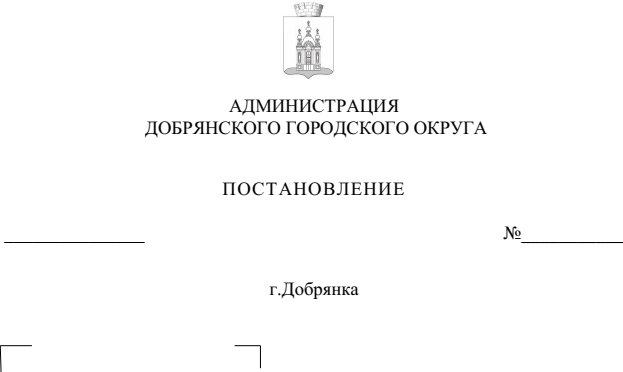 В соответствии с Бюджетным кодексом Российской Федерации, Федеральным законом от 06 октября 2003 г. № 131-ФЗ «Об общих принципах организации местного самоуправления в Российской Федерации», руководствуясь статьей 30 Устава Добрянского городского округа, в соответствии с пунктом 7.3 Порядка принятия решений о разработке, формировании, реализации и оценке эффективности реализации муниципальных программ и Методики оценки эффективности реализации муниципальных программ, утвержденного постановлением администрации Добрянского городского округа от 30 июня 
2022 г. № 1705 (с изменениями), в целях уточнения основных параметров муниципальной программы на очередной финансовый год и на плановый период 
в соответствии с решениями Думы Добрянского городского округа от 22 сентября 2022 г. № 694, от 18 ноября 2022 г. № 722, от 22 декабря 2022 г. № 741 «О внесении изменений в решение Думы Добрянского городского округа от 09 декабря 2021 г. № 571 «О бюджете Добрянского городского округа на 2022 год и на плановый период 2023-2024 годов» администрация округа ПОСТАНОВЛЯЕТ:1. Утвердить прилагаемые изменения, которые вносятся 
в муниципальную программу Добрянского городского округа «Развитие транспортной системы», утвержденную постановлением администрации Добрянского муниципального района от 21 ноября 2019 г. № 1895 (в редакции постановлений администрации Добрянского городского округа от 02 марта 2020 г. № 330, от 29 апреля 2020 г. № 689, от 29 мая 2020 г. № 819, 
от 18 августа 2020 г. № 1205, от 29 сентября 2020 г. № 107-сэд,  от 20 октября 2020 г. № 1342, от 05 апреля 2021 г. № 626, от 09 августа 2021 г. № 1573, 
от 25 октября 2021 г. № 2219, от 15 апреля 2022 г. № 910, от 06 мая 2022 г. 
№ 1160,  от 01 июня 2022 г. № 1417, от 18 августа 2022 г. № 2204, от 21 ноября 2022 г. № 3337).2. Опубликовать настоящее постановление в печатном средстве массовой информации «Официальный бюллетень органов местного самоуправления муниципального образования Добрянский городской округ», разместить 
на официальном сайте правовой информации Добрянского городского округа 
в информационно-телекоммуникационной сети Интернет с доменным именем dobr-pravo.ru.3. Настоящее постановление вступает в силу после его официального опубликования (обнародования).Временно исполняющий полномочия главы городского округа - главы администрации Добрянского городского округа                          Н.Н. Поздеев
УТВЕРЖДЕНЫпостановлением администрацииДобрянского городского округа от                         №                   ИЗМЕНЕНИЯ, которые вносятся в муниципальную программу Добрянского городского округа «Развитие транспортной системы», утвержденную постановлением администрации Добрянского муниципального района 
от 21 ноября 2019 г. № 1895В паспорте муниципальной программы позицию, касающуюся объемов бюджетных ассигнований по источникам финансирования программы, изложить в следующей редакции:2. Приложение 1 к программе изложить в редакции согласно приложению 1 к настоящим изменениям.3. Приложение 2 к программе изложить в редакции согласно приложению 2  к настоящим изменениям. Приложение 1к изменениям, которые вносятся 
в муниципальную программу Добрянского городского округа «Развитие транспортной системы», утвержденную постановлением администрации Добрянского муниципального района 
от 21.11.2019 № 1895ПЕРЕЧЕНЬмероприятий муниципальной программы «Развитие транспортной системы» на 2020-2024 годыПриложениек изменениям, которые вносятся 
в муниципальную программу Добрянского городского округа «Развитие транспортной системы», утвержденную постановлением администрации Добрянского муниципального района 
от 21.11.2019 № 1895ПЕРЕЧЕНЬ мероприятий, объёмы и источники финансирования муниципальной программы Добрянского городского округа «Развитие транспортной системы»за счет средств бюджета Добрянского городского округа на 2020-2024 годы                                                                                                                                                                         тыс. руб.* Приказ Министерства транспорта Пермского края от 10 февраля 2020 г. № СЭД-44-01-02-24 «Об утверждении объема средств на 2020 год», Приказ  Министерства транспорта Пермского края от 25 мая 2020 г. № СЭД-44-01-02-133 «Об утверждении объема средств на 2020, 2021, 2022 г.»;Приказ  Министерства транспорта Пермского края от 05 февраля 2021 г. № 44-01-02-39 «О внесении изменений в Приложение № 1 «Объем средств, направленных на софинансирование мероприятий по проектированию и строительству (реконструкции) капитальному ремонту и ремонту автомобильных дорог общего пользования местного значения, находящихся на территории Пермского края в 2016-2022 годах (распределение по критериям, бонус за объединение, на конкурсной основе/дороги на территории Пермского края)» и в приложение № 5  «Объем средств, направленных на софинансирование мероприятий по проектированию и строительству (реконструкции) капитальному ремонту и ремонту автомобильных дорог общего пользования местного значения, находящихся на территории Пермского края в 2016-2022 годах (распределение по критериям/дороги с твердым покрытием до сельских населенных пунктов)», к приказу Министерства транспорта Пермского края от 25 мая 2020 г. № СЭД-44-01-02-133.** Приказ Министерства транспорта Пермского края от 02 марта 2020 г. № СЭД-44-01-02-45 «О распределении денежных средств по Подпрограмме Региональный проект Безопасные и качественные автомобильные дороги».*** Приказ Министерства транспорта Пермского края от 29 июня 2021 г. № 44-01-02-211 «О внесении изменений в приказ Министерства транспорта Пермского края от 21 сентября 2020 г. № 44-01-02-165 «О распределении средств по подпрограмме «Региональный проект «Безопасные и качественные автомобильные дороги Пермского края и Пермской городской агломерации на 2021-2024 годы».**** Письмо министерства транспорта Пермского края от 07 июня 2021 г. № 44-08-03 исх-3563 «Об актуализации муниципальных программ (подпрограммы, паспорта) «Безопасность дорожного движения» в соответствии с требованиями федерального и регионального проектов».Объемы бюджетных ассигнований по источникам финансирования программыРасходы на период действия программы, в том числе по источникам финансирования (тыс. руб.)Расходы на период действия программы, в том числе по источникам финансирования (тыс. руб.)В том числе по годамВ том числе по годамВ том числе по годамВ том числе по годамВ том числе по годамОбъемы бюджетных ассигнований по источникам финансирования программыРасходы на период действия программы, в том числе по источникам финансирования (тыс. руб.)Расходы на период действия программы, в том числе по источникам финансирования (тыс. руб.)20202021202220232024Объемы бюджетных ассигнований по источникам финансирования программыРасходы на период действия программы, в том числе по источникам финансирования (тыс. руб.)Расходы на период действия программы, в том числе по источникам финансирования (тыс. руб.)Всего (тыс. руб.)Всего (тыс. руб.)Всего (тыс. руб.)Всего (тыс. руб.)Всего (тыс. руб.)Объемы бюджетных ассигнований по источникам финансирования программыВсего1 296 310,5276 883,5282 656,0300 120,1208 429,7228 221,2Объемы бюджетных ассигнований по источникам финансирования программыФедеральный бюджет142 492,372 492,370 000,00,00,00,0Объемы бюджетных ассигнований по источникам финансирования программыКраевой бюджет553 957,795 505,991 138,7172 113,888 068,9107 130,4Объемы бюджетных ассигнований по источникам финансирования программыМестный бюджет599 860,5108 885,3121 517,3128 006,3120 360,8121 090,8№ п/пМероприятия муниципальной подпрограммыМероприятия муниципальной подпрограммыОтветственный исполнитель (соисполнитель)Срок начала реализа-цииСрок окончания реализа-цииОжидаемые конечные результаты реализации подпрограммыОжидаемые конечные результаты реализации подпрограммыОжидаемые конечные результаты реализации подпрограммыОжидаемые конечные результаты реализации подпрограммыОжидаемые конечные результаты реализации подпрограммыОжидаемые конечные результаты реализации подпрограммы№ п/пМероприятия муниципальной подпрограммыМероприятия муниципальной подпрограммыОтветственный исполнитель (соисполнитель)Срок начала реализа-цииСрок окончания реализа-цииЗа все годы реализации подпрограм-мы2020202120222023202412234567891011Основное мероприятие «Осуществление мероприятий в сфере строительной и дорожной деятельности»Основное мероприятие «Осуществление мероприятий в сфере строительной и дорожной деятельности»Основное мероприятие «Осуществление мероприятий в сфере строительной и дорожной деятельности»Основное мероприятие «Осуществление мероприятий в сфере строительной и дорожной деятельности»Основное мероприятие «Осуществление мероприятий в сфере строительной и дорожной деятельности»Основное мероприятие «Осуществление мероприятий в сфере строительной и дорожной деятельности»Основное мероприятие «Осуществление мероприятий в сфере строительной и дорожной деятельности»Основное мероприятие «Осуществление мероприятий в сфере строительной и дорожной деятельности»Основное мероприятие «Осуществление мероприятий в сфере строительной и дорожной деятельности»Основное мероприятие «Осуществление мероприятий в сфере строительной и дорожной деятельности»Основное мероприятие «Осуществление мероприятий в сфере строительной и дорожной деятельности»Основное мероприятие «Осуществление мероприятий в сфере строительной и дорожной деятельности»1.1Обеспечение деятельности муниципальных казенных учрежденийОбеспечение деятельности муниципальных казенных учрежденийАДГО20202024------1.2Развитие и укрепление материально-технической базы муниципальных учреждений (организаций)Развитие и укрепление материально-технической базы муниципальных учреждений (организаций)АДГО20202022------1.3Исполнение решений судов, вступивших в законную силу, исполнительских сборов, оплата государственной пошлины и нотариальных услугИсполнение решений судов, вступивших в законную силу, исполнительских сборов, оплата государственной пошлины и нотариальных услугАДГО20202022------1.4Реализация программ развития преобразованный муниципальных образованийРеализация программ развития преобразованный муниципальных образованийОЖКХ20212021увеличение доли автомобильных дорог местного значения, соответствующих нормативным и допустимым требованиям к транспортно-эксплуатационным показателям по сети автомобильных дорог общего пользования местного значения, до 67,0 %;уменьшение средней величины времени доезда автомобильном транспорте по маршрутам – «Добрянка – Пермь», «Полазна- Пермь», «Красная Слудка – Пермь», «Висим – Пермь», «Сенькино- Пермь» до 108,6  мин.;увеличение доли автомобильных дорог местного значения, соответствующих нормативным и допустимым требованиям к транспортно-эксплуатационным показателям по сети автомобильных дорог общего пользования местного значения, до 67,0 %;уменьшение средней величины времени доезда автомобильном транспорте по маршрутам – «Добрянка – Пермь», «Полазна- Пермь», «Красная Слудка – Пермь», «Висим – Пермь», «Сенькино- Пермь» до 108,6  мин.;увеличение доли автомобильных дорог местного значения, соответствующих нормативным и допустимым требованиям к транспортно-эксплуатационным показателям по сети автомобильных дорог общего пользования местного значения, до 67,0 %;уменьшение средней величины времени доезда автомобильном транспорте по маршрутам – «Добрянка – Пермь», «Полазна- Пермь», «Красная Слудка – Пермь», «Висим – Пермь», «Сенькино- Пермь» до 108,6  мин.;увеличение доли автомобильных дорог местного значения, соответствующих нормативным и допустимым требованиям к транспортно-эксплуатационным показателям по сети автомобильных дорог общего пользования местного значения, до 67,0 %;уменьшение средней величины времени доезда автомобильном транспорте по маршрутам – «Добрянка – Пермь», «Полазна- Пермь», «Красная Слудка – Пермь», «Висим – Пермь», «Сенькино- Пермь» до 108,6  мин.;увеличение доли автомобильных дорог местного значения, соответствующих нормативным и допустимым требованиям к транспортно-эксплуатационным показателям по сети автомобильных дорог общего пользования местного значения, до 67,0 %;уменьшение средней величины времени доезда автомобильном транспорте по маршрутам – «Добрянка – Пермь», «Полазна- Пермь», «Красная Слудка – Пермь», «Висим – Пермь», «Сенькино- Пермь» до 108,6  мин.;увеличение доли автомобильных дорог местного значения, соответствующих нормативным и допустимым требованиям к транспортно-эксплуатационным показателям по сети автомобильных дорог общего пользования местного значения, до 67,0 %;уменьшение средней величины времени доезда автомобильном транспорте по маршрутам – «Добрянка – Пермь», «Полазна- Пермь», «Красная Слудка – Пермь», «Висим – Пермь», «Сенькино- Пермь» до 108,6  мин.;Основное мероприятие «Выполнение работ по содержанию автомобильных дорог общего пользования местного значения и искусственных сооружений на них»Основное мероприятие «Выполнение работ по содержанию автомобильных дорог общего пользования местного значения и искусственных сооружений на них»Основное мероприятие «Выполнение работ по содержанию автомобильных дорог общего пользования местного значения и искусственных сооружений на них»Основное мероприятие «Выполнение работ по содержанию автомобильных дорог общего пользования местного значения и искусственных сооружений на них»Основное мероприятие «Выполнение работ по содержанию автомобильных дорог общего пользования местного значения и искусственных сооружений на них»Основное мероприятие «Выполнение работ по содержанию автомобильных дорог общего пользования местного значения и искусственных сооружений на них»увеличение доли автомобильных дорог местного значения, соответствующих нормативным и допустимым требованиям к транспортно-эксплуатационным показателям по сети автомобильных дорог общего пользования местного значения, до 67,0 %;уменьшение средней величины времени доезда автомобильном транспорте по маршрутам – «Добрянка – Пермь», «Полазна- Пермь», «Красная Слудка – Пермь», «Висим – Пермь», «Сенькино- Пермь» до 108,6  мин.;увеличение доли автомобильных дорог местного значения, соответствующих нормативным и допустимым требованиям к транспортно-эксплуатационным показателям по сети автомобильных дорог общего пользования местного значения, до 67,0 %;уменьшение средней величины времени доезда автомобильном транспорте по маршрутам – «Добрянка – Пермь», «Полазна- Пермь», «Красная Слудка – Пермь», «Висим – Пермь», «Сенькино- Пермь» до 108,6  мин.;увеличение доли автомобильных дорог местного значения, соответствующих нормативным и допустимым требованиям к транспортно-эксплуатационным показателям по сети автомобильных дорог общего пользования местного значения, до 67,0 %;уменьшение средней величины времени доезда автомобильном транспорте по маршрутам – «Добрянка – Пермь», «Полазна- Пермь», «Красная Слудка – Пермь», «Висим – Пермь», «Сенькино- Пермь» до 108,6  мин.;увеличение доли автомобильных дорог местного значения, соответствующих нормативным и допустимым требованиям к транспортно-эксплуатационным показателям по сети автомобильных дорог общего пользования местного значения, до 67,0 %;уменьшение средней величины времени доезда автомобильном транспорте по маршрутам – «Добрянка – Пермь», «Полазна- Пермь», «Красная Слудка – Пермь», «Висим – Пермь», «Сенькино- Пермь» до 108,6  мин.;увеличение доли автомобильных дорог местного значения, соответствующих нормативным и допустимым требованиям к транспортно-эксплуатационным показателям по сети автомобильных дорог общего пользования местного значения, до 67,0 %;уменьшение средней величины времени доезда автомобильном транспорте по маршрутам – «Добрянка – Пермь», «Полазна- Пермь», «Красная Слудка – Пермь», «Висим – Пермь», «Сенькино- Пермь» до 108,6  мин.;увеличение доли автомобильных дорог местного значения, соответствующих нормативным и допустимым требованиям к транспортно-эксплуатационным показателям по сети автомобильных дорог общего пользования местного значения, до 67,0 %;уменьшение средней величины времени доезда автомобильном транспорте по маршрутам – «Добрянка – Пермь», «Полазна- Пермь», «Красная Слудка – Пермь», «Висим – Пермь», «Сенькино- Пермь» до 108,6  мин.;2.1Содержание автомобильных дорог местного значения вне границ населенных пунктов в границах Добрянского городского округаСодержание автомобильных дорог местного значения вне границ населенных пунктов в границах Добрянского городского округаУЖКХиБ,  ОЖКХ20202023увеличение доли автомобильных дорог местного значения, соответствующих нормативным и допустимым требованиям к транспортно-эксплуатационным показателям по сети автомобильных дорог общего пользования местного значения, до 67,0 %;уменьшение средней величины времени доезда автомобильном транспорте по маршрутам – «Добрянка – Пермь», «Полазна- Пермь», «Красная Слудка – Пермь», «Висим – Пермь», «Сенькино- Пермь» до 108,6  мин.;увеличение доли автомобильных дорог местного значения, соответствующих нормативным и допустимым требованиям к транспортно-эксплуатационным показателям по сети автомобильных дорог общего пользования местного значения, до 67,0 %;уменьшение средней величины времени доезда автомобильном транспорте по маршрутам – «Добрянка – Пермь», «Полазна- Пермь», «Красная Слудка – Пермь», «Висим – Пермь», «Сенькино- Пермь» до 108,6  мин.;увеличение доли автомобильных дорог местного значения, соответствующих нормативным и допустимым требованиям к транспортно-эксплуатационным показателям по сети автомобильных дорог общего пользования местного значения, до 67,0 %;уменьшение средней величины времени доезда автомобильном транспорте по маршрутам – «Добрянка – Пермь», «Полазна- Пермь», «Красная Слудка – Пермь», «Висим – Пермь», «Сенькино- Пермь» до 108,6  мин.;увеличение доли автомобильных дорог местного значения, соответствующих нормативным и допустимым требованиям к транспортно-эксплуатационным показателям по сети автомобильных дорог общего пользования местного значения, до 67,0 %;уменьшение средней величины времени доезда автомобильном транспорте по маршрутам – «Добрянка – Пермь», «Полазна- Пермь», «Красная Слудка – Пермь», «Висим – Пермь», «Сенькино- Пермь» до 108,6  мин.;увеличение доли автомобильных дорог местного значения, соответствующих нормативным и допустимым требованиям к транспортно-эксплуатационным показателям по сети автомобильных дорог общего пользования местного значения, до 67,0 %;уменьшение средней величины времени доезда автомобильном транспорте по маршрутам – «Добрянка – Пермь», «Полазна- Пермь», «Красная Слудка – Пермь», «Висим – Пермь», «Сенькино- Пермь» до 108,6  мин.;увеличение доли автомобильных дорог местного значения, соответствующих нормативным и допустимым требованиям к транспортно-эксплуатационным показателям по сети автомобильных дорог общего пользования местного значения, до 67,0 %;уменьшение средней величины времени доезда автомобильном транспорте по маршрутам – «Добрянка – Пермь», «Полазна- Пермь», «Красная Слудка – Пермь», «Висим – Пермь», «Сенькино- Пермь» до 108,6  мин.;2.2Ремонт и содержание закрепленных автомобильных дорог общего пользования и искусственных дорожных сооружений в их составе Добрянского городского округаРемонт и содержание закрепленных автомобильных дорог общего пользования и искусственных дорожных сооружений в их составе Добрянского городского округаУЖКХиБ, ОЖКХ. АДГО20202024увеличение доли автомобильных дорог местного значения, соответствующих нормативным и допустимым требованиям к транспортно-эксплуатационным показателям по сети автомобильных дорог общего пользования местного значения, до 67,0 %;уменьшение средней величины времени доезда автомобильном транспорте по маршрутам – «Добрянка – Пермь», «Полазна- Пермь», «Красная Слудка – Пермь», «Висим – Пермь», «Сенькино- Пермь» до 108,6  мин.;увеличение доли автомобильных дорог местного значения, соответствующих нормативным и допустимым требованиям к транспортно-эксплуатационным показателям по сети автомобильных дорог общего пользования местного значения, до 67,0 %;уменьшение средней величины времени доезда автомобильном транспорте по маршрутам – «Добрянка – Пермь», «Полазна- Пермь», «Красная Слудка – Пермь», «Висим – Пермь», «Сенькино- Пермь» до 108,6  мин.;увеличение доли автомобильных дорог местного значения, соответствующих нормативным и допустимым требованиям к транспортно-эксплуатационным показателям по сети автомобильных дорог общего пользования местного значения, до 67,0 %;уменьшение средней величины времени доезда автомобильном транспорте по маршрутам – «Добрянка – Пермь», «Полазна- Пермь», «Красная Слудка – Пермь», «Висим – Пермь», «Сенькино- Пермь» до 108,6  мин.;увеличение доли автомобильных дорог местного значения, соответствующих нормативным и допустимым требованиям к транспортно-эксплуатационным показателям по сети автомобильных дорог общего пользования местного значения, до 67,0 %;уменьшение средней величины времени доезда автомобильном транспорте по маршрутам – «Добрянка – Пермь», «Полазна- Пермь», «Красная Слудка – Пермь», «Висим – Пермь», «Сенькино- Пермь» до 108,6  мин.;увеличение доли автомобильных дорог местного значения, соответствующих нормативным и допустимым требованиям к транспортно-эксплуатационным показателям по сети автомобильных дорог общего пользования местного значения, до 67,0 %;уменьшение средней величины времени доезда автомобильном транспорте по маршрутам – «Добрянка – Пермь», «Полазна- Пермь», «Красная Слудка – Пермь», «Висим – Пермь», «Сенькино- Пермь» до 108,6  мин.;увеличение доли автомобильных дорог местного значения, соответствующих нормативным и допустимым требованиям к транспортно-эксплуатационным показателям по сети автомобильных дорог общего пользования местного значения, до 67,0 %;уменьшение средней величины времени доезда автомобильном транспорте по маршрутам – «Добрянка – Пермь», «Полазна- Пермь», «Красная Слудка – Пермь», «Висим – Пермь», «Сенькино- Пермь» до 108,6  мин.;2.3Приобретение транспорта специального назначения для нужд автодорожной деятельностиПриобретение транспорта специального назначения для нужд автодорожной деятельностиУЖКХиБ20202021увеличение доли автомобильных дорог местного значения, соответствующих нормативным и допустимым требованиям к транспортно-эксплуатационным показателям по сети автомобильных дорог общего пользования местного значения, до 67,0 %;уменьшение средней величины времени доезда автомобильном транспорте по маршрутам – «Добрянка – Пермь», «Полазна- Пермь», «Красная Слудка – Пермь», «Висим – Пермь», «Сенькино- Пермь» до 108,6  мин.;увеличение доли автомобильных дорог местного значения, соответствующих нормативным и допустимым требованиям к транспортно-эксплуатационным показателям по сети автомобильных дорог общего пользования местного значения, до 67,0 %;уменьшение средней величины времени доезда автомобильном транспорте по маршрутам – «Добрянка – Пермь», «Полазна- Пермь», «Красная Слудка – Пермь», «Висим – Пермь», «Сенькино- Пермь» до 108,6  мин.;увеличение доли автомобильных дорог местного значения, соответствующих нормативным и допустимым требованиям к транспортно-эксплуатационным показателям по сети автомобильных дорог общего пользования местного значения, до 67,0 %;уменьшение средней величины времени доезда автомобильном транспорте по маршрутам – «Добрянка – Пермь», «Полазна- Пермь», «Красная Слудка – Пермь», «Висим – Пермь», «Сенькино- Пермь» до 108,6  мин.;увеличение доли автомобильных дорог местного значения, соответствующих нормативным и допустимым требованиям к транспортно-эксплуатационным показателям по сети автомобильных дорог общего пользования местного значения, до 67,0 %;уменьшение средней величины времени доезда автомобильном транспорте по маршрутам – «Добрянка – Пермь», «Полазна- Пермь», «Красная Слудка – Пермь», «Висим – Пермь», «Сенькино- Пермь» до 108,6  мин.;увеличение доли автомобильных дорог местного значения, соответствующих нормативным и допустимым требованиям к транспортно-эксплуатационным показателям по сети автомобильных дорог общего пользования местного значения, до 67,0 %;уменьшение средней величины времени доезда автомобильном транспорте по маршрутам – «Добрянка – Пермь», «Полазна- Пермь», «Красная Слудка – Пермь», «Висим – Пермь», «Сенькино- Пермь» до 108,6  мин.;увеличение доли автомобильных дорог местного значения, соответствующих нормативным и допустимым требованиям к транспортно-эксплуатационным показателям по сети автомобильных дорог общего пользования местного значения, до 67,0 %;уменьшение средней величины времени доезда автомобильном транспорте по маршрутам – «Добрянка – Пермь», «Полазна- Пермь», «Красная Слудка – Пермь», «Висим – Пермь», «Сенькино- Пермь» до 108,6  мин.;2.4Приведение в нормативное состояние автомобильных дорог общего пользованияПриведение в нормативное состояние автомобильных дорог общего пользованияУЖКХиБ, ОЖКХ20212024увеличение доли автомобильных дорог местного значения, соответствующих нормативным и допустимым требованиям к транспортно-эксплуатационным показателям по сети автомобильных дорог общего пользования местного значения, до 67,0 %;уменьшение средней величины времени доезда автомобильном транспорте по маршрутам – «Добрянка – Пермь», «Полазна- Пермь», «Красная Слудка – Пермь», «Висим – Пермь», «Сенькино- Пермь» до 108,6  мин.;увеличение доли автомобильных дорог местного значения, соответствующих нормативным и допустимым требованиям к транспортно-эксплуатационным показателям по сети автомобильных дорог общего пользования местного значения, до 67,0 %;уменьшение средней величины времени доезда автомобильном транспорте по маршрутам – «Добрянка – Пермь», «Полазна- Пермь», «Красная Слудка – Пермь», «Висим – Пермь», «Сенькино- Пермь» до 108,6  мин.;увеличение доли автомобильных дорог местного значения, соответствующих нормативным и допустимым требованиям к транспортно-эксплуатационным показателям по сети автомобильных дорог общего пользования местного значения, до 67,0 %;уменьшение средней величины времени доезда автомобильном транспорте по маршрутам – «Добрянка – Пермь», «Полазна- Пермь», «Красная Слудка – Пермь», «Висим – Пермь», «Сенькино- Пермь» до 108,6  мин.;увеличение доли автомобильных дорог местного значения, соответствующих нормативным и допустимым требованиям к транспортно-эксплуатационным показателям по сети автомобильных дорог общего пользования местного значения, до 67,0 %;уменьшение средней величины времени доезда автомобильном транспорте по маршрутам – «Добрянка – Пермь», «Полазна- Пермь», «Красная Слудка – Пермь», «Висим – Пермь», «Сенькино- Пермь» до 108,6  мин.;увеличение доли автомобильных дорог местного значения, соответствующих нормативным и допустимым требованиям к транспортно-эксплуатационным показателям по сети автомобильных дорог общего пользования местного значения, до 67,0 %;уменьшение средней величины времени доезда автомобильном транспорте по маршрутам – «Добрянка – Пермь», «Полазна- Пермь», «Красная Слудка – Пермь», «Висим – Пермь», «Сенькино- Пермь» до 108,6  мин.;увеличение доли автомобильных дорог местного значения, соответствующих нормативным и допустимым требованиям к транспортно-эксплуатационным показателям по сети автомобильных дорог общего пользования местного значения, до 67,0 %;уменьшение средней величины времени доезда автомобильном транспорте по маршрутам – «Добрянка – Пермь», «Полазна- Пермь», «Красная Слудка – Пермь», «Висим – Пермь», «Сенькино- Пермь» до 108,6  мин.;2.5Содержание автомобильных дорог местного значения в сельских населенных пунктах Добрянского городского округаСодержание автомобильных дорог местного значения в сельских населенных пунктах Добрянского городского округаУЖКХиБ20212021увеличение доли автомобильных дорог местного значения, соответствующих нормативным и допустимым требованиям к транспортно-эксплуатационным показателям по сети автомобильных дорог общего пользования местного значения, до 67,0 %;уменьшение средней величины времени доезда автомобильном транспорте по маршрутам – «Добрянка – Пермь», «Полазна- Пермь», «Красная Слудка – Пермь», «Висим – Пермь», «Сенькино- Пермь» до 108,6  мин.;увеличение доли автомобильных дорог местного значения, соответствующих нормативным и допустимым требованиям к транспортно-эксплуатационным показателям по сети автомобильных дорог общего пользования местного значения, до 67,0 %;уменьшение средней величины времени доезда автомобильном транспорте по маршрутам – «Добрянка – Пермь», «Полазна- Пермь», «Красная Слудка – Пермь», «Висим – Пермь», «Сенькино- Пермь» до 108,6  мин.;увеличение доли автомобильных дорог местного значения, соответствующих нормативным и допустимым требованиям к транспортно-эксплуатационным показателям по сети автомобильных дорог общего пользования местного значения, до 67,0 %;уменьшение средней величины времени доезда автомобильном транспорте по маршрутам – «Добрянка – Пермь», «Полазна- Пермь», «Красная Слудка – Пермь», «Висим – Пермь», «Сенькино- Пермь» до 108,6  мин.;увеличение доли автомобильных дорог местного значения, соответствующих нормативным и допустимым требованиям к транспортно-эксплуатационным показателям по сети автомобильных дорог общего пользования местного значения, до 67,0 %;уменьшение средней величины времени доезда автомобильном транспорте по маршрутам – «Добрянка – Пермь», «Полазна- Пермь», «Красная Слудка – Пермь», «Висим – Пермь», «Сенькино- Пермь» до 108,6  мин.;увеличение доли автомобильных дорог местного значения, соответствующих нормативным и допустимым требованиям к транспортно-эксплуатационным показателям по сети автомобильных дорог общего пользования местного значения, до 67,0 %;уменьшение средней величины времени доезда автомобильном транспорте по маршрутам – «Добрянка – Пермь», «Полазна- Пермь», «Красная Слудка – Пермь», «Висим – Пермь», «Сенькино- Пермь» до 108,6  мин.;увеличение доли автомобильных дорог местного значения, соответствующих нормативным и допустимым требованиям к транспортно-эксплуатационным показателям по сети автомобильных дорог общего пользования местного значения, до 67,0 %;уменьшение средней величины времени доезда автомобильном транспорте по маршрутам – «Добрянка – Пермь», «Полазна- Пермь», «Красная Слудка – Пермь», «Висим – Пермь», «Сенькино- Пермь» до 108,6  мин.;2.6Приобретение ПГС для поддержания автомобильных дорог в требуемом транспортно-эксплуатационном состоянииПриобретение ПГС для поддержания автомобильных дорог в требуемом транспортно-эксплуатационном состоянииУЖКХиБ, ОЖКХ20212022увеличение доли автомобильных дорог местного значения, соответствующих нормативным и допустимым требованиям к транспортно-эксплуатационным показателям по сети автомобильных дорог общего пользования местного значения, до 67,0 %;уменьшение средней величины времени доезда автомобильном транспорте по маршрутам – «Добрянка – Пермь», «Полазна- Пермь», «Красная Слудка – Пермь», «Висим – Пермь», «Сенькино- Пермь» до 108,6  мин.;увеличение доли автомобильных дорог местного значения, соответствующих нормативным и допустимым требованиям к транспортно-эксплуатационным показателям по сети автомобильных дорог общего пользования местного значения, до 67,0 %;уменьшение средней величины времени доезда автомобильном транспорте по маршрутам – «Добрянка – Пермь», «Полазна- Пермь», «Красная Слудка – Пермь», «Висим – Пермь», «Сенькино- Пермь» до 108,6  мин.;увеличение доли автомобильных дорог местного значения, соответствующих нормативным и допустимым требованиям к транспортно-эксплуатационным показателям по сети автомобильных дорог общего пользования местного значения, до 67,0 %;уменьшение средней величины времени доезда автомобильном транспорте по маршрутам – «Добрянка – Пермь», «Полазна- Пермь», «Красная Слудка – Пермь», «Висим – Пермь», «Сенькино- Пермь» до 108,6  мин.;увеличение доли автомобильных дорог местного значения, соответствующих нормативным и допустимым требованиям к транспортно-эксплуатационным показателям по сети автомобильных дорог общего пользования местного значения, до 67,0 %;уменьшение средней величины времени доезда автомобильном транспорте по маршрутам – «Добрянка – Пермь», «Полазна- Пермь», «Красная Слудка – Пермь», «Висим – Пермь», «Сенькино- Пермь» до 108,6  мин.;увеличение доли автомобильных дорог местного значения, соответствующих нормативным и допустимым требованиям к транспортно-эксплуатационным показателям по сети автомобильных дорог общего пользования местного значения, до 67,0 %;уменьшение средней величины времени доезда автомобильном транспорте по маршрутам – «Добрянка – Пермь», «Полазна- Пермь», «Красная Слудка – Пермь», «Висим – Пермь», «Сенькино- Пермь» до 108,6  мин.;увеличение доли автомобильных дорог местного значения, соответствующих нормативным и допустимым требованиям к транспортно-эксплуатационным показателям по сети автомобильных дорог общего пользования местного значения, до 67,0 %;уменьшение средней величины времени доезда автомобильном транспорте по маршрутам – «Добрянка – Пермь», «Полазна- Пермь», «Красная Слудка – Пермь», «Висим – Пермь», «Сенькино- Пермь» до 108,6  мин.;Основное мероприятие «Выполнение работ по ремонту автомобильных дорог общего пользования местного значения и искусственных сооружений на них» Основное мероприятие «Выполнение работ по ремонту автомобильных дорог общего пользования местного значения и искусственных сооружений на них» Основное мероприятие «Выполнение работ по ремонту автомобильных дорог общего пользования местного значения и искусственных сооружений на них» Основное мероприятие «Выполнение работ по ремонту автомобильных дорог общего пользования местного значения и искусственных сооружений на них» Основное мероприятие «Выполнение работ по ремонту автомобильных дорог общего пользования местного значения и искусственных сооружений на них» Основное мероприятие «Выполнение работ по ремонту автомобильных дорог общего пользования местного значения и искусственных сооружений на них» увеличение доли автомобильных дорог местного значения, соответствующих нормативным и допустимым требованиям к транспортно-эксплуатационным показателям по сети автомобильных дорог общего пользования местного значения, до 67,0 %;уменьшение средней величины времени доезда автомобильном транспорте по маршрутам – «Добрянка – Пермь», «Полазна- Пермь», «Красная Слудка – Пермь», «Висим – Пермь», «Сенькино- Пермь» до 108,6  мин.;увеличение доли автомобильных дорог местного значения, соответствующих нормативным и допустимым требованиям к транспортно-эксплуатационным показателям по сети автомобильных дорог общего пользования местного значения, до 67,0 %;уменьшение средней величины времени доезда автомобильном транспорте по маршрутам – «Добрянка – Пермь», «Полазна- Пермь», «Красная Слудка – Пермь», «Висим – Пермь», «Сенькино- Пермь» до 108,6  мин.;увеличение доли автомобильных дорог местного значения, соответствующих нормативным и допустимым требованиям к транспортно-эксплуатационным показателям по сети автомобильных дорог общего пользования местного значения, до 67,0 %;уменьшение средней величины времени доезда автомобильном транспорте по маршрутам – «Добрянка – Пермь», «Полазна- Пермь», «Красная Слудка – Пермь», «Висим – Пермь», «Сенькино- Пермь» до 108,6  мин.;увеличение доли автомобильных дорог местного значения, соответствующих нормативным и допустимым требованиям к транспортно-эксплуатационным показателям по сети автомобильных дорог общего пользования местного значения, до 67,0 %;уменьшение средней величины времени доезда автомобильном транспорте по маршрутам – «Добрянка – Пермь», «Полазна- Пермь», «Красная Слудка – Пермь», «Висим – Пермь», «Сенькино- Пермь» до 108,6  мин.;увеличение доли автомобильных дорог местного значения, соответствующих нормативным и допустимым требованиям к транспортно-эксплуатационным показателям по сети автомобильных дорог общего пользования местного значения, до 67,0 %;уменьшение средней величины времени доезда автомобильном транспорте по маршрутам – «Добрянка – Пермь», «Полазна- Пермь», «Красная Слудка – Пермь», «Висим – Пермь», «Сенькино- Пермь» до 108,6  мин.;увеличение доли автомобильных дорог местного значения, соответствующих нормативным и допустимым требованиям к транспортно-эксплуатационным показателям по сети автомобильных дорог общего пользования местного значения, до 67,0 %;уменьшение средней величины времени доезда автомобильном транспорте по маршрутам – «Добрянка – Пермь», «Полазна- Пермь», «Красная Слудка – Пермь», «Висим – Пермь», «Сенькино- Пермь» до 108,6  мин.;3.13.1Проектирование, строительство, (реконструкция), капитальный ремонт и ремонт автомобильных дорог общего пользования местного значения, находящегося на территории Пермского краяАДГО20202024увеличение доли автомобильных дорог местного значения, соответствующих нормативным и допустимым требованиям к транспортно-эксплуатационным показателям по сети автомобильных дорог общего пользования местного значения, до 67,0 %;уменьшение средней величины времени доезда автомобильном транспорте по маршрутам – «Добрянка – Пермь», «Полазна- Пермь», «Красная Слудка – Пермь», «Висим – Пермь», «Сенькино- Пермь» до 108,6  мин.;увеличение доли автомобильных дорог местного значения, соответствующих нормативным и допустимым требованиям к транспортно-эксплуатационным показателям по сети автомобильных дорог общего пользования местного значения, до 67,0 %;уменьшение средней величины времени доезда автомобильном транспорте по маршрутам – «Добрянка – Пермь», «Полазна- Пермь», «Красная Слудка – Пермь», «Висим – Пермь», «Сенькино- Пермь» до 108,6  мин.;увеличение доли автомобильных дорог местного значения, соответствующих нормативным и допустимым требованиям к транспортно-эксплуатационным показателям по сети автомобильных дорог общего пользования местного значения, до 67,0 %;уменьшение средней величины времени доезда автомобильном транспорте по маршрутам – «Добрянка – Пермь», «Полазна- Пермь», «Красная Слудка – Пермь», «Висим – Пермь», «Сенькино- Пермь» до 108,6  мин.;увеличение доли автомобильных дорог местного значения, соответствующих нормативным и допустимым требованиям к транспортно-эксплуатационным показателям по сети автомобильных дорог общего пользования местного значения, до 67,0 %;уменьшение средней величины времени доезда автомобильном транспорте по маршрутам – «Добрянка – Пермь», «Полазна- Пермь», «Красная Слудка – Пермь», «Висим – Пермь», «Сенькино- Пермь» до 108,6  мин.;увеличение доли автомобильных дорог местного значения, соответствующих нормативным и допустимым требованиям к транспортно-эксплуатационным показателям по сети автомобильных дорог общего пользования местного значения, до 67,0 %;уменьшение средней величины времени доезда автомобильном транспорте по маршрутам – «Добрянка – Пермь», «Полазна- Пермь», «Красная Слудка – Пермь», «Висим – Пермь», «Сенькино- Пермь» до 108,6  мин.;увеличение доли автомобильных дорог местного значения, соответствующих нормативным и допустимым требованиям к транспортно-эксплуатационным показателям по сети автомобильных дорог общего пользования местного значения, до 67,0 %;уменьшение средней величины времени доезда автомобильном транспорте по маршрутам – «Добрянка – Пермь», «Полазна- Пермь», «Красная Слудка – Пермь», «Висим – Пермь», «Сенькино- Пермь» до 108,6  мин.;3.1.13.1.1Ремонт автомобильной дороги ул. Исупова г. ДобрянкаАДГО20202020увеличение доли автомобильных дорог местного значения, соответствующих нормативным и допустимым требованиям к транспортно-эксплуатационным показателям по сети автомобильных дорог общего пользования местного значения, до 67,0 %;уменьшение средней величины времени доезда автомобильном транспорте по маршрутам – «Добрянка – Пермь», «Полазна- Пермь», «Красная Слудка – Пермь», «Висим – Пермь», «Сенькино- Пермь» до 108,6  мин.;увеличение доли автомобильных дорог местного значения, соответствующих нормативным и допустимым требованиям к транспортно-эксплуатационным показателям по сети автомобильных дорог общего пользования местного значения, до 67,0 %;уменьшение средней величины времени доезда автомобильном транспорте по маршрутам – «Добрянка – Пермь», «Полазна- Пермь», «Красная Слудка – Пермь», «Висим – Пермь», «Сенькино- Пермь» до 108,6  мин.;увеличение доли автомобильных дорог местного значения, соответствующих нормативным и допустимым требованиям к транспортно-эксплуатационным показателям по сети автомобильных дорог общего пользования местного значения, до 67,0 %;уменьшение средней величины времени доезда автомобильном транспорте по маршрутам – «Добрянка – Пермь», «Полазна- Пермь», «Красная Слудка – Пермь», «Висим – Пермь», «Сенькино- Пермь» до 108,6  мин.;увеличение доли автомобильных дорог местного значения, соответствующих нормативным и допустимым требованиям к транспортно-эксплуатационным показателям по сети автомобильных дорог общего пользования местного значения, до 67,0 %;уменьшение средней величины времени доезда автомобильном транспорте по маршрутам – «Добрянка – Пермь», «Полазна- Пермь», «Красная Слудка – Пермь», «Висим – Пермь», «Сенькино- Пермь» до 108,6  мин.;увеличение доли автомобильных дорог местного значения, соответствующих нормативным и допустимым требованиям к транспортно-эксплуатационным показателям по сети автомобильных дорог общего пользования местного значения, до 67,0 %;уменьшение средней величины времени доезда автомобильном транспорте по маршрутам – «Добрянка – Пермь», «Полазна- Пермь», «Красная Слудка – Пермь», «Висим – Пермь», «Сенькино- Пермь» до 108,6  мин.;увеличение доли автомобильных дорог местного значения, соответствующих нормативным и допустимым требованиям к транспортно-эксплуатационным показателям по сети автомобильных дорог общего пользования местного значения, до 67,0 %;уменьшение средней величины времени доезда автомобильном транспорте по маршрутам – «Добрянка – Пермь», «Полазна- Пермь», «Красная Слудка – Пермь», «Висим – Пермь», «Сенькино- Пермь» до 108,6  мин.;3.1.23.1.2Ремонт автомобильной дороги ул. Орджоникидзе (Пушкина - Воробьева) г. ДобрянкаАДГО20202020увеличение доли автомобильных дорог местного значения, соответствующих нормативным и допустимым требованиям к транспортно-эксплуатационным показателям по сети автомобильных дорог общего пользования местного значения, до 67,0 %;уменьшение средней величины времени доезда автомобильном транспорте по маршрутам – «Добрянка – Пермь», «Полазна- Пермь», «Красная Слудка – Пермь», «Висим – Пермь», «Сенькино- Пермь» до 108,6  мин.;увеличение доли автомобильных дорог местного значения, соответствующих нормативным и допустимым требованиям к транспортно-эксплуатационным показателям по сети автомобильных дорог общего пользования местного значения, до 67,0 %;уменьшение средней величины времени доезда автомобильном транспорте по маршрутам – «Добрянка – Пермь», «Полазна- Пермь», «Красная Слудка – Пермь», «Висим – Пермь», «Сенькино- Пермь» до 108,6  мин.;увеличение доли автомобильных дорог местного значения, соответствующих нормативным и допустимым требованиям к транспортно-эксплуатационным показателям по сети автомобильных дорог общего пользования местного значения, до 67,0 %;уменьшение средней величины времени доезда автомобильном транспорте по маршрутам – «Добрянка – Пермь», «Полазна- Пермь», «Красная Слудка – Пермь», «Висим – Пермь», «Сенькино- Пермь» до 108,6  мин.;увеличение доли автомобильных дорог местного значения, соответствующих нормативным и допустимым требованиям к транспортно-эксплуатационным показателям по сети автомобильных дорог общего пользования местного значения, до 67,0 %;уменьшение средней величины времени доезда автомобильном транспорте по маршрутам – «Добрянка – Пермь», «Полазна- Пермь», «Красная Слудка – Пермь», «Висим – Пермь», «Сенькино- Пермь» до 108,6  мин.;увеличение доли автомобильных дорог местного значения, соответствующих нормативным и допустимым требованиям к транспортно-эксплуатационным показателям по сети автомобильных дорог общего пользования местного значения, до 67,0 %;уменьшение средней величины времени доезда автомобильном транспорте по маршрутам – «Добрянка – Пермь», «Полазна- Пермь», «Красная Слудка – Пермь», «Висим – Пермь», «Сенькино- Пермь» до 108,6  мин.;увеличение доли автомобильных дорог местного значения, соответствующих нормативным и допустимым требованиям к транспортно-эксплуатационным показателям по сети автомобильных дорог общего пользования местного значения, до 67,0 %;уменьшение средней величины времени доезда автомобильном транспорте по маршрутам – «Добрянка – Пермь», «Полазна- Пермь», «Красная Слудка – Пермь», «Висим – Пермь», «Сенькино- Пермь» до 108,6  мин.;3.1.33.1.3Ремонт автомобильной дороги ул. Чкалова г. ДобрянкаАДГО20202020увеличение доли автомобильных дорог местного значения, соответствующих нормативным и допустимым требованиям к транспортно-эксплуатационным показателям по сети автомобильных дорог общего пользования местного значения, до 67,0 %;уменьшение средней величины времени доезда автомобильном транспорте по маршрутам – «Добрянка – Пермь», «Полазна- Пермь», «Красная Слудка – Пермь», «Висим – Пермь», «Сенькино- Пермь» до 108,6  мин.;увеличение доли автомобильных дорог местного значения, соответствующих нормативным и допустимым требованиям к транспортно-эксплуатационным показателям по сети автомобильных дорог общего пользования местного значения, до 67,0 %;уменьшение средней величины времени доезда автомобильном транспорте по маршрутам – «Добрянка – Пермь», «Полазна- Пермь», «Красная Слудка – Пермь», «Висим – Пермь», «Сенькино- Пермь» до 108,6  мин.;увеличение доли автомобильных дорог местного значения, соответствующих нормативным и допустимым требованиям к транспортно-эксплуатационным показателям по сети автомобильных дорог общего пользования местного значения, до 67,0 %;уменьшение средней величины времени доезда автомобильном транспорте по маршрутам – «Добрянка – Пермь», «Полазна- Пермь», «Красная Слудка – Пермь», «Висим – Пермь», «Сенькино- Пермь» до 108,6  мин.;увеличение доли автомобильных дорог местного значения, соответствующих нормативным и допустимым требованиям к транспортно-эксплуатационным показателям по сети автомобильных дорог общего пользования местного значения, до 67,0 %;уменьшение средней величины времени доезда автомобильном транспорте по маршрутам – «Добрянка – Пермь», «Полазна- Пермь», «Красная Слудка – Пермь», «Висим – Пермь», «Сенькино- Пермь» до 108,6  мин.;увеличение доли автомобильных дорог местного значения, соответствующих нормативным и допустимым требованиям к транспортно-эксплуатационным показателям по сети автомобильных дорог общего пользования местного значения, до 67,0 %;уменьшение средней величины времени доезда автомобильном транспорте по маршрутам – «Добрянка – Пермь», «Полазна- Пермь», «Красная Слудка – Пермь», «Висим – Пермь», «Сенькино- Пермь» до 108,6  мин.;увеличение доли автомобильных дорог местного значения, соответствующих нормативным и допустимым требованиям к транспортно-эксплуатационным показателям по сети автомобильных дорог общего пользования местного значения, до 67,0 %;уменьшение средней величины времени доезда автомобильном транспорте по маршрутам – «Добрянка – Пермь», «Полазна- Пермь», «Красная Слудка – Пермь», «Висим – Пермь», «Сенькино- Пермь» до 108,6  мин.;3.1.43.1.4Ремонт автомобильной дороги ул. Радужная, ул. Линейная, ул.Автомобилистов п. ПолазнаАДГО20202020увеличение доли автомобильных дорог местного значения, соответствующих нормативным и допустимым требованиям к транспортно-эксплуатационным показателям по сети автомобильных дорог общего пользования местного значения, до 67,0 %;уменьшение средней величины времени доезда автомобильном транспорте по маршрутам – «Добрянка – Пермь», «Полазна- Пермь», «Красная Слудка – Пермь», «Висим – Пермь», «Сенькино- Пермь» до 108,6  мин.;увеличение доли автомобильных дорог местного значения, соответствующих нормативным и допустимым требованиям к транспортно-эксплуатационным показателям по сети автомобильных дорог общего пользования местного значения, до 67,0 %;уменьшение средней величины времени доезда автомобильном транспорте по маршрутам – «Добрянка – Пермь», «Полазна- Пермь», «Красная Слудка – Пермь», «Висим – Пермь», «Сенькино- Пермь» до 108,6  мин.;увеличение доли автомобильных дорог местного значения, соответствующих нормативным и допустимым требованиям к транспортно-эксплуатационным показателям по сети автомобильных дорог общего пользования местного значения, до 67,0 %;уменьшение средней величины времени доезда автомобильном транспорте по маршрутам – «Добрянка – Пермь», «Полазна- Пермь», «Красная Слудка – Пермь», «Висим – Пермь», «Сенькино- Пермь» до 108,6  мин.;увеличение доли автомобильных дорог местного значения, соответствующих нормативным и допустимым требованиям к транспортно-эксплуатационным показателям по сети автомобильных дорог общего пользования местного значения, до 67,0 %;уменьшение средней величины времени доезда автомобильном транспорте по маршрутам – «Добрянка – Пермь», «Полазна- Пермь», «Красная Слудка – Пермь», «Висим – Пермь», «Сенькино- Пермь» до 108,6  мин.;увеличение доли автомобильных дорог местного значения, соответствующих нормативным и допустимым требованиям к транспортно-эксплуатационным показателям по сети автомобильных дорог общего пользования местного значения, до 67,0 %;уменьшение средней величины времени доезда автомобильном транспорте по маршрутам – «Добрянка – Пермь», «Полазна- Пермь», «Красная Слудка – Пермь», «Висим – Пермь», «Сенькино- Пермь» до 108,6  мин.;увеличение доли автомобильных дорог местного значения, соответствующих нормативным и допустимым требованиям к транспортно-эксплуатационным показателям по сети автомобильных дорог общего пользования местного значения, до 67,0 %;уменьшение средней величины времени доезда автомобильном транспорте по маршрутам – «Добрянка – Пермь», «Полазна- Пермь», «Красная Слудка – Пермь», «Висим – Пермь», «Сенькино- Пермь» до 108,6  мин.;3.1.53.1.5Ремонт автомобильной дороги ул. Дружбы п. ПолазнаАДГО20202020увеличение доли автомобильных дорог местного значения, соответствующих нормативным и допустимым требованиям к транспортно-эксплуатационным показателям по сети автомобильных дорог общего пользования местного значения, до 67,0 %;уменьшение средней величины времени доезда автомобильном транспорте по маршрутам – «Добрянка – Пермь», «Полазна- Пермь», «Красная Слудка – Пермь», «Висим – Пермь», «Сенькино- Пермь» до 108,6  мин.;увеличение доли автомобильных дорог местного значения, соответствующих нормативным и допустимым требованиям к транспортно-эксплуатационным показателям по сети автомобильных дорог общего пользования местного значения, до 67,0 %;уменьшение средней величины времени доезда автомобильном транспорте по маршрутам – «Добрянка – Пермь», «Полазна- Пермь», «Красная Слудка – Пермь», «Висим – Пермь», «Сенькино- Пермь» до 108,6  мин.;увеличение доли автомобильных дорог местного значения, соответствующих нормативным и допустимым требованиям к транспортно-эксплуатационным показателям по сети автомобильных дорог общего пользования местного значения, до 67,0 %;уменьшение средней величины времени доезда автомобильном транспорте по маршрутам – «Добрянка – Пермь», «Полазна- Пермь», «Красная Слудка – Пермь», «Висим – Пермь», «Сенькино- Пермь» до 108,6  мин.;увеличение доли автомобильных дорог местного значения, соответствующих нормативным и допустимым требованиям к транспортно-эксплуатационным показателям по сети автомобильных дорог общего пользования местного значения, до 67,0 %;уменьшение средней величины времени доезда автомобильном транспорте по маршрутам – «Добрянка – Пермь», «Полазна- Пермь», «Красная Слудка – Пермь», «Висим – Пермь», «Сенькино- Пермь» до 108,6  мин.;увеличение доли автомобильных дорог местного значения, соответствующих нормативным и допустимым требованиям к транспортно-эксплуатационным показателям по сети автомобильных дорог общего пользования местного значения, до 67,0 %;уменьшение средней величины времени доезда автомобильном транспорте по маршрутам – «Добрянка – Пермь», «Полазна- Пермь», «Красная Слудка – Пермь», «Висим – Пермь», «Сенькино- Пермь» до 108,6  мин.;увеличение доли автомобильных дорог местного значения, соответствующих нормативным и допустимым требованиям к транспортно-эксплуатационным показателям по сети автомобильных дорог общего пользования местного значения, до 67,0 %;уменьшение средней величины времени доезда автомобильном транспорте по маршрутам – «Добрянка – Пермь», «Полазна- Пермь», «Красная Слудка – Пермь», «Висим – Пермь», «Сенькино- Пермь» до 108,6  мин.;3.1.63.1.6Ремонт автомобильной дороги ул. Заречная п. ПолазнаАДГО20202020увеличение доли автомобильных дорог местного значения, соответствующих нормативным и допустимым требованиям к транспортно-эксплуатационным показателям по сети автомобильных дорог общего пользования местного значения, до 67,0 %;уменьшение средней величины времени доезда автомобильном транспорте по маршрутам – «Добрянка – Пермь», «Полазна- Пермь», «Красная Слудка – Пермь», «Висим – Пермь», «Сенькино- Пермь» до 108,6  мин.;увеличение доли автомобильных дорог местного значения, соответствующих нормативным и допустимым требованиям к транспортно-эксплуатационным показателям по сети автомобильных дорог общего пользования местного значения, до 67,0 %;уменьшение средней величины времени доезда автомобильном транспорте по маршрутам – «Добрянка – Пермь», «Полазна- Пермь», «Красная Слудка – Пермь», «Висим – Пермь», «Сенькино- Пермь» до 108,6  мин.;увеличение доли автомобильных дорог местного значения, соответствующих нормативным и допустимым требованиям к транспортно-эксплуатационным показателям по сети автомобильных дорог общего пользования местного значения, до 67,0 %;уменьшение средней величины времени доезда автомобильном транспорте по маршрутам – «Добрянка – Пермь», «Полазна- Пермь», «Красная Слудка – Пермь», «Висим – Пермь», «Сенькино- Пермь» до 108,6  мин.;увеличение доли автомобильных дорог местного значения, соответствующих нормативным и допустимым требованиям к транспортно-эксплуатационным показателям по сети автомобильных дорог общего пользования местного значения, до 67,0 %;уменьшение средней величины времени доезда автомобильном транспорте по маршрутам – «Добрянка – Пермь», «Полазна- Пермь», «Красная Слудка – Пермь», «Висим – Пермь», «Сенькино- Пермь» до 108,6  мин.;увеличение доли автомобильных дорог местного значения, соответствующих нормативным и допустимым требованиям к транспортно-эксплуатационным показателям по сети автомобильных дорог общего пользования местного значения, до 67,0 %;уменьшение средней величины времени доезда автомобильном транспорте по маршрутам – «Добрянка – Пермь», «Полазна- Пермь», «Красная Слудка – Пермь», «Висим – Пермь», «Сенькино- Пермь» до 108,6  мин.;увеличение доли автомобильных дорог местного значения, соответствующих нормативным и допустимым требованиям к транспортно-эксплуатационным показателям по сети автомобильных дорог общего пользования местного значения, до 67,0 %;уменьшение средней величины времени доезда автомобильном транспорте по маршрутам – «Добрянка – Пермь», «Полазна- Пермь», «Красная Слудка – Пермь», «Висим – Пермь», «Сенькино- Пермь» до 108,6  мин.;3.1.73.1.7Ремонт автомобильной дороги  ул. Зайцева (ул. Крутогорская-ул. Молодежная), проезд от ул. Веселая до ул. Молодежная г. ДобрянкаАДГО20202020увеличение доли автомобильных дорог местного значения, соответствующих нормативным и допустимым требованиям к транспортно-эксплуатационным показателям по сети автомобильных дорог общего пользования местного значения, до 67,0 %;уменьшение средней величины времени доезда автомобильном транспорте по маршрутам – «Добрянка – Пермь», «Полазна- Пермь», «Красная Слудка – Пермь», «Висим – Пермь», «Сенькино- Пермь» до 108,6  мин.;увеличение доли автомобильных дорог местного значения, соответствующих нормативным и допустимым требованиям к транспортно-эксплуатационным показателям по сети автомобильных дорог общего пользования местного значения, до 67,0 %;уменьшение средней величины времени доезда автомобильном транспорте по маршрутам – «Добрянка – Пермь», «Полазна- Пермь», «Красная Слудка – Пермь», «Висим – Пермь», «Сенькино- Пермь» до 108,6  мин.;увеличение доли автомобильных дорог местного значения, соответствующих нормативным и допустимым требованиям к транспортно-эксплуатационным показателям по сети автомобильных дорог общего пользования местного значения, до 67,0 %;уменьшение средней величины времени доезда автомобильном транспорте по маршрутам – «Добрянка – Пермь», «Полазна- Пермь», «Красная Слудка – Пермь», «Висим – Пермь», «Сенькино- Пермь» до 108,6  мин.;увеличение доли автомобильных дорог местного значения, соответствующих нормативным и допустимым требованиям к транспортно-эксплуатационным показателям по сети автомобильных дорог общего пользования местного значения, до 67,0 %;уменьшение средней величины времени доезда автомобильном транспорте по маршрутам – «Добрянка – Пермь», «Полазна- Пермь», «Красная Слудка – Пермь», «Висим – Пермь», «Сенькино- Пермь» до 108,6  мин.;увеличение доли автомобильных дорог местного значения, соответствующих нормативным и допустимым требованиям к транспортно-эксплуатационным показателям по сети автомобильных дорог общего пользования местного значения, до 67,0 %;уменьшение средней величины времени доезда автомобильном транспорте по маршрутам – «Добрянка – Пермь», «Полазна- Пермь», «Красная Слудка – Пермь», «Висим – Пермь», «Сенькино- Пермь» до 108,6  мин.;увеличение доли автомобильных дорог местного значения, соответствующих нормативным и допустимым требованиям к транспортно-эксплуатационным показателям по сети автомобильных дорог общего пользования местного значения, до 67,0 %;уменьшение средней величины времени доезда автомобильном транспорте по маршрутам – «Добрянка – Пермь», «Полазна- Пермь», «Красная Слудка – Пермь», «Висим – Пермь», «Сенькино- Пермь» до 108,6  мин.;3.1.83.1.8Ремонт муниципальной автомобильной дороги "Добрянка-Ольховка"-(уч.Добрянка-Висим) км 27+000 - км 29+880  АДГО20202020увеличение доли автомобильных дорог местного значения, соответствующих нормативным и допустимым требованиям к транспортно-эксплуатационным показателям по сети автомобильных дорог общего пользования местного значения, до 67,0 %;уменьшение средней величины времени доезда автомобильном транспорте по маршрутам – «Добрянка – Пермь», «Полазна- Пермь», «Красная Слудка – Пермь», «Висим – Пермь», «Сенькино- Пермь» до 108,6  мин.;увеличение доли автомобильных дорог местного значения, соответствующих нормативным и допустимым требованиям к транспортно-эксплуатационным показателям по сети автомобильных дорог общего пользования местного значения, до 67,0 %;уменьшение средней величины времени доезда автомобильном транспорте по маршрутам – «Добрянка – Пермь», «Полазна- Пермь», «Красная Слудка – Пермь», «Висим – Пермь», «Сенькино- Пермь» до 108,6  мин.;увеличение доли автомобильных дорог местного значения, соответствующих нормативным и допустимым требованиям к транспортно-эксплуатационным показателям по сети автомобильных дорог общего пользования местного значения, до 67,0 %;уменьшение средней величины времени доезда автомобильном транспорте по маршрутам – «Добрянка – Пермь», «Полазна- Пермь», «Красная Слудка – Пермь», «Висим – Пермь», «Сенькино- Пермь» до 108,6  мин.;увеличение доли автомобильных дорог местного значения, соответствующих нормативным и допустимым требованиям к транспортно-эксплуатационным показателям по сети автомобильных дорог общего пользования местного значения, до 67,0 %;уменьшение средней величины времени доезда автомобильном транспорте по маршрутам – «Добрянка – Пермь», «Полазна- Пермь», «Красная Слудка – Пермь», «Висим – Пермь», «Сенькино- Пермь» до 108,6  мин.;увеличение доли автомобильных дорог местного значения, соответствующих нормативным и допустимым требованиям к транспортно-эксплуатационным показателям по сети автомобильных дорог общего пользования местного значения, до 67,0 %;уменьшение средней величины времени доезда автомобильном транспорте по маршрутам – «Добрянка – Пермь», «Полазна- Пермь», «Красная Слудка – Пермь», «Висим – Пермь», «Сенькино- Пермь» до 108,6  мин.;увеличение доли автомобильных дорог местного значения, соответствующих нормативным и допустимым требованиям к транспортно-эксплуатационным показателям по сети автомобильных дорог общего пользования местного значения, до 67,0 %;уменьшение средней величины времени доезда автомобильном транспорте по маршрутам – «Добрянка – Пермь», «Полазна- Пермь», «Красная Слудка – Пермь», «Висим – Пермь», «Сенькино- Пермь» до 108,6  мин.;3.1.93.1.9Ремонт автомобильной дороги ул.Первомайская (от ул.Нефтяников до ул. Коммунистической)  п.ДивьяАДГО20202020увеличение доли автомобильных дорог местного значения, соответствующих нормативным и допустимым требованиям к транспортно-эксплуатационным показателям по сети автомобильных дорог общего пользования местного значения, до 67,0 %;уменьшение средней величины времени доезда автомобильном транспорте по маршрутам – «Добрянка – Пермь», «Полазна- Пермь», «Красная Слудка – Пермь», «Висим – Пермь», «Сенькино- Пермь» до 108,6  мин.;увеличение доли автомобильных дорог местного значения, соответствующих нормативным и допустимым требованиям к транспортно-эксплуатационным показателям по сети автомобильных дорог общего пользования местного значения, до 67,0 %;уменьшение средней величины времени доезда автомобильном транспорте по маршрутам – «Добрянка – Пермь», «Полазна- Пермь», «Красная Слудка – Пермь», «Висим – Пермь», «Сенькино- Пермь» до 108,6  мин.;увеличение доли автомобильных дорог местного значения, соответствующих нормативным и допустимым требованиям к транспортно-эксплуатационным показателям по сети автомобильных дорог общего пользования местного значения, до 67,0 %;уменьшение средней величины времени доезда автомобильном транспорте по маршрутам – «Добрянка – Пермь», «Полазна- Пермь», «Красная Слудка – Пермь», «Висим – Пермь», «Сенькино- Пермь» до 108,6  мин.;увеличение доли автомобильных дорог местного значения, соответствующих нормативным и допустимым требованиям к транспортно-эксплуатационным показателям по сети автомобильных дорог общего пользования местного значения, до 67,0 %;уменьшение средней величины времени доезда автомобильном транспорте по маршрутам – «Добрянка – Пермь», «Полазна- Пермь», «Красная Слудка – Пермь», «Висим – Пермь», «Сенькино- Пермь» до 108,6  мин.;увеличение доли автомобильных дорог местного значения, соответствующих нормативным и допустимым требованиям к транспортно-эксплуатационным показателям по сети автомобильных дорог общего пользования местного значения, до 67,0 %;уменьшение средней величины времени доезда автомобильном транспорте по маршрутам – «Добрянка – Пермь», «Полазна- Пермь», «Красная Слудка – Пермь», «Висим – Пермь», «Сенькино- Пермь» до 108,6  мин.;увеличение доли автомобильных дорог местного значения, соответствующих нормативным и допустимым требованиям к транспортно-эксплуатационным показателям по сети автомобильных дорог общего пользования местного значения, до 67,0 %;уменьшение средней величины времени доезда автомобильном транспорте по маршрутам – «Добрянка – Пермь», «Полазна- Пермь», «Красная Слудка – Пермь», «Висим – Пермь», «Сенькино- Пермь» до 108,6  мин.;3.1.103.1.10Ремонт муниципальной автомобильной дороги "Полазна-Чусовой" км 2+000 - км 2+564)АДГО20202020увеличение доли автомобильных дорог местного значения, соответствующих нормативным и допустимым требованиям к транспортно-эксплуатационным показателям по сети автомобильных дорог общего пользования местного значения, до 67,0 %;уменьшение средней величины времени доезда автомобильном транспорте по маршрутам – «Добрянка – Пермь», «Полазна- Пермь», «Красная Слудка – Пермь», «Висим – Пермь», «Сенькино- Пермь» до 108,6  мин.;увеличение доли автомобильных дорог местного значения, соответствующих нормативным и допустимым требованиям к транспортно-эксплуатационным показателям по сети автомобильных дорог общего пользования местного значения, до 67,0 %;уменьшение средней величины времени доезда автомобильном транспорте по маршрутам – «Добрянка – Пермь», «Полазна- Пермь», «Красная Слудка – Пермь», «Висим – Пермь», «Сенькино- Пермь» до 108,6  мин.;увеличение доли автомобильных дорог местного значения, соответствующих нормативным и допустимым требованиям к транспортно-эксплуатационным показателям по сети автомобильных дорог общего пользования местного значения, до 67,0 %;уменьшение средней величины времени доезда автомобильном транспорте по маршрутам – «Добрянка – Пермь», «Полазна- Пермь», «Красная Слудка – Пермь», «Висим – Пермь», «Сенькино- Пермь» до 108,6  мин.;увеличение доли автомобильных дорог местного значения, соответствующих нормативным и допустимым требованиям к транспортно-эксплуатационным показателям по сети автомобильных дорог общего пользования местного значения, до 67,0 %;уменьшение средней величины времени доезда автомобильном транспорте по маршрутам – «Добрянка – Пермь», «Полазна- Пермь», «Красная Слудка – Пермь», «Висим – Пермь», «Сенькино- Пермь» до 108,6  мин.;увеличение доли автомобильных дорог местного значения, соответствующих нормативным и допустимым требованиям к транспортно-эксплуатационным показателям по сети автомобильных дорог общего пользования местного значения, до 67,0 %;уменьшение средней величины времени доезда автомобильном транспорте по маршрутам – «Добрянка – Пермь», «Полазна- Пермь», «Красная Слудка – Пермь», «Висим – Пермь», «Сенькино- Пермь» до 108,6  мин.;увеличение доли автомобильных дорог местного значения, соответствующих нормативным и допустимым требованиям к транспортно-эксплуатационным показателям по сети автомобильных дорог общего пользования местного значения, до 67,0 %;уменьшение средней величины времени доезда автомобильном транспорте по маршрутам – «Добрянка – Пермь», «Полазна- Пермь», «Красная Слудка – Пермь», «Висим – Пермь», «Сенькино- Пермь» до 108,6  мин.;3.1.113.1.11Ремонт автомобильных дорог: ул. Островского, ул. Жукова, г. ДобрянкаАДГО20202020увеличение доли автомобильных дорог местного значения, соответствующих нормативным и допустимым требованиям к транспортно-эксплуатационным показателям по сети автомобильных дорог общего пользования местного значения, до 67,0 %;уменьшение средней величины времени доезда автомобильном транспорте по маршрутам – «Добрянка – Пермь», «Полазна- Пермь», «Красная Слудка – Пермь», «Висим – Пермь», «Сенькино- Пермь» до 108,6  мин.;увеличение доли автомобильных дорог местного значения, соответствующих нормативным и допустимым требованиям к транспортно-эксплуатационным показателям по сети автомобильных дорог общего пользования местного значения, до 67,0 %;уменьшение средней величины времени доезда автомобильном транспорте по маршрутам – «Добрянка – Пермь», «Полазна- Пермь», «Красная Слудка – Пермь», «Висим – Пермь», «Сенькино- Пермь» до 108,6  мин.;увеличение доли автомобильных дорог местного значения, соответствующих нормативным и допустимым требованиям к транспортно-эксплуатационным показателям по сети автомобильных дорог общего пользования местного значения, до 67,0 %;уменьшение средней величины времени доезда автомобильном транспорте по маршрутам – «Добрянка – Пермь», «Полазна- Пермь», «Красная Слудка – Пермь», «Висим – Пермь», «Сенькино- Пермь» до 108,6  мин.;увеличение доли автомобильных дорог местного значения, соответствующих нормативным и допустимым требованиям к транспортно-эксплуатационным показателям по сети автомобильных дорог общего пользования местного значения, до 67,0 %;уменьшение средней величины времени доезда автомобильном транспорте по маршрутам – «Добрянка – Пермь», «Полазна- Пермь», «Красная Слудка – Пермь», «Висим – Пермь», «Сенькино- Пермь» до 108,6  мин.;увеличение доли автомобильных дорог местного значения, соответствующих нормативным и допустимым требованиям к транспортно-эксплуатационным показателям по сети автомобильных дорог общего пользования местного значения, до 67,0 %;уменьшение средней величины времени доезда автомобильном транспорте по маршрутам – «Добрянка – Пермь», «Полазна- Пермь», «Красная Слудка – Пермь», «Висим – Пермь», «Сенькино- Пермь» до 108,6  мин.;увеличение доли автомобильных дорог местного значения, соответствующих нормативным и допустимым требованиям к транспортно-эксплуатационным показателям по сети автомобильных дорог общего пользования местного значения, до 67,0 %;уменьшение средней величины времени доезда автомобильном транспорте по маршрутам – «Добрянка – Пермь», «Полазна- Пермь», «Красная Слудка – Пермь», «Висим – Пермь», «Сенькино- Пермь» до 108,6  мин.;3.1.123.1.12Ремонт автомобильной дороги "Пермь-Березники"- Гари" - Красная СлудкаАДГО20202020увеличение доли автомобильных дорог местного значения, соответствующих нормативным и допустимым требованиям к транспортно-эксплуатационным показателям по сети автомобильных дорог общего пользования местного значения, до 67,0 %;уменьшение средней величины времени доезда автомобильном транспорте по маршрутам – «Добрянка – Пермь», «Полазна- Пермь», «Красная Слудка – Пермь», «Висим – Пермь», «Сенькино- Пермь» до 108,6  мин.;увеличение доли автомобильных дорог местного значения, соответствующих нормативным и допустимым требованиям к транспортно-эксплуатационным показателям по сети автомобильных дорог общего пользования местного значения, до 67,0 %;уменьшение средней величины времени доезда автомобильном транспорте по маршрутам – «Добрянка – Пермь», «Полазна- Пермь», «Красная Слудка – Пермь», «Висим – Пермь», «Сенькино- Пермь» до 108,6  мин.;увеличение доли автомобильных дорог местного значения, соответствующих нормативным и допустимым требованиям к транспортно-эксплуатационным показателям по сети автомобильных дорог общего пользования местного значения, до 67,0 %;уменьшение средней величины времени доезда автомобильном транспорте по маршрутам – «Добрянка – Пермь», «Полазна- Пермь», «Красная Слудка – Пермь», «Висим – Пермь», «Сенькино- Пермь» до 108,6  мин.;увеличение доли автомобильных дорог местного значения, соответствующих нормативным и допустимым требованиям к транспортно-эксплуатационным показателям по сети автомобильных дорог общего пользования местного значения, до 67,0 %;уменьшение средней величины времени доезда автомобильном транспорте по маршрутам – «Добрянка – Пермь», «Полазна- Пермь», «Красная Слудка – Пермь», «Висим – Пермь», «Сенькино- Пермь» до 108,6  мин.;увеличение доли автомобильных дорог местного значения, соответствующих нормативным и допустимым требованиям к транспортно-эксплуатационным показателям по сети автомобильных дорог общего пользования местного значения, до 67,0 %;уменьшение средней величины времени доезда автомобильном транспорте по маршрутам – «Добрянка – Пермь», «Полазна- Пермь», «Красная Слудка – Пермь», «Висим – Пермь», «Сенькино- Пермь» до 108,6  мин.;увеличение доли автомобильных дорог местного значения, соответствующих нормативным и допустимым требованиям к транспортно-эксплуатационным показателям по сети автомобильных дорог общего пользования местного значения, до 67,0 %;уменьшение средней величины времени доезда автомобильном транспорте по маршрутам – «Добрянка – Пермь», «Полазна- Пермь», «Красная Слудка – Пермь», «Висим – Пермь», «Сенькино- Пермь» до 108,6  мин.;3.1.133.1.13Ремонт автомобильных дорог: ул. Радищева, ул. Рябиновая, ул. Солнечная, ул. Захваткина,г. ДобрянкаАДГО20202020увеличение доли автомобильных дорог местного значения, соответствующих нормативным и допустимым требованиям к транспортно-эксплуатационным показателям по сети автомобильных дорог общего пользования местного значения, до 67,0 %;уменьшение средней величины времени доезда автомобильном транспорте по маршрутам – «Добрянка – Пермь», «Полазна- Пермь», «Красная Слудка – Пермь», «Висим – Пермь», «Сенькино- Пермь» до 108,6  мин.;увеличение доли автомобильных дорог местного значения, соответствующих нормативным и допустимым требованиям к транспортно-эксплуатационным показателям по сети автомобильных дорог общего пользования местного значения, до 67,0 %;уменьшение средней величины времени доезда автомобильном транспорте по маршрутам – «Добрянка – Пермь», «Полазна- Пермь», «Красная Слудка – Пермь», «Висим – Пермь», «Сенькино- Пермь» до 108,6  мин.;увеличение доли автомобильных дорог местного значения, соответствующих нормативным и допустимым требованиям к транспортно-эксплуатационным показателям по сети автомобильных дорог общего пользования местного значения, до 67,0 %;уменьшение средней величины времени доезда автомобильном транспорте по маршрутам – «Добрянка – Пермь», «Полазна- Пермь», «Красная Слудка – Пермь», «Висим – Пермь», «Сенькино- Пермь» до 108,6  мин.;увеличение доли автомобильных дорог местного значения, соответствующих нормативным и допустимым требованиям к транспортно-эксплуатационным показателям по сети автомобильных дорог общего пользования местного значения, до 67,0 %;уменьшение средней величины времени доезда автомобильном транспорте по маршрутам – «Добрянка – Пермь», «Полазна- Пермь», «Красная Слудка – Пермь», «Висим – Пермь», «Сенькино- Пермь» до 108,6  мин.;увеличение доли автомобильных дорог местного значения, соответствующих нормативным и допустимым требованиям к транспортно-эксплуатационным показателям по сети автомобильных дорог общего пользования местного значения, до 67,0 %;уменьшение средней величины времени доезда автомобильном транспорте по маршрутам – «Добрянка – Пермь», «Полазна- Пермь», «Красная Слудка – Пермь», «Висим – Пермь», «Сенькино- Пермь» до 108,6  мин.;увеличение доли автомобильных дорог местного значения, соответствующих нормативным и допустимым требованиям к транспортно-эксплуатационным показателям по сети автомобильных дорог общего пользования местного значения, до 67,0 %;уменьшение средней величины времени доезда автомобильном транспорте по маршрутам – «Добрянка – Пермь», «Полазна- Пермь», «Красная Слудка – Пермь», «Висим – Пермь», «Сенькино- Пермь» до 108,6  мин.;3.1.143.1.14Ремонт автомобильной дороги ул. Малышева, г. ДобрянкаАДГО20202020увеличение доли автомобильных дорог местного значения, соответствующих нормативным и допустимым требованиям к транспортно-эксплуатационным показателям по сети автомобильных дорог общего пользования местного значения, до 67,0 %;уменьшение средней величины времени доезда автомобильном транспорте по маршрутам – «Добрянка – Пермь», «Полазна- Пермь», «Красная Слудка – Пермь», «Висим – Пермь», «Сенькино- Пермь» до 108,6  мин.;увеличение доли автомобильных дорог местного значения, соответствующих нормативным и допустимым требованиям к транспортно-эксплуатационным показателям по сети автомобильных дорог общего пользования местного значения, до 67,0 %;уменьшение средней величины времени доезда автомобильном транспорте по маршрутам – «Добрянка – Пермь», «Полазна- Пермь», «Красная Слудка – Пермь», «Висим – Пермь», «Сенькино- Пермь» до 108,6  мин.;увеличение доли автомобильных дорог местного значения, соответствующих нормативным и допустимым требованиям к транспортно-эксплуатационным показателям по сети автомобильных дорог общего пользования местного значения, до 67,0 %;уменьшение средней величины времени доезда автомобильном транспорте по маршрутам – «Добрянка – Пермь», «Полазна- Пермь», «Красная Слудка – Пермь», «Висим – Пермь», «Сенькино- Пермь» до 108,6  мин.;увеличение доли автомобильных дорог местного значения, соответствующих нормативным и допустимым требованиям к транспортно-эксплуатационным показателям по сети автомобильных дорог общего пользования местного значения, до 67,0 %;уменьшение средней величины времени доезда автомобильном транспорте по маршрутам – «Добрянка – Пермь», «Полазна- Пермь», «Красная Слудка – Пермь», «Висим – Пермь», «Сенькино- Пермь» до 108,6  мин.;увеличение доли автомобильных дорог местного значения, соответствующих нормативным и допустимым требованиям к транспортно-эксплуатационным показателям по сети автомобильных дорог общего пользования местного значения, до 67,0 %;уменьшение средней величины времени доезда автомобильном транспорте по маршрутам – «Добрянка – Пермь», «Полазна- Пермь», «Красная Слудка – Пермь», «Висим – Пермь», «Сенькино- Пермь» до 108,6  мин.;увеличение доли автомобильных дорог местного значения, соответствующих нормативным и допустимым требованиям к транспортно-эксплуатационным показателям по сети автомобильных дорог общего пользования местного значения, до 67,0 %;уменьшение средней величины времени доезда автомобильном транспорте по маршрутам – «Добрянка – Пермь», «Полазна- Пермь», «Красная Слудка – Пермь», «Висим – Пермь», «Сенькино- Пермь» до 108,6  мин.;3.1.153.1.15Ремонт автомобильных дорог: ул. Фестивальная, ул. Лесников, г. ДобрянкаАДГО20202020увеличение доли автомобильных дорог местного значения, соответствующих нормативным и допустимым требованиям к транспортно-эксплуатационным показателям по сети автомобильных дорог общего пользования местного значения, до 67,0 %;уменьшение средней величины времени доезда автомобильном транспорте по маршрутам – «Добрянка – Пермь», «Полазна- Пермь», «Красная Слудка – Пермь», «Висим – Пермь», «Сенькино- Пермь» до 108,6  мин.;увеличение доли автомобильных дорог местного значения, соответствующих нормативным и допустимым требованиям к транспортно-эксплуатационным показателям по сети автомобильных дорог общего пользования местного значения, до 67,0 %;уменьшение средней величины времени доезда автомобильном транспорте по маршрутам – «Добрянка – Пермь», «Полазна- Пермь», «Красная Слудка – Пермь», «Висим – Пермь», «Сенькино- Пермь» до 108,6  мин.;увеличение доли автомобильных дорог местного значения, соответствующих нормативным и допустимым требованиям к транспортно-эксплуатационным показателям по сети автомобильных дорог общего пользования местного значения, до 67,0 %;уменьшение средней величины времени доезда автомобильном транспорте по маршрутам – «Добрянка – Пермь», «Полазна- Пермь», «Красная Слудка – Пермь», «Висим – Пермь», «Сенькино- Пермь» до 108,6  мин.;увеличение доли автомобильных дорог местного значения, соответствующих нормативным и допустимым требованиям к транспортно-эксплуатационным показателям по сети автомобильных дорог общего пользования местного значения, до 67,0 %;уменьшение средней величины времени доезда автомобильном транспорте по маршрутам – «Добрянка – Пермь», «Полазна- Пермь», «Красная Слудка – Пермь», «Висим – Пермь», «Сенькино- Пермь» до 108,6  мин.;увеличение доли автомобильных дорог местного значения, соответствующих нормативным и допустимым требованиям к транспортно-эксплуатационным показателям по сети автомобильных дорог общего пользования местного значения, до 67,0 %;уменьшение средней величины времени доезда автомобильном транспорте по маршрутам – «Добрянка – Пермь», «Полазна- Пермь», «Красная Слудка – Пермь», «Висим – Пермь», «Сенькино- Пермь» до 108,6  мин.;увеличение доли автомобильных дорог местного значения, соответствующих нормативным и допустимым требованиям к транспортно-эксплуатационным показателям по сети автомобильных дорог общего пользования местного значения, до 67,0 %;уменьшение средней величины времени доезда автомобильном транспорте по маршрутам – «Добрянка – Пермь», «Полазна- Пермь», «Красная Слудка – Пермь», «Висим – Пермь», «Сенькино- Пермь» до 108,6  мин.;3.1.163.1.16Ремонт автомобильной дороги ул. Софийская, г. ДобрянкаАДГО20202020увеличение доли автомобильных дорог местного значения, соответствующих нормативным и допустимым требованиям к транспортно-эксплуатационным показателям по сети автомобильных дорог общего пользования местного значения, до 67,0 %;уменьшение средней величины времени доезда автомобильном транспорте по маршрутам – «Добрянка – Пермь», «Полазна- Пермь», «Красная Слудка – Пермь», «Висим – Пермь», «Сенькино- Пермь» до 108,6  мин.;увеличение доли автомобильных дорог местного значения, соответствующих нормативным и допустимым требованиям к транспортно-эксплуатационным показателям по сети автомобильных дорог общего пользования местного значения, до 67,0 %;уменьшение средней величины времени доезда автомобильном транспорте по маршрутам – «Добрянка – Пермь», «Полазна- Пермь», «Красная Слудка – Пермь», «Висим – Пермь», «Сенькино- Пермь» до 108,6  мин.;увеличение доли автомобильных дорог местного значения, соответствующих нормативным и допустимым требованиям к транспортно-эксплуатационным показателям по сети автомобильных дорог общего пользования местного значения, до 67,0 %;уменьшение средней величины времени доезда автомобильном транспорте по маршрутам – «Добрянка – Пермь», «Полазна- Пермь», «Красная Слудка – Пермь», «Висим – Пермь», «Сенькино- Пермь» до 108,6  мин.;увеличение доли автомобильных дорог местного значения, соответствующих нормативным и допустимым требованиям к транспортно-эксплуатационным показателям по сети автомобильных дорог общего пользования местного значения, до 67,0 %;уменьшение средней величины времени доезда автомобильном транспорте по маршрутам – «Добрянка – Пермь», «Полазна- Пермь», «Красная Слудка – Пермь», «Висим – Пермь», «Сенькино- Пермь» до 108,6  мин.;увеличение доли автомобильных дорог местного значения, соответствующих нормативным и допустимым требованиям к транспортно-эксплуатационным показателям по сети автомобильных дорог общего пользования местного значения, до 67,0 %;уменьшение средней величины времени доезда автомобильном транспорте по маршрутам – «Добрянка – Пермь», «Полазна- Пермь», «Красная Слудка – Пермь», «Висим – Пермь», «Сенькино- Пермь» до 108,6  мин.;увеличение доли автомобильных дорог местного значения, соответствующих нормативным и допустимым требованиям к транспортно-эксплуатационным показателям по сети автомобильных дорог общего пользования местного значения, до 67,0 %;уменьшение средней величины времени доезда автомобильном транспорте по маршрутам – «Добрянка – Пермь», «Полазна- Пермь», «Красная Слудка – Пермь», «Висим – Пермь», «Сенькино- Пермь» до 108,6  мин.;3.1.173.1.17Ремонт автомобильных дорог: ул. Клубная, ул. Школьная, п. ПолазнаАДГО20202020увеличение доли автомобильных дорог местного значения, соответствующих нормативным и допустимым требованиям к транспортно-эксплуатационным показателям по сети автомобильных дорог общего пользования местного значения, до 67,0 %;уменьшение средней величины времени доезда автомобильном транспорте по маршрутам – «Добрянка – Пермь», «Полазна- Пермь», «Красная Слудка – Пермь», «Висим – Пермь», «Сенькино- Пермь» до 108,6  мин.;увеличение доли автомобильных дорог местного значения, соответствующих нормативным и допустимым требованиям к транспортно-эксплуатационным показателям по сети автомобильных дорог общего пользования местного значения, до 67,0 %;уменьшение средней величины времени доезда автомобильном транспорте по маршрутам – «Добрянка – Пермь», «Полазна- Пермь», «Красная Слудка – Пермь», «Висим – Пермь», «Сенькино- Пермь» до 108,6  мин.;увеличение доли автомобильных дорог местного значения, соответствующих нормативным и допустимым требованиям к транспортно-эксплуатационным показателям по сети автомобильных дорог общего пользования местного значения, до 67,0 %;уменьшение средней величины времени доезда автомобильном транспорте по маршрутам – «Добрянка – Пермь», «Полазна- Пермь», «Красная Слудка – Пермь», «Висим – Пермь», «Сенькино- Пермь» до 108,6  мин.;увеличение доли автомобильных дорог местного значения, соответствующих нормативным и допустимым требованиям к транспортно-эксплуатационным показателям по сети автомобильных дорог общего пользования местного значения, до 67,0 %;уменьшение средней величины времени доезда автомобильном транспорте по маршрутам – «Добрянка – Пермь», «Полазна- Пермь», «Красная Слудка – Пермь», «Висим – Пермь», «Сенькино- Пермь» до 108,6  мин.;увеличение доли автомобильных дорог местного значения, соответствующих нормативным и допустимым требованиям к транспортно-эксплуатационным показателям по сети автомобильных дорог общего пользования местного значения, до 67,0 %;уменьшение средней величины времени доезда автомобильном транспорте по маршрутам – «Добрянка – Пермь», «Полазна- Пермь», «Красная Слудка – Пермь», «Висим – Пермь», «Сенькино- Пермь» до 108,6  мин.;увеличение доли автомобильных дорог местного значения, соответствующих нормативным и допустимым требованиям к транспортно-эксплуатационным показателям по сети автомобильных дорог общего пользования местного значения, до 67,0 %;уменьшение средней величины времени доезда автомобильном транспорте по маршрутам – «Добрянка – Пермь», «Полазна- Пермь», «Красная Слудка – Пермь», «Висим – Пермь», «Сенькино- Пермь» до 108,6  мин.;3.1.183.1.18Ремонт автомобильной дороги  пер. Спортивный, п. ПолазнаАДГО20202020увеличение доли автомобильных дорог местного значения, соответствующих нормативным и допустимым требованиям к транспортно-эксплуатационным показателям по сети автомобильных дорог общего пользования местного значения, до 67,0 %;уменьшение средней величины времени доезда автомобильном транспорте по маршрутам – «Добрянка – Пермь», «Полазна- Пермь», «Красная Слудка – Пермь», «Висим – Пермь», «Сенькино- Пермь» до 108,6  мин.;увеличение доли автомобильных дорог местного значения, соответствующих нормативным и допустимым требованиям к транспортно-эксплуатационным показателям по сети автомобильных дорог общего пользования местного значения, до 67,0 %;уменьшение средней величины времени доезда автомобильном транспорте по маршрутам – «Добрянка – Пермь», «Полазна- Пермь», «Красная Слудка – Пермь», «Висим – Пермь», «Сенькино- Пермь» до 108,6  мин.;увеличение доли автомобильных дорог местного значения, соответствующих нормативным и допустимым требованиям к транспортно-эксплуатационным показателям по сети автомобильных дорог общего пользования местного значения, до 67,0 %;уменьшение средней величины времени доезда автомобильном транспорте по маршрутам – «Добрянка – Пермь», «Полазна- Пермь», «Красная Слудка – Пермь», «Висим – Пермь», «Сенькино- Пермь» до 108,6  мин.;увеличение доли автомобильных дорог местного значения, соответствующих нормативным и допустимым требованиям к транспортно-эксплуатационным показателям по сети автомобильных дорог общего пользования местного значения, до 67,0 %;уменьшение средней величины времени доезда автомобильном транспорте по маршрутам – «Добрянка – Пермь», «Полазна- Пермь», «Красная Слудка – Пермь», «Висим – Пермь», «Сенькино- Пермь» до 108,6  мин.;увеличение доли автомобильных дорог местного значения, соответствующих нормативным и допустимым требованиям к транспортно-эксплуатационным показателям по сети автомобильных дорог общего пользования местного значения, до 67,0 %;уменьшение средней величины времени доезда автомобильном транспорте по маршрутам – «Добрянка – Пермь», «Полазна- Пермь», «Красная Слудка – Пермь», «Висим – Пермь», «Сенькино- Пермь» до 108,6  мин.;увеличение доли автомобильных дорог местного значения, соответствующих нормативным и допустимым требованиям к транспортно-эксплуатационным показателям по сети автомобильных дорог общего пользования местного значения, до 67,0 %;уменьшение средней величины времени доезда автомобильном транспорте по маршрутам – «Добрянка – Пермь», «Полазна- Пермь», «Красная Слудка – Пермь», «Висим – Пермь», «Сенькино- Пермь» до 108,6  мин.;3.1.193.1.19Ремонт автомобильной дороги "Пермь-Березники"- м.р. Ольховка-ВильваАДГО20202020увеличение доли автомобильных дорог местного значения, соответствующих нормативным и допустимым требованиям к транспортно-эксплуатационным показателям по сети автомобильных дорог общего пользования местного значения, до 67,0 %;уменьшение средней величины времени доезда автомобильном транспорте по маршрутам – «Добрянка – Пермь», «Полазна- Пермь», «Красная Слудка – Пермь», «Висим – Пермь», «Сенькино- Пермь» до 108,6  мин.;увеличение доли автомобильных дорог местного значения, соответствующих нормативным и допустимым требованиям к транспортно-эксплуатационным показателям по сети автомобильных дорог общего пользования местного значения, до 67,0 %;уменьшение средней величины времени доезда автомобильном транспорте по маршрутам – «Добрянка – Пермь», «Полазна- Пермь», «Красная Слудка – Пермь», «Висим – Пермь», «Сенькино- Пермь» до 108,6  мин.;увеличение доли автомобильных дорог местного значения, соответствующих нормативным и допустимым требованиям к транспортно-эксплуатационным показателям по сети автомобильных дорог общего пользования местного значения, до 67,0 %;уменьшение средней величины времени доезда автомобильном транспорте по маршрутам – «Добрянка – Пермь», «Полазна- Пермь», «Красная Слудка – Пермь», «Висим – Пермь», «Сенькино- Пермь» до 108,6  мин.;увеличение доли автомобильных дорог местного значения, соответствующих нормативным и допустимым требованиям к транспортно-эксплуатационным показателям по сети автомобильных дорог общего пользования местного значения, до 67,0 %;уменьшение средней величины времени доезда автомобильном транспорте по маршрутам – «Добрянка – Пермь», «Полазна- Пермь», «Красная Слудка – Пермь», «Висим – Пермь», «Сенькино- Пермь» до 108,6  мин.;увеличение доли автомобильных дорог местного значения, соответствующих нормативным и допустимым требованиям к транспортно-эксплуатационным показателям по сети автомобильных дорог общего пользования местного значения, до 67,0 %;уменьшение средней величины времени доезда автомобильном транспорте по маршрутам – «Добрянка – Пермь», «Полазна- Пермь», «Красная Слудка – Пермь», «Висим – Пермь», «Сенькино- Пермь» до 108,6  мин.;увеличение доли автомобильных дорог местного значения, соответствующих нормативным и допустимым требованиям к транспортно-эксплуатационным показателям по сети автомобильных дорог общего пользования местного значения, до 67,0 %;уменьшение средней величины времени доезда автомобильном транспорте по маршрутам – «Добрянка – Пермь», «Полазна- Пермь», «Красная Слудка – Пермь», «Висим – Пермь», «Сенькино- Пермь» до 108,6  мин.;31.2031.20Ремонт автомобильной дороги ул. Первомайская, п. ВильваАДГО20202020увеличение доли автомобильных дорог местного значения, соответствующих нормативным и допустимым требованиям к транспортно-эксплуатационным показателям по сети автомобильных дорог общего пользования местного значения, до 67,0 %;уменьшение средней величины времени доезда автомобильном транспорте по маршрутам – «Добрянка – Пермь», «Полазна- Пермь», «Красная Слудка – Пермь», «Висим – Пермь», «Сенькино- Пермь» до 108,6  мин.;увеличение доли автомобильных дорог местного значения, соответствующих нормативным и допустимым требованиям к транспортно-эксплуатационным показателям по сети автомобильных дорог общего пользования местного значения, до 67,0 %;уменьшение средней величины времени доезда автомобильном транспорте по маршрутам – «Добрянка – Пермь», «Полазна- Пермь», «Красная Слудка – Пермь», «Висим – Пермь», «Сенькино- Пермь» до 108,6  мин.;увеличение доли автомобильных дорог местного значения, соответствующих нормативным и допустимым требованиям к транспортно-эксплуатационным показателям по сети автомобильных дорог общего пользования местного значения, до 67,0 %;уменьшение средней величины времени доезда автомобильном транспорте по маршрутам – «Добрянка – Пермь», «Полазна- Пермь», «Красная Слудка – Пермь», «Висим – Пермь», «Сенькино- Пермь» до 108,6  мин.;увеличение доли автомобильных дорог местного значения, соответствующих нормативным и допустимым требованиям к транспортно-эксплуатационным показателям по сети автомобильных дорог общего пользования местного значения, до 67,0 %;уменьшение средней величины времени доезда автомобильном транспорте по маршрутам – «Добрянка – Пермь», «Полазна- Пермь», «Красная Слудка – Пермь», «Висим – Пермь», «Сенькино- Пермь» до 108,6  мин.;увеличение доли автомобильных дорог местного значения, соответствующих нормативным и допустимым требованиям к транспортно-эксплуатационным показателям по сети автомобильных дорог общего пользования местного значения, до 67,0 %;уменьшение средней величины времени доезда автомобильном транспорте по маршрутам – «Добрянка – Пермь», «Полазна- Пермь», «Красная Слудка – Пермь», «Висим – Пермь», «Сенькино- Пермь» до 108,6  мин.;увеличение доли автомобильных дорог местного значения, соответствующих нормативным и допустимым требованиям к транспортно-эксплуатационным показателям по сети автомобильных дорог общего пользования местного значения, до 67,0 %;уменьшение средней величины времени доезда автомобильном транспорте по маршрутам – «Добрянка – Пермь», «Полазна- Пермь», «Красная Слудка – Пермь», «Висим – Пермь», «Сенькино- Пермь» до 108,6  мин.;3.1.213.1.21Ремонт автомобильной дороги ул. Пожвинская, с. ПеремскоеАДГО20202020увеличение доли автомобильных дорог местного значения, соответствующих нормативным и допустимым требованиям к транспортно-эксплуатационным показателям по сети автомобильных дорог общего пользования местного значения, до 67,0 %;уменьшение средней величины времени доезда автомобильном транспорте по маршрутам – «Добрянка – Пермь», «Полазна- Пермь», «Красная Слудка – Пермь», «Висим – Пермь», «Сенькино- Пермь» до 108,6  мин.;увеличение доли автомобильных дорог местного значения, соответствующих нормативным и допустимым требованиям к транспортно-эксплуатационным показателям по сети автомобильных дорог общего пользования местного значения, до 67,0 %;уменьшение средней величины времени доезда автомобильном транспорте по маршрутам – «Добрянка – Пермь», «Полазна- Пермь», «Красная Слудка – Пермь», «Висим – Пермь», «Сенькино- Пермь» до 108,6  мин.;увеличение доли автомобильных дорог местного значения, соответствующих нормативным и допустимым требованиям к транспортно-эксплуатационным показателям по сети автомобильных дорог общего пользования местного значения, до 67,0 %;уменьшение средней величины времени доезда автомобильном транспорте по маршрутам – «Добрянка – Пермь», «Полазна- Пермь», «Красная Слудка – Пермь», «Висим – Пермь», «Сенькино- Пермь» до 108,6  мин.;увеличение доли автомобильных дорог местного значения, соответствующих нормативным и допустимым требованиям к транспортно-эксплуатационным показателям по сети автомобильных дорог общего пользования местного значения, до 67,0 %;уменьшение средней величины времени доезда автомобильном транспорте по маршрутам – «Добрянка – Пермь», «Полазна- Пермь», «Красная Слудка – Пермь», «Висим – Пермь», «Сенькино- Пермь» до 108,6  мин.;увеличение доли автомобильных дорог местного значения, соответствующих нормативным и допустимым требованиям к транспортно-эксплуатационным показателям по сети автомобильных дорог общего пользования местного значения, до 67,0 %;уменьшение средней величины времени доезда автомобильном транспорте по маршрутам – «Добрянка – Пермь», «Полазна- Пермь», «Красная Слудка – Пермь», «Висим – Пермь», «Сенькино- Пермь» до 108,6  мин.;увеличение доли автомобильных дорог местного значения, соответствующих нормативным и допустимым требованиям к транспортно-эксплуатационным показателям по сети автомобильных дорог общего пользования местного значения, до 67,0 %;уменьшение средней величины времени доезда автомобильном транспорте по маршрутам – «Добрянка – Пермь», «Полазна- Пермь», «Красная Слудка – Пермь», «Висим – Пермь», «Сенькино- Пермь» до 108,6  мин.;3.1.223.1.22Ремонт автомобильной дороги ул. Рабочая, п. ДивьяАДГО20202020увеличение доли автомобильных дорог местного значения, соответствующих нормативным и допустимым требованиям к транспортно-эксплуатационным показателям по сети автомобильных дорог общего пользования местного значения, до 67,0 %;уменьшение средней величины времени доезда автомобильном транспорте по маршрутам – «Добрянка – Пермь», «Полазна- Пермь», «Красная Слудка – Пермь», «Висим – Пермь», «Сенькино- Пермь» до 108,6  мин.;увеличение доли автомобильных дорог местного значения, соответствующих нормативным и допустимым требованиям к транспортно-эксплуатационным показателям по сети автомобильных дорог общего пользования местного значения, до 67,0 %;уменьшение средней величины времени доезда автомобильном транспорте по маршрутам – «Добрянка – Пермь», «Полазна- Пермь», «Красная Слудка – Пермь», «Висим – Пермь», «Сенькино- Пермь» до 108,6  мин.;увеличение доли автомобильных дорог местного значения, соответствующих нормативным и допустимым требованиям к транспортно-эксплуатационным показателям по сети автомобильных дорог общего пользования местного значения, до 67,0 %;уменьшение средней величины времени доезда автомобильном транспорте по маршрутам – «Добрянка – Пермь», «Полазна- Пермь», «Красная Слудка – Пермь», «Висим – Пермь», «Сенькино- Пермь» до 108,6  мин.;увеличение доли автомобильных дорог местного значения, соответствующих нормативным и допустимым требованиям к транспортно-эксплуатационным показателям по сети автомобильных дорог общего пользования местного значения, до 67,0 %;уменьшение средней величины времени доезда автомобильном транспорте по маршрутам – «Добрянка – Пермь», «Полазна- Пермь», «Красная Слудка – Пермь», «Висим – Пермь», «Сенькино- Пермь» до 108,6  мин.;увеличение доли автомобильных дорог местного значения, соответствующих нормативным и допустимым требованиям к транспортно-эксплуатационным показателям по сети автомобильных дорог общего пользования местного значения, до 67,0 %;уменьшение средней величины времени доезда автомобильном транспорте по маршрутам – «Добрянка – Пермь», «Полазна- Пермь», «Красная Слудка – Пермь», «Висим – Пермь», «Сенькино- Пермь» до 108,6  мин.;увеличение доли автомобильных дорог местного значения, соответствующих нормативным и допустимым требованиям к транспортно-эксплуатационным показателям по сети автомобильных дорог общего пользования местного значения, до 67,0 %;уменьшение средней величины времени доезда автомобильном транспорте по маршрутам – «Добрянка – Пермь», «Полазна- Пермь», «Красная Слудка – Пермь», «Висим – Пермь», «Сенькино- Пермь» до 108,6  мин.;3.1.233.1.23Ремонт автомобильной дороги ул. Трактовая, с. ВисимАДГО20202020увеличение доли автомобильных дорог местного значения, соответствующих нормативным и допустимым требованиям к транспортно-эксплуатационным показателям по сети автомобильных дорог общего пользования местного значения, до 67,0 %;уменьшение средней величины времени доезда автомобильном транспорте по маршрутам – «Добрянка – Пермь», «Полазна- Пермь», «Красная Слудка – Пермь», «Висим – Пермь», «Сенькино- Пермь» до 108,6  мин.;увеличение доли автомобильных дорог местного значения, соответствующих нормативным и допустимым требованиям к транспортно-эксплуатационным показателям по сети автомобильных дорог общего пользования местного значения, до 67,0 %;уменьшение средней величины времени доезда автомобильном транспорте по маршрутам – «Добрянка – Пермь», «Полазна- Пермь», «Красная Слудка – Пермь», «Висим – Пермь», «Сенькино- Пермь» до 108,6  мин.;увеличение доли автомобильных дорог местного значения, соответствующих нормативным и допустимым требованиям к транспортно-эксплуатационным показателям по сети автомобильных дорог общего пользования местного значения, до 67,0 %;уменьшение средней величины времени доезда автомобильном транспорте по маршрутам – «Добрянка – Пермь», «Полазна- Пермь», «Красная Слудка – Пермь», «Висим – Пермь», «Сенькино- Пермь» до 108,6  мин.;увеличение доли автомобильных дорог местного значения, соответствующих нормативным и допустимым требованиям к транспортно-эксплуатационным показателям по сети автомобильных дорог общего пользования местного значения, до 67,0 %;уменьшение средней величины времени доезда автомобильном транспорте по маршрутам – «Добрянка – Пермь», «Полазна- Пермь», «Красная Слудка – Пермь», «Висим – Пермь», «Сенькино- Пермь» до 108,6  мин.;увеличение доли автомобильных дорог местного значения, соответствующих нормативным и допустимым требованиям к транспортно-эксплуатационным показателям по сети автомобильных дорог общего пользования местного значения, до 67,0 %;уменьшение средней величины времени доезда автомобильном транспорте по маршрутам – «Добрянка – Пермь», «Полазна- Пермь», «Красная Слудка – Пермь», «Висим – Пермь», «Сенькино- Пермь» до 108,6  мин.;увеличение доли автомобильных дорог местного значения, соответствующих нормативным и допустимым требованиям к транспортно-эксплуатационным показателям по сети автомобильных дорог общего пользования местного значения, до 67,0 %;уменьшение средней величины времени доезда автомобильном транспорте по маршрутам – «Добрянка – Пермь», «Полазна- Пермь», «Красная Слудка – Пермь», «Висим – Пермь», «Сенькино- Пермь» до 108,6  мин.;3.1.243.1.24Ремонт автомобильной дороги ул. Набережная, д. ГариАДГО20202020увеличение доли автомобильных дорог местного значения, соответствующих нормативным и допустимым требованиям к транспортно-эксплуатационным показателям по сети автомобильных дорог общего пользования местного значения, до 67,0 %;уменьшение средней величины времени доезда автомобильном транспорте по маршрутам – «Добрянка – Пермь», «Полазна- Пермь», «Красная Слудка – Пермь», «Висим – Пермь», «Сенькино- Пермь» до 108,6  мин.;увеличение доли автомобильных дорог местного значения, соответствующих нормативным и допустимым требованиям к транспортно-эксплуатационным показателям по сети автомобильных дорог общего пользования местного значения, до 67,0 %;уменьшение средней величины времени доезда автомобильном транспорте по маршрутам – «Добрянка – Пермь», «Полазна- Пермь», «Красная Слудка – Пермь», «Висим – Пермь», «Сенькино- Пермь» до 108,6  мин.;увеличение доли автомобильных дорог местного значения, соответствующих нормативным и допустимым требованиям к транспортно-эксплуатационным показателям по сети автомобильных дорог общего пользования местного значения, до 67,0 %;уменьшение средней величины времени доезда автомобильном транспорте по маршрутам – «Добрянка – Пермь», «Полазна- Пермь», «Красная Слудка – Пермь», «Висим – Пермь», «Сенькино- Пермь» до 108,6  мин.;увеличение доли автомобильных дорог местного значения, соответствующих нормативным и допустимым требованиям к транспортно-эксплуатационным показателям по сети автомобильных дорог общего пользования местного значения, до 67,0 %;уменьшение средней величины времени доезда автомобильном транспорте по маршрутам – «Добрянка – Пермь», «Полазна- Пермь», «Красная Слудка – Пермь», «Висим – Пермь», «Сенькино- Пермь» до 108,6  мин.;увеличение доли автомобильных дорог местного значения, соответствующих нормативным и допустимым требованиям к транспортно-эксплуатационным показателям по сети автомобильных дорог общего пользования местного значения, до 67,0 %;уменьшение средней величины времени доезда автомобильном транспорте по маршрутам – «Добрянка – Пермь», «Полазна- Пермь», «Красная Слудка – Пермь», «Висим – Пермь», «Сенькино- Пермь» до 108,6  мин.;увеличение доли автомобильных дорог местного значения, соответствующих нормативным и допустимым требованиям к транспортно-эксплуатационным показателям по сети автомобильных дорог общего пользования местного значения, до 67,0 %;уменьшение средней величины времени доезда автомобильном транспорте по маршрутам – «Добрянка – Пермь», «Полазна- Пермь», «Красная Слудка – Пермь», «Висим – Пермь», «Сенькино- Пермь» до 108,6  мин.;3.1.253.1.25Ремонт автомобильной дороги ул. Набережная, с. СенькиноАДГО20202020увеличение доли автомобильных дорог местного значения, соответствующих нормативным и допустимым требованиям к транспортно-эксплуатационным показателям по сети автомобильных дорог общего пользования местного значения, до 67,0 %;уменьшение средней величины времени доезда автомобильном транспорте по маршрутам – «Добрянка – Пермь», «Полазна- Пермь», «Красная Слудка – Пермь», «Висим – Пермь», «Сенькино- Пермь» до 108,6  мин.;увеличение доли автомобильных дорог местного значения, соответствующих нормативным и допустимым требованиям к транспортно-эксплуатационным показателям по сети автомобильных дорог общего пользования местного значения, до 67,0 %;уменьшение средней величины времени доезда автомобильном транспорте по маршрутам – «Добрянка – Пермь», «Полазна- Пермь», «Красная Слудка – Пермь», «Висим – Пермь», «Сенькино- Пермь» до 108,6  мин.;увеличение доли автомобильных дорог местного значения, соответствующих нормативным и допустимым требованиям к транспортно-эксплуатационным показателям по сети автомобильных дорог общего пользования местного значения, до 67,0 %;уменьшение средней величины времени доезда автомобильном транспорте по маршрутам – «Добрянка – Пермь», «Полазна- Пермь», «Красная Слудка – Пермь», «Висим – Пермь», «Сенькино- Пермь» до 108,6  мин.;увеличение доли автомобильных дорог местного значения, соответствующих нормативным и допустимым требованиям к транспортно-эксплуатационным показателям по сети автомобильных дорог общего пользования местного значения, до 67,0 %;уменьшение средней величины времени доезда автомобильном транспорте по маршрутам – «Добрянка – Пермь», «Полазна- Пермь», «Красная Слудка – Пермь», «Висим – Пермь», «Сенькино- Пермь» до 108,6  мин.;увеличение доли автомобильных дорог местного значения, соответствующих нормативным и допустимым требованиям к транспортно-эксплуатационным показателям по сети автомобильных дорог общего пользования местного значения, до 67,0 %;уменьшение средней величины времени доезда автомобильном транспорте по маршрутам – «Добрянка – Пермь», «Полазна- Пермь», «Красная Слудка – Пермь», «Висим – Пермь», «Сенькино- Пермь» до 108,6  мин.;увеличение доли автомобильных дорог местного значения, соответствующих нормативным и допустимым требованиям к транспортно-эксплуатационным показателям по сети автомобильных дорог общего пользования местного значения, до 67,0 %;уменьшение средней величины времени доезда автомобильном транспорте по маршрутам – «Добрянка – Пермь», «Полазна- Пермь», «Красная Слудка – Пермь», «Висим – Пермь», «Сенькино- Пермь» до 108,6  мин.;3.1.263.1.26Ремонт участка автомобильной дороги ул. Центральная (от ул. Центральная д.40 до ул. Центральная д.59) д. ГариАДГО20202020увеличение доли автомобильных дорог местного значения, соответствующих нормативным и допустимым требованиям к транспортно-эксплуатационным показателям по сети автомобильных дорог общего пользования местного значения, до 67,0 %;уменьшение средней величины времени доезда автомобильном транспорте по маршрутам – «Добрянка – Пермь», «Полазна- Пермь», «Красная Слудка – Пермь», «Висим – Пермь», «Сенькино- Пермь» до 108,6  мин.;увеличение доли автомобильных дорог местного значения, соответствующих нормативным и допустимым требованиям к транспортно-эксплуатационным показателям по сети автомобильных дорог общего пользования местного значения, до 67,0 %;уменьшение средней величины времени доезда автомобильном транспорте по маршрутам – «Добрянка – Пермь», «Полазна- Пермь», «Красная Слудка – Пермь», «Висим – Пермь», «Сенькино- Пермь» до 108,6  мин.;увеличение доли автомобильных дорог местного значения, соответствующих нормативным и допустимым требованиям к транспортно-эксплуатационным показателям по сети автомобильных дорог общего пользования местного значения, до 67,0 %;уменьшение средней величины времени доезда автомобильном транспорте по маршрутам – «Добрянка – Пермь», «Полазна- Пермь», «Красная Слудка – Пермь», «Висим – Пермь», «Сенькино- Пермь» до 108,6  мин.;увеличение доли автомобильных дорог местного значения, соответствующих нормативным и допустимым требованиям к транспортно-эксплуатационным показателям по сети автомобильных дорог общего пользования местного значения, до 67,0 %;уменьшение средней величины времени доезда автомобильном транспорте по маршрутам – «Добрянка – Пермь», «Полазна- Пермь», «Красная Слудка – Пермь», «Висим – Пермь», «Сенькино- Пермь» до 108,6  мин.;увеличение доли автомобильных дорог местного значения, соответствующих нормативным и допустимым требованиям к транспортно-эксплуатационным показателям по сети автомобильных дорог общего пользования местного значения, до 67,0 %;уменьшение средней величины времени доезда автомобильном транспорте по маршрутам – «Добрянка – Пермь», «Полазна- Пермь», «Красная Слудка – Пермь», «Висим – Пермь», «Сенькино- Пермь» до 108,6  мин.;увеличение доли автомобильных дорог местного значения, соответствующих нормативным и допустимым требованиям к транспортно-эксплуатационным показателям по сети автомобильных дорог общего пользования местного значения, до 67,0 %;уменьшение средней величины времени доезда автомобильном транспорте по маршрутам – «Добрянка – Пермь», «Полазна- Пермь», «Красная Слудка – Пермь», «Висим – Пермь», «Сенькино- Пермь» до 108,6  мин.;3.1.273.1.27Ремонт автомобильной дороги ул. Пугачева (от ул. Комсомольская до ул. Исупова) г. Добрянка        АДГО20212021увеличение доли автомобильных дорог местного значения, соответствующих нормативным и допустимым требованиям к транспортно-эксплуатационным показателям по сети автомобильных дорог общего пользования местного значения, до 67,0 %;уменьшение средней величины времени доезда автомобильном транспорте по маршрутам – «Добрянка – Пермь», «Полазна- Пермь», «Красная Слудка – Пермь», «Висим – Пермь», «Сенькино- Пермь» до 108,6  мин.;увеличение доли автомобильных дорог местного значения, соответствующих нормативным и допустимым требованиям к транспортно-эксплуатационным показателям по сети автомобильных дорог общего пользования местного значения, до 67,0 %;уменьшение средней величины времени доезда автомобильном транспорте по маршрутам – «Добрянка – Пермь», «Полазна- Пермь», «Красная Слудка – Пермь», «Висим – Пермь», «Сенькино- Пермь» до 108,6  мин.;увеличение доли автомобильных дорог местного значения, соответствующих нормативным и допустимым требованиям к транспортно-эксплуатационным показателям по сети автомобильных дорог общего пользования местного значения, до 67,0 %;уменьшение средней величины времени доезда автомобильном транспорте по маршрутам – «Добрянка – Пермь», «Полазна- Пермь», «Красная Слудка – Пермь», «Висим – Пермь», «Сенькино- Пермь» до 108,6  мин.;увеличение доли автомобильных дорог местного значения, соответствующих нормативным и допустимым требованиям к транспортно-эксплуатационным показателям по сети автомобильных дорог общего пользования местного значения, до 67,0 %;уменьшение средней величины времени доезда автомобильном транспорте по маршрутам – «Добрянка – Пермь», «Полазна- Пермь», «Красная Слудка – Пермь», «Висим – Пермь», «Сенькино- Пермь» до 108,6  мин.;увеличение доли автомобильных дорог местного значения, соответствующих нормативным и допустимым требованиям к транспортно-эксплуатационным показателям по сети автомобильных дорог общего пользования местного значения, до 67,0 %;уменьшение средней величины времени доезда автомобильном транспорте по маршрутам – «Добрянка – Пермь», «Полазна- Пермь», «Красная Слудка – Пермь», «Висим – Пермь», «Сенькино- Пермь» до 108,6  мин.;увеличение доли автомобильных дорог местного значения, соответствующих нормативным и допустимым требованиям к транспортно-эксплуатационным показателям по сети автомобильных дорог общего пользования местного значения, до 67,0 %;уменьшение средней величины времени доезда автомобильном транспорте по маршрутам – «Добрянка – Пермь», «Полазна- Пермь», «Красная Слудка – Пермь», «Висим – Пермь», «Сенькино- Пермь» до 108,6  мин.;3.1.283.1.28Ремонт автомобильной дороги ул. Решетникова (от ул. Победы до ул. Розы Люксембург) г. ДобрянкаАДГО20212021увеличение доли автомобильных дорог местного значения, соответствующих нормативным и допустимым требованиям к транспортно-эксплуатационным показателям по сети автомобильных дорог общего пользования местного значения, до 67,0 %;уменьшение средней величины времени доезда автомобильном транспорте по маршрутам – «Добрянка – Пермь», «Полазна- Пермь», «Красная Слудка – Пермь», «Висим – Пермь», «Сенькино- Пермь» до 108,6  мин.;увеличение доли автомобильных дорог местного значения, соответствующих нормативным и допустимым требованиям к транспортно-эксплуатационным показателям по сети автомобильных дорог общего пользования местного значения, до 67,0 %;уменьшение средней величины времени доезда автомобильном транспорте по маршрутам – «Добрянка – Пермь», «Полазна- Пермь», «Красная Слудка – Пермь», «Висим – Пермь», «Сенькино- Пермь» до 108,6  мин.;увеличение доли автомобильных дорог местного значения, соответствующих нормативным и допустимым требованиям к транспортно-эксплуатационным показателям по сети автомобильных дорог общего пользования местного значения, до 67,0 %;уменьшение средней величины времени доезда автомобильном транспорте по маршрутам – «Добрянка – Пермь», «Полазна- Пермь», «Красная Слудка – Пермь», «Висим – Пермь», «Сенькино- Пермь» до 108,6  мин.;увеличение доли автомобильных дорог местного значения, соответствующих нормативным и допустимым требованиям к транспортно-эксплуатационным показателям по сети автомобильных дорог общего пользования местного значения, до 67,0 %;уменьшение средней величины времени доезда автомобильном транспорте по маршрутам – «Добрянка – Пермь», «Полазна- Пермь», «Красная Слудка – Пермь», «Висим – Пермь», «Сенькино- Пермь» до 108,6  мин.;увеличение доли автомобильных дорог местного значения, соответствующих нормативным и допустимым требованиям к транспортно-эксплуатационным показателям по сети автомобильных дорог общего пользования местного значения, до 67,0 %;уменьшение средней величины времени доезда автомобильном транспорте по маршрутам – «Добрянка – Пермь», «Полазна- Пермь», «Красная Слудка – Пермь», «Висим – Пермь», «Сенькино- Пермь» до 108,6  мин.;увеличение доли автомобильных дорог местного значения, соответствующих нормативным и допустимым требованиям к транспортно-эксплуатационным показателям по сети автомобильных дорог общего пользования местного значения, до 67,0 %;уменьшение средней величины времени доезда автомобильном транспорте по маршрутам – «Добрянка – Пермь», «Полазна- Пермь», «Красная Слудка – Пермь», «Висим – Пермь», «Сенькино- Пермь» до 108,6  мин.;3.1.293.1.29Ремонт автомобильных дорог в г. Добрянка, ул. Победы – 812 кв.м, ул. Розы Люксембург – 1061 кв.м, ул. Советская – 178 кв.м, с организацией нерегулируемого перекресткаАДГО20212021увеличение доли автомобильных дорог местного значения, соответствующих нормативным и допустимым требованиям к транспортно-эксплуатационным показателям по сети автомобильных дорог общего пользования местного значения, до 67,0 %;уменьшение средней величины времени доезда автомобильном транспорте по маршрутам – «Добрянка – Пермь», «Полазна- Пермь», «Красная Слудка – Пермь», «Висим – Пермь», «Сенькино- Пермь» до 108,6  мин.;увеличение доли автомобильных дорог местного значения, соответствующих нормативным и допустимым требованиям к транспортно-эксплуатационным показателям по сети автомобильных дорог общего пользования местного значения, до 67,0 %;уменьшение средней величины времени доезда автомобильном транспорте по маршрутам – «Добрянка – Пермь», «Полазна- Пермь», «Красная Слудка – Пермь», «Висим – Пермь», «Сенькино- Пермь» до 108,6  мин.;увеличение доли автомобильных дорог местного значения, соответствующих нормативным и допустимым требованиям к транспортно-эксплуатационным показателям по сети автомобильных дорог общего пользования местного значения, до 67,0 %;уменьшение средней величины времени доезда автомобильном транспорте по маршрутам – «Добрянка – Пермь», «Полазна- Пермь», «Красная Слудка – Пермь», «Висим – Пермь», «Сенькино- Пермь» до 108,6  мин.;увеличение доли автомобильных дорог местного значения, соответствующих нормативным и допустимым требованиям к транспортно-эксплуатационным показателям по сети автомобильных дорог общего пользования местного значения, до 67,0 %;уменьшение средней величины времени доезда автомобильном транспорте по маршрутам – «Добрянка – Пермь», «Полазна- Пермь», «Красная Слудка – Пермь», «Висим – Пермь», «Сенькино- Пермь» до 108,6  мин.;увеличение доли автомобильных дорог местного значения, соответствующих нормативным и допустимым требованиям к транспортно-эксплуатационным показателям по сети автомобильных дорог общего пользования местного значения, до 67,0 %;уменьшение средней величины времени доезда автомобильном транспорте по маршрутам – «Добрянка – Пермь», «Полазна- Пермь», «Красная Слудка – Пермь», «Висим – Пермь», «Сенькино- Пермь» до 108,6  мин.;увеличение доли автомобильных дорог местного значения, соответствующих нормативным и допустимым требованиям к транспортно-эксплуатационным показателям по сети автомобильных дорог общего пользования местного значения, до 67,0 %;уменьшение средней величины времени доезда автомобильном транспорте по маршрутам – «Добрянка – Пермь», «Полазна- Пермь», «Красная Слудка – Пермь», «Висим – Пермь», «Сенькино- Пермь» до 108,6  мин.;3.1.303.1.30Ремонт автомобильной дороги ул. Зайцева (от ул. Крутогорская до ул. Зайцева д.14) г. ДобрянкаАДГО20212021увеличение доли автомобильных дорог местного значения, соответствующих нормативным и допустимым требованиям к транспортно-эксплуатационным показателям по сети автомобильных дорог общего пользования местного значения, до 67,0 %;уменьшение средней величины времени доезда автомобильном транспорте по маршрутам – «Добрянка – Пермь», «Полазна- Пермь», «Красная Слудка – Пермь», «Висим – Пермь», «Сенькино- Пермь» до 108,6  мин.;увеличение доли автомобильных дорог местного значения, соответствующих нормативным и допустимым требованиям к транспортно-эксплуатационным показателям по сети автомобильных дорог общего пользования местного значения, до 67,0 %;уменьшение средней величины времени доезда автомобильном транспорте по маршрутам – «Добрянка – Пермь», «Полазна- Пермь», «Красная Слудка – Пермь», «Висим – Пермь», «Сенькино- Пермь» до 108,6  мин.;увеличение доли автомобильных дорог местного значения, соответствующих нормативным и допустимым требованиям к транспортно-эксплуатационным показателям по сети автомобильных дорог общего пользования местного значения, до 67,0 %;уменьшение средней величины времени доезда автомобильном транспорте по маршрутам – «Добрянка – Пермь», «Полазна- Пермь», «Красная Слудка – Пермь», «Висим – Пермь», «Сенькино- Пермь» до 108,6  мин.;увеличение доли автомобильных дорог местного значения, соответствующих нормативным и допустимым требованиям к транспортно-эксплуатационным показателям по сети автомобильных дорог общего пользования местного значения, до 67,0 %;уменьшение средней величины времени доезда автомобильном транспорте по маршрутам – «Добрянка – Пермь», «Полазна- Пермь», «Красная Слудка – Пермь», «Висим – Пермь», «Сенькино- Пермь» до 108,6  мин.;увеличение доли автомобильных дорог местного значения, соответствующих нормативным и допустимым требованиям к транспортно-эксплуатационным показателям по сети автомобильных дорог общего пользования местного значения, до 67,0 %;уменьшение средней величины времени доезда автомобильном транспорте по маршрутам – «Добрянка – Пермь», «Полазна- Пермь», «Красная Слудка – Пермь», «Висим – Пермь», «Сенькино- Пермь» до 108,6  мин.;увеличение доли автомобильных дорог местного значения, соответствующих нормативным и допустимым требованиям к транспортно-эксплуатационным показателям по сети автомобильных дорог общего пользования местного значения, до 67,0 %;уменьшение средней величины времени доезда автомобильном транспорте по маршрутам – «Добрянка – Пермь», «Полазна- Пермь», «Красная Слудка – Пермь», «Висим – Пермь», «Сенькино- Пермь» до 108,6  мин.;3.1.313.1.31Ремонт автомобильной дороги ул. Тельмана (от ул. Советская до ул. Копылова) г. ДобрянкаАДГО20212021увеличение доли автомобильных дорог местного значения, соответствующих нормативным и допустимым требованиям к транспортно-эксплуатационным показателям по сети автомобильных дорог общего пользования местного значения, до 67,0 %;уменьшение средней величины времени доезда автомобильном транспорте по маршрутам – «Добрянка – Пермь», «Полазна- Пермь», «Красная Слудка – Пермь», «Висим – Пермь», «Сенькино- Пермь» до 108,6  мин.;увеличение доли автомобильных дорог местного значения, соответствующих нормативным и допустимым требованиям к транспортно-эксплуатационным показателям по сети автомобильных дорог общего пользования местного значения, до 67,0 %;уменьшение средней величины времени доезда автомобильном транспорте по маршрутам – «Добрянка – Пермь», «Полазна- Пермь», «Красная Слудка – Пермь», «Висим – Пермь», «Сенькино- Пермь» до 108,6  мин.;увеличение доли автомобильных дорог местного значения, соответствующих нормативным и допустимым требованиям к транспортно-эксплуатационным показателям по сети автомобильных дорог общего пользования местного значения, до 67,0 %;уменьшение средней величины времени доезда автомобильном транспорте по маршрутам – «Добрянка – Пермь», «Полазна- Пермь», «Красная Слудка – Пермь», «Висим – Пермь», «Сенькино- Пермь» до 108,6  мин.;увеличение доли автомобильных дорог местного значения, соответствующих нормативным и допустимым требованиям к транспортно-эксплуатационным показателям по сети автомобильных дорог общего пользования местного значения, до 67,0 %;уменьшение средней величины времени доезда автомобильном транспорте по маршрутам – «Добрянка – Пермь», «Полазна- Пермь», «Красная Слудка – Пермь», «Висим – Пермь», «Сенькино- Пермь» до 108,6  мин.;увеличение доли автомобильных дорог местного значения, соответствующих нормативным и допустимым требованиям к транспортно-эксплуатационным показателям по сети автомобильных дорог общего пользования местного значения, до 67,0 %;уменьшение средней величины времени доезда автомобильном транспорте по маршрутам – «Добрянка – Пермь», «Полазна- Пермь», «Красная Слудка – Пермь», «Висим – Пермь», «Сенькино- Пермь» до 108,6  мин.;увеличение доли автомобильных дорог местного значения, соответствующих нормативным и допустимым требованиям к транспортно-эксплуатационным показателям по сети автомобильных дорог общего пользования местного значения, до 67,0 %;уменьшение средней величины времени доезда автомобильном транспорте по маршрутам – «Добрянка – Пермь», «Полазна- Пермь», «Красная Слудка – Пермь», «Висим – Пермь», «Сенькино- Пермь» до 108,6  мин.;3.1.323.1.32Ремонт автомобильной дороги пер. Спортивный (от ул. Пяткина до пер. Спортивный д. 2А) р.п. ПолазнаАДГО20212021увеличение доли автомобильных дорог местного значения, соответствующих нормативным и допустимым требованиям к транспортно-эксплуатационным показателям по сети автомобильных дорог общего пользования местного значения, до 67,0 %;уменьшение средней величины времени доезда автомобильном транспорте по маршрутам – «Добрянка – Пермь», «Полазна- Пермь», «Красная Слудка – Пермь», «Висим – Пермь», «Сенькино- Пермь» до 108,6  мин.;увеличение доли автомобильных дорог местного значения, соответствующих нормативным и допустимым требованиям к транспортно-эксплуатационным показателям по сети автомобильных дорог общего пользования местного значения, до 67,0 %;уменьшение средней величины времени доезда автомобильном транспорте по маршрутам – «Добрянка – Пермь», «Полазна- Пермь», «Красная Слудка – Пермь», «Висим – Пермь», «Сенькино- Пермь» до 108,6  мин.;увеличение доли автомобильных дорог местного значения, соответствующих нормативным и допустимым требованиям к транспортно-эксплуатационным показателям по сети автомобильных дорог общего пользования местного значения, до 67,0 %;уменьшение средней величины времени доезда автомобильном транспорте по маршрутам – «Добрянка – Пермь», «Полазна- Пермь», «Красная Слудка – Пермь», «Висим – Пермь», «Сенькино- Пермь» до 108,6  мин.;увеличение доли автомобильных дорог местного значения, соответствующих нормативным и допустимым требованиям к транспортно-эксплуатационным показателям по сети автомобильных дорог общего пользования местного значения, до 67,0 %;уменьшение средней величины времени доезда автомобильном транспорте по маршрутам – «Добрянка – Пермь», «Полазна- Пермь», «Красная Слудка – Пермь», «Висим – Пермь», «Сенькино- Пермь» до 108,6  мин.;увеличение доли автомобильных дорог местного значения, соответствующих нормативным и допустимым требованиям к транспортно-эксплуатационным показателям по сети автомобильных дорог общего пользования местного значения, до 67,0 %;уменьшение средней величины времени доезда автомобильном транспорте по маршрутам – «Добрянка – Пермь», «Полазна- Пермь», «Красная Слудка – Пермь», «Висим – Пермь», «Сенькино- Пермь» до 108,6  мин.;увеличение доли автомобильных дорог местного значения, соответствующих нормативным и допустимым требованиям к транспортно-эксплуатационным показателям по сети автомобильных дорог общего пользования местного значения, до 67,0 %;уменьшение средней величины времени доезда автомобильном транспорте по маршрутам – «Добрянка – Пермь», «Полазна- Пермь», «Красная Слудка – Пермь», «Висим – Пермь», «Сенькино- Пермь» до 108,6  мин.;3.1.333.1.33Ремонт автомобильной дороги ул. Строителей (от ул. Нефтяников до ул. Уральская) р.п. ПолазнаАДГО20212021увеличение доли автомобильных дорог местного значения, соответствующих нормативным и допустимым требованиям к транспортно-эксплуатационным показателям по сети автомобильных дорог общего пользования местного значения, до 67,0 %;уменьшение средней величины времени доезда автомобильном транспорте по маршрутам – «Добрянка – Пермь», «Полазна- Пермь», «Красная Слудка – Пермь», «Висим – Пермь», «Сенькино- Пермь» до 108,6  мин.;увеличение доли автомобильных дорог местного значения, соответствующих нормативным и допустимым требованиям к транспортно-эксплуатационным показателям по сети автомобильных дорог общего пользования местного значения, до 67,0 %;уменьшение средней величины времени доезда автомобильном транспорте по маршрутам – «Добрянка – Пермь», «Полазна- Пермь», «Красная Слудка – Пермь», «Висим – Пермь», «Сенькино- Пермь» до 108,6  мин.;увеличение доли автомобильных дорог местного значения, соответствующих нормативным и допустимым требованиям к транспортно-эксплуатационным показателям по сети автомобильных дорог общего пользования местного значения, до 67,0 %;уменьшение средней величины времени доезда автомобильном транспорте по маршрутам – «Добрянка – Пермь», «Полазна- Пермь», «Красная Слудка – Пермь», «Висим – Пермь», «Сенькино- Пермь» до 108,6  мин.;увеличение доли автомобильных дорог местного значения, соответствующих нормативным и допустимым требованиям к транспортно-эксплуатационным показателям по сети автомобильных дорог общего пользования местного значения, до 67,0 %;уменьшение средней величины времени доезда автомобильном транспорте по маршрутам – «Добрянка – Пермь», «Полазна- Пермь», «Красная Слудка – Пермь», «Висим – Пермь», «Сенькино- Пермь» до 108,6  мин.;увеличение доли автомобильных дорог местного значения, соответствующих нормативным и допустимым требованиям к транспортно-эксплуатационным показателям по сети автомобильных дорог общего пользования местного значения, до 67,0 %;уменьшение средней величины времени доезда автомобильном транспорте по маршрутам – «Добрянка – Пермь», «Полазна- Пермь», «Красная Слудка – Пермь», «Висим – Пермь», «Сенькино- Пермь» до 108,6  мин.;увеличение доли автомобильных дорог местного значения, соответствующих нормативным и допустимым требованиям к транспортно-эксплуатационным показателям по сети автомобильных дорог общего пользования местного значения, до 67,0 %;уменьшение средней величины времени доезда автомобильном транспорте по маршрутам – «Добрянка – Пермь», «Полазна- Пермь», «Красная Слудка – Пермь», «Висим – Пермь», «Сенькино- Пермь» до 108,6  мин.;3.1.343.1.34Ремонт автомобильной дороги ул. Газовиков - ул. Альпийская (от ул. Газовиков до ул. Альпийская д. 19) р.п. ПолазнаАДГО20212021увеличение доли автомобильных дорог местного значения, соответствующих нормативным и допустимым требованиям к транспортно-эксплуатационным показателям по сети автомобильных дорог общего пользования местного значения, до 67,0 %;уменьшение средней величины времени доезда автомобильном транспорте по маршрутам – «Добрянка – Пермь», «Полазна- Пермь», «Красная Слудка – Пермь», «Висим – Пермь», «Сенькино- Пермь» до 108,6  мин.;увеличение доли автомобильных дорог местного значения, соответствующих нормативным и допустимым требованиям к транспортно-эксплуатационным показателям по сети автомобильных дорог общего пользования местного значения, до 67,0 %;уменьшение средней величины времени доезда автомобильном транспорте по маршрутам – «Добрянка – Пермь», «Полазна- Пермь», «Красная Слудка – Пермь», «Висим – Пермь», «Сенькино- Пермь» до 108,6  мин.;увеличение доли автомобильных дорог местного значения, соответствующих нормативным и допустимым требованиям к транспортно-эксплуатационным показателям по сети автомобильных дорог общего пользования местного значения, до 67,0 %;уменьшение средней величины времени доезда автомобильном транспорте по маршрутам – «Добрянка – Пермь», «Полазна- Пермь», «Красная Слудка – Пермь», «Висим – Пермь», «Сенькино- Пермь» до 108,6  мин.;увеличение доли автомобильных дорог местного значения, соответствующих нормативным и допустимым требованиям к транспортно-эксплуатационным показателям по сети автомобильных дорог общего пользования местного значения, до 67,0 %;уменьшение средней величины времени доезда автомобильном транспорте по маршрутам – «Добрянка – Пермь», «Полазна- Пермь», «Красная Слудка – Пермь», «Висим – Пермь», «Сенькино- Пермь» до 108,6  мин.;увеличение доли автомобильных дорог местного значения, соответствующих нормативным и допустимым требованиям к транспортно-эксплуатационным показателям по сети автомобильных дорог общего пользования местного значения, до 67,0 %;уменьшение средней величины времени доезда автомобильном транспорте по маршрутам – «Добрянка – Пермь», «Полазна- Пермь», «Красная Слудка – Пермь», «Висим – Пермь», «Сенькино- Пермь» до 108,6  мин.;увеличение доли автомобильных дорог местного значения, соответствующих нормативным и допустимым требованиям к транспортно-эксплуатационным показателям по сети автомобильных дорог общего пользования местного значения, до 67,0 %;уменьшение средней величины времени доезда автомобильном транспорте по маршрутам – «Добрянка – Пермь», «Полазна- Пермь», «Красная Слудка – Пермь», «Висим – Пермь», «Сенькино- Пермь» до 108,6  мин.;3.1.353.1.35Ремонт автомобильной дороги ул. Красногвардейская (от ул. Трухина до ул. Красногвардейская д. 48) р.п. ПолазнаАДГО20212021увеличение доли автомобильных дорог местного значения, соответствующих нормативным и допустимым требованиям к транспортно-эксплуатационным показателям по сети автомобильных дорог общего пользования местного значения, до 67,0 %;уменьшение средней величины времени доезда автомобильном транспорте по маршрутам – «Добрянка – Пермь», «Полазна- Пермь», «Красная Слудка – Пермь», «Висим – Пермь», «Сенькино- Пермь» до 108,6  мин.;увеличение доли автомобильных дорог местного значения, соответствующих нормативным и допустимым требованиям к транспортно-эксплуатационным показателям по сети автомобильных дорог общего пользования местного значения, до 67,0 %;уменьшение средней величины времени доезда автомобильном транспорте по маршрутам – «Добрянка – Пермь», «Полазна- Пермь», «Красная Слудка – Пермь», «Висим – Пермь», «Сенькино- Пермь» до 108,6  мин.;увеличение доли автомобильных дорог местного значения, соответствующих нормативным и допустимым требованиям к транспортно-эксплуатационным показателям по сети автомобильных дорог общего пользования местного значения, до 67,0 %;уменьшение средней величины времени доезда автомобильном транспорте по маршрутам – «Добрянка – Пермь», «Полазна- Пермь», «Красная Слудка – Пермь», «Висим – Пермь», «Сенькино- Пермь» до 108,6  мин.;увеличение доли автомобильных дорог местного значения, соответствующих нормативным и допустимым требованиям к транспортно-эксплуатационным показателям по сети автомобильных дорог общего пользования местного значения, до 67,0 %;уменьшение средней величины времени доезда автомобильном транспорте по маршрутам – «Добрянка – Пермь», «Полазна- Пермь», «Красная Слудка – Пермь», «Висим – Пермь», «Сенькино- Пермь» до 108,6  мин.;увеличение доли автомобильных дорог местного значения, соответствующих нормативным и допустимым требованиям к транспортно-эксплуатационным показателям по сети автомобильных дорог общего пользования местного значения, до 67,0 %;уменьшение средней величины времени доезда автомобильном транспорте по маршрутам – «Добрянка – Пермь», «Полазна- Пермь», «Красная Слудка – Пермь», «Висим – Пермь», «Сенькино- Пермь» до 108,6  мин.;увеличение доли автомобильных дорог местного значения, соответствующих нормативным и допустимым требованиям к транспортно-эксплуатационным показателям по сети автомобильных дорог общего пользования местного значения, до 67,0 %;уменьшение средней величины времени доезда автомобильном транспорте по маршрутам – «Добрянка – Пермь», «Полазна- Пермь», «Красная Слудка – Пермь», «Висим – Пермь», «Сенькино- Пермь» до 108,6  мин.;3.1.363.1.36Ремонт автомобильной дороги ул. Линейная(от ул. Автомобилистов до ул.Совхозная) р.п. ПолазнаАДГО20212021увеличение доли автомобильных дорог местного значения, соответствующих нормативным и допустимым требованиям к транспортно-эксплуатационным показателям по сети автомобильных дорог общего пользования местного значения, до 67,0 %;уменьшение средней величины времени доезда автомобильном транспорте по маршрутам – «Добрянка – Пермь», «Полазна- Пермь», «Красная Слудка – Пермь», «Висим – Пермь», «Сенькино- Пермь» до 108,6  мин.;увеличение доли автомобильных дорог местного значения, соответствующих нормативным и допустимым требованиям к транспортно-эксплуатационным показателям по сети автомобильных дорог общего пользования местного значения, до 67,0 %;уменьшение средней величины времени доезда автомобильном транспорте по маршрутам – «Добрянка – Пермь», «Полазна- Пермь», «Красная Слудка – Пермь», «Висим – Пермь», «Сенькино- Пермь» до 108,6  мин.;увеличение доли автомобильных дорог местного значения, соответствующих нормативным и допустимым требованиям к транспортно-эксплуатационным показателям по сети автомобильных дорог общего пользования местного значения, до 67,0 %;уменьшение средней величины времени доезда автомобильном транспорте по маршрутам – «Добрянка – Пермь», «Полазна- Пермь», «Красная Слудка – Пермь», «Висим – Пермь», «Сенькино- Пермь» до 108,6  мин.;увеличение доли автомобильных дорог местного значения, соответствующих нормативным и допустимым требованиям к транспортно-эксплуатационным показателям по сети автомобильных дорог общего пользования местного значения, до 67,0 %;уменьшение средней величины времени доезда автомобильном транспорте по маршрутам – «Добрянка – Пермь», «Полазна- Пермь», «Красная Слудка – Пермь», «Висим – Пермь», «Сенькино- Пермь» до 108,6  мин.;увеличение доли автомобильных дорог местного значения, соответствующих нормативным и допустимым требованиям к транспортно-эксплуатационным показателям по сети автомобильных дорог общего пользования местного значения, до 67,0 %;уменьшение средней величины времени доезда автомобильном транспорте по маршрутам – «Добрянка – Пермь», «Полазна- Пермь», «Красная Слудка – Пермь», «Висим – Пермь», «Сенькино- Пермь» до 108,6  мин.;увеличение доли автомобильных дорог местного значения, соответствующих нормативным и допустимым требованиям к транспортно-эксплуатационным показателям по сети автомобильных дорог общего пользования местного значения, до 67,0 %;уменьшение средней величины времени доезда автомобильном транспорте по маршрутам – «Добрянка – Пермь», «Полазна- Пермь», «Красная Слудка – Пермь», «Висим – Пермь», «Сенькино- Пермь» до 108,6  мин.;3.1.373.1.37Ремонт автомобильной дороги ул. Лежгиха (от ул. Трухина до ул. Заречная) р.п. ПолазнаАДГО20212021увеличение доли автомобильных дорог местного значения, соответствующих нормативным и допустимым требованиям к транспортно-эксплуатационным показателям по сети автомобильных дорог общего пользования местного значения, до 67,0 %;уменьшение средней величины времени доезда автомобильном транспорте по маршрутам – «Добрянка – Пермь», «Полазна- Пермь», «Красная Слудка – Пермь», «Висим – Пермь», «Сенькино- Пермь» до 108,6  мин.;увеличение доли автомобильных дорог местного значения, соответствующих нормативным и допустимым требованиям к транспортно-эксплуатационным показателям по сети автомобильных дорог общего пользования местного значения, до 67,0 %;уменьшение средней величины времени доезда автомобильном транспорте по маршрутам – «Добрянка – Пермь», «Полазна- Пермь», «Красная Слудка – Пермь», «Висим – Пермь», «Сенькино- Пермь» до 108,6  мин.;увеличение доли автомобильных дорог местного значения, соответствующих нормативным и допустимым требованиям к транспортно-эксплуатационным показателям по сети автомобильных дорог общего пользования местного значения, до 67,0 %;уменьшение средней величины времени доезда автомобильном транспорте по маршрутам – «Добрянка – Пермь», «Полазна- Пермь», «Красная Слудка – Пермь», «Висим – Пермь», «Сенькино- Пермь» до 108,6  мин.;увеличение доли автомобильных дорог местного значения, соответствующих нормативным и допустимым требованиям к транспортно-эксплуатационным показателям по сети автомобильных дорог общего пользования местного значения, до 67,0 %;уменьшение средней величины времени доезда автомобильном транспорте по маршрутам – «Добрянка – Пермь», «Полазна- Пермь», «Красная Слудка – Пермь», «Висим – Пермь», «Сенькино- Пермь» до 108,6  мин.;увеличение доли автомобильных дорог местного значения, соответствующих нормативным и допустимым требованиям к транспортно-эксплуатационным показателям по сети автомобильных дорог общего пользования местного значения, до 67,0 %;уменьшение средней величины времени доезда автомобильном транспорте по маршрутам – «Добрянка – Пермь», «Полазна- Пермь», «Красная Слудка – Пермь», «Висим – Пермь», «Сенькино- Пермь» до 108,6  мин.;увеличение доли автомобильных дорог местного значения, соответствующих нормативным и допустимым требованиям к транспортно-эксплуатационным показателям по сети автомобильных дорог общего пользования местного значения, до 67,0 %;уменьшение средней величины времени доезда автомобильном транспорте по маршрутам – «Добрянка – Пермь», «Полазна- Пермь», «Красная Слудка – Пермь», «Висим – Пермь», «Сенькино- Пермь» до 108,6  мин.;3.1.383.1.38Ремонт автомобильной дороги ул. Уральская (от ул. Трухина до ул.Уральская д. 22) р.п. ПолазнаАДГО20212021увеличение доли автомобильных дорог местного значения, соответствующих нормативным и допустимым требованиям к транспортно-эксплуатационным показателям по сети автомобильных дорог общего пользования местного значения, до 67,0 %;уменьшение средней величины времени доезда автомобильном транспорте по маршрутам – «Добрянка – Пермь», «Полазна- Пермь», «Красная Слудка – Пермь», «Висим – Пермь», «Сенькино- Пермь» до 108,6  мин.;увеличение доли автомобильных дорог местного значения, соответствующих нормативным и допустимым требованиям к транспортно-эксплуатационным показателям по сети автомобильных дорог общего пользования местного значения, до 67,0 %;уменьшение средней величины времени доезда автомобильном транспорте по маршрутам – «Добрянка – Пермь», «Полазна- Пермь», «Красная Слудка – Пермь», «Висим – Пермь», «Сенькино- Пермь» до 108,6  мин.;увеличение доли автомобильных дорог местного значения, соответствующих нормативным и допустимым требованиям к транспортно-эксплуатационным показателям по сети автомобильных дорог общего пользования местного значения, до 67,0 %;уменьшение средней величины времени доезда автомобильном транспорте по маршрутам – «Добрянка – Пермь», «Полазна- Пермь», «Красная Слудка – Пермь», «Висим – Пермь», «Сенькино- Пермь» до 108,6  мин.;увеличение доли автомобильных дорог местного значения, соответствующих нормативным и допустимым требованиям к транспортно-эксплуатационным показателям по сети автомобильных дорог общего пользования местного значения, до 67,0 %;уменьшение средней величины времени доезда автомобильном транспорте по маршрутам – «Добрянка – Пермь», «Полазна- Пермь», «Красная Слудка – Пермь», «Висим – Пермь», «Сенькино- Пермь» до 108,6  мин.;увеличение доли автомобильных дорог местного значения, соответствующих нормативным и допустимым требованиям к транспортно-эксплуатационным показателям по сети автомобильных дорог общего пользования местного значения, до 67,0 %;уменьшение средней величины времени доезда автомобильном транспорте по маршрутам – «Добрянка – Пермь», «Полазна- Пермь», «Красная Слудка – Пермь», «Висим – Пермь», «Сенькино- Пермь» до 108,6  мин.;увеличение доли автомобильных дорог местного значения, соответствующих нормативным и допустимым требованиям к транспортно-эксплуатационным показателям по сети автомобильных дорог общего пользования местного значения, до 67,0 %;уменьшение средней величины времени доезда автомобильном транспорте по маршрутам – «Добрянка – Пермь», «Полазна- Пермь», «Красная Слудка – Пермь», «Висим – Пермь», «Сенькино- Пермь» до 108,6  мин.;3.1.393.1.39Ремонт автомобильных дорог: ул. Белинского (от ул. Советская до ул. 9-е Января), ул. Победы (от ул. 9-е Января до ул. Советская), ул. Советская (от ул. Белинского до ул. Победы), ул. 9-е Января (от ул. Белинского до ул. Победы) г. ДобрянкаАДГО20212021увеличение доли автомобильных дорог местного значения, соответствующих нормативным и допустимым требованиям к транспортно-эксплуатационным показателям по сети автомобильных дорог общего пользования местного значения, до 67,0 %;уменьшение средней величины времени доезда автомобильном транспорте по маршрутам – «Добрянка – Пермь», «Полазна- Пермь», «Красная Слудка – Пермь», «Висим – Пермь», «Сенькино- Пермь» до 108,6  мин.;увеличение доли автомобильных дорог местного значения, соответствующих нормативным и допустимым требованиям к транспортно-эксплуатационным показателям по сети автомобильных дорог общего пользования местного значения, до 67,0 %;уменьшение средней величины времени доезда автомобильном транспорте по маршрутам – «Добрянка – Пермь», «Полазна- Пермь», «Красная Слудка – Пермь», «Висим – Пермь», «Сенькино- Пермь» до 108,6  мин.;увеличение доли автомобильных дорог местного значения, соответствующих нормативным и допустимым требованиям к транспортно-эксплуатационным показателям по сети автомобильных дорог общего пользования местного значения, до 67,0 %;уменьшение средней величины времени доезда автомобильном транспорте по маршрутам – «Добрянка – Пермь», «Полазна- Пермь», «Красная Слудка – Пермь», «Висим – Пермь», «Сенькино- Пермь» до 108,6  мин.;увеличение доли автомобильных дорог местного значения, соответствующих нормативным и допустимым требованиям к транспортно-эксплуатационным показателям по сети автомобильных дорог общего пользования местного значения, до 67,0 %;уменьшение средней величины времени доезда автомобильном транспорте по маршрутам – «Добрянка – Пермь», «Полазна- Пермь», «Красная Слудка – Пермь», «Висим – Пермь», «Сенькино- Пермь» до 108,6  мин.;увеличение доли автомобильных дорог местного значения, соответствующих нормативным и допустимым требованиям к транспортно-эксплуатационным показателям по сети автомобильных дорог общего пользования местного значения, до 67,0 %;уменьшение средней величины времени доезда автомобильном транспорте по маршрутам – «Добрянка – Пермь», «Полазна- Пермь», «Красная Слудка – Пермь», «Висим – Пермь», «Сенькино- Пермь» до 108,6  мин.;увеличение доли автомобильных дорог местного значения, соответствующих нормативным и допустимым требованиям к транспортно-эксплуатационным показателям по сети автомобильных дорог общего пользования местного значения, до 67,0 %;уменьшение средней величины времени доезда автомобильном транспорте по маршрутам – «Добрянка – Пермь», «Полазна- Пермь», «Красная Слудка – Пермь», «Висим – Пермь», «Сенькино- Пермь» до 108,6  мин.;3.1.403.1.40Ремонт автомобильной дороги ул. Маяковского (от ул. Луначарского до ул. Соловецких Юнг) г. ДобрянкаАДГО20212021увеличение доли автомобильных дорог местного значения, соответствующих нормативным и допустимым требованиям к транспортно-эксплуатационным показателям по сети автомобильных дорог общего пользования местного значения, до 67,0 %;уменьшение средней величины времени доезда автомобильном транспорте по маршрутам – «Добрянка – Пермь», «Полазна- Пермь», «Красная Слудка – Пермь», «Висим – Пермь», «Сенькино- Пермь» до 108,6  мин.;увеличение доли автомобильных дорог местного значения, соответствующих нормативным и допустимым требованиям к транспортно-эксплуатационным показателям по сети автомобильных дорог общего пользования местного значения, до 67,0 %;уменьшение средней величины времени доезда автомобильном транспорте по маршрутам – «Добрянка – Пермь», «Полазна- Пермь», «Красная Слудка – Пермь», «Висим – Пермь», «Сенькино- Пермь» до 108,6  мин.;увеличение доли автомобильных дорог местного значения, соответствующих нормативным и допустимым требованиям к транспортно-эксплуатационным показателям по сети автомобильных дорог общего пользования местного значения, до 67,0 %;уменьшение средней величины времени доезда автомобильном транспорте по маршрутам – «Добрянка – Пермь», «Полазна- Пермь», «Красная Слудка – Пермь», «Висим – Пермь», «Сенькино- Пермь» до 108,6  мин.;увеличение доли автомобильных дорог местного значения, соответствующих нормативным и допустимым требованиям к транспортно-эксплуатационным показателям по сети автомобильных дорог общего пользования местного значения, до 67,0 %;уменьшение средней величины времени доезда автомобильном транспорте по маршрутам – «Добрянка – Пермь», «Полазна- Пермь», «Красная Слудка – Пермь», «Висим – Пермь», «Сенькино- Пермь» до 108,6  мин.;увеличение доли автомобильных дорог местного значения, соответствующих нормативным и допустимым требованиям к транспортно-эксплуатационным показателям по сети автомобильных дорог общего пользования местного значения, до 67,0 %;уменьшение средней величины времени доезда автомобильном транспорте по маршрутам – «Добрянка – Пермь», «Полазна- Пермь», «Красная Слудка – Пермь», «Висим – Пермь», «Сенькино- Пермь» до 108,6  мин.;увеличение доли автомобильных дорог местного значения, соответствующих нормативным и допустимым требованиям к транспортно-эксплуатационным показателям по сети автомобильных дорог общего пользования местного значения, до 67,0 %;уменьшение средней величины времени доезда автомобильном транспорте по маршрутам – «Добрянка – Пермь», «Полазна- Пермь», «Красная Слудка – Пермь», «Висим – Пермь», «Сенькино- Пермь» до 108,6  мин.;3.1.413.1.41Ремонт автомобильной дороги ул. Центральная (от ул. Центральная, д. 40 до ул. Центральная, д. 17) д. ГариАДГО20212021увеличение доли автомобильных дорог местного значения, соответствующих нормативным и допустимым требованиям к транспортно-эксплуатационным показателям по сети автомобильных дорог общего пользования местного значения, до 67,0 %;уменьшение средней величины времени доезда автомобильном транспорте по маршрутам – «Добрянка – Пермь», «Полазна- Пермь», «Красная Слудка – Пермь», «Висим – Пермь», «Сенькино- Пермь» до 108,6  мин.;увеличение доли автомобильных дорог местного значения, соответствующих нормативным и допустимым требованиям к транспортно-эксплуатационным показателям по сети автомобильных дорог общего пользования местного значения, до 67,0 %;уменьшение средней величины времени доезда автомобильном транспорте по маршрутам – «Добрянка – Пермь», «Полазна- Пермь», «Красная Слудка – Пермь», «Висим – Пермь», «Сенькино- Пермь» до 108,6  мин.;увеличение доли автомобильных дорог местного значения, соответствующих нормативным и допустимым требованиям к транспортно-эксплуатационным показателям по сети автомобильных дорог общего пользования местного значения, до 67,0 %;уменьшение средней величины времени доезда автомобильном транспорте по маршрутам – «Добрянка – Пермь», «Полазна- Пермь», «Красная Слудка – Пермь», «Висим – Пермь», «Сенькино- Пермь» до 108,6  мин.;увеличение доли автомобильных дорог местного значения, соответствующих нормативным и допустимым требованиям к транспортно-эксплуатационным показателям по сети автомобильных дорог общего пользования местного значения, до 67,0 %;уменьшение средней величины времени доезда автомобильном транспорте по маршрутам – «Добрянка – Пермь», «Полазна- Пермь», «Красная Слудка – Пермь», «Висим – Пермь», «Сенькино- Пермь» до 108,6  мин.;увеличение доли автомобильных дорог местного значения, соответствующих нормативным и допустимым требованиям к транспортно-эксплуатационным показателям по сети автомобильных дорог общего пользования местного значения, до 67,0 %;уменьшение средней величины времени доезда автомобильном транспорте по маршрутам – «Добрянка – Пермь», «Полазна- Пермь», «Красная Слудка – Пермь», «Висим – Пермь», «Сенькино- Пермь» до 108,6  мин.;увеличение доли автомобильных дорог местного значения, соответствующих нормативным и допустимым требованиям к транспортно-эксплуатационным показателям по сети автомобильных дорог общего пользования местного значения, до 67,0 %;уменьшение средней величины времени доезда автомобильном транспорте по маршрутам – «Добрянка – Пермь», «Полазна- Пермь», «Красная Слудка – Пермь», «Висим – Пермь», «Сенькино- Пермь» до 108,6  мин.;3.1.423.1.42Ремонт автомобильной дороги Советский переулок (от ул. Заводская до ул. Центральная) д. ЗалеснаяАДГО20212021увеличение доли автомобильных дорог местного значения, соответствующих нормативным и допустимым требованиям к транспортно-эксплуатационным показателям по сети автомобильных дорог общего пользования местного значения, до 67,0 %;уменьшение средней величины времени доезда автомобильном транспорте по маршрутам – «Добрянка – Пермь», «Полазна- Пермь», «Красная Слудка – Пермь», «Висим – Пермь», «Сенькино- Пермь» до 108,6  мин.;увеличение доли автомобильных дорог местного значения, соответствующих нормативным и допустимым требованиям к транспортно-эксплуатационным показателям по сети автомобильных дорог общего пользования местного значения, до 67,0 %;уменьшение средней величины времени доезда автомобильном транспорте по маршрутам – «Добрянка – Пермь», «Полазна- Пермь», «Красная Слудка – Пермь», «Висим – Пермь», «Сенькино- Пермь» до 108,6  мин.;увеличение доли автомобильных дорог местного значения, соответствующих нормативным и допустимым требованиям к транспортно-эксплуатационным показателям по сети автомобильных дорог общего пользования местного значения, до 67,0 %;уменьшение средней величины времени доезда автомобильном транспорте по маршрутам – «Добрянка – Пермь», «Полазна- Пермь», «Красная Слудка – Пермь», «Висим – Пермь», «Сенькино- Пермь» до 108,6  мин.;увеличение доли автомобильных дорог местного значения, соответствующих нормативным и допустимым требованиям к транспортно-эксплуатационным показателям по сети автомобильных дорог общего пользования местного значения, до 67,0 %;уменьшение средней величины времени доезда автомобильном транспорте по маршрутам – «Добрянка – Пермь», «Полазна- Пермь», «Красная Слудка – Пермь», «Висим – Пермь», «Сенькино- Пермь» до 108,6  мин.;увеличение доли автомобильных дорог местного значения, соответствующих нормативным и допустимым требованиям к транспортно-эксплуатационным показателям по сети автомобильных дорог общего пользования местного значения, до 67,0 %;уменьшение средней величины времени доезда автомобильном транспорте по маршрутам – «Добрянка – Пермь», «Полазна- Пермь», «Красная Слудка – Пермь», «Висим – Пермь», «Сенькино- Пермь» до 108,6  мин.;увеличение доли автомобильных дорог местного значения, соответствующих нормативным и допустимым требованиям к транспортно-эксплуатационным показателям по сети автомобильных дорог общего пользования местного значения, до 67,0 %;уменьшение средней величины времени доезда автомобильном транспорте по маршрутам – «Добрянка – Пермь», «Полазна- Пермь», «Красная Слудка – Пермь», «Висим – Пермь», «Сенькино- Пермь» до 108,6  мин.;3.1.433.1.43Ремонт автомобильных дорог: ул. Коммунистическая (от ул. Первомайская до ул. Пионерская), ул. Пионерская (от ул. Коммунистическая до ул. Пионерская д. 19) п. ДивьяАДГО20212021увеличение доли автомобильных дорог местного значения, соответствующих нормативным и допустимым требованиям к транспортно-эксплуатационным показателям по сети автомобильных дорог общего пользования местного значения, до 67,0 %;уменьшение средней величины времени доезда автомобильном транспорте по маршрутам – «Добрянка – Пермь», «Полазна- Пермь», «Красная Слудка – Пермь», «Висим – Пермь», «Сенькино- Пермь» до 108,6  мин.;увеличение доли автомобильных дорог местного значения, соответствующих нормативным и допустимым требованиям к транспортно-эксплуатационным показателям по сети автомобильных дорог общего пользования местного значения, до 67,0 %;уменьшение средней величины времени доезда автомобильном транспорте по маршрутам – «Добрянка – Пермь», «Полазна- Пермь», «Красная Слудка – Пермь», «Висим – Пермь», «Сенькино- Пермь» до 108,6  мин.;увеличение доли автомобильных дорог местного значения, соответствующих нормативным и допустимым требованиям к транспортно-эксплуатационным показателям по сети автомобильных дорог общего пользования местного значения, до 67,0 %;уменьшение средней величины времени доезда автомобильном транспорте по маршрутам – «Добрянка – Пермь», «Полазна- Пермь», «Красная Слудка – Пермь», «Висим – Пермь», «Сенькино- Пермь» до 108,6  мин.;увеличение доли автомобильных дорог местного значения, соответствующих нормативным и допустимым требованиям к транспортно-эксплуатационным показателям по сети автомобильных дорог общего пользования местного значения, до 67,0 %;уменьшение средней величины времени доезда автомобильном транспорте по маршрутам – «Добрянка – Пермь», «Полазна- Пермь», «Красная Слудка – Пермь», «Висим – Пермь», «Сенькино- Пермь» до 108,6  мин.;увеличение доли автомобильных дорог местного значения, соответствующих нормативным и допустимым требованиям к транспортно-эксплуатационным показателям по сети автомобильных дорог общего пользования местного значения, до 67,0 %;уменьшение средней величины времени доезда автомобильном транспорте по маршрутам – «Добрянка – Пермь», «Полазна- Пермь», «Красная Слудка – Пермь», «Висим – Пермь», «Сенькино- Пермь» до 108,6  мин.;увеличение доли автомобильных дорог местного значения, соответствующих нормативным и допустимым требованиям к транспортно-эксплуатационным показателям по сети автомобильных дорог общего пользования местного значения, до 67,0 %;уменьшение средней величины времени доезда автомобильном транспорте по маршрутам – «Добрянка – Пермь», «Полазна- Пермь», «Красная Слудка – Пермь», «Висим – Пермь», «Сенькино- Пермь» до 108,6  мин.;3.1.443.1.44Ремонт автомобильной дороги ул. Свободы (от ул. Запольская до ул. Веселова) с. Усть-ГареваяАДГО20212021увеличение доли автомобильных дорог местного значения, соответствующих нормативным и допустимым требованиям к транспортно-эксплуатационным показателям по сети автомобильных дорог общего пользования местного значения, до 67,0 %;уменьшение средней величины времени доезда автомобильном транспорте по маршрутам – «Добрянка – Пермь», «Полазна- Пермь», «Красная Слудка – Пермь», «Висим – Пермь», «Сенькино- Пермь» до 108,6  мин.;увеличение доли автомобильных дорог местного значения, соответствующих нормативным и допустимым требованиям к транспортно-эксплуатационным показателям по сети автомобильных дорог общего пользования местного значения, до 67,0 %;уменьшение средней величины времени доезда автомобильном транспорте по маршрутам – «Добрянка – Пермь», «Полазна- Пермь», «Красная Слудка – Пермь», «Висим – Пермь», «Сенькино- Пермь» до 108,6  мин.;увеличение доли автомобильных дорог местного значения, соответствующих нормативным и допустимым требованиям к транспортно-эксплуатационным показателям по сети автомобильных дорог общего пользования местного значения, до 67,0 %;уменьшение средней величины времени доезда автомобильном транспорте по маршрутам – «Добрянка – Пермь», «Полазна- Пермь», «Красная Слудка – Пермь», «Висим – Пермь», «Сенькино- Пермь» до 108,6  мин.;увеличение доли автомобильных дорог местного значения, соответствующих нормативным и допустимым требованиям к транспортно-эксплуатационным показателям по сети автомобильных дорог общего пользования местного значения, до 67,0 %;уменьшение средней величины времени доезда автомобильном транспорте по маршрутам – «Добрянка – Пермь», «Полазна- Пермь», «Красная Слудка – Пермь», «Висим – Пермь», «Сенькино- Пермь» до 108,6  мин.;увеличение доли автомобильных дорог местного значения, соответствующих нормативным и допустимым требованиям к транспортно-эксплуатационным показателям по сети автомобильных дорог общего пользования местного значения, до 67,0 %;уменьшение средней величины времени доезда автомобильном транспорте по маршрутам – «Добрянка – Пермь», «Полазна- Пермь», «Красная Слудка – Пермь», «Висим – Пермь», «Сенькино- Пермь» до 108,6  мин.;увеличение доли автомобильных дорог местного значения, соответствующих нормативным и допустимым требованиям к транспортно-эксплуатационным показателям по сети автомобильных дорог общего пользования местного значения, до 67,0 %;уменьшение средней величины времени доезда автомобильном транспорте по маршрутам – «Добрянка – Пермь», «Полазна- Пермь», «Красная Слудка – Пермь», «Висим – Пермь», «Сенькино- Пермь» до 108,6  мин.;3.1.453.1.45Ремонт автомобильной дороги ул. Станционная 2-я (от ул. Почтовая до отворота на Кладбище) 
п. ВильваАДГО20212021увеличение доли автомобильных дорог местного значения, соответствующих нормативным и допустимым требованиям к транспортно-эксплуатационным показателям по сети автомобильных дорог общего пользования местного значения, до 67,0 %;уменьшение средней величины времени доезда автомобильном транспорте по маршрутам – «Добрянка – Пермь», «Полазна- Пермь», «Красная Слудка – Пермь», «Висим – Пермь», «Сенькино- Пермь» до 108,6  мин.;увеличение доли автомобильных дорог местного значения, соответствующих нормативным и допустимым требованиям к транспортно-эксплуатационным показателям по сети автомобильных дорог общего пользования местного значения, до 67,0 %;уменьшение средней величины времени доезда автомобильном транспорте по маршрутам – «Добрянка – Пермь», «Полазна- Пермь», «Красная Слудка – Пермь», «Висим – Пермь», «Сенькино- Пермь» до 108,6  мин.;увеличение доли автомобильных дорог местного значения, соответствующих нормативным и допустимым требованиям к транспортно-эксплуатационным показателям по сети автомобильных дорог общего пользования местного значения, до 67,0 %;уменьшение средней величины времени доезда автомобильном транспорте по маршрутам – «Добрянка – Пермь», «Полазна- Пермь», «Красная Слудка – Пермь», «Висим – Пермь», «Сенькино- Пермь» до 108,6  мин.;увеличение доли автомобильных дорог местного значения, соответствующих нормативным и допустимым требованиям к транспортно-эксплуатационным показателям по сети автомобильных дорог общего пользования местного значения, до 67,0 %;уменьшение средней величины времени доезда автомобильном транспорте по маршрутам – «Добрянка – Пермь», «Полазна- Пермь», «Красная Слудка – Пермь», «Висим – Пермь», «Сенькино- Пермь» до 108,6  мин.;увеличение доли автомобильных дорог местного значения, соответствующих нормативным и допустимым требованиям к транспортно-эксплуатационным показателям по сети автомобильных дорог общего пользования местного значения, до 67,0 %;уменьшение средней величины времени доезда автомобильном транспорте по маршрутам – «Добрянка – Пермь», «Полазна- Пермь», «Красная Слудка – Пермь», «Висим – Пермь», «Сенькино- Пермь» до 108,6  мин.;увеличение доли автомобильных дорог местного значения, соответствующих нормативным и допустимым требованиям к транспортно-эксплуатационным показателям по сети автомобильных дорог общего пользования местного значения, до 67,0 %;уменьшение средней величины времени доезда автомобильном транспорте по маршрутам – «Добрянка – Пермь», «Полазна- Пермь», «Красная Слудка – Пермь», «Висим – Пермь», «Сенькино- Пермь» до 108,6  мин.;3.1.463.1.46Ремонт автомобильных дорог: ул. Почтовая (от ул. Зубкова до тупика), ул. Косьвинская (от ул. Зубкова до ул. Северная) с. ПеремскоеАДГО20212021увеличение доли автомобильных дорог местного значения, соответствующих нормативным и допустимым требованиям к транспортно-эксплуатационным показателям по сети автомобильных дорог общего пользования местного значения, до 67,0 %;уменьшение средней величины времени доезда автомобильном транспорте по маршрутам – «Добрянка – Пермь», «Полазна- Пермь», «Красная Слудка – Пермь», «Висим – Пермь», «Сенькино- Пермь» до 108,6  мин.;увеличение доли автомобильных дорог местного значения, соответствующих нормативным и допустимым требованиям к транспортно-эксплуатационным показателям по сети автомобильных дорог общего пользования местного значения, до 67,0 %;уменьшение средней величины времени доезда автомобильном транспорте по маршрутам – «Добрянка – Пермь», «Полазна- Пермь», «Красная Слудка – Пермь», «Висим – Пермь», «Сенькино- Пермь» до 108,6  мин.;увеличение доли автомобильных дорог местного значения, соответствующих нормативным и допустимым требованиям к транспортно-эксплуатационным показателям по сети автомобильных дорог общего пользования местного значения, до 67,0 %;уменьшение средней величины времени доезда автомобильном транспорте по маршрутам – «Добрянка – Пермь», «Полазна- Пермь», «Красная Слудка – Пермь», «Висим – Пермь», «Сенькино- Пермь» до 108,6  мин.;увеличение доли автомобильных дорог местного значения, соответствующих нормативным и допустимым требованиям к транспортно-эксплуатационным показателям по сети автомобильных дорог общего пользования местного значения, до 67,0 %;уменьшение средней величины времени доезда автомобильном транспорте по маршрутам – «Добрянка – Пермь», «Полазна- Пермь», «Красная Слудка – Пермь», «Висим – Пермь», «Сенькино- Пермь» до 108,6  мин.;увеличение доли автомобильных дорог местного значения, соответствующих нормативным и допустимым требованиям к транспортно-эксплуатационным показателям по сети автомобильных дорог общего пользования местного значения, до 67,0 %;уменьшение средней величины времени доезда автомобильном транспорте по маршрутам – «Добрянка – Пермь», «Полазна- Пермь», «Красная Слудка – Пермь», «Висим – Пермь», «Сенькино- Пермь» до 108,6  мин.;увеличение доли автомобильных дорог местного значения, соответствующих нормативным и допустимым требованиям к транспортно-эксплуатационным показателям по сети автомобильных дорог общего пользования местного значения, до 67,0 %;уменьшение средней величины времени доезда автомобильном транспорте по маршрутам – «Добрянка – Пермь», «Полазна- Пермь», «Красная Слудка – Пермь», «Висим – Пермь», «Сенькино- Пермь» до 108,6  мин.;3.1.473.1.47Ремонт автомобильной дороги "Добрянка-Ольховка"-(уч. Добрянка-Висим) км 30+000 - км 34+000АДГО20212021увеличение доли автомобильных дорог местного значения, соответствующих нормативным и допустимым требованиям к транспортно-эксплуатационным показателям по сети автомобильных дорог общего пользования местного значения, до 67,0 %;уменьшение средней величины времени доезда автомобильном транспорте по маршрутам – «Добрянка – Пермь», «Полазна- Пермь», «Красная Слудка – Пермь», «Висим – Пермь», «Сенькино- Пермь» до 108,6  мин.;увеличение доли автомобильных дорог местного значения, соответствующих нормативным и допустимым требованиям к транспортно-эксплуатационным показателям по сети автомобильных дорог общего пользования местного значения, до 67,0 %;уменьшение средней величины времени доезда автомобильном транспорте по маршрутам – «Добрянка – Пермь», «Полазна- Пермь», «Красная Слудка – Пермь», «Висим – Пермь», «Сенькино- Пермь» до 108,6  мин.;увеличение доли автомобильных дорог местного значения, соответствующих нормативным и допустимым требованиям к транспортно-эксплуатационным показателям по сети автомобильных дорог общего пользования местного значения, до 67,0 %;уменьшение средней величины времени доезда автомобильном транспорте по маршрутам – «Добрянка – Пермь», «Полазна- Пермь», «Красная Слудка – Пермь», «Висим – Пермь», «Сенькино- Пермь» до 108,6  мин.;увеличение доли автомобильных дорог местного значения, соответствующих нормативным и допустимым требованиям к транспортно-эксплуатационным показателям по сети автомобильных дорог общего пользования местного значения, до 67,0 %;уменьшение средней величины времени доезда автомобильном транспорте по маршрутам – «Добрянка – Пермь», «Полазна- Пермь», «Красная Слудка – Пермь», «Висим – Пермь», «Сенькино- Пермь» до 108,6  мин.;увеличение доли автомобильных дорог местного значения, соответствующих нормативным и допустимым требованиям к транспортно-эксплуатационным показателям по сети автомобильных дорог общего пользования местного значения, до 67,0 %;уменьшение средней величины времени доезда автомобильном транспорте по маршрутам – «Добрянка – Пермь», «Полазна- Пермь», «Красная Слудка – Пермь», «Висим – Пермь», «Сенькино- Пермь» до 108,6  мин.;увеличение доли автомобильных дорог местного значения, соответствующих нормативным и допустимым требованиям к транспортно-эксплуатационным показателям по сети автомобильных дорог общего пользования местного значения, до 67,0 %;уменьшение средней величины времени доезда автомобильном транспорте по маршрутам – «Добрянка – Пермь», «Полазна- Пермь», «Красная Слудка – Пермь», «Висим – Пермь», «Сенькино- Пермь» до 108,6  мин.;3.1.483.1.48Ремонт автомобильной дороги "Полазна-Чусовой" км 0+000 - км 0+200, км 0+770 - км 0+970АДГО20212021увеличение доли автомобильных дорог местного значения, соответствующих нормативным и допустимым требованиям к транспортно-эксплуатационным показателям по сети автомобильных дорог общего пользования местного значения, до 67,0 %;уменьшение средней величины времени доезда автомобильном транспорте по маршрутам – «Добрянка – Пермь», «Полазна- Пермь», «Красная Слудка – Пермь», «Висим – Пермь», «Сенькино- Пермь» до 108,6  мин.;увеличение доли автомобильных дорог местного значения, соответствующих нормативным и допустимым требованиям к транспортно-эксплуатационным показателям по сети автомобильных дорог общего пользования местного значения, до 67,0 %;уменьшение средней величины времени доезда автомобильном транспорте по маршрутам – «Добрянка – Пермь», «Полазна- Пермь», «Красная Слудка – Пермь», «Висим – Пермь», «Сенькино- Пермь» до 108,6  мин.;увеличение доли автомобильных дорог местного значения, соответствующих нормативным и допустимым требованиям к транспортно-эксплуатационным показателям по сети автомобильных дорог общего пользования местного значения, до 67,0 %;уменьшение средней величины времени доезда автомобильном транспорте по маршрутам – «Добрянка – Пермь», «Полазна- Пермь», «Красная Слудка – Пермь», «Висим – Пермь», «Сенькино- Пермь» до 108,6  мин.;увеличение доли автомобильных дорог местного значения, соответствующих нормативным и допустимым требованиям к транспортно-эксплуатационным показателям по сети автомобильных дорог общего пользования местного значения, до 67,0 %;уменьшение средней величины времени доезда автомобильном транспорте по маршрутам – «Добрянка – Пермь», «Полазна- Пермь», «Красная Слудка – Пермь», «Висим – Пермь», «Сенькино- Пермь» до 108,6  мин.;увеличение доли автомобильных дорог местного значения, соответствующих нормативным и допустимым требованиям к транспортно-эксплуатационным показателям по сети автомобильных дорог общего пользования местного значения, до 67,0 %;уменьшение средней величины времени доезда автомобильном транспорте по маршрутам – «Добрянка – Пермь», «Полазна- Пермь», «Красная Слудка – Пермь», «Висим – Пермь», «Сенькино- Пермь» до 108,6  мин.;увеличение доли автомобильных дорог местного значения, соответствующих нормативным и допустимым требованиям к транспортно-эксплуатационным показателям по сети автомобильных дорог общего пользования местного значения, до 67,0 %;уменьшение средней величины времени доезда автомобильном транспорте по маршрутам – «Добрянка – Пермь», «Полазна- Пермь», «Красная Слудка – Пермь», «Висим – Пермь», «Сенькино- Пермь» до 108,6  мин.;3.1.493.1.49Ремонт автомобильной дороги ул. Демидковская км 000+000-км 001+930 р.п. ПолазнаАДГО20212021увеличение доли автомобильных дорог местного значения, соответствующих нормативным и допустимым требованиям к транспортно-эксплуатационным показателям по сети автомобильных дорог общего пользования местного значения, до 67,0 %;уменьшение средней величины времени доезда автомобильном транспорте по маршрутам – «Добрянка – Пермь», «Полазна- Пермь», «Красная Слудка – Пермь», «Висим – Пермь», «Сенькино- Пермь» до 108,6  мин.;увеличение доли автомобильных дорог местного значения, соответствующих нормативным и допустимым требованиям к транспортно-эксплуатационным показателям по сети автомобильных дорог общего пользования местного значения, до 67,0 %;уменьшение средней величины времени доезда автомобильном транспорте по маршрутам – «Добрянка – Пермь», «Полазна- Пермь», «Красная Слудка – Пермь», «Висим – Пермь», «Сенькино- Пермь» до 108,6  мин.;увеличение доли автомобильных дорог местного значения, соответствующих нормативным и допустимым требованиям к транспортно-эксплуатационным показателям по сети автомобильных дорог общего пользования местного значения, до 67,0 %;уменьшение средней величины времени доезда автомобильном транспорте по маршрутам – «Добрянка – Пермь», «Полазна- Пермь», «Красная Слудка – Пермь», «Висим – Пермь», «Сенькино- Пермь» до 108,6  мин.;увеличение доли автомобильных дорог местного значения, соответствующих нормативным и допустимым требованиям к транспортно-эксплуатационным показателям по сети автомобильных дорог общего пользования местного значения, до 67,0 %;уменьшение средней величины времени доезда автомобильном транспорте по маршрутам – «Добрянка – Пермь», «Полазна- Пермь», «Красная Слудка – Пермь», «Висим – Пермь», «Сенькино- Пермь» до 108,6  мин.;увеличение доли автомобильных дорог местного значения, соответствующих нормативным и допустимым требованиям к транспортно-эксплуатационным показателям по сети автомобильных дорог общего пользования местного значения, до 67,0 %;уменьшение средней величины времени доезда автомобильном транспорте по маршрутам – «Добрянка – Пермь», «Полазна- Пермь», «Красная Слудка – Пермь», «Висим – Пермь», «Сенькино- Пермь» до 108,6  мин.;увеличение доли автомобильных дорог местного значения, соответствующих нормативным и допустимым требованиям к транспортно-эксплуатационным показателям по сети автомобильных дорог общего пользования местного значения, до 67,0 %;уменьшение средней величины времени доезда автомобильном транспорте по маршрутам – «Добрянка – Пермь», «Полазна- Пермь», «Красная Слудка – Пермь», «Висим – Пермь», «Сенькино- Пермь» до 108,6  мин.;3.1.503.1.50Ремонт автомобильной дороги ул. Луначарская (от ул. Маяковского до ул. Чкалова) г. Добрянка АДГО20212021увеличение доли автомобильных дорог местного значения, соответствующих нормативным и допустимым требованиям к транспортно-эксплуатационным показателям по сети автомобильных дорог общего пользования местного значения, до 67,0 %;уменьшение средней величины времени доезда автомобильном транспорте по маршрутам – «Добрянка – Пермь», «Полазна- Пермь», «Красная Слудка – Пермь», «Висим – Пермь», «Сенькино- Пермь» до 108,6  мин.;увеличение доли автомобильных дорог местного значения, соответствующих нормативным и допустимым требованиям к транспортно-эксплуатационным показателям по сети автомобильных дорог общего пользования местного значения, до 67,0 %;уменьшение средней величины времени доезда автомобильном транспорте по маршрутам – «Добрянка – Пермь», «Полазна- Пермь», «Красная Слудка – Пермь», «Висим – Пермь», «Сенькино- Пермь» до 108,6  мин.;увеличение доли автомобильных дорог местного значения, соответствующих нормативным и допустимым требованиям к транспортно-эксплуатационным показателям по сети автомобильных дорог общего пользования местного значения, до 67,0 %;уменьшение средней величины времени доезда автомобильном транспорте по маршрутам – «Добрянка – Пермь», «Полазна- Пермь», «Красная Слудка – Пермь», «Висим – Пермь», «Сенькино- Пермь» до 108,6  мин.;увеличение доли автомобильных дорог местного значения, соответствующих нормативным и допустимым требованиям к транспортно-эксплуатационным показателям по сети автомобильных дорог общего пользования местного значения, до 67,0 %;уменьшение средней величины времени доезда автомобильном транспорте по маршрутам – «Добрянка – Пермь», «Полазна- Пермь», «Красная Слудка – Пермь», «Висим – Пермь», «Сенькино- Пермь» до 108,6  мин.;увеличение доли автомобильных дорог местного значения, соответствующих нормативным и допустимым требованиям к транспортно-эксплуатационным показателям по сети автомобильных дорог общего пользования местного значения, до 67,0 %;уменьшение средней величины времени доезда автомобильном транспорте по маршрутам – «Добрянка – Пермь», «Полазна- Пермь», «Красная Слудка – Пермь», «Висим – Пермь», «Сенькино- Пермь» до 108,6  мин.;увеличение доли автомобильных дорог местного значения, соответствующих нормативным и допустимым требованиям к транспортно-эксплуатационным показателям по сети автомобильных дорог общего пользования местного значения, до 67,0 %;уменьшение средней величины времени доезда автомобильном транспорте по маршрутам – «Добрянка – Пермь», «Полазна- Пермь», «Красная Слудка – Пермь», «Висим – Пермь», «Сенькино- Пермь» до 108,6  мин.;3.1.513.1.51Ремонт автомобильной дороги «Добрянка-Ольховка»-Бор-Ленва км 0+000 – км 001 + 000АДГО20212021увеличение доли автомобильных дорог местного значения, соответствующих нормативным и допустимым требованиям к транспортно-эксплуатационным показателям по сети автомобильных дорог общего пользования местного значения, до 67,0 %;уменьшение средней величины времени доезда автомобильном транспорте по маршрутам – «Добрянка – Пермь», «Полазна- Пермь», «Красная Слудка – Пермь», «Висим – Пермь», «Сенькино- Пермь» до 108,6  мин.;увеличение доли автомобильных дорог местного значения, соответствующих нормативным и допустимым требованиям к транспортно-эксплуатационным показателям по сети автомобильных дорог общего пользования местного значения, до 67,0 %;уменьшение средней величины времени доезда автомобильном транспорте по маршрутам – «Добрянка – Пермь», «Полазна- Пермь», «Красная Слудка – Пермь», «Висим – Пермь», «Сенькино- Пермь» до 108,6  мин.;увеличение доли автомобильных дорог местного значения, соответствующих нормативным и допустимым требованиям к транспортно-эксплуатационным показателям по сети автомобильных дорог общего пользования местного значения, до 67,0 %;уменьшение средней величины времени доезда автомобильном транспорте по маршрутам – «Добрянка – Пермь», «Полазна- Пермь», «Красная Слудка – Пермь», «Висим – Пермь», «Сенькино- Пермь» до 108,6  мин.;увеличение доли автомобильных дорог местного значения, соответствующих нормативным и допустимым требованиям к транспортно-эксплуатационным показателям по сети автомобильных дорог общего пользования местного значения, до 67,0 %;уменьшение средней величины времени доезда автомобильном транспорте по маршрутам – «Добрянка – Пермь», «Полазна- Пермь», «Красная Слудка – Пермь», «Висим – Пермь», «Сенькино- Пермь» до 108,6  мин.;увеличение доли автомобильных дорог местного значения, соответствующих нормативным и допустимым требованиям к транспортно-эксплуатационным показателям по сети автомобильных дорог общего пользования местного значения, до 67,0 %;уменьшение средней величины времени доезда автомобильном транспорте по маршрутам – «Добрянка – Пермь», «Полазна- Пермь», «Красная Слудка – Пермь», «Висим – Пермь», «Сенькино- Пермь» до 108,6  мин.;увеличение доли автомобильных дорог местного значения, соответствующих нормативным и допустимым требованиям к транспортно-эксплуатационным показателям по сети автомобильных дорог общего пользования местного значения, до 67,0 %;уменьшение средней величины времени доезда автомобильном транспорте по маршрутам – «Добрянка – Пермь», «Полазна- Пермь», «Красная Слудка – Пермь», «Висим – Пермь», «Сенькино- Пермь» до 108,6  мин.;3.1.523.1.52Ремонт автомобильной дороги «Пермь – Ильинский» - Сенькино – Усть-Гаревая (уч. «Пермь-Ильинский» - Сенькино) км 020 + 450 – км 21 + 094АДГО20212021увеличение доли автомобильных дорог местного значения, соответствующих нормативным и допустимым требованиям к транспортно-эксплуатационным показателям по сети автомобильных дорог общего пользования местного значения, до 67,0 %;уменьшение средней величины времени доезда автомобильном транспорте по маршрутам – «Добрянка – Пермь», «Полазна- Пермь», «Красная Слудка – Пермь», «Висим – Пермь», «Сенькино- Пермь» до 108,6  мин.;увеличение доли автомобильных дорог местного значения, соответствующих нормативным и допустимым требованиям к транспортно-эксплуатационным показателям по сети автомобильных дорог общего пользования местного значения, до 67,0 %;уменьшение средней величины времени доезда автомобильном транспорте по маршрутам – «Добрянка – Пермь», «Полазна- Пермь», «Красная Слудка – Пермь», «Висим – Пермь», «Сенькино- Пермь» до 108,6  мин.;увеличение доли автомобильных дорог местного значения, соответствующих нормативным и допустимым требованиям к транспортно-эксплуатационным показателям по сети автомобильных дорог общего пользования местного значения, до 67,0 %;уменьшение средней величины времени доезда автомобильном транспорте по маршрутам – «Добрянка – Пермь», «Полазна- Пермь», «Красная Слудка – Пермь», «Висим – Пермь», «Сенькино- Пермь» до 108,6  мин.;увеличение доли автомобильных дорог местного значения, соответствующих нормативным и допустимым требованиям к транспортно-эксплуатационным показателям по сети автомобильных дорог общего пользования местного значения, до 67,0 %;уменьшение средней величины времени доезда автомобильном транспорте по маршрутам – «Добрянка – Пермь», «Полазна- Пермь», «Красная Слудка – Пермь», «Висим – Пермь», «Сенькино- Пермь» до 108,6  мин.;увеличение доли автомобильных дорог местного значения, соответствующих нормативным и допустимым требованиям к транспортно-эксплуатационным показателям по сети автомобильных дорог общего пользования местного значения, до 67,0 %;уменьшение средней величины времени доезда автомобильном транспорте по маршрутам – «Добрянка – Пермь», «Полазна- Пермь», «Красная Слудка – Пермь», «Висим – Пермь», «Сенькино- Пермь» до 108,6  мин.;увеличение доли автомобильных дорог местного значения, соответствующих нормативным и допустимым требованиям к транспортно-эксплуатационным показателям по сети автомобильных дорог общего пользования местного значения, до 67,0 %;уменьшение средней величины времени доезда автомобильном транспорте по маршрутам – «Добрянка – Пермь», «Полазна- Пермь», «Красная Слудка – Пермь», «Висим – Пермь», «Сенькино- Пермь» до 108,6  мин.;3.1.533.1.53Проектирование капитального ремонта автомобильной дороги по ул. Жуковского (от ул. Герцена до ул. Лесная) в г. ДобрянкаАДГО20212021увеличение доли автомобильных дорог местного значения, соответствующих нормативным и допустимым требованиям к транспортно-эксплуатационным показателям по сети автомобильных дорог общего пользования местного значения, до 67,0 %;уменьшение средней величины времени доезда автомобильном транспорте по маршрутам – «Добрянка – Пермь», «Полазна- Пермь», «Красная Слудка – Пермь», «Висим – Пермь», «Сенькино- Пермь» до 108,6  мин.;увеличение доли автомобильных дорог местного значения, соответствующих нормативным и допустимым требованиям к транспортно-эксплуатационным показателям по сети автомобильных дорог общего пользования местного значения, до 67,0 %;уменьшение средней величины времени доезда автомобильном транспорте по маршрутам – «Добрянка – Пермь», «Полазна- Пермь», «Красная Слудка – Пермь», «Висим – Пермь», «Сенькино- Пермь» до 108,6  мин.;увеличение доли автомобильных дорог местного значения, соответствующих нормативным и допустимым требованиям к транспортно-эксплуатационным показателям по сети автомобильных дорог общего пользования местного значения, до 67,0 %;уменьшение средней величины времени доезда автомобильном транспорте по маршрутам – «Добрянка – Пермь», «Полазна- Пермь», «Красная Слудка – Пермь», «Висим – Пермь», «Сенькино- Пермь» до 108,6  мин.;увеличение доли автомобильных дорог местного значения, соответствующих нормативным и допустимым требованиям к транспортно-эксплуатационным показателям по сети автомобильных дорог общего пользования местного значения, до 67,0 %;уменьшение средней величины времени доезда автомобильном транспорте по маршрутам – «Добрянка – Пермь», «Полазна- Пермь», «Красная Слудка – Пермь», «Висим – Пермь», «Сенькино- Пермь» до 108,6  мин.;увеличение доли автомобильных дорог местного значения, соответствующих нормативным и допустимым требованиям к транспортно-эксплуатационным показателям по сети автомобильных дорог общего пользования местного значения, до 67,0 %;уменьшение средней величины времени доезда автомобильном транспорте по маршрутам – «Добрянка – Пермь», «Полазна- Пермь», «Красная Слудка – Пермь», «Висим – Пермь», «Сенькино- Пермь» до 108,6  мин.;увеличение доли автомобильных дорог местного значения, соответствующих нормативным и допустимым требованиям к транспортно-эксплуатационным показателям по сети автомобильных дорог общего пользования местного значения, до 67,0 %;уменьшение средней величины времени доезда автомобильном транспорте по маршрутам – «Добрянка – Пермь», «Полазна- Пермь», «Красная Слудка – Пермь», «Висим – Пермь», «Сенькино- Пермь» до 108,6  мин.;3.1.543.1.54Проектирование капитального ремонта автомобильной дороги: проезд Центральный (от ул. Розы Люксембург до переулка Трудовые Резервы) в г. ДобрянкаАДГО20212021увеличение доли автомобильных дорог местного значения, соответствующих нормативным и допустимым требованиям к транспортно-эксплуатационным показателям по сети автомобильных дорог общего пользования местного значения, до 67,0 %;уменьшение средней величины времени доезда автомобильном транспорте по маршрутам – «Добрянка – Пермь», «Полазна- Пермь», «Красная Слудка – Пермь», «Висим – Пермь», «Сенькино- Пермь» до 108,6  мин.;увеличение доли автомобильных дорог местного значения, соответствующих нормативным и допустимым требованиям к транспортно-эксплуатационным показателям по сети автомобильных дорог общего пользования местного значения, до 67,0 %;уменьшение средней величины времени доезда автомобильном транспорте по маршрутам – «Добрянка – Пермь», «Полазна- Пермь», «Красная Слудка – Пермь», «Висим – Пермь», «Сенькино- Пермь» до 108,6  мин.;увеличение доли автомобильных дорог местного значения, соответствующих нормативным и допустимым требованиям к транспортно-эксплуатационным показателям по сети автомобильных дорог общего пользования местного значения, до 67,0 %;уменьшение средней величины времени доезда автомобильном транспорте по маршрутам – «Добрянка – Пермь», «Полазна- Пермь», «Красная Слудка – Пермь», «Висим – Пермь», «Сенькино- Пермь» до 108,6  мин.;увеличение доли автомобильных дорог местного значения, соответствующих нормативным и допустимым требованиям к транспортно-эксплуатационным показателям по сети автомобильных дорог общего пользования местного значения, до 67,0 %;уменьшение средней величины времени доезда автомобильном транспорте по маршрутам – «Добрянка – Пермь», «Полазна- Пермь», «Красная Слудка – Пермь», «Висим – Пермь», «Сенькино- Пермь» до 108,6  мин.;увеличение доли автомобильных дорог местного значения, соответствующих нормативным и допустимым требованиям к транспортно-эксплуатационным показателям по сети автомобильных дорог общего пользования местного значения, до 67,0 %;уменьшение средней величины времени доезда автомобильном транспорте по маршрутам – «Добрянка – Пермь», «Полазна- Пермь», «Красная Слудка – Пермь», «Висим – Пермь», «Сенькино- Пермь» до 108,6  мин.;увеличение доли автомобильных дорог местного значения, соответствующих нормативным и допустимым требованиям к транспортно-эксплуатационным показателям по сети автомобильных дорог общего пользования местного значения, до 67,0 %;уменьшение средней величины времени доезда автомобильном транспорте по маршрутам – «Добрянка – Пермь», «Полазна- Пермь», «Красная Слудка – Пермь», «Висим – Пермь», «Сенькино- Пермь» до 108,6  мин.;3.1.553.1.55Ремонт автомобильной дороги уж Железнодорожная (от зем. Участка 59:18:3740419:932 до ул. Железнодорожная, д 15) п. КыжАДГО20222022увеличение доли автомобильных дорог местного значения, соответствующих нормативным и допустимым требованиям к транспортно-эксплуатационным показателям по сети автомобильных дорог общего пользования местного значения, до 67,0 %;уменьшение средней величины времени доезда автомобильном транспорте по маршрутам – «Добрянка – Пермь», «Полазна- Пермь», «Красная Слудка – Пермь», «Висим – Пермь», «Сенькино- Пермь» до 108,6  мин.;увеличение доли автомобильных дорог местного значения, соответствующих нормативным и допустимым требованиям к транспортно-эксплуатационным показателям по сети автомобильных дорог общего пользования местного значения, до 67,0 %;уменьшение средней величины времени доезда автомобильном транспорте по маршрутам – «Добрянка – Пермь», «Полазна- Пермь», «Красная Слудка – Пермь», «Висим – Пермь», «Сенькино- Пермь» до 108,6  мин.;увеличение доли автомобильных дорог местного значения, соответствующих нормативным и допустимым требованиям к транспортно-эксплуатационным показателям по сети автомобильных дорог общего пользования местного значения, до 67,0 %;уменьшение средней величины времени доезда автомобильном транспорте по маршрутам – «Добрянка – Пермь», «Полазна- Пермь», «Красная Слудка – Пермь», «Висим – Пермь», «Сенькино- Пермь» до 108,6  мин.;увеличение доли автомобильных дорог местного значения, соответствующих нормативным и допустимым требованиям к транспортно-эксплуатационным показателям по сети автомобильных дорог общего пользования местного значения, до 67,0 %;уменьшение средней величины времени доезда автомобильном транспорте по маршрутам – «Добрянка – Пермь», «Полазна- Пермь», «Красная Слудка – Пермь», «Висим – Пермь», «Сенькино- Пермь» до 108,6  мин.;увеличение доли автомобильных дорог местного значения, соответствующих нормативным и допустимым требованиям к транспортно-эксплуатационным показателям по сети автомобильных дорог общего пользования местного значения, до 67,0 %;уменьшение средней величины времени доезда автомобильном транспорте по маршрутам – «Добрянка – Пермь», «Полазна- Пермь», «Красная Слудка – Пермь», «Висим – Пермь», «Сенькино- Пермь» до 108,6  мин.;увеличение доли автомобильных дорог местного значения, соответствующих нормативным и допустимым требованиям к транспортно-эксплуатационным показателям по сети автомобильных дорог общего пользования местного значения, до 67,0 %;уменьшение средней величины времени доезда автомобильном транспорте по маршрутам – «Добрянка – Пермь», «Полазна- Пермь», «Красная Слудка – Пермь», «Висим – Пермь», «Сенькино- Пермь» до 108,6  мин.;3.1.563.1.56Ремонт автомобильной дороги ул. Нефтяников (от ул. Комсомольская до ул. Школьная) п. ДивьяАДГО20222022увеличение доли автомобильных дорог местного значения, соответствующих нормативным и допустимым требованиям к транспортно-эксплуатационным показателям по сети автомобильных дорог общего пользования местного значения, до 67,0 %;уменьшение средней величины времени доезда автомобильном транспорте по маршрутам – «Добрянка – Пермь», «Полазна- Пермь», «Красная Слудка – Пермь», «Висим – Пермь», «Сенькино- Пермь» до 108,6  мин.;увеличение доли автомобильных дорог местного значения, соответствующих нормативным и допустимым требованиям к транспортно-эксплуатационным показателям по сети автомобильных дорог общего пользования местного значения, до 67,0 %;уменьшение средней величины времени доезда автомобильном транспорте по маршрутам – «Добрянка – Пермь», «Полазна- Пермь», «Красная Слудка – Пермь», «Висим – Пермь», «Сенькино- Пермь» до 108,6  мин.;увеличение доли автомобильных дорог местного значения, соответствующих нормативным и допустимым требованиям к транспортно-эксплуатационным показателям по сети автомобильных дорог общего пользования местного значения, до 67,0 %;уменьшение средней величины времени доезда автомобильном транспорте по маршрутам – «Добрянка – Пермь», «Полазна- Пермь», «Красная Слудка – Пермь», «Висим – Пермь», «Сенькино- Пермь» до 108,6  мин.;увеличение доли автомобильных дорог местного значения, соответствующих нормативным и допустимым требованиям к транспортно-эксплуатационным показателям по сети автомобильных дорог общего пользования местного значения, до 67,0 %;уменьшение средней величины времени доезда автомобильном транспорте по маршрутам – «Добрянка – Пермь», «Полазна- Пермь», «Красная Слудка – Пермь», «Висим – Пермь», «Сенькино- Пермь» до 108,6  мин.;увеличение доли автомобильных дорог местного значения, соответствующих нормативным и допустимым требованиям к транспортно-эксплуатационным показателям по сети автомобильных дорог общего пользования местного значения, до 67,0 %;уменьшение средней величины времени доезда автомобильном транспорте по маршрутам – «Добрянка – Пермь», «Полазна- Пермь», «Красная Слудка – Пермь», «Висим – Пермь», «Сенькино- Пермь» до 108,6  мин.;увеличение доли автомобильных дорог местного значения, соответствующих нормативным и допустимым требованиям к транспортно-эксплуатационным показателям по сети автомобильных дорог общего пользования местного значения, до 67,0 %;уменьшение средней величины времени доезда автомобильном транспорте по маршрутам – «Добрянка – Пермь», «Полазна- Пермь», «Красная Слудка – Пермь», «Висим – Пермь», «Сенькино- Пермь» до 108,6  мин.;3.1.573.1.57Ремонт автомобильной  дороги ул. Центральная (от ул. Центральная, д. 17 до ул. Центральная, д. 2) п. ГариАДГО20222022увеличение доли автомобильных дорог местного значения, соответствующих нормативным и допустимым требованиям к транспортно-эксплуатационным показателям по сети автомобильных дорог общего пользования местного значения, до 67,0 %;уменьшение средней величины времени доезда автомобильном транспорте по маршрутам – «Добрянка – Пермь», «Полазна- Пермь», «Красная Слудка – Пермь», «Висим – Пермь», «Сенькино- Пермь» до 108,6  мин.;увеличение доли автомобильных дорог местного значения, соответствующих нормативным и допустимым требованиям к транспортно-эксплуатационным показателям по сети автомобильных дорог общего пользования местного значения, до 67,0 %;уменьшение средней величины времени доезда автомобильном транспорте по маршрутам – «Добрянка – Пермь», «Полазна- Пермь», «Красная Слудка – Пермь», «Висим – Пермь», «Сенькино- Пермь» до 108,6  мин.;увеличение доли автомобильных дорог местного значения, соответствующих нормативным и допустимым требованиям к транспортно-эксплуатационным показателям по сети автомобильных дорог общего пользования местного значения, до 67,0 %;уменьшение средней величины времени доезда автомобильном транспорте по маршрутам – «Добрянка – Пермь», «Полазна- Пермь», «Красная Слудка – Пермь», «Висим – Пермь», «Сенькино- Пермь» до 108,6  мин.;увеличение доли автомобильных дорог местного значения, соответствующих нормативным и допустимым требованиям к транспортно-эксплуатационным показателям по сети автомобильных дорог общего пользования местного значения, до 67,0 %;уменьшение средней величины времени доезда автомобильном транспорте по маршрутам – «Добрянка – Пермь», «Полазна- Пермь», «Красная Слудка – Пермь», «Висим – Пермь», «Сенькино- Пермь» до 108,6  мин.;увеличение доли автомобильных дорог местного значения, соответствующих нормативным и допустимым требованиям к транспортно-эксплуатационным показателям по сети автомобильных дорог общего пользования местного значения, до 67,0 %;уменьшение средней величины времени доезда автомобильном транспорте по маршрутам – «Добрянка – Пермь», «Полазна- Пермь», «Красная Слудка – Пермь», «Висим – Пермь», «Сенькино- Пермь» до 108,6  мин.;увеличение доли автомобильных дорог местного значения, соответствующих нормативным и допустимым требованиям к транспортно-эксплуатационным показателям по сети автомобильных дорог общего пользования местного значения, до 67,0 %;уменьшение средней величины времени доезда автомобильном транспорте по маршрутам – «Добрянка – Пермь», «Полазна- Пермь», «Красная Слудка – Пермь», «Висим – Пермь», «Сенькино- Пермь» до 108,6  мин.;3.1.583.1.58Ремонт автомобильной дороги ул. Первомайская (от ул. Коммунистическая до ул. Новая) п. ДивьяАДГО20222022увеличение доли автомобильных дорог местного значения, соответствующих нормативным и допустимым требованиям к транспортно-эксплуатационным показателям по сети автомобильных дорог общего пользования местного значения, до 67,0 %;уменьшение средней величины времени доезда автомобильном транспорте по маршрутам – «Добрянка – Пермь», «Полазна- Пермь», «Красная Слудка – Пермь», «Висим – Пермь», «Сенькино- Пермь» до 108,6  мин.;увеличение доли автомобильных дорог местного значения, соответствующих нормативным и допустимым требованиям к транспортно-эксплуатационным показателям по сети автомобильных дорог общего пользования местного значения, до 67,0 %;уменьшение средней величины времени доезда автомобильном транспорте по маршрутам – «Добрянка – Пермь», «Полазна- Пермь», «Красная Слудка – Пермь», «Висим – Пермь», «Сенькино- Пермь» до 108,6  мин.;увеличение доли автомобильных дорог местного значения, соответствующих нормативным и допустимым требованиям к транспортно-эксплуатационным показателям по сети автомобильных дорог общего пользования местного значения, до 67,0 %;уменьшение средней величины времени доезда автомобильном транспорте по маршрутам – «Добрянка – Пермь», «Полазна- Пермь», «Красная Слудка – Пермь», «Висим – Пермь», «Сенькино- Пермь» до 108,6  мин.;увеличение доли автомобильных дорог местного значения, соответствующих нормативным и допустимым требованиям к транспортно-эксплуатационным показателям по сети автомобильных дорог общего пользования местного значения, до 67,0 %;уменьшение средней величины времени доезда автомобильном транспорте по маршрутам – «Добрянка – Пермь», «Полазна- Пермь», «Красная Слудка – Пермь», «Висим – Пермь», «Сенькино- Пермь» до 108,6  мин.;увеличение доли автомобильных дорог местного значения, соответствующих нормативным и допустимым требованиям к транспортно-эксплуатационным показателям по сети автомобильных дорог общего пользования местного значения, до 67,0 %;уменьшение средней величины времени доезда автомобильном транспорте по маршрутам – «Добрянка – Пермь», «Полазна- Пермь», «Красная Слудка – Пермь», «Висим – Пермь», «Сенькино- Пермь» до 108,6  мин.;увеличение доли автомобильных дорог местного значения, соответствующих нормативным и допустимым требованиям к транспортно-эксплуатационным показателям по сети автомобильных дорог общего пользования местного значения, до 67,0 %;уменьшение средней величины времени доезда автомобильном транспорте по маршрутам – «Добрянка – Пермь», «Полазна- Пермь», «Красная Слудка – Пермь», «Висим – Пермь», «Сенькино- Пермь» до 108,6  мин.;3.1.593.1.59Ремонт автомобильной дороги  ул. Центральная (от ул. Центральная д 1 до ул. Центральная д. 54) с. НикулиноАДГО20222022увеличение доли автомобильных дорог местного значения, соответствующих нормативным и допустимым требованиям к транспортно-эксплуатационным показателям по сети автомобильных дорог общего пользования местного значения, до 67,0 %;уменьшение средней величины времени доезда автомобильном транспорте по маршрутам – «Добрянка – Пермь», «Полазна- Пермь», «Красная Слудка – Пермь», «Висим – Пермь», «Сенькино- Пермь» до 108,6  мин.;увеличение доли автомобильных дорог местного значения, соответствующих нормативным и допустимым требованиям к транспортно-эксплуатационным показателям по сети автомобильных дорог общего пользования местного значения, до 67,0 %;уменьшение средней величины времени доезда автомобильном транспорте по маршрутам – «Добрянка – Пермь», «Полазна- Пермь», «Красная Слудка – Пермь», «Висим – Пермь», «Сенькино- Пермь» до 108,6  мин.;увеличение доли автомобильных дорог местного значения, соответствующих нормативным и допустимым требованиям к транспортно-эксплуатационным показателям по сети автомобильных дорог общего пользования местного значения, до 67,0 %;уменьшение средней величины времени доезда автомобильном транспорте по маршрутам – «Добрянка – Пермь», «Полазна- Пермь», «Красная Слудка – Пермь», «Висим – Пермь», «Сенькино- Пермь» до 108,6  мин.;увеличение доли автомобильных дорог местного значения, соответствующих нормативным и допустимым требованиям к транспортно-эксплуатационным показателям по сети автомобильных дорог общего пользования местного значения, до 67,0 %;уменьшение средней величины времени доезда автомобильном транспорте по маршрутам – «Добрянка – Пермь», «Полазна- Пермь», «Красная Слудка – Пермь», «Висим – Пермь», «Сенькино- Пермь» до 108,6  мин.;увеличение доли автомобильных дорог местного значения, соответствующих нормативным и допустимым требованиям к транспортно-эксплуатационным показателям по сети автомобильных дорог общего пользования местного значения, до 67,0 %;уменьшение средней величины времени доезда автомобильном транспорте по маршрутам – «Добрянка – Пермь», «Полазна- Пермь», «Красная Слудка – Пермь», «Висим – Пермь», «Сенькино- Пермь» до 108,6  мин.;увеличение доли автомобильных дорог местного значения, соответствующих нормативным и допустимым требованиям к транспортно-эксплуатационным показателям по сети автомобильных дорог общего пользования местного значения, до 67,0 %;уменьшение средней величины времени доезда автомобильном транспорте по маршрутам – «Добрянка – Пермь», «Полазна- Пермь», «Красная Слудка – Пермь», «Висим – Пермь», «Сенькино- Пермь» до 108,6  мин.;3.1.603.1.60Ремонт автомобильной дороги  ул. 8-е Марта (от ул. 8-е Марта д. 3 до ул. 8-е Марта д. 14  ) п. ТаборыАДГО20222022увеличение доли автомобильных дорог местного значения, соответствующих нормативным и допустимым требованиям к транспортно-эксплуатационным показателям по сети автомобильных дорог общего пользования местного значения, до 67,0 %;уменьшение средней величины времени доезда автомобильном транспорте по маршрутам – «Добрянка – Пермь», «Полазна- Пермь», «Красная Слудка – Пермь», «Висим – Пермь», «Сенькино- Пермь» до 108,6  мин.;увеличение доли автомобильных дорог местного значения, соответствующих нормативным и допустимым требованиям к транспортно-эксплуатационным показателям по сети автомобильных дорог общего пользования местного значения, до 67,0 %;уменьшение средней величины времени доезда автомобильном транспорте по маршрутам – «Добрянка – Пермь», «Полазна- Пермь», «Красная Слудка – Пермь», «Висим – Пермь», «Сенькино- Пермь» до 108,6  мин.;увеличение доли автомобильных дорог местного значения, соответствующих нормативным и допустимым требованиям к транспортно-эксплуатационным показателям по сети автомобильных дорог общего пользования местного значения, до 67,0 %;уменьшение средней величины времени доезда автомобильном транспорте по маршрутам – «Добрянка – Пермь», «Полазна- Пермь», «Красная Слудка – Пермь», «Висим – Пермь», «Сенькино- Пермь» до 108,6  мин.;увеличение доли автомобильных дорог местного значения, соответствующих нормативным и допустимым требованиям к транспортно-эксплуатационным показателям по сети автомобильных дорог общего пользования местного значения, до 67,0 %;уменьшение средней величины времени доезда автомобильном транспорте по маршрутам – «Добрянка – Пермь», «Полазна- Пермь», «Красная Слудка – Пермь», «Висим – Пермь», «Сенькино- Пермь» до 108,6  мин.;увеличение доли автомобильных дорог местного значения, соответствующих нормативным и допустимым требованиям к транспортно-эксплуатационным показателям по сети автомобильных дорог общего пользования местного значения, до 67,0 %;уменьшение средней величины времени доезда автомобильном транспорте по маршрутам – «Добрянка – Пермь», «Полазна- Пермь», «Красная Слудка – Пермь», «Висим – Пермь», «Сенькино- Пермь» до 108,6  мин.;увеличение доли автомобильных дорог местного значения, соответствующих нормативным и допустимым требованиям к транспортно-эксплуатационным показателям по сети автомобильных дорог общего пользования местного значения, до 67,0 %;уменьшение средней величины времени доезда автомобильном транспорте по маршрутам – «Добрянка – Пермь», «Полазна- Пермь», «Красная Слудка – Пермь», «Висим – Пермь», «Сенькино- Пермь» до 108,6  мин.;3.1.613.1.61Ремонт автомобильной дороги  ул. Коммунаров (от ул. Коммунаров д.51 до ул. Заводская) с. Усть-Гаревая АДГО20222022увеличение доли автомобильных дорог местного значения, соответствующих нормативным и допустимым требованиям к транспортно-эксплуатационным показателям по сети автомобильных дорог общего пользования местного значения, до 67,0 %;уменьшение средней величины времени доезда автомобильном транспорте по маршрутам – «Добрянка – Пермь», «Полазна- Пермь», «Красная Слудка – Пермь», «Висим – Пермь», «Сенькино- Пермь» до 108,6  мин.;увеличение доли автомобильных дорог местного значения, соответствующих нормативным и допустимым требованиям к транспортно-эксплуатационным показателям по сети автомобильных дорог общего пользования местного значения, до 67,0 %;уменьшение средней величины времени доезда автомобильном транспорте по маршрутам – «Добрянка – Пермь», «Полазна- Пермь», «Красная Слудка – Пермь», «Висим – Пермь», «Сенькино- Пермь» до 108,6  мин.;увеличение доли автомобильных дорог местного значения, соответствующих нормативным и допустимым требованиям к транспортно-эксплуатационным показателям по сети автомобильных дорог общего пользования местного значения, до 67,0 %;уменьшение средней величины времени доезда автомобильном транспорте по маршрутам – «Добрянка – Пермь», «Полазна- Пермь», «Красная Слудка – Пермь», «Висим – Пермь», «Сенькино- Пермь» до 108,6  мин.;увеличение доли автомобильных дорог местного значения, соответствующих нормативным и допустимым требованиям к транспортно-эксплуатационным показателям по сети автомобильных дорог общего пользования местного значения, до 67,0 %;уменьшение средней величины времени доезда автомобильном транспорте по маршрутам – «Добрянка – Пермь», «Полазна- Пермь», «Красная Слудка – Пермь», «Висим – Пермь», «Сенькино- Пермь» до 108,6  мин.;увеличение доли автомобильных дорог местного значения, соответствующих нормативным и допустимым требованиям к транспортно-эксплуатационным показателям по сети автомобильных дорог общего пользования местного значения, до 67,0 %;уменьшение средней величины времени доезда автомобильном транспорте по маршрутам – «Добрянка – Пермь», «Полазна- Пермь», «Красная Слудка – Пермь», «Висим – Пермь», «Сенькино- Пермь» до 108,6  мин.;увеличение доли автомобильных дорог местного значения, соответствующих нормативным и допустимым требованиям к транспортно-эксплуатационным показателям по сети автомобильных дорог общего пользования местного значения, до 67,0 %;уменьшение средней величины времени доезда автомобильном транспорте по маршрутам – «Добрянка – Пермь», «Полазна- Пермь», «Красная Слудка – Пермь», «Висим – Пермь», «Сенькино- Пермь» до 108,6  мин.;3.1.623.1.62Ремонт автомобильной дороги ул. Раздольная (от базы ООО БУРОВАЯ КОМПАНИЯ ЕВРАЗИЯ-ПЕРМЬ до ул. Журавлиная) д. МоховоАДГО20222022увеличение доли автомобильных дорог местного значения, соответствующих нормативным и допустимым требованиям к транспортно-эксплуатационным показателям по сети автомобильных дорог общего пользования местного значения, до 67,0 %;уменьшение средней величины времени доезда автомобильном транспорте по маршрутам – «Добрянка – Пермь», «Полазна- Пермь», «Красная Слудка – Пермь», «Висим – Пермь», «Сенькино- Пермь» до 108,6  мин.;увеличение доли автомобильных дорог местного значения, соответствующих нормативным и допустимым требованиям к транспортно-эксплуатационным показателям по сети автомобильных дорог общего пользования местного значения, до 67,0 %;уменьшение средней величины времени доезда автомобильном транспорте по маршрутам – «Добрянка – Пермь», «Полазна- Пермь», «Красная Слудка – Пермь», «Висим – Пермь», «Сенькино- Пермь» до 108,6  мин.;увеличение доли автомобильных дорог местного значения, соответствующих нормативным и допустимым требованиям к транспортно-эксплуатационным показателям по сети автомобильных дорог общего пользования местного значения, до 67,0 %;уменьшение средней величины времени доезда автомобильном транспорте по маршрутам – «Добрянка – Пермь», «Полазна- Пермь», «Красная Слудка – Пермь», «Висим – Пермь», «Сенькино- Пермь» до 108,6  мин.;увеличение доли автомобильных дорог местного значения, соответствующих нормативным и допустимым требованиям к транспортно-эксплуатационным показателям по сети автомобильных дорог общего пользования местного значения, до 67,0 %;уменьшение средней величины времени доезда автомобильном транспорте по маршрутам – «Добрянка – Пермь», «Полазна- Пермь», «Красная Слудка – Пермь», «Висим – Пермь», «Сенькино- Пермь» до 108,6  мин.;увеличение доли автомобильных дорог местного значения, соответствующих нормативным и допустимым требованиям к транспортно-эксплуатационным показателям по сети автомобильных дорог общего пользования местного значения, до 67,0 %;уменьшение средней величины времени доезда автомобильном транспорте по маршрутам – «Добрянка – Пермь», «Полазна- Пермь», «Красная Слудка – Пермь», «Висим – Пермь», «Сенькино- Пермь» до 108,6  мин.;увеличение доли автомобильных дорог местного значения, соответствующих нормативным и допустимым требованиям к транспортно-эксплуатационным показателям по сети автомобильных дорог общего пользования местного значения, до 67,0 %;уменьшение средней величины времени доезда автомобильном транспорте по маршрутам – «Добрянка – Пермь», «Полазна- Пермь», «Красная Слудка – Пермь», «Висим – Пермь», «Сенькино- Пермь» до 108,6  мин.;3.1.633.1.63Ремонт автомобильной дороги ул. Красногвардейская (от ул. Трухина до ул. Хохловская) р.п. ПолазнаАДГО20222022увеличение доли автомобильных дорог местного значения, соответствующих нормативным и допустимым требованиям к транспортно-эксплуатационным показателям по сети автомобильных дорог общего пользования местного значения, до 67,0 %;уменьшение средней величины времени доезда автомобильном транспорте по маршрутам – «Добрянка – Пермь», «Полазна- Пермь», «Красная Слудка – Пермь», «Висим – Пермь», «Сенькино- Пермь» до 108,6  мин.;увеличение доли автомобильных дорог местного значения, соответствующих нормативным и допустимым требованиям к транспортно-эксплуатационным показателям по сети автомобильных дорог общего пользования местного значения, до 67,0 %;уменьшение средней величины времени доезда автомобильном транспорте по маршрутам – «Добрянка – Пермь», «Полазна- Пермь», «Красная Слудка – Пермь», «Висим – Пермь», «Сенькино- Пермь» до 108,6  мин.;увеличение доли автомобильных дорог местного значения, соответствующих нормативным и допустимым требованиям к транспортно-эксплуатационным показателям по сети автомобильных дорог общего пользования местного значения, до 67,0 %;уменьшение средней величины времени доезда автомобильном транспорте по маршрутам – «Добрянка – Пермь», «Полазна- Пермь», «Красная Слудка – Пермь», «Висим – Пермь», «Сенькино- Пермь» до 108,6  мин.;увеличение доли автомобильных дорог местного значения, соответствующих нормативным и допустимым требованиям к транспортно-эксплуатационным показателям по сети автомобильных дорог общего пользования местного значения, до 67,0 %;уменьшение средней величины времени доезда автомобильном транспорте по маршрутам – «Добрянка – Пермь», «Полазна- Пермь», «Красная Слудка – Пермь», «Висим – Пермь», «Сенькино- Пермь» до 108,6  мин.;увеличение доли автомобильных дорог местного значения, соответствующих нормативным и допустимым требованиям к транспортно-эксплуатационным показателям по сети автомобильных дорог общего пользования местного значения, до 67,0 %;уменьшение средней величины времени доезда автомобильном транспорте по маршрутам – «Добрянка – Пермь», «Полазна- Пермь», «Красная Слудка – Пермь», «Висим – Пермь», «Сенькино- Пермь» до 108,6  мин.;увеличение доли автомобильных дорог местного значения, соответствующих нормативным и допустимым требованиям к транспортно-эксплуатационным показателям по сети автомобильных дорог общего пользования местного значения, до 67,0 %;уменьшение средней величины времени доезда автомобильном транспорте по маршрутам – «Добрянка – Пермь», «Полазна- Пермь», «Красная Слудка – Пермь», «Висим – Пермь», «Сенькино- Пермь» до 108,6  мин.;3.1.643.1.64Ремонт автомобильной дороги ул. Рабочая (от ул. Луговая до ул. Школьная, от ул. Рабочая, д. 15 до ул. Школьная) р.п. ПолазнаАДГО20222022увеличение доли автомобильных дорог местного значения, соответствующих нормативным и допустимым требованиям к транспортно-эксплуатационным показателям по сети автомобильных дорог общего пользования местного значения, до 67,0 %;уменьшение средней величины времени доезда автомобильном транспорте по маршрутам – «Добрянка – Пермь», «Полазна- Пермь», «Красная Слудка – Пермь», «Висим – Пермь», «Сенькино- Пермь» до 108,6  мин.;увеличение доли автомобильных дорог местного значения, соответствующих нормативным и допустимым требованиям к транспортно-эксплуатационным показателям по сети автомобильных дорог общего пользования местного значения, до 67,0 %;уменьшение средней величины времени доезда автомобильном транспорте по маршрутам – «Добрянка – Пермь», «Полазна- Пермь», «Красная Слудка – Пермь», «Висим – Пермь», «Сенькино- Пермь» до 108,6  мин.;увеличение доли автомобильных дорог местного значения, соответствующих нормативным и допустимым требованиям к транспортно-эксплуатационным показателям по сети автомобильных дорог общего пользования местного значения, до 67,0 %;уменьшение средней величины времени доезда автомобильном транспорте по маршрутам – «Добрянка – Пермь», «Полазна- Пермь», «Красная Слудка – Пермь», «Висим – Пермь», «Сенькино- Пермь» до 108,6  мин.;увеличение доли автомобильных дорог местного значения, соответствующих нормативным и допустимым требованиям к транспортно-эксплуатационным показателям по сети автомобильных дорог общего пользования местного значения, до 67,0 %;уменьшение средней величины времени доезда автомобильном транспорте по маршрутам – «Добрянка – Пермь», «Полазна- Пермь», «Красная Слудка – Пермь», «Висим – Пермь», «Сенькино- Пермь» до 108,6  мин.;увеличение доли автомобильных дорог местного значения, соответствующих нормативным и допустимым требованиям к транспортно-эксплуатационным показателям по сети автомобильных дорог общего пользования местного значения, до 67,0 %;уменьшение средней величины времени доезда автомобильном транспорте по маршрутам – «Добрянка – Пермь», «Полазна- Пермь», «Красная Слудка – Пермь», «Висим – Пермь», «Сенькино- Пермь» до 108,6  мин.;увеличение доли автомобильных дорог местного значения, соответствующих нормативным и допустимым требованиям к транспортно-эксплуатационным показателям по сети автомобильных дорог общего пользования местного значения, до 67,0 %;уменьшение средней величины времени доезда автомобильном транспорте по маршрутам – «Добрянка – Пермь», «Полазна- Пермь», «Красная Слудка – Пермь», «Висим – Пермь», «Сенькино- Пермь» до 108,6  мин.;3.1.653.1.65Ремонт автомобильной дороги ул. Земляничная (от а/д Полазна-Мохово до ул. Родниковая) д. МоховоАДГО20222022увеличение доли автомобильных дорог местного значения, соответствующих нормативным и допустимым требованиям к транспортно-эксплуатационным показателям по сети автомобильных дорог общего пользования местного значения, до 67,0 %;уменьшение средней величины времени доезда автомобильном транспорте по маршрутам – «Добрянка – Пермь», «Полазна- Пермь», «Красная Слудка – Пермь», «Висим – Пермь», «Сенькино- Пермь» до 108,6  мин.;увеличение доли автомобильных дорог местного значения, соответствующих нормативным и допустимым требованиям к транспортно-эксплуатационным показателям по сети автомобильных дорог общего пользования местного значения, до 67,0 %;уменьшение средней величины времени доезда автомобильном транспорте по маршрутам – «Добрянка – Пермь», «Полазна- Пермь», «Красная Слудка – Пермь», «Висим – Пермь», «Сенькино- Пермь» до 108,6  мин.;увеличение доли автомобильных дорог местного значения, соответствующих нормативным и допустимым требованиям к транспортно-эксплуатационным показателям по сети автомобильных дорог общего пользования местного значения, до 67,0 %;уменьшение средней величины времени доезда автомобильном транспорте по маршрутам – «Добрянка – Пермь», «Полазна- Пермь», «Красная Слудка – Пермь», «Висим – Пермь», «Сенькино- Пермь» до 108,6  мин.;увеличение доли автомобильных дорог местного значения, соответствующих нормативным и допустимым требованиям к транспортно-эксплуатационным показателям по сети автомобильных дорог общего пользования местного значения, до 67,0 %;уменьшение средней величины времени доезда автомобильном транспорте по маршрутам – «Добрянка – Пермь», «Полазна- Пермь», «Красная Слудка – Пермь», «Висим – Пермь», «Сенькино- Пермь» до 108,6  мин.;увеличение доли автомобильных дорог местного значения, соответствующих нормативным и допустимым требованиям к транспортно-эксплуатационным показателям по сети автомобильных дорог общего пользования местного значения, до 67,0 %;уменьшение средней величины времени доезда автомобильном транспорте по маршрутам – «Добрянка – Пермь», «Полазна- Пермь», «Красная Слудка – Пермь», «Висим – Пермь», «Сенькино- Пермь» до 108,6  мин.;увеличение доли автомобильных дорог местного значения, соответствующих нормативным и допустимым требованиям к транспортно-эксплуатационным показателям по сети автомобильных дорог общего пользования местного значения, до 67,0 %;уменьшение средней величины времени доезда автомобильном транспорте по маршрутам – «Добрянка – Пермь», «Полазна- Пермь», «Красная Слудка – Пермь», «Висим – Пермь», «Сенькино- Пермь» до 108,6  мин.;3.1.663.1.66Капитальный ремонт автомобильной дороги по ул. Жуковского (от ул. Герцена до ул. Лесная) в г. ДобрянкаАДГО20222023увеличение доли автомобильных дорог местного значения, соответствующих нормативным и допустимым требованиям к транспортно-эксплуатационным показателям по сети автомобильных дорог общего пользования местного значения, до 67,0 %;уменьшение средней величины времени доезда автомобильном транспорте по маршрутам – «Добрянка – Пермь», «Полазна- Пермь», «Красная Слудка – Пермь», «Висим – Пермь», «Сенькино- Пермь» до 108,6  мин.;увеличение доли автомобильных дорог местного значения, соответствующих нормативным и допустимым требованиям к транспортно-эксплуатационным показателям по сети автомобильных дорог общего пользования местного значения, до 67,0 %;уменьшение средней величины времени доезда автомобильном транспорте по маршрутам – «Добрянка – Пермь», «Полазна- Пермь», «Красная Слудка – Пермь», «Висим – Пермь», «Сенькино- Пермь» до 108,6  мин.;увеличение доли автомобильных дорог местного значения, соответствующих нормативным и допустимым требованиям к транспортно-эксплуатационным показателям по сети автомобильных дорог общего пользования местного значения, до 67,0 %;уменьшение средней величины времени доезда автомобильном транспорте по маршрутам – «Добрянка – Пермь», «Полазна- Пермь», «Красная Слудка – Пермь», «Висим – Пермь», «Сенькино- Пермь» до 108,6  мин.;увеличение доли автомобильных дорог местного значения, соответствующих нормативным и допустимым требованиям к транспортно-эксплуатационным показателям по сети автомобильных дорог общего пользования местного значения, до 67,0 %;уменьшение средней величины времени доезда автомобильном транспорте по маршрутам – «Добрянка – Пермь», «Полазна- Пермь», «Красная Слудка – Пермь», «Висим – Пермь», «Сенькино- Пермь» до 108,6  мин.;увеличение доли автомобильных дорог местного значения, соответствующих нормативным и допустимым требованиям к транспортно-эксплуатационным показателям по сети автомобильных дорог общего пользования местного значения, до 67,0 %;уменьшение средней величины времени доезда автомобильном транспорте по маршрутам – «Добрянка – Пермь», «Полазна- Пермь», «Красная Слудка – Пермь», «Висим – Пермь», «Сенькино- Пермь» до 108,6  мин.;увеличение доли автомобильных дорог местного значения, соответствующих нормативным и допустимым требованиям к транспортно-эксплуатационным показателям по сети автомобильных дорог общего пользования местного значения, до 67,0 %;уменьшение средней величины времени доезда автомобильном транспорте по маршрутам – «Добрянка – Пермь», «Полазна- Пермь», «Красная Слудка – Пермь», «Висим – Пермь», «Сенькино- Пермь» до 108,6  мин.;3.1.673.1.67Ремонт автомобильной дороги  ул. 25 Октября (от ул. Гоголя до ул. Урицкого) г. ДобрянкаАДГО20222022увеличение доли автомобильных дорог местного значения, соответствующих нормативным и допустимым требованиям к транспортно-эксплуатационным показателям по сети автомобильных дорог общего пользования местного значения, до 67,0 %;уменьшение средней величины времени доезда автомобильном транспорте по маршрутам – «Добрянка – Пермь», «Полазна- Пермь», «Красная Слудка – Пермь», «Висим – Пермь», «Сенькино- Пермь» до 108,6  мин.;увеличение доли автомобильных дорог местного значения, соответствующих нормативным и допустимым требованиям к транспортно-эксплуатационным показателям по сети автомобильных дорог общего пользования местного значения, до 67,0 %;уменьшение средней величины времени доезда автомобильном транспорте по маршрутам – «Добрянка – Пермь», «Полазна- Пермь», «Красная Слудка – Пермь», «Висим – Пермь», «Сенькино- Пермь» до 108,6  мин.;увеличение доли автомобильных дорог местного значения, соответствующих нормативным и допустимым требованиям к транспортно-эксплуатационным показателям по сети автомобильных дорог общего пользования местного значения, до 67,0 %;уменьшение средней величины времени доезда автомобильном транспорте по маршрутам – «Добрянка – Пермь», «Полазна- Пермь», «Красная Слудка – Пермь», «Висим – Пермь», «Сенькино- Пермь» до 108,6  мин.;увеличение доли автомобильных дорог местного значения, соответствующих нормативным и допустимым требованиям к транспортно-эксплуатационным показателям по сети автомобильных дорог общего пользования местного значения, до 67,0 %;уменьшение средней величины времени доезда автомобильном транспорте по маршрутам – «Добрянка – Пермь», «Полазна- Пермь», «Красная Слудка – Пермь», «Висим – Пермь», «Сенькино- Пермь» до 108,6  мин.;увеличение доли автомобильных дорог местного значения, соответствующих нормативным и допустимым требованиям к транспортно-эксплуатационным показателям по сети автомобильных дорог общего пользования местного значения, до 67,0 %;уменьшение средней величины времени доезда автомобильном транспорте по маршрутам – «Добрянка – Пермь», «Полазна- Пермь», «Красная Слудка – Пермь», «Висим – Пермь», «Сенькино- Пермь» до 108,6  мин.;увеличение доли автомобильных дорог местного значения, соответствующих нормативным и допустимым требованиям к транспортно-эксплуатационным показателям по сети автомобильных дорог общего пользования местного значения, до 67,0 %;уменьшение средней величины времени доезда автомобильном транспорте по маршрутам – «Добрянка – Пермь», «Полазна- Пермь», «Красная Слудка – Пермь», «Висим – Пермь», «Сенькино- Пермь» до 108,6  мин.;3.1.683.1.68Ремонт автомобильной дороги  ул. Березовая (от ул. Прикамская до ул. Братская) г. ДобрянкаАДГО20222022увеличение доли автомобильных дорог местного значения, соответствующих нормативным и допустимым требованиям к транспортно-эксплуатационным показателям по сети автомобильных дорог общего пользования местного значения, до 67,0 %;уменьшение средней величины времени доезда автомобильном транспорте по маршрутам – «Добрянка – Пермь», «Полазна- Пермь», «Красная Слудка – Пермь», «Висим – Пермь», «Сенькино- Пермь» до 108,6  мин.;увеличение доли автомобильных дорог местного значения, соответствующих нормативным и допустимым требованиям к транспортно-эксплуатационным показателям по сети автомобильных дорог общего пользования местного значения, до 67,0 %;уменьшение средней величины времени доезда автомобильном транспорте по маршрутам – «Добрянка – Пермь», «Полазна- Пермь», «Красная Слудка – Пермь», «Висим – Пермь», «Сенькино- Пермь» до 108,6  мин.;увеличение доли автомобильных дорог местного значения, соответствующих нормативным и допустимым требованиям к транспортно-эксплуатационным показателям по сети автомобильных дорог общего пользования местного значения, до 67,0 %;уменьшение средней величины времени доезда автомобильном транспорте по маршрутам – «Добрянка – Пермь», «Полазна- Пермь», «Красная Слудка – Пермь», «Висим – Пермь», «Сенькино- Пермь» до 108,6  мин.;увеличение доли автомобильных дорог местного значения, соответствующих нормативным и допустимым требованиям к транспортно-эксплуатационным показателям по сети автомобильных дорог общего пользования местного значения, до 67,0 %;уменьшение средней величины времени доезда автомобильном транспорте по маршрутам – «Добрянка – Пермь», «Полазна- Пермь», «Красная Слудка – Пермь», «Висим – Пермь», «Сенькино- Пермь» до 108,6  мин.;увеличение доли автомобильных дорог местного значения, соответствующих нормативным и допустимым требованиям к транспортно-эксплуатационным показателям по сети автомобильных дорог общего пользования местного значения, до 67,0 %;уменьшение средней величины времени доезда автомобильном транспорте по маршрутам – «Добрянка – Пермь», «Полазна- Пермь», «Красная Слудка – Пермь», «Висим – Пермь», «Сенькино- Пермь» до 108,6  мин.;увеличение доли автомобильных дорог местного значения, соответствующих нормативным и допустимым требованиям к транспортно-эксплуатационным показателям по сети автомобильных дорог общего пользования местного значения, до 67,0 %;уменьшение средней величины времени доезда автомобильном транспорте по маршрутам – «Добрянка – Пермь», «Полазна- Пермь», «Красная Слудка – Пермь», «Висим – Пермь», «Сенькино- Пермь» до 108,6  мин.;3.1.693.1.69Ремонт автомобильной дороги  переулок Пихтовый (от ул. Пихтовая до ул. Братская) г. ДобрянкаАДГО20222022увеличение доли автомобильных дорог местного значения, соответствующих нормативным и допустимым требованиям к транспортно-эксплуатационным показателям по сети автомобильных дорог общего пользования местного значения, до 67,0 %;уменьшение средней величины времени доезда автомобильном транспорте по маршрутам – «Добрянка – Пермь», «Полазна- Пермь», «Красная Слудка – Пермь», «Висим – Пермь», «Сенькино- Пермь» до 108,6  мин.;увеличение доли автомобильных дорог местного значения, соответствующих нормативным и допустимым требованиям к транспортно-эксплуатационным показателям по сети автомобильных дорог общего пользования местного значения, до 67,0 %;уменьшение средней величины времени доезда автомобильном транспорте по маршрутам – «Добрянка – Пермь», «Полазна- Пермь», «Красная Слудка – Пермь», «Висим – Пермь», «Сенькино- Пермь» до 108,6  мин.;увеличение доли автомобильных дорог местного значения, соответствующих нормативным и допустимым требованиям к транспортно-эксплуатационным показателям по сети автомобильных дорог общего пользования местного значения, до 67,0 %;уменьшение средней величины времени доезда автомобильном транспорте по маршрутам – «Добрянка – Пермь», «Полазна- Пермь», «Красная Слудка – Пермь», «Висим – Пермь», «Сенькино- Пермь» до 108,6  мин.;увеличение доли автомобильных дорог местного значения, соответствующих нормативным и допустимым требованиям к транспортно-эксплуатационным показателям по сети автомобильных дорог общего пользования местного значения, до 67,0 %;уменьшение средней величины времени доезда автомобильном транспорте по маршрутам – «Добрянка – Пермь», «Полазна- Пермь», «Красная Слудка – Пермь», «Висим – Пермь», «Сенькино- Пермь» до 108,6  мин.;увеличение доли автомобильных дорог местного значения, соответствующих нормативным и допустимым требованиям к транспортно-эксплуатационным показателям по сети автомобильных дорог общего пользования местного значения, до 67,0 %;уменьшение средней величины времени доезда автомобильном транспорте по маршрутам – «Добрянка – Пермь», «Полазна- Пермь», «Красная Слудка – Пермь», «Висим – Пермь», «Сенькино- Пермь» до 108,6  мин.;увеличение доли автомобильных дорог местного значения, соответствующих нормативным и допустимым требованиям к транспортно-эксплуатационным показателям по сети автомобильных дорог общего пользования местного значения, до 67,0 %;уменьшение средней величины времени доезда автомобильном транспорте по маршрутам – «Добрянка – Пермь», «Полазна- Пермь», «Красная Слудка – Пермь», «Висим – Пермь», «Сенькино- Пермь» до 108,6  мин.;3.1.703.1.70Ремонт автомобильной дороги  ул. Пихтовая (от ул. 50 лет Октября до ул. Нефтяников) г. ДобрянкаАДГО20222022увеличение доли автомобильных дорог местного значения, соответствующих нормативным и допустимым требованиям к транспортно-эксплуатационным показателям по сети автомобильных дорог общего пользования местного значения, до 67,0 %;уменьшение средней величины времени доезда автомобильном транспорте по маршрутам – «Добрянка – Пермь», «Полазна- Пермь», «Красная Слудка – Пермь», «Висим – Пермь», «Сенькино- Пермь» до 108,6  мин.;увеличение доли автомобильных дорог местного значения, соответствующих нормативным и допустимым требованиям к транспортно-эксплуатационным показателям по сети автомобильных дорог общего пользования местного значения, до 67,0 %;уменьшение средней величины времени доезда автомобильном транспорте по маршрутам – «Добрянка – Пермь», «Полазна- Пермь», «Красная Слудка – Пермь», «Висим – Пермь», «Сенькино- Пермь» до 108,6  мин.;увеличение доли автомобильных дорог местного значения, соответствующих нормативным и допустимым требованиям к транспортно-эксплуатационным показателям по сети автомобильных дорог общего пользования местного значения, до 67,0 %;уменьшение средней величины времени доезда автомобильном транспорте по маршрутам – «Добрянка – Пермь», «Полазна- Пермь», «Красная Слудка – Пермь», «Висим – Пермь», «Сенькино- Пермь» до 108,6  мин.;увеличение доли автомобильных дорог местного значения, соответствующих нормативным и допустимым требованиям к транспортно-эксплуатационным показателям по сети автомобильных дорог общего пользования местного значения, до 67,0 %;уменьшение средней величины времени доезда автомобильном транспорте по маршрутам – «Добрянка – Пермь», «Полазна- Пермь», «Красная Слудка – Пермь», «Висим – Пермь», «Сенькино- Пермь» до 108,6  мин.;увеличение доли автомобильных дорог местного значения, соответствующих нормативным и допустимым требованиям к транспортно-эксплуатационным показателям по сети автомобильных дорог общего пользования местного значения, до 67,0 %;уменьшение средней величины времени доезда автомобильном транспорте по маршрутам – «Добрянка – Пермь», «Полазна- Пермь», «Красная Слудка – Пермь», «Висим – Пермь», «Сенькино- Пермь» до 108,6  мин.;увеличение доли автомобильных дорог местного значения, соответствующих нормативным и допустимым требованиям к транспортно-эксплуатационным показателям по сети автомобильных дорог общего пользования местного значения, до 67,0 %;уменьшение средней величины времени доезда автомобильном транспорте по маршрутам – «Добрянка – Пермь», «Полазна- Пермь», «Красная Слудка – Пермь», «Висим – Пермь», «Сенькино- Пермь» до 108,6  мин.;3.1.713.1.71Ремонт автомобильной дороги  ул. Радужная (от ул. Братская до земельного участка ул. Уральская ) г. ДобрянкаАДГО20222022увеличение доли автомобильных дорог местного значения, соответствующих нормативным и допустимым требованиям к транспортно-эксплуатационным показателям по сети автомобильных дорог общего пользования местного значения, до 67,0 %;уменьшение средней величины времени доезда автомобильном транспорте по маршрутам – «Добрянка – Пермь», «Полазна- Пермь», «Красная Слудка – Пермь», «Висим – Пермь», «Сенькино- Пермь» до 108,6  мин.;увеличение доли автомобильных дорог местного значения, соответствующих нормативным и допустимым требованиям к транспортно-эксплуатационным показателям по сети автомобильных дорог общего пользования местного значения, до 67,0 %;уменьшение средней величины времени доезда автомобильном транспорте по маршрутам – «Добрянка – Пермь», «Полазна- Пермь», «Красная Слудка – Пермь», «Висим – Пермь», «Сенькино- Пермь» до 108,6  мин.;увеличение доли автомобильных дорог местного значения, соответствующих нормативным и допустимым требованиям к транспортно-эксплуатационным показателям по сети автомобильных дорог общего пользования местного значения, до 67,0 %;уменьшение средней величины времени доезда автомобильном транспорте по маршрутам – «Добрянка – Пермь», «Полазна- Пермь», «Красная Слудка – Пермь», «Висим – Пермь», «Сенькино- Пермь» до 108,6  мин.;увеличение доли автомобильных дорог местного значения, соответствующих нормативным и допустимым требованиям к транспортно-эксплуатационным показателям по сети автомобильных дорог общего пользования местного значения, до 67,0 %;уменьшение средней величины времени доезда автомобильном транспорте по маршрутам – «Добрянка – Пермь», «Полазна- Пермь», «Красная Слудка – Пермь», «Висим – Пермь», «Сенькино- Пермь» до 108,6  мин.;увеличение доли автомобильных дорог местного значения, соответствующих нормативным и допустимым требованиям к транспортно-эксплуатационным показателям по сети автомобильных дорог общего пользования местного значения, до 67,0 %;уменьшение средней величины времени доезда автомобильном транспорте по маршрутам – «Добрянка – Пермь», «Полазна- Пермь», «Красная Слудка – Пермь», «Висим – Пермь», «Сенькино- Пермь» до 108,6  мин.;увеличение доли автомобильных дорог местного значения, соответствующих нормативным и допустимым требованиям к транспортно-эксплуатационным показателям по сети автомобильных дорог общего пользования местного значения, до 67,0 %;уменьшение средней величины времени доезда автомобильном транспорте по маршрутам – «Добрянка – Пермь», «Полазна- Пермь», «Красная Слудка – Пермь», «Висим – Пермь», «Сенькино- Пермь» до 108,6  мин.;3.1.723.1.72Ремонт автомобильной дороги  ул. Братская (от земельного участка  №59:18:0010407:467 до ул. Лежгиха) г. ДобрянкаАДГО20222022увеличение доли автомобильных дорог местного значения, соответствующих нормативным и допустимым требованиям к транспортно-эксплуатационным показателям по сети автомобильных дорог общего пользования местного значения, до 67,0 %;уменьшение средней величины времени доезда автомобильном транспорте по маршрутам – «Добрянка – Пермь», «Полазна- Пермь», «Красная Слудка – Пермь», «Висим – Пермь», «Сенькино- Пермь» до 108,6  мин.;увеличение доли автомобильных дорог местного значения, соответствующих нормативным и допустимым требованиям к транспортно-эксплуатационным показателям по сети автомобильных дорог общего пользования местного значения, до 67,0 %;уменьшение средней величины времени доезда автомобильном транспорте по маршрутам – «Добрянка – Пермь», «Полазна- Пермь», «Красная Слудка – Пермь», «Висим – Пермь», «Сенькино- Пермь» до 108,6  мин.;увеличение доли автомобильных дорог местного значения, соответствующих нормативным и допустимым требованиям к транспортно-эксплуатационным показателям по сети автомобильных дорог общего пользования местного значения, до 67,0 %;уменьшение средней величины времени доезда автомобильном транспорте по маршрутам – «Добрянка – Пермь», «Полазна- Пермь», «Красная Слудка – Пермь», «Висим – Пермь», «Сенькино- Пермь» до 108,6  мин.;увеличение доли автомобильных дорог местного значения, соответствующих нормативным и допустимым требованиям к транспортно-эксплуатационным показателям по сети автомобильных дорог общего пользования местного значения, до 67,0 %;уменьшение средней величины времени доезда автомобильном транспорте по маршрутам – «Добрянка – Пермь», «Полазна- Пермь», «Красная Слудка – Пермь», «Висим – Пермь», «Сенькино- Пермь» до 108,6  мин.;увеличение доли автомобильных дорог местного значения, соответствующих нормативным и допустимым требованиям к транспортно-эксплуатационным показателям по сети автомобильных дорог общего пользования местного значения, до 67,0 %;уменьшение средней величины времени доезда автомобильном транспорте по маршрутам – «Добрянка – Пермь», «Полазна- Пермь», «Красная Слудка – Пермь», «Висим – Пермь», «Сенькино- Пермь» до 108,6  мин.;увеличение доли автомобильных дорог местного значения, соответствующих нормативным и допустимым требованиям к транспортно-эксплуатационным показателям по сети автомобильных дорог общего пользования местного значения, до 67,0 %;уменьшение средней величины времени доезда автомобильном транспорте по маршрутам – «Добрянка – Пермь», «Полазна- Пермь», «Красная Слудка – Пермь», «Висим – Пермь», «Сенькино- Пермь» до 108,6  мин.;3.1.733.1.73Ремонт автомобильной дороги  ул. Тележная (от ул. Прикамская до ул. Братская) г. ДобрянкаАДГО20222022увеличение доли автомобильных дорог местного значения, соответствующих нормативным и допустимым требованиям к транспортно-эксплуатационным показателям по сети автомобильных дорог общего пользования местного значения, до 67,0 %;уменьшение средней величины времени доезда автомобильном транспорте по маршрутам – «Добрянка – Пермь», «Полазна- Пермь», «Красная Слудка – Пермь», «Висим – Пермь», «Сенькино- Пермь» до 108,6  мин.;увеличение доли автомобильных дорог местного значения, соответствующих нормативным и допустимым требованиям к транспортно-эксплуатационным показателям по сети автомобильных дорог общего пользования местного значения, до 67,0 %;уменьшение средней величины времени доезда автомобильном транспорте по маршрутам – «Добрянка – Пермь», «Полазна- Пермь», «Красная Слудка – Пермь», «Висим – Пермь», «Сенькино- Пермь» до 108,6  мин.;увеличение доли автомобильных дорог местного значения, соответствующих нормативным и допустимым требованиям к транспортно-эксплуатационным показателям по сети автомобильных дорог общего пользования местного значения, до 67,0 %;уменьшение средней величины времени доезда автомобильном транспорте по маршрутам – «Добрянка – Пермь», «Полазна- Пермь», «Красная Слудка – Пермь», «Висим – Пермь», «Сенькино- Пермь» до 108,6  мин.;увеличение доли автомобильных дорог местного значения, соответствующих нормативным и допустимым требованиям к транспортно-эксплуатационным показателям по сети автомобильных дорог общего пользования местного значения, до 67,0 %;уменьшение средней величины времени доезда автомобильном транспорте по маршрутам – «Добрянка – Пермь», «Полазна- Пермь», «Красная Слудка – Пермь», «Висим – Пермь», «Сенькино- Пермь» до 108,6  мин.;увеличение доли автомобильных дорог местного значения, соответствующих нормативным и допустимым требованиям к транспортно-эксплуатационным показателям по сети автомобильных дорог общего пользования местного значения, до 67,0 %;уменьшение средней величины времени доезда автомобильном транспорте по маршрутам – «Добрянка – Пермь», «Полазна- Пермь», «Красная Слудка – Пермь», «Висим – Пермь», «Сенькино- Пермь» до 108,6  мин.;увеличение доли автомобильных дорог местного значения, соответствующих нормативным и допустимым требованиям к транспортно-эксплуатационным показателям по сети автомобильных дорог общего пользования местного значения, до 67,0 %;уменьшение средней величины времени доезда автомобильном транспорте по маршрутам – «Добрянка – Пермь», «Полазна- Пермь», «Красная Слудка – Пермь», «Висим – Пермь», «Сенькино- Пермь» до 108,6  мин.;3.1.743.1.74Проектирование капитального ремонта автомобильной дороги «Добрянка-Ольховка» - (уч. Добрянка-Висим) км 006+292-км 035+380. Участок д. Завожик км 009+535-км 010+535АДГО20222022увеличение доли автомобильных дорог местного значения, соответствующих нормативным и допустимым требованиям к транспортно-эксплуатационным показателям по сети автомобильных дорог общего пользования местного значения, до 67,0 %;уменьшение средней величины времени доезда автомобильном транспорте по маршрутам – «Добрянка – Пермь», «Полазна- Пермь», «Красная Слудка – Пермь», «Висим – Пермь», «Сенькино- Пермь» до 108,6  мин.;увеличение доли автомобильных дорог местного значения, соответствующих нормативным и допустимым требованиям к транспортно-эксплуатационным показателям по сети автомобильных дорог общего пользования местного значения, до 67,0 %;уменьшение средней величины времени доезда автомобильном транспорте по маршрутам – «Добрянка – Пермь», «Полазна- Пермь», «Красная Слудка – Пермь», «Висим – Пермь», «Сенькино- Пермь» до 108,6  мин.;увеличение доли автомобильных дорог местного значения, соответствующих нормативным и допустимым требованиям к транспортно-эксплуатационным показателям по сети автомобильных дорог общего пользования местного значения, до 67,0 %;уменьшение средней величины времени доезда автомобильном транспорте по маршрутам – «Добрянка – Пермь», «Полазна- Пермь», «Красная Слудка – Пермь», «Висим – Пермь», «Сенькино- Пермь» до 108,6  мин.;увеличение доли автомобильных дорог местного значения, соответствующих нормативным и допустимым требованиям к транспортно-эксплуатационным показателям по сети автомобильных дорог общего пользования местного значения, до 67,0 %;уменьшение средней величины времени доезда автомобильном транспорте по маршрутам – «Добрянка – Пермь», «Полазна- Пермь», «Красная Слудка – Пермь», «Висим – Пермь», «Сенькино- Пермь» до 108,6  мин.;увеличение доли автомобильных дорог местного значения, соответствующих нормативным и допустимым требованиям к транспортно-эксплуатационным показателям по сети автомобильных дорог общего пользования местного значения, до 67,0 %;уменьшение средней величины времени доезда автомобильном транспорте по маршрутам – «Добрянка – Пермь», «Полазна- Пермь», «Красная Слудка – Пермь», «Висим – Пермь», «Сенькино- Пермь» до 108,6  мин.;увеличение доли автомобильных дорог местного значения, соответствующих нормативным и допустимым требованиям к транспортно-эксплуатационным показателям по сети автомобильных дорог общего пользования местного значения, до 67,0 %;уменьшение средней величины времени доезда автомобильном транспорте по маршрутам – «Добрянка – Пермь», «Полазна- Пермь», «Красная Слудка – Пермь», «Висим – Пермь», «Сенькино- Пермь» до 108,6  мин.;3.1.753.1.75Проектирование капитального ремонта автомобильной дороги «Ольховка- Нижний Лух» км 000+000-км 014+252. Участок д. Ольховка км 000+100-км 001+000АДГО20222022увеличение доли автомобильных дорог местного значения, соответствующих нормативным и допустимым требованиям к транспортно-эксплуатационным показателям по сети автомобильных дорог общего пользования местного значения, до 67,0 %;уменьшение средней величины времени доезда автомобильном транспорте по маршрутам – «Добрянка – Пермь», «Полазна- Пермь», «Красная Слудка – Пермь», «Висим – Пермь», «Сенькино- Пермь» до 108,6  мин.;увеличение доли автомобильных дорог местного значения, соответствующих нормативным и допустимым требованиям к транспортно-эксплуатационным показателям по сети автомобильных дорог общего пользования местного значения, до 67,0 %;уменьшение средней величины времени доезда автомобильном транспорте по маршрутам – «Добрянка – Пермь», «Полазна- Пермь», «Красная Слудка – Пермь», «Висим – Пермь», «Сенькино- Пермь» до 108,6  мин.;увеличение доли автомобильных дорог местного значения, соответствующих нормативным и допустимым требованиям к транспортно-эксплуатационным показателям по сети автомобильных дорог общего пользования местного значения, до 67,0 %;уменьшение средней величины времени доезда автомобильном транспорте по маршрутам – «Добрянка – Пермь», «Полазна- Пермь», «Красная Слудка – Пермь», «Висим – Пермь», «Сенькино- Пермь» до 108,6  мин.;увеличение доли автомобильных дорог местного значения, соответствующих нормативным и допустимым требованиям к транспортно-эксплуатационным показателям по сети автомобильных дорог общего пользования местного значения, до 67,0 %;уменьшение средней величины времени доезда автомобильном транспорте по маршрутам – «Добрянка – Пермь», «Полазна- Пермь», «Красная Слудка – Пермь», «Висим – Пермь», «Сенькино- Пермь» до 108,6  мин.;увеличение доли автомобильных дорог местного значения, соответствующих нормативным и допустимым требованиям к транспортно-эксплуатационным показателям по сети автомобильных дорог общего пользования местного значения, до 67,0 %;уменьшение средней величины времени доезда автомобильном транспорте по маршрутам – «Добрянка – Пермь», «Полазна- Пермь», «Красная Слудка – Пермь», «Висим – Пермь», «Сенькино- Пермь» до 108,6  мин.;увеличение доли автомобильных дорог местного значения, соответствующих нормативным и допустимым требованиям к транспортно-эксплуатационным показателям по сети автомобильных дорог общего пользования местного значения, до 67,0 %;уменьшение средней величины времени доезда автомобильном транспорте по маршрутам – «Добрянка – Пермь», «Полазна- Пермь», «Красная Слудка – Пермь», «Висим – Пермь», «Сенькино- Пермь» до 108,6  мин.;3.1.763.1.76Ремонт автомобильной дороги ул. Земляничная (от ул. Раздольная до ул. Моховая) д. МоховоАДГО20222022увеличение доли автомобильных дорог местного значения, соответствующих нормативным и допустимым требованиям к транспортно-эксплуатационным показателям по сети автомобильных дорог общего пользования местного значения, до 67,0 %;уменьшение средней величины времени доезда автомобильном транспорте по маршрутам – «Добрянка – Пермь», «Полазна- Пермь», «Красная Слудка – Пермь», «Висим – Пермь», «Сенькино- Пермь» до 108,6  мин.;увеличение доли автомобильных дорог местного значения, соответствующих нормативным и допустимым требованиям к транспортно-эксплуатационным показателям по сети автомобильных дорог общего пользования местного значения, до 67,0 %;уменьшение средней величины времени доезда автомобильном транспорте по маршрутам – «Добрянка – Пермь», «Полазна- Пермь», «Красная Слудка – Пермь», «Висим – Пермь», «Сенькино- Пермь» до 108,6  мин.;увеличение доли автомобильных дорог местного значения, соответствующих нормативным и допустимым требованиям к транспортно-эксплуатационным показателям по сети автомобильных дорог общего пользования местного значения, до 67,0 %;уменьшение средней величины времени доезда автомобильном транспорте по маршрутам – «Добрянка – Пермь», «Полазна- Пермь», «Красная Слудка – Пермь», «Висим – Пермь», «Сенькино- Пермь» до 108,6  мин.;увеличение доли автомобильных дорог местного значения, соответствующих нормативным и допустимым требованиям к транспортно-эксплуатационным показателям по сети автомобильных дорог общего пользования местного значения, до 67,0 %;уменьшение средней величины времени доезда автомобильном транспорте по маршрутам – «Добрянка – Пермь», «Полазна- Пермь», «Красная Слудка – Пермь», «Висим – Пермь», «Сенькино- Пермь» до 108,6  мин.;увеличение доли автомобильных дорог местного значения, соответствующих нормативным и допустимым требованиям к транспортно-эксплуатационным показателям по сети автомобильных дорог общего пользования местного значения, до 67,0 %;уменьшение средней величины времени доезда автомобильном транспорте по маршрутам – «Добрянка – Пермь», «Полазна- Пермь», «Красная Слудка – Пермь», «Висим – Пермь», «Сенькино- Пермь» до 108,6  мин.;увеличение доли автомобильных дорог местного значения, соответствующих нормативным и допустимым требованиям к транспортно-эксплуатационным показателям по сети автомобильных дорог общего пользования местного значения, до 67,0 %;уменьшение средней величины времени доезда автомобильном транспорте по маршрутам – «Добрянка – Пермь», «Полазна- Пермь», «Красная Слудка – Пермь», «Висим – Пермь», «Сенькино- Пермь» до 108,6  мин.;3.1.773.1.77Ремонт автомобильной дороги ул. Ветеринарная в г. ДобрянкаАДГО20232023увеличение доли автомобильных дорог местного значения, соответствующих нормативным и допустимым требованиям к транспортно-эксплуатационным показателям по сети автомобильных дорог общего пользования местного значения, до 67,0 %;уменьшение средней величины времени доезда автомобильном транспорте по маршрутам – «Добрянка – Пермь», «Полазна- Пермь», «Красная Слудка – Пермь», «Висим – Пермь», «Сенькино- Пермь» до 108,6  мин.;увеличение доли автомобильных дорог местного значения, соответствующих нормативным и допустимым требованиям к транспортно-эксплуатационным показателям по сети автомобильных дорог общего пользования местного значения, до 67,0 %;уменьшение средней величины времени доезда автомобильном транспорте по маршрутам – «Добрянка – Пермь», «Полазна- Пермь», «Красная Слудка – Пермь», «Висим – Пермь», «Сенькино- Пермь» до 108,6  мин.;увеличение доли автомобильных дорог местного значения, соответствующих нормативным и допустимым требованиям к транспортно-эксплуатационным показателям по сети автомобильных дорог общего пользования местного значения, до 67,0 %;уменьшение средней величины времени доезда автомобильном транспорте по маршрутам – «Добрянка – Пермь», «Полазна- Пермь», «Красная Слудка – Пермь», «Висим – Пермь», «Сенькино- Пермь» до 108,6  мин.;увеличение доли автомобильных дорог местного значения, соответствующих нормативным и допустимым требованиям к транспортно-эксплуатационным показателям по сети автомобильных дорог общего пользования местного значения, до 67,0 %;уменьшение средней величины времени доезда автомобильном транспорте по маршрутам – «Добрянка – Пермь», «Полазна- Пермь», «Красная Слудка – Пермь», «Висим – Пермь», «Сенькино- Пермь» до 108,6  мин.;увеличение доли автомобильных дорог местного значения, соответствующих нормативным и допустимым требованиям к транспортно-эксплуатационным показателям по сети автомобильных дорог общего пользования местного значения, до 67,0 %;уменьшение средней величины времени доезда автомобильном транспорте по маршрутам – «Добрянка – Пермь», «Полазна- Пермь», «Красная Слудка – Пермь», «Висим – Пермь», «Сенькино- Пермь» до 108,6  мин.;увеличение доли автомобильных дорог местного значения, соответствующих нормативным и допустимым требованиям к транспортно-эксплуатационным показателям по сети автомобильных дорог общего пользования местного значения, до 67,0 %;уменьшение средней величины времени доезда автомобильном транспорте по маршрутам – «Добрянка – Пермь», «Полазна- Пермь», «Красная Слудка – Пермь», «Висим – Пермь», «Сенькино- Пермь» до 108,6  мин.;3.1.783.1.78Ремонт автомобильной дороги ул. Гоголя (от ул. Первомайская протяженностью 0,500 км.) в г. ДобрянкаАДГО20232023увеличение доли автомобильных дорог местного значения, соответствующих нормативным и допустимым требованиям к транспортно-эксплуатационным показателям по сети автомобильных дорог общего пользования местного значения, до 67,0 %;уменьшение средней величины времени доезда автомобильном транспорте по маршрутам – «Добрянка – Пермь», «Полазна- Пермь», «Красная Слудка – Пермь», «Висим – Пермь», «Сенькино- Пермь» до 108,6  мин.;увеличение доли автомобильных дорог местного значения, соответствующих нормативным и допустимым требованиям к транспортно-эксплуатационным показателям по сети автомобильных дорог общего пользования местного значения, до 67,0 %;уменьшение средней величины времени доезда автомобильном транспорте по маршрутам – «Добрянка – Пермь», «Полазна- Пермь», «Красная Слудка – Пермь», «Висим – Пермь», «Сенькино- Пермь» до 108,6  мин.;увеличение доли автомобильных дорог местного значения, соответствующих нормативным и допустимым требованиям к транспортно-эксплуатационным показателям по сети автомобильных дорог общего пользования местного значения, до 67,0 %;уменьшение средней величины времени доезда автомобильном транспорте по маршрутам – «Добрянка – Пермь», «Полазна- Пермь», «Красная Слудка – Пермь», «Висим – Пермь», «Сенькино- Пермь» до 108,6  мин.;увеличение доли автомобильных дорог местного значения, соответствующих нормативным и допустимым требованиям к транспортно-эксплуатационным показателям по сети автомобильных дорог общего пользования местного значения, до 67,0 %;уменьшение средней величины времени доезда автомобильном транспорте по маршрутам – «Добрянка – Пермь», «Полазна- Пермь», «Красная Слудка – Пермь», «Висим – Пермь», «Сенькино- Пермь» до 108,6  мин.;увеличение доли автомобильных дорог местного значения, соответствующих нормативным и допустимым требованиям к транспортно-эксплуатационным показателям по сети автомобильных дорог общего пользования местного значения, до 67,0 %;уменьшение средней величины времени доезда автомобильном транспорте по маршрутам – «Добрянка – Пермь», «Полазна- Пермь», «Красная Слудка – Пермь», «Висим – Пермь», «Сенькино- Пермь» до 108,6  мин.;увеличение доли автомобильных дорог местного значения, соответствующих нормативным и допустимым требованиям к транспортно-эксплуатационным показателям по сети автомобильных дорог общего пользования местного значения, до 67,0 %;уменьшение средней величины времени доезда автомобильном транспорте по маршрутам – «Добрянка – Пермь», «Полазна- Пермь», «Красная Слудка – Пермь», «Висим – Пермь», «Сенькино- Пермь» до 108,6  мин.;3.1.793.1.79Ремонт автомобильной дороги ул. Парковая (от ул. Трухина до ул. 50 лет Октября) в р.п. ПолазнаАДГО20232023увеличение доли автомобильных дорог местного значения, соответствующих нормативным и допустимым требованиям к транспортно-эксплуатационным показателям по сети автомобильных дорог общего пользования местного значения, до 67,0 %;уменьшение средней величины времени доезда автомобильном транспорте по маршрутам – «Добрянка – Пермь», «Полазна- Пермь», «Красная Слудка – Пермь», «Висим – Пермь», «Сенькино- Пермь» до 108,6  мин.;увеличение доли автомобильных дорог местного значения, соответствующих нормативным и допустимым требованиям к транспортно-эксплуатационным показателям по сети автомобильных дорог общего пользования местного значения, до 67,0 %;уменьшение средней величины времени доезда автомобильном транспорте по маршрутам – «Добрянка – Пермь», «Полазна- Пермь», «Красная Слудка – Пермь», «Висим – Пермь», «Сенькино- Пермь» до 108,6  мин.;увеличение доли автомобильных дорог местного значения, соответствующих нормативным и допустимым требованиям к транспортно-эксплуатационным показателям по сети автомобильных дорог общего пользования местного значения, до 67,0 %;уменьшение средней величины времени доезда автомобильном транспорте по маршрутам – «Добрянка – Пермь», «Полазна- Пермь», «Красная Слудка – Пермь», «Висим – Пермь», «Сенькино- Пермь» до 108,6  мин.;увеличение доли автомобильных дорог местного значения, соответствующих нормативным и допустимым требованиям к транспортно-эксплуатационным показателям по сети автомобильных дорог общего пользования местного значения, до 67,0 %;уменьшение средней величины времени доезда автомобильном транспорте по маршрутам – «Добрянка – Пермь», «Полазна- Пермь», «Красная Слудка – Пермь», «Висим – Пермь», «Сенькино- Пермь» до 108,6  мин.;увеличение доли автомобильных дорог местного значения, соответствующих нормативным и допустимым требованиям к транспортно-эксплуатационным показателям по сети автомобильных дорог общего пользования местного значения, до 67,0 %;уменьшение средней величины времени доезда автомобильном транспорте по маршрутам – «Добрянка – Пермь», «Полазна- Пермь», «Красная Слудка – Пермь», «Висим – Пермь», «Сенькино- Пермь» до 108,6  мин.;увеличение доли автомобильных дорог местного значения, соответствующих нормативным и допустимым требованиям к транспортно-эксплуатационным показателям по сети автомобильных дорог общего пользования местного значения, до 67,0 %;уменьшение средней величины времени доезда автомобильном транспорте по маршрутам – «Добрянка – Пермь», «Полазна- Пермь», «Красная Слудка – Пермь», «Висим – Пермь», «Сенькино- Пермь» до 108,6  мин.;3.1.803.1.80Проектирование капитального ремонта автомобильной дороги: проезд Центральный (от ул. Розы Люксембург до переулок Трудовые резервы) в г. ДобрянкаАДГО20222022увеличение доли автомобильных дорог местного значения, соответствующих нормативным и допустимым требованиям к транспортно-эксплуатационным показателям по сети автомобильных дорог общего пользования местного значения, до 67,0 %;уменьшение средней величины времени доезда автомобильном транспорте по маршрутам – «Добрянка – Пермь», «Полазна- Пермь», «Красная Слудка – Пермь», «Висим – Пермь», «Сенькино- Пермь» до 108,6  мин.;увеличение доли автомобильных дорог местного значения, соответствующих нормативным и допустимым требованиям к транспортно-эксплуатационным показателям по сети автомобильных дорог общего пользования местного значения, до 67,0 %;уменьшение средней величины времени доезда автомобильном транспорте по маршрутам – «Добрянка – Пермь», «Полазна- Пермь», «Красная Слудка – Пермь», «Висим – Пермь», «Сенькино- Пермь» до 108,6  мин.;увеличение доли автомобильных дорог местного значения, соответствующих нормативным и допустимым требованиям к транспортно-эксплуатационным показателям по сети автомобильных дорог общего пользования местного значения, до 67,0 %;уменьшение средней величины времени доезда автомобильном транспорте по маршрутам – «Добрянка – Пермь», «Полазна- Пермь», «Красная Слудка – Пермь», «Висим – Пермь», «Сенькино- Пермь» до 108,6  мин.;увеличение доли автомобильных дорог местного значения, соответствующих нормативным и допустимым требованиям к транспортно-эксплуатационным показателям по сети автомобильных дорог общего пользования местного значения, до 67,0 %;уменьшение средней величины времени доезда автомобильном транспорте по маршрутам – «Добрянка – Пермь», «Полазна- Пермь», «Красная Слудка – Пермь», «Висим – Пермь», «Сенькино- Пермь» до 108,6  мин.;увеличение доли автомобильных дорог местного значения, соответствующих нормативным и допустимым требованиям к транспортно-эксплуатационным показателям по сети автомобильных дорог общего пользования местного значения, до 67,0 %;уменьшение средней величины времени доезда автомобильном транспорте по маршрутам – «Добрянка – Пермь», «Полазна- Пермь», «Красная Слудка – Пермь», «Висим – Пермь», «Сенькино- Пермь» до 108,6  мин.;увеличение доли автомобильных дорог местного значения, соответствующих нормативным и допустимым требованиям к транспортно-эксплуатационным показателям по сети автомобильных дорог общего пользования местного значения, до 67,0 %;уменьшение средней величины времени доезда автомобильном транспорте по маршрутам – «Добрянка – Пермь», «Полазна- Пермь», «Красная Слудка – Пермь», «Висим – Пермь», «Сенькино- Пермь» до 108,6  мин.;3.1.813.1.81Ремонт автомобильной дороги ул. Копылова (от ул. Победы до ул. Копылова д. 69а) г. ДобрянкаАДГО20222022увеличение доли автомобильных дорог местного значения, соответствующих нормативным и допустимым требованиям к транспортно-эксплуатационным показателям по сети автомобильных дорог общего пользования местного значения, до 67,0 %;уменьшение средней величины времени доезда автомобильном транспорте по маршрутам – «Добрянка – Пермь», «Полазна- Пермь», «Красная Слудка – Пермь», «Висим – Пермь», «Сенькино- Пермь» до 108,6  мин.;увеличение доли автомобильных дорог местного значения, соответствующих нормативным и допустимым требованиям к транспортно-эксплуатационным показателям по сети автомобильных дорог общего пользования местного значения, до 67,0 %;уменьшение средней величины времени доезда автомобильном транспорте по маршрутам – «Добрянка – Пермь», «Полазна- Пермь», «Красная Слудка – Пермь», «Висим – Пермь», «Сенькино- Пермь» до 108,6  мин.;увеличение доли автомобильных дорог местного значения, соответствующих нормативным и допустимым требованиям к транспортно-эксплуатационным показателям по сети автомобильных дорог общего пользования местного значения, до 67,0 %;уменьшение средней величины времени доезда автомобильном транспорте по маршрутам – «Добрянка – Пермь», «Полазна- Пермь», «Красная Слудка – Пермь», «Висим – Пермь», «Сенькино- Пермь» до 108,6  мин.;увеличение доли автомобильных дорог местного значения, соответствующих нормативным и допустимым требованиям к транспортно-эксплуатационным показателям по сети автомобильных дорог общего пользования местного значения, до 67,0 %;уменьшение средней величины времени доезда автомобильном транспорте по маршрутам – «Добрянка – Пермь», «Полазна- Пермь», «Красная Слудка – Пермь», «Висим – Пермь», «Сенькино- Пермь» до 108,6  мин.;увеличение доли автомобильных дорог местного значения, соответствующих нормативным и допустимым требованиям к транспортно-эксплуатационным показателям по сети автомобильных дорог общего пользования местного значения, до 67,0 %;уменьшение средней величины времени доезда автомобильном транспорте по маршрутам – «Добрянка – Пермь», «Полазна- Пермь», «Красная Слудка – Пермь», «Висим – Пермь», «Сенькино- Пермь» до 108,6  мин.;увеличение доли автомобильных дорог местного значения, соответствующих нормативным и допустимым требованиям к транспортно-эксплуатационным показателям по сети автомобильных дорог общего пользования местного значения, до 67,0 %;уменьшение средней величины времени доезда автомобильном транспорте по маршрутам – «Добрянка – Пермь», «Полазна- Пермь», «Красная Слудка – Пермь», «Висим – Пермь», «Сенькино- Пермь» до 108,6  мин.;3.1.823.1.82Ремонт автомобильной дороги ул. 50 лет Октября (от ул. 9 Мая до ул. Дружбы) р.п. ПолазнаАДГО20222022увеличение доли автомобильных дорог местного значения, соответствующих нормативным и допустимым требованиям к транспортно-эксплуатационным показателям по сети автомобильных дорог общего пользования местного значения, до 67,0 %;уменьшение средней величины времени доезда автомобильном транспорте по маршрутам – «Добрянка – Пермь», «Полазна- Пермь», «Красная Слудка – Пермь», «Висим – Пермь», «Сенькино- Пермь» до 108,6  мин.;увеличение доли автомобильных дорог местного значения, соответствующих нормативным и допустимым требованиям к транспортно-эксплуатационным показателям по сети автомобильных дорог общего пользования местного значения, до 67,0 %;уменьшение средней величины времени доезда автомобильном транспорте по маршрутам – «Добрянка – Пермь», «Полазна- Пермь», «Красная Слудка – Пермь», «Висим – Пермь», «Сенькино- Пермь» до 108,6  мин.;увеличение доли автомобильных дорог местного значения, соответствующих нормативным и допустимым требованиям к транспортно-эксплуатационным показателям по сети автомобильных дорог общего пользования местного значения, до 67,0 %;уменьшение средней величины времени доезда автомобильном транспорте по маршрутам – «Добрянка – Пермь», «Полазна- Пермь», «Красная Слудка – Пермь», «Висим – Пермь», «Сенькино- Пермь» до 108,6  мин.;увеличение доли автомобильных дорог местного значения, соответствующих нормативным и допустимым требованиям к транспортно-эксплуатационным показателям по сети автомобильных дорог общего пользования местного значения, до 67,0 %;уменьшение средней величины времени доезда автомобильном транспорте по маршрутам – «Добрянка – Пермь», «Полазна- Пермь», «Красная Слудка – Пермь», «Висим – Пермь», «Сенькино- Пермь» до 108,6  мин.;увеличение доли автомобильных дорог местного значения, соответствующих нормативным и допустимым требованиям к транспортно-эксплуатационным показателям по сети автомобильных дорог общего пользования местного значения, до 67,0 %;уменьшение средней величины времени доезда автомобильном транспорте по маршрутам – «Добрянка – Пермь», «Полазна- Пермь», «Красная Слудка – Пермь», «Висим – Пермь», «Сенькино- Пермь» до 108,6  мин.;увеличение доли автомобильных дорог местного значения, соответствующих нормативным и допустимым требованиям к транспортно-эксплуатационным показателям по сети автомобильных дорог общего пользования местного значения, до 67,0 %;уменьшение средней величины времени доезда автомобильном транспорте по маршрутам – «Добрянка – Пермь», «Полазна- Пермь», «Красная Слудка – Пермь», «Висим – Пермь», «Сенькино- Пермь» до 108,6  мин.;3.1.833.1.83Ремонт автомобильных дорог Добрянского городского округа (нераспределенный остаток)АДГО20242024увеличение доли автомобильных дорог местного значения, соответствующих нормативным и допустимым требованиям к транспортно-эксплуатационным показателям по сети автомобильных дорог общего пользования местного значения, до 67,0 %;уменьшение средней величины времени доезда автомобильном транспорте по маршрутам – «Добрянка – Пермь», «Полазна- Пермь», «Красная Слудка – Пермь», «Висим – Пермь», «Сенькино- Пермь» до 108,6  мин.;увеличение доли автомобильных дорог местного значения, соответствующих нормативным и допустимым требованиям к транспортно-эксплуатационным показателям по сети автомобильных дорог общего пользования местного значения, до 67,0 %;уменьшение средней величины времени доезда автомобильном транспорте по маршрутам – «Добрянка – Пермь», «Полазна- Пермь», «Красная Слудка – Пермь», «Висим – Пермь», «Сенькино- Пермь» до 108,6  мин.;увеличение доли автомобильных дорог местного значения, соответствующих нормативным и допустимым требованиям к транспортно-эксплуатационным показателям по сети автомобильных дорог общего пользования местного значения, до 67,0 %;уменьшение средней величины времени доезда автомобильном транспорте по маршрутам – «Добрянка – Пермь», «Полазна- Пермь», «Красная Слудка – Пермь», «Висим – Пермь», «Сенькино- Пермь» до 108,6  мин.;увеличение доли автомобильных дорог местного значения, соответствующих нормативным и допустимым требованиям к транспортно-эксплуатационным показателям по сети автомобильных дорог общего пользования местного значения, до 67,0 %;уменьшение средней величины времени доезда автомобильном транспорте по маршрутам – «Добрянка – Пермь», «Полазна- Пермь», «Красная Слудка – Пермь», «Висим – Пермь», «Сенькино- Пермь» до 108,6  мин.;увеличение доли автомобильных дорог местного значения, соответствующих нормативным и допустимым требованиям к транспортно-эксплуатационным показателям по сети автомобильных дорог общего пользования местного значения, до 67,0 %;уменьшение средней величины времени доезда автомобильном транспорте по маршрутам – «Добрянка – Пермь», «Полазна- Пермь», «Красная Слудка – Пермь», «Висим – Пермь», «Сенькино- Пермь» до 108,6  мин.;увеличение доли автомобильных дорог местного значения, соответствующих нормативным и допустимым требованиям к транспортно-эксплуатационным показателям по сети автомобильных дорог общего пользования местного значения, до 67,0 %;уменьшение средней величины времени доезда автомобильном транспорте по маршрутам – «Добрянка – Пермь», «Полазна- Пермь», «Красная Слудка – Пермь», «Висим – Пермь», «Сенькино- Пермь» до 108,6  мин.;3.2.3.2.Ремонт автомобильных дорог Добрянского городского округаАДГО202420243.3.3.3.Ремонт автомобильных дорог: ул. Молодежная (от переулок Садовый до ул. Строителей); ул. Строителей (от ул. Молодежная до СНТ «Калина Красная» уч. № 17) п. ПальникиАДГО202320234.Основное мероприятие « Предоставление транспортных услуг населению и организация транспортного обслуживания населения в границах Добрянского городского округа»4.Основное мероприятие « Предоставление транспортных услуг населению и организация транспортного обслуживания населения в границах Добрянского городского округа»4.Основное мероприятие « Предоставление транспортных услуг населению и организация транспортного обслуживания населения в границах Добрянского городского округа»4.Основное мероприятие « Предоставление транспортных услуг населению и организация транспортного обслуживания населения в границах Добрянского городского округа»4.Основное мероприятие « Предоставление транспортных услуг населению и организация транспортного обслуживания населения в границах Добрянского городского округа»4.Основное мероприятие « Предоставление транспортных услуг населению и организация транспортного обслуживания населения в границах Добрянского городского округа»4.Основное мероприятие « Предоставление транспортных услуг населению и организация транспортного обслуживания населения в границах Добрянского городского округа»4.Основное мероприятие « Предоставление транспортных услуг населению и организация транспортного обслуживания населения в границах Добрянского городского округа»4.Основное мероприятие « Предоставление транспортных услуг населению и организация транспортного обслуживания населения в границах Добрянского городского округа»4.Основное мероприятие « Предоставление транспортных услуг населению и организация транспортного обслуживания населения в границах Добрянского городского округа»4.Основное мероприятие « Предоставление транспортных услуг населению и организация транспортного обслуживания населения в границах Добрянского городского округа»4.Основное мероприятие « Предоставление транспортных услуг населению и организация транспортного обслуживания населения в границах Добрянского городского округа»4.1.4.1.Возмещение части затрат, связанных с перевозкой пассажиров и их багажа водным транспортом на межпоселенческом маршруте «Добрянка-Сенькино»УЖКХиБ20202024обеспечение населения, проживающего в населенных пунктах регулярным транспортным сообщением (автомобильным, водным, железнодорожным), на 98,5%;сохранение доли перевозчиков, осуществляющих услуги по перевозке пассажиров и багажа автомобильным транспортом по муниципальным маршрутам регулярных перевозок с использованием электронных социальных проездных документов до 100 %обеспечение населения, проживающего в населенных пунктах регулярным транспортным сообщением (автомобильным, водным, железнодорожным), на 98,5%;сохранение доли перевозчиков, осуществляющих услуги по перевозке пассажиров и багажа автомобильным транспортом по муниципальным маршрутам регулярных перевозок с использованием электронных социальных проездных документов до 100 %обеспечение населения, проживающего в населенных пунктах регулярным транспортным сообщением (автомобильным, водным, железнодорожным), на 98,5%;сохранение доли перевозчиков, осуществляющих услуги по перевозке пассажиров и багажа автомобильным транспортом по муниципальным маршрутам регулярных перевозок с использованием электронных социальных проездных документов до 100 %обеспечение населения, проживающего в населенных пунктах регулярным транспортным сообщением (автомобильным, водным, железнодорожным), на 98,5%;сохранение доли перевозчиков, осуществляющих услуги по перевозке пассажиров и багажа автомобильным транспортом по муниципальным маршрутам регулярных перевозок с использованием электронных социальных проездных документов до 100 %обеспечение населения, проживающего в населенных пунктах регулярным транспортным сообщением (автомобильным, водным, железнодорожным), на 98,5%;сохранение доли перевозчиков, осуществляющих услуги по перевозке пассажиров и багажа автомобильным транспортом по муниципальным маршрутам регулярных перевозок с использованием электронных социальных проездных документов до 100 %обеспечение населения, проживающего в населенных пунктах регулярным транспортным сообщением (автомобильным, водным, железнодорожным), на 98,5%;сохранение доли перевозчиков, осуществляющих услуги по перевозке пассажиров и багажа автомобильным транспортом по муниципальным маршрутам регулярных перевозок с использованием электронных социальных проездных документов до 100 %4.2.4.2.Предоставление субсидий в целях возмещения недополученных доходов, связанных с перевозкой пассажиров и их багажа водным транспортом на муниципальном маршруте «Добрянка - Лябово»УЖКХиБ20202024обеспечение населения, проживающего в населенных пунктах регулярным транспортным сообщением (автомобильным, водным, железнодорожным), на 98,5%;сохранение доли перевозчиков, осуществляющих услуги по перевозке пассажиров и багажа автомобильным транспортом по муниципальным маршрутам регулярных перевозок с использованием электронных социальных проездных документов до 100 %обеспечение населения, проживающего в населенных пунктах регулярным транспортным сообщением (автомобильным, водным, железнодорожным), на 98,5%;сохранение доли перевозчиков, осуществляющих услуги по перевозке пассажиров и багажа автомобильным транспортом по муниципальным маршрутам регулярных перевозок с использованием электронных социальных проездных документов до 100 %обеспечение населения, проживающего в населенных пунктах регулярным транспортным сообщением (автомобильным, водным, железнодорожным), на 98,5%;сохранение доли перевозчиков, осуществляющих услуги по перевозке пассажиров и багажа автомобильным транспортом по муниципальным маршрутам регулярных перевозок с использованием электронных социальных проездных документов до 100 %обеспечение населения, проживающего в населенных пунктах регулярным транспортным сообщением (автомобильным, водным, железнодорожным), на 98,5%;сохранение доли перевозчиков, осуществляющих услуги по перевозке пассажиров и багажа автомобильным транспортом по муниципальным маршрутам регулярных перевозок с использованием электронных социальных проездных документов до 100 %обеспечение населения, проживающего в населенных пунктах регулярным транспортным сообщением (автомобильным, водным, железнодорожным), на 98,5%;сохранение доли перевозчиков, осуществляющих услуги по перевозке пассажиров и багажа автомобильным транспортом по муниципальным маршрутам регулярных перевозок с использованием электронных социальных проездных документов до 100 %обеспечение населения, проживающего в населенных пунктах регулярным транспортным сообщением (автомобильным, водным, железнодорожным), на 98,5%;сохранение доли перевозчиков, осуществляющих услуги по перевозке пассажиров и багажа автомобильным транспортом по муниципальным маршрутам регулярных перевозок с использованием электронных социальных проездных документов до 100 %4.3.4.3.Организация регулярных пассажирских перевозок по регулируемым тарифам по муниципальным маршрутамУЖКХиБ,  АДГО, ОЖКХ20202024обеспечение населения, проживающего в населенных пунктах регулярным транспортным сообщением (автомобильным, водным, железнодорожным), на 98,5%;сохранение доли перевозчиков, осуществляющих услуги по перевозке пассажиров и багажа автомобильным транспортом по муниципальным маршрутам регулярных перевозок с использованием электронных социальных проездных документов до 100 %обеспечение населения, проживающего в населенных пунктах регулярным транспортным сообщением (автомобильным, водным, железнодорожным), на 98,5%;сохранение доли перевозчиков, осуществляющих услуги по перевозке пассажиров и багажа автомобильным транспортом по муниципальным маршрутам регулярных перевозок с использованием электронных социальных проездных документов до 100 %обеспечение населения, проживающего в населенных пунктах регулярным транспортным сообщением (автомобильным, водным, железнодорожным), на 98,5%;сохранение доли перевозчиков, осуществляющих услуги по перевозке пассажиров и багажа автомобильным транспортом по муниципальным маршрутам регулярных перевозок с использованием электронных социальных проездных документов до 100 %обеспечение населения, проживающего в населенных пунктах регулярным транспортным сообщением (автомобильным, водным, железнодорожным), на 98,5%;сохранение доли перевозчиков, осуществляющих услуги по перевозке пассажиров и багажа автомобильным транспортом по муниципальным маршрутам регулярных перевозок с использованием электронных социальных проездных документов до 100 %обеспечение населения, проживающего в населенных пунктах регулярным транспортным сообщением (автомобильным, водным, железнодорожным), на 98,5%;сохранение доли перевозчиков, осуществляющих услуги по перевозке пассажиров и багажа автомобильным транспортом по муниципальным маршрутам регулярных перевозок с использованием электронных социальных проездных документов до 100 %обеспечение населения, проживающего в населенных пунктах регулярным транспортным сообщением (автомобильным, водным, железнодорожным), на 98,5%;сохранение доли перевозчиков, осуществляющих услуги по перевозке пассажиров и багажа автомобильным транспортом по муниципальным маршрутам регулярных перевозок с использованием электронных социальных проездных документов до 100 %4.44.4Возмещение хозяйствующим субъектам недополученных доходов от перевозки отдельных категорий граждан с использованием социальных проездных документовУЖКХиБ20202020обеспечение населения, проживающего в населенных пунктах регулярным транспортным сообщением (автомобильным, водным, железнодорожным), на 98,5%;сохранение доли перевозчиков, осуществляющих услуги по перевозке пассажиров и багажа автомобильным транспортом по муниципальным маршрутам регулярных перевозок с использованием электронных социальных проездных документов до 100 %обеспечение населения, проживающего в населенных пунктах регулярным транспортным сообщением (автомобильным, водным, железнодорожным), на 98,5%;сохранение доли перевозчиков, осуществляющих услуги по перевозке пассажиров и багажа автомобильным транспортом по муниципальным маршрутам регулярных перевозок с использованием электронных социальных проездных документов до 100 %обеспечение населения, проживающего в населенных пунктах регулярным транспортным сообщением (автомобильным, водным, железнодорожным), на 98,5%;сохранение доли перевозчиков, осуществляющих услуги по перевозке пассажиров и багажа автомобильным транспортом по муниципальным маршрутам регулярных перевозок с использованием электронных социальных проездных документов до 100 %обеспечение населения, проживающего в населенных пунктах регулярным транспортным сообщением (автомобильным, водным, железнодорожным), на 98,5%;сохранение доли перевозчиков, осуществляющих услуги по перевозке пассажиров и багажа автомобильным транспортом по муниципальным маршрутам регулярных перевозок с использованием электронных социальных проездных документов до 100 %обеспечение населения, проживающего в населенных пунктах регулярным транспортным сообщением (автомобильным, водным, железнодорожным), на 98,5%;сохранение доли перевозчиков, осуществляющих услуги по перевозке пассажиров и багажа автомобильным транспортом по муниципальным маршрутам регулярных перевозок с использованием электронных социальных проездных документов до 100 %обеспечение населения, проживающего в населенных пунктах регулярным транспортным сообщением (автомобильным, водным, железнодорожным), на 98,5%;сохранение доли перевозчиков, осуществляющих услуги по перевозке пассажиров и багажа автомобильным транспортом по муниципальным маршрутам регулярных перевозок с использованием электронных социальных проездных документов до 100 %4.54.5Осуществление полномочий по регулированию тарифов на перевозки пассажиров и багажа автомобильным и городским электрическим транспортом  на муниципальных маршрутах регулярных перевозокУЖКХиБ20212024обеспечение населения, проживающего в населенных пунктах регулярным транспортным сообщением (автомобильным, водным, железнодорожным), на 98,5%;сохранение доли перевозчиков, осуществляющих услуги по перевозке пассажиров и багажа автомобильным транспортом по муниципальным маршрутам регулярных перевозок с использованием электронных социальных проездных документов до 100 %обеспечение населения, проживающего в населенных пунктах регулярным транспортным сообщением (автомобильным, водным, железнодорожным), на 98,5%;сохранение доли перевозчиков, осуществляющих услуги по перевозке пассажиров и багажа автомобильным транспортом по муниципальным маршрутам регулярных перевозок с использованием электронных социальных проездных документов до 100 %обеспечение населения, проживающего в населенных пунктах регулярным транспортным сообщением (автомобильным, водным, железнодорожным), на 98,5%;сохранение доли перевозчиков, осуществляющих услуги по перевозке пассажиров и багажа автомобильным транспортом по муниципальным маршрутам регулярных перевозок с использованием электронных социальных проездных документов до 100 %обеспечение населения, проживающего в населенных пунктах регулярным транспортным сообщением (автомобильным, водным, железнодорожным), на 98,5%;сохранение доли перевозчиков, осуществляющих услуги по перевозке пассажиров и багажа автомобильным транспортом по муниципальным маршрутам регулярных перевозок с использованием электронных социальных проездных документов до 100 %обеспечение населения, проживающего в населенных пунктах регулярным транспортным сообщением (автомобильным, водным, железнодорожным), на 98,5%;сохранение доли перевозчиков, осуществляющих услуги по перевозке пассажиров и багажа автомобильным транспортом по муниципальным маршрутам регулярных перевозок с использованием электронных социальных проездных документов до 100 %обеспечение населения, проживающего в населенных пунктах регулярным транспортным сообщением (автомобильным, водным, железнодорожным), на 98,5%;сохранение доли перевозчиков, осуществляющих услуги по перевозке пассажиров и багажа автомобильным транспортом по муниципальным маршрутам регулярных перевозок с использованием электронных социальных проездных документов до 100 %4.64.6Возмещение затрат, связанных с организацией перевозки отдельных категорий граждан с использованием электронных социальных проездных документов, а также недополученных доходов юридическим лицам, индивидуальным предпринимателям от перевозки отдельных категорий граждан с использованием электронных социальных проездных документовУЖКХиБ20212024обеспечение населения, проживающего в населенных пунктах регулярным транспортным сообщением (автомобильным, водным, железнодорожным), на 98,5%;сохранение доли перевозчиков, осуществляющих услуги по перевозке пассажиров и багажа автомобильным транспортом по муниципальным маршрутам регулярных перевозок с использованием электронных социальных проездных документов до 100 %обеспечение населения, проживающего в населенных пунктах регулярным транспортным сообщением (автомобильным, водным, железнодорожным), на 98,5%;сохранение доли перевозчиков, осуществляющих услуги по перевозке пассажиров и багажа автомобильным транспортом по муниципальным маршрутам регулярных перевозок с использованием электронных социальных проездных документов до 100 %обеспечение населения, проживающего в населенных пунктах регулярным транспортным сообщением (автомобильным, водным, железнодорожным), на 98,5%;сохранение доли перевозчиков, осуществляющих услуги по перевозке пассажиров и багажа автомобильным транспортом по муниципальным маршрутам регулярных перевозок с использованием электронных социальных проездных документов до 100 %обеспечение населения, проживающего в населенных пунктах регулярным транспортным сообщением (автомобильным, водным, железнодорожным), на 98,5%;сохранение доли перевозчиков, осуществляющих услуги по перевозке пассажиров и багажа автомобильным транспортом по муниципальным маршрутам регулярных перевозок с использованием электронных социальных проездных документов до 100 %обеспечение населения, проживающего в населенных пунктах регулярным транспортным сообщением (автомобильным, водным, железнодорожным), на 98,5%;сохранение доли перевозчиков, осуществляющих услуги по перевозке пассажиров и багажа автомобильным транспортом по муниципальным маршрутам регулярных перевозок с использованием электронных социальных проездных документов до 100 %обеспечение населения, проживающего в населенных пунктах регулярным транспортным сообщением (автомобильным, водным, железнодорожным), на 98,5%;сохранение доли перевозчиков, осуществляющих услуги по перевозке пассажиров и багажа автомобильным транспортом по муниципальным маршрутам регулярных перевозок с использованием электронных социальных проездных документов до 100 %4.74.7Организация перевозок пассажиров внутренним водным транспортом по маршруту "Добрянка-Сенькино"УЖКХиБ20222022обеспечение населения, проживающего в населенных пунктах регулярным транспортным сообщением (автомобильным, водным, железнодорожным), на 98,5%;сохранение доли перевозчиков, осуществляющих услуги по перевозке пассажиров и багажа автомобильным транспортом по муниципальным маршрутам регулярных перевозок с использованием электронных социальных проездных документов до 100 %обеспечение населения, проживающего в населенных пунктах регулярным транспортным сообщением (автомобильным, водным, железнодорожным), на 98,5%;сохранение доли перевозчиков, осуществляющих услуги по перевозке пассажиров и багажа автомобильным транспортом по муниципальным маршрутам регулярных перевозок с использованием электронных социальных проездных документов до 100 %обеспечение населения, проживающего в населенных пунктах регулярным транспортным сообщением (автомобильным, водным, железнодорожным), на 98,5%;сохранение доли перевозчиков, осуществляющих услуги по перевозке пассажиров и багажа автомобильным транспортом по муниципальным маршрутам регулярных перевозок с использованием электронных социальных проездных документов до 100 %обеспечение населения, проживающего в населенных пунктах регулярным транспортным сообщением (автомобильным, водным, железнодорожным), на 98,5%;сохранение доли перевозчиков, осуществляющих услуги по перевозке пассажиров и багажа автомобильным транспортом по муниципальным маршрутам регулярных перевозок с использованием электронных социальных проездных документов до 100 %обеспечение населения, проживающего в населенных пунктах регулярным транспортным сообщением (автомобильным, водным, железнодорожным), на 98,5%;сохранение доли перевозчиков, осуществляющих услуги по перевозке пассажиров и багажа автомобильным транспортом по муниципальным маршрутам регулярных перевозок с использованием электронных социальных проездных документов до 100 %обеспечение населения, проживающего в населенных пунктах регулярным транспортным сообщением (автомобильным, водным, железнодорожным), на 98,5%;сохранение доли перевозчиков, осуществляющих услуги по перевозке пассажиров и багажа автомобильным транспортом по муниципальным маршрутам регулярных перевозок с использованием электронных социальных проездных документов до 100 %Основное мероприятие «Комплексное развитие транспортной инфраструктуры «Безопасные и качественные автомобильные дороги Пермского края и Пермской городской агломерации»Основное мероприятие «Комплексное развитие транспортной инфраструктуры «Безопасные и качественные автомобильные дороги Пермского края и Пермской городской агломерации»Основное мероприятие «Комплексное развитие транспортной инфраструктуры «Безопасные и качественные автомобильные дороги Пермского края и Пермской городской агломерации»Основное мероприятие «Комплексное развитие транспортной инфраструктуры «Безопасные и качественные автомобильные дороги Пермского края и Пермской городской агломерации»Основное мероприятие «Комплексное развитие транспортной инфраструктуры «Безопасные и качественные автомобильные дороги Пермского края и Пермской городской агломерации»Основное мероприятие «Комплексное развитие транспортной инфраструктуры «Безопасные и качественные автомобильные дороги Пермского края и Пермской городской агломерации»Основное мероприятие «Комплексное развитие транспортной инфраструктуры «Безопасные и качественные автомобильные дороги Пермского края и Пермской городской агломерации»Основное мероприятие «Комплексное развитие транспортной инфраструктуры «Безопасные и качественные автомобильные дороги Пермского края и Пермской городской агломерации»Основное мероприятие «Комплексное развитие транспортной инфраструктуры «Безопасные и качественные автомобильные дороги Пермского края и Пермской городской агломерации»Основное мероприятие «Комплексное развитие транспортной инфраструктуры «Безопасные и качественные автомобильные дороги Пермского края и Пермской городской агломерации»Основное мероприятие «Комплексное развитие транспортной инфраструктуры «Безопасные и качественные автомобильные дороги Пермского края и Пермской городской агломерации»Основное мероприятие «Комплексное развитие транспортной инфраструктуры «Безопасные и качественные автомобильные дороги Пермского края и Пермской городской агломерации»5.15.1Реализация мероприятий, направленных на достижение целевых показателей программы регионального проекта «Безопасные и качественные автомобильные дороги Пермского края и Пермской городской агломерации»**АДГО20202021увеличение доли автомобильных дорог местного значения, соответствующих нормативным и допустимым требованиям к транспортно-эксплуатационным показателям по сети автомобильных дорог общего пользования местного значения, до 67,0 %;уменьшение средней величины времени доезда автомобильном транспорте по маршрутам – «Добрянка – Пермь», «Полазна- Пермь», «Красная Слудка – Пермь», «Висим – Пермь», «Сенькино- Пермь» до 108,6  мин.;увеличение доли автомобильных дорог общего пользования местного значения в асфальтовом исполнения до 60,7 %;приведение в нормативное состояние автомобильных дорог местного значения в рамках регионального проекта "Безопасные и качественные автомобильные дороги Пермского края и Пермской городской агломерации, до 21,3 км к концу реализации программы;увеличение доли автомобильных дорог местного значения, соответствующих нормативным и допустимым требованиям к транспортно-эксплуатационным показателям по сети автомобильных дорог общего пользования местного значения, до 67,0 %;уменьшение средней величины времени доезда автомобильном транспорте по маршрутам – «Добрянка – Пермь», «Полазна- Пермь», «Красная Слудка – Пермь», «Висим – Пермь», «Сенькино- Пермь» до 108,6  мин.;увеличение доли автомобильных дорог общего пользования местного значения в асфальтовом исполнения до 60,7 %;приведение в нормативное состояние автомобильных дорог местного значения в рамках регионального проекта "Безопасные и качественные автомобильные дороги Пермского края и Пермской городской агломерации, до 21,3 км к концу реализации программы;увеличение доли автомобильных дорог местного значения, соответствующих нормативным и допустимым требованиям к транспортно-эксплуатационным показателям по сети автомобильных дорог общего пользования местного значения, до 67,0 %;уменьшение средней величины времени доезда автомобильном транспорте по маршрутам – «Добрянка – Пермь», «Полазна- Пермь», «Красная Слудка – Пермь», «Висим – Пермь», «Сенькино- Пермь» до 108,6  мин.;увеличение доли автомобильных дорог общего пользования местного значения в асфальтовом исполнения до 60,7 %;приведение в нормативное состояние автомобильных дорог местного значения в рамках регионального проекта "Безопасные и качественные автомобильные дороги Пермского края и Пермской городской агломерации, до 21,3 км к концу реализации программы;увеличение доли автомобильных дорог местного значения, соответствующих нормативным и допустимым требованиям к транспортно-эксплуатационным показателям по сети автомобильных дорог общего пользования местного значения, до 67,0 %;уменьшение средней величины времени доезда автомобильном транспорте по маршрутам – «Добрянка – Пермь», «Полазна- Пермь», «Красная Слудка – Пермь», «Висим – Пермь», «Сенькино- Пермь» до 108,6  мин.;увеличение доли автомобильных дорог общего пользования местного значения в асфальтовом исполнения до 60,7 %;приведение в нормативное состояние автомобильных дорог местного значения в рамках регионального проекта "Безопасные и качественные автомобильные дороги Пермского края и Пермской городской агломерации, до 21,3 км к концу реализации программы;увеличение доли автомобильных дорог местного значения, соответствующих нормативным и допустимым требованиям к транспортно-эксплуатационным показателям по сети автомобильных дорог общего пользования местного значения, до 67,0 %;уменьшение средней величины времени доезда автомобильном транспорте по маршрутам – «Добрянка – Пермь», «Полазна- Пермь», «Красная Слудка – Пермь», «Висим – Пермь», «Сенькино- Пермь» до 108,6  мин.;увеличение доли автомобильных дорог общего пользования местного значения в асфальтовом исполнения до 60,7 %;приведение в нормативное состояние автомобильных дорог местного значения в рамках регионального проекта "Безопасные и качественные автомобильные дороги Пермского края и Пермской городской агломерации, до 21,3 км к концу реализации программы;увеличение доли автомобильных дорог местного значения, соответствующих нормативным и допустимым требованиям к транспортно-эксплуатационным показателям по сети автомобильных дорог общего пользования местного значения, до 67,0 %;уменьшение средней величины времени доезда автомобильном транспорте по маршрутам – «Добрянка – Пермь», «Полазна- Пермь», «Красная Слудка – Пермь», «Висим – Пермь», «Сенькино- Пермь» до 108,6  мин.;увеличение доли автомобильных дорог общего пользования местного значения в асфальтовом исполнения до 60,7 %;приведение в нормативное состояние автомобильных дорог местного значения в рамках регионального проекта "Безопасные и качественные автомобильные дороги Пермского края и Пермской городской агломерации, до 21,3 км к концу реализации программы;5.1.15.1.1"Пермь-Ильинский"- Сенькино-КамскийАДГО20202020увеличение доли автомобильных дорог местного значения, соответствующих нормативным и допустимым требованиям к транспортно-эксплуатационным показателям по сети автомобильных дорог общего пользования местного значения, до 67,0 %;уменьшение средней величины времени доезда автомобильном транспорте по маршрутам – «Добрянка – Пермь», «Полазна- Пермь», «Красная Слудка – Пермь», «Висим – Пермь», «Сенькино- Пермь» до 108,6  мин.;увеличение доли автомобильных дорог общего пользования местного значения в асфальтовом исполнения до 60,7 %;приведение в нормативное состояние автомобильных дорог местного значения в рамках регионального проекта "Безопасные и качественные автомобильные дороги Пермского края и Пермской городской агломерации, до 21,3 км к концу реализации программы;увеличение доли автомобильных дорог местного значения, соответствующих нормативным и допустимым требованиям к транспортно-эксплуатационным показателям по сети автомобильных дорог общего пользования местного значения, до 67,0 %;уменьшение средней величины времени доезда автомобильном транспорте по маршрутам – «Добрянка – Пермь», «Полазна- Пермь», «Красная Слудка – Пермь», «Висим – Пермь», «Сенькино- Пермь» до 108,6  мин.;увеличение доли автомобильных дорог общего пользования местного значения в асфальтовом исполнения до 60,7 %;приведение в нормативное состояние автомобильных дорог местного значения в рамках регионального проекта "Безопасные и качественные автомобильные дороги Пермского края и Пермской городской агломерации, до 21,3 км к концу реализации программы;увеличение доли автомобильных дорог местного значения, соответствующих нормативным и допустимым требованиям к транспортно-эксплуатационным показателям по сети автомобильных дорог общего пользования местного значения, до 67,0 %;уменьшение средней величины времени доезда автомобильном транспорте по маршрутам – «Добрянка – Пермь», «Полазна- Пермь», «Красная Слудка – Пермь», «Висим – Пермь», «Сенькино- Пермь» до 108,6  мин.;увеличение доли автомобильных дорог общего пользования местного значения в асфальтовом исполнения до 60,7 %;приведение в нормативное состояние автомобильных дорог местного значения в рамках регионального проекта "Безопасные и качественные автомобильные дороги Пермского края и Пермской городской агломерации, до 21,3 км к концу реализации программы;увеличение доли автомобильных дорог местного значения, соответствующих нормативным и допустимым требованиям к транспортно-эксплуатационным показателям по сети автомобильных дорог общего пользования местного значения, до 67,0 %;уменьшение средней величины времени доезда автомобильном транспорте по маршрутам – «Добрянка – Пермь», «Полазна- Пермь», «Красная Слудка – Пермь», «Висим – Пермь», «Сенькино- Пермь» до 108,6  мин.;увеличение доли автомобильных дорог общего пользования местного значения в асфальтовом исполнения до 60,7 %;приведение в нормативное состояние автомобильных дорог местного значения в рамках регионального проекта "Безопасные и качественные автомобильные дороги Пермского края и Пермской городской агломерации, до 21,3 км к концу реализации программы;увеличение доли автомобильных дорог местного значения, соответствующих нормативным и допустимым требованиям к транспортно-эксплуатационным показателям по сети автомобильных дорог общего пользования местного значения, до 67,0 %;уменьшение средней величины времени доезда автомобильном транспорте по маршрутам – «Добрянка – Пермь», «Полазна- Пермь», «Красная Слудка – Пермь», «Висим – Пермь», «Сенькино- Пермь» до 108,6  мин.;увеличение доли автомобильных дорог общего пользования местного значения в асфальтовом исполнения до 60,7 %;приведение в нормативное состояние автомобильных дорог местного значения в рамках регионального проекта "Безопасные и качественные автомобильные дороги Пермского края и Пермской городской агломерации, до 21,3 км к концу реализации программы;увеличение доли автомобильных дорог местного значения, соответствующих нормативным и допустимым требованиям к транспортно-эксплуатационным показателям по сети автомобильных дорог общего пользования местного значения, до 67,0 %;уменьшение средней величины времени доезда автомобильном транспорте по маршрутам – «Добрянка – Пермь», «Полазна- Пермь», «Красная Слудка – Пермь», «Висим – Пермь», «Сенькино- Пермь» до 108,6  мин.;увеличение доли автомобильных дорог общего пользования местного значения в асфальтовом исполнения до 60,7 %;приведение в нормативное состояние автомобильных дорог местного значения в рамках регионального проекта "Безопасные и качественные автомобильные дороги Пермского края и Пермской городской агломерации, до 21,3 км к концу реализации программы;5.1.25.1.2"Полазна-Чусовой"АДГО20202020увеличение доли автомобильных дорог местного значения, соответствующих нормативным и допустимым требованиям к транспортно-эксплуатационным показателям по сети автомобильных дорог общего пользования местного значения, до 67,0 %;уменьшение средней величины времени доезда автомобильном транспорте по маршрутам – «Добрянка – Пермь», «Полазна- Пермь», «Красная Слудка – Пермь», «Висим – Пермь», «Сенькино- Пермь» до 108,6  мин.;увеличение доли автомобильных дорог общего пользования местного значения в асфальтовом исполнения до 60,7 %;приведение в нормативное состояние автомобильных дорог местного значения в рамках регионального проекта "Безопасные и качественные автомобильные дороги Пермского края и Пермской городской агломерации, до 21,3 км к концу реализации программы;увеличение доли автомобильных дорог местного значения, соответствующих нормативным и допустимым требованиям к транспортно-эксплуатационным показателям по сети автомобильных дорог общего пользования местного значения, до 67,0 %;уменьшение средней величины времени доезда автомобильном транспорте по маршрутам – «Добрянка – Пермь», «Полазна- Пермь», «Красная Слудка – Пермь», «Висим – Пермь», «Сенькино- Пермь» до 108,6  мин.;увеличение доли автомобильных дорог общего пользования местного значения в асфальтовом исполнения до 60,7 %;приведение в нормативное состояние автомобильных дорог местного значения в рамках регионального проекта "Безопасные и качественные автомобильные дороги Пермского края и Пермской городской агломерации, до 21,3 км к концу реализации программы;увеличение доли автомобильных дорог местного значения, соответствующих нормативным и допустимым требованиям к транспортно-эксплуатационным показателям по сети автомобильных дорог общего пользования местного значения, до 67,0 %;уменьшение средней величины времени доезда автомобильном транспорте по маршрутам – «Добрянка – Пермь», «Полазна- Пермь», «Красная Слудка – Пермь», «Висим – Пермь», «Сенькино- Пермь» до 108,6  мин.;увеличение доли автомобильных дорог общего пользования местного значения в асфальтовом исполнения до 60,7 %;приведение в нормативное состояние автомобильных дорог местного значения в рамках регионального проекта "Безопасные и качественные автомобильные дороги Пермского края и Пермской городской агломерации, до 21,3 км к концу реализации программы;увеличение доли автомобильных дорог местного значения, соответствующих нормативным и допустимым требованиям к транспортно-эксплуатационным показателям по сети автомобильных дорог общего пользования местного значения, до 67,0 %;уменьшение средней величины времени доезда автомобильном транспорте по маршрутам – «Добрянка – Пермь», «Полазна- Пермь», «Красная Слудка – Пермь», «Висим – Пермь», «Сенькино- Пермь» до 108,6  мин.;увеличение доли автомобильных дорог общего пользования местного значения в асфальтовом исполнения до 60,7 %;приведение в нормативное состояние автомобильных дорог местного значения в рамках регионального проекта "Безопасные и качественные автомобильные дороги Пермского края и Пермской городской агломерации, до 21,3 км к концу реализации программы;увеличение доли автомобильных дорог местного значения, соответствующих нормативным и допустимым требованиям к транспортно-эксплуатационным показателям по сети автомобильных дорог общего пользования местного значения, до 67,0 %;уменьшение средней величины времени доезда автомобильном транспорте по маршрутам – «Добрянка – Пермь», «Полазна- Пермь», «Красная Слудка – Пермь», «Висим – Пермь», «Сенькино- Пермь» до 108,6  мин.;увеличение доли автомобильных дорог общего пользования местного значения в асфальтовом исполнения до 60,7 %;приведение в нормативное состояние автомобильных дорог местного значения в рамках регионального проекта "Безопасные и качественные автомобильные дороги Пермского края и Пермской городской агломерации, до 21,3 км к концу реализации программы;увеличение доли автомобильных дорог местного значения, соответствующих нормативным и допустимым требованиям к транспортно-эксплуатационным показателям по сети автомобильных дорог общего пользования местного значения, до 67,0 %;уменьшение средней величины времени доезда автомобильном транспорте по маршрутам – «Добрянка – Пермь», «Полазна- Пермь», «Красная Слудка – Пермь», «Висим – Пермь», «Сенькино- Пермь» до 108,6  мин.;увеличение доли автомобильных дорог общего пользования местного значения в асфальтовом исполнения до 60,7 %;приведение в нормативное состояние автомобильных дорог местного значения в рамках регионального проекта "Безопасные и качественные автомобильные дороги Пермского края и Пермской городской агломерации, до 21,3 км к концу реализации программы;5.1.35.1.3"Полазна-Мохово"АДГО20202020увеличение доли автомобильных дорог местного значения, соответствующих нормативным и допустимым требованиям к транспортно-эксплуатационным показателям по сети автомобильных дорог общего пользования местного значения, до 67,0 %;уменьшение средней величины времени доезда автомобильном транспорте по маршрутам – «Добрянка – Пермь», «Полазна- Пермь», «Красная Слудка – Пермь», «Висим – Пермь», «Сенькино- Пермь» до 108,6  мин.;увеличение доли автомобильных дорог общего пользования местного значения в асфальтовом исполнения до 60,7 %;приведение в нормативное состояние автомобильных дорог местного значения в рамках регионального проекта "Безопасные и качественные автомобильные дороги Пермского края и Пермской городской агломерации, до 21,3 км к концу реализации программы;увеличение доли автомобильных дорог местного значения, соответствующих нормативным и допустимым требованиям к транспортно-эксплуатационным показателям по сети автомобильных дорог общего пользования местного значения, до 67,0 %;уменьшение средней величины времени доезда автомобильном транспорте по маршрутам – «Добрянка – Пермь», «Полазна- Пермь», «Красная Слудка – Пермь», «Висим – Пермь», «Сенькино- Пермь» до 108,6  мин.;увеличение доли автомобильных дорог общего пользования местного значения в асфальтовом исполнения до 60,7 %;приведение в нормативное состояние автомобильных дорог местного значения в рамках регионального проекта "Безопасные и качественные автомобильные дороги Пермского края и Пермской городской агломерации, до 21,3 км к концу реализации программы;увеличение доли автомобильных дорог местного значения, соответствующих нормативным и допустимым требованиям к транспортно-эксплуатационным показателям по сети автомобильных дорог общего пользования местного значения, до 67,0 %;уменьшение средней величины времени доезда автомобильном транспорте по маршрутам – «Добрянка – Пермь», «Полазна- Пермь», «Красная Слудка – Пермь», «Висим – Пермь», «Сенькино- Пермь» до 108,6  мин.;увеличение доли автомобильных дорог общего пользования местного значения в асфальтовом исполнения до 60,7 %;приведение в нормативное состояние автомобильных дорог местного значения в рамках регионального проекта "Безопасные и качественные автомобильные дороги Пермского края и Пермской городской агломерации, до 21,3 км к концу реализации программы;увеличение доли автомобильных дорог местного значения, соответствующих нормативным и допустимым требованиям к транспортно-эксплуатационным показателям по сети автомобильных дорог общего пользования местного значения, до 67,0 %;уменьшение средней величины времени доезда автомобильном транспорте по маршрутам – «Добрянка – Пермь», «Полазна- Пермь», «Красная Слудка – Пермь», «Висим – Пермь», «Сенькино- Пермь» до 108,6  мин.;увеличение доли автомобильных дорог общего пользования местного значения в асфальтовом исполнения до 60,7 %;приведение в нормативное состояние автомобильных дорог местного значения в рамках регионального проекта "Безопасные и качественные автомобильные дороги Пермского края и Пермской городской агломерации, до 21,3 км к концу реализации программы;увеличение доли автомобильных дорог местного значения, соответствующих нормативным и допустимым требованиям к транспортно-эксплуатационным показателям по сети автомобильных дорог общего пользования местного значения, до 67,0 %;уменьшение средней величины времени доезда автомобильном транспорте по маршрутам – «Добрянка – Пермь», «Полазна- Пермь», «Красная Слудка – Пермь», «Висим – Пермь», «Сенькино- Пермь» до 108,6  мин.;увеличение доли автомобильных дорог общего пользования местного значения в асфальтовом исполнения до 60,7 %;приведение в нормативное состояние автомобильных дорог местного значения в рамках регионального проекта "Безопасные и качественные автомобильные дороги Пермского края и Пермской городской агломерации, до 21,3 км к концу реализации программы;увеличение доли автомобильных дорог местного значения, соответствующих нормативным и допустимым требованиям к транспортно-эксплуатационным показателям по сети автомобильных дорог общего пользования местного значения, до 67,0 %;уменьшение средней величины времени доезда автомобильном транспорте по маршрутам – «Добрянка – Пермь», «Полазна- Пермь», «Красная Слудка – Пермь», «Висим – Пермь», «Сенькино- Пермь» до 108,6  мин.;увеличение доли автомобильных дорог общего пользования местного значения в асфальтовом исполнения до 60,7 %;приведение в нормативное состояние автомобильных дорог местного значения в рамках регионального проекта "Безопасные и качественные автомобильные дороги Пермского края и Пермской городской агломерации, до 21,3 км к концу реализации программы; 5.1.4 5.1.4ул. КомсомольскаяАДГО20202020увеличение доли автомобильных дорог местного значения, соответствующих нормативным и допустимым требованиям к транспортно-эксплуатационным показателям по сети автомобильных дорог общего пользования местного значения, до 67,0 %;уменьшение средней величины времени доезда автомобильном транспорте по маршрутам – «Добрянка – Пермь», «Полазна- Пермь», «Красная Слудка – Пермь», «Висим – Пермь», «Сенькино- Пермь» до 108,6  мин.;увеличение доли автомобильных дорог общего пользования местного значения в асфальтовом исполнения до 60,7 %;приведение в нормативное состояние автомобильных дорог местного значения в рамках регионального проекта "Безопасные и качественные автомобильные дороги Пермского края и Пермской городской агломерации, до 21,3 км к концу реализации программы;увеличение доли автомобильных дорог местного значения, соответствующих нормативным и допустимым требованиям к транспортно-эксплуатационным показателям по сети автомобильных дорог общего пользования местного значения, до 67,0 %;уменьшение средней величины времени доезда автомобильном транспорте по маршрутам – «Добрянка – Пермь», «Полазна- Пермь», «Красная Слудка – Пермь», «Висим – Пермь», «Сенькино- Пермь» до 108,6  мин.;увеличение доли автомобильных дорог общего пользования местного значения в асфальтовом исполнения до 60,7 %;приведение в нормативное состояние автомобильных дорог местного значения в рамках регионального проекта "Безопасные и качественные автомобильные дороги Пермского края и Пермской городской агломерации, до 21,3 км к концу реализации программы;увеличение доли автомобильных дорог местного значения, соответствующих нормативным и допустимым требованиям к транспортно-эксплуатационным показателям по сети автомобильных дорог общего пользования местного значения, до 67,0 %;уменьшение средней величины времени доезда автомобильном транспорте по маршрутам – «Добрянка – Пермь», «Полазна- Пермь», «Красная Слудка – Пермь», «Висим – Пермь», «Сенькино- Пермь» до 108,6  мин.;увеличение доли автомобильных дорог общего пользования местного значения в асфальтовом исполнения до 60,7 %;приведение в нормативное состояние автомобильных дорог местного значения в рамках регионального проекта "Безопасные и качественные автомобильные дороги Пермского края и Пермской городской агломерации, до 21,3 км к концу реализации программы;увеличение доли автомобильных дорог местного значения, соответствующих нормативным и допустимым требованиям к транспортно-эксплуатационным показателям по сети автомобильных дорог общего пользования местного значения, до 67,0 %;уменьшение средней величины времени доезда автомобильном транспорте по маршрутам – «Добрянка – Пермь», «Полазна- Пермь», «Красная Слудка – Пермь», «Висим – Пермь», «Сенькино- Пермь» до 108,6  мин.;увеличение доли автомобильных дорог общего пользования местного значения в асфальтовом исполнения до 60,7 %;приведение в нормативное состояние автомобильных дорог местного значения в рамках регионального проекта "Безопасные и качественные автомобильные дороги Пермского края и Пермской городской агломерации, до 21,3 км к концу реализации программы;увеличение доли автомобильных дорог местного значения, соответствующих нормативным и допустимым требованиям к транспортно-эксплуатационным показателям по сети автомобильных дорог общего пользования местного значения, до 67,0 %;уменьшение средней величины времени доезда автомобильном транспорте по маршрутам – «Добрянка – Пермь», «Полазна- Пермь», «Красная Слудка – Пермь», «Висим – Пермь», «Сенькино- Пермь» до 108,6  мин.;увеличение доли автомобильных дорог общего пользования местного значения в асфальтовом исполнения до 60,7 %;приведение в нормативное состояние автомобильных дорог местного значения в рамках регионального проекта "Безопасные и качественные автомобильные дороги Пермского края и Пермской городской агломерации, до 21,3 км к концу реализации программы;увеличение доли автомобильных дорог местного значения, соответствующих нормативным и допустимым требованиям к транспортно-эксплуатационным показателям по сети автомобильных дорог общего пользования местного значения, до 67,0 %;уменьшение средней величины времени доезда автомобильном транспорте по маршрутам – «Добрянка – Пермь», «Полазна- Пермь», «Красная Слудка – Пермь», «Висим – Пермь», «Сенькино- Пермь» до 108,6  мин.;увеличение доли автомобильных дорог общего пользования местного значения в асфальтовом исполнения до 60,7 %;приведение в нормативное состояние автомобильных дорог местного значения в рамках регионального проекта "Безопасные и качественные автомобильные дороги Пермского края и Пермской городской агломерации, до 21,3 км к концу реализации программы;5.1.55.1.5ул. ТрудоваяАДГО20202020увеличение доли автомобильных дорог местного значения, соответствующих нормативным и допустимым требованиям к транспортно-эксплуатационным показателям по сети автомобильных дорог общего пользования местного значения, до 67,0 %;уменьшение средней величины времени доезда автомобильном транспорте по маршрутам – «Добрянка – Пермь», «Полазна- Пермь», «Красная Слудка – Пермь», «Висим – Пермь», «Сенькино- Пермь» до 108,6  мин.;увеличение доли автомобильных дорог общего пользования местного значения в асфальтовом исполнения до 60,7 %;приведение в нормативное состояние автомобильных дорог местного значения в рамках регионального проекта "Безопасные и качественные автомобильные дороги Пермского края и Пермской городской агломерации, до 21,3 км к концу реализации программы;увеличение доли автомобильных дорог местного значения, соответствующих нормативным и допустимым требованиям к транспортно-эксплуатационным показателям по сети автомобильных дорог общего пользования местного значения, до 67,0 %;уменьшение средней величины времени доезда автомобильном транспорте по маршрутам – «Добрянка – Пермь», «Полазна- Пермь», «Красная Слудка – Пермь», «Висим – Пермь», «Сенькино- Пермь» до 108,6  мин.;увеличение доли автомобильных дорог общего пользования местного значения в асфальтовом исполнения до 60,7 %;приведение в нормативное состояние автомобильных дорог местного значения в рамках регионального проекта "Безопасные и качественные автомобильные дороги Пермского края и Пермской городской агломерации, до 21,3 км к концу реализации программы;увеличение доли автомобильных дорог местного значения, соответствующих нормативным и допустимым требованиям к транспортно-эксплуатационным показателям по сети автомобильных дорог общего пользования местного значения, до 67,0 %;уменьшение средней величины времени доезда автомобильном транспорте по маршрутам – «Добрянка – Пермь», «Полазна- Пермь», «Красная Слудка – Пермь», «Висим – Пермь», «Сенькино- Пермь» до 108,6  мин.;увеличение доли автомобильных дорог общего пользования местного значения в асфальтовом исполнения до 60,7 %;приведение в нормативное состояние автомобильных дорог местного значения в рамках регионального проекта "Безопасные и качественные автомобильные дороги Пермского края и Пермской городской агломерации, до 21,3 км к концу реализации программы;увеличение доли автомобильных дорог местного значения, соответствующих нормативным и допустимым требованиям к транспортно-эксплуатационным показателям по сети автомобильных дорог общего пользования местного значения, до 67,0 %;уменьшение средней величины времени доезда автомобильном транспорте по маршрутам – «Добрянка – Пермь», «Полазна- Пермь», «Красная Слудка – Пермь», «Висим – Пермь», «Сенькино- Пермь» до 108,6  мин.;увеличение доли автомобильных дорог общего пользования местного значения в асфальтовом исполнения до 60,7 %;приведение в нормативное состояние автомобильных дорог местного значения в рамках регионального проекта "Безопасные и качественные автомобильные дороги Пермского края и Пермской городской агломерации, до 21,3 км к концу реализации программы;увеличение доли автомобильных дорог местного значения, соответствующих нормативным и допустимым требованиям к транспортно-эксплуатационным показателям по сети автомобильных дорог общего пользования местного значения, до 67,0 %;уменьшение средней величины времени доезда автомобильном транспорте по маршрутам – «Добрянка – Пермь», «Полазна- Пермь», «Красная Слудка – Пермь», «Висим – Пермь», «Сенькино- Пермь» до 108,6  мин.;увеличение доли автомобильных дорог общего пользования местного значения в асфальтовом исполнения до 60,7 %;приведение в нормативное состояние автомобильных дорог местного значения в рамках регионального проекта "Безопасные и качественные автомобильные дороги Пермского края и Пермской городской агломерации, до 21,3 км к концу реализации программы;увеличение доли автомобильных дорог местного значения, соответствующих нормативным и допустимым требованиям к транспортно-эксплуатационным показателям по сети автомобильных дорог общего пользования местного значения, до 67,0 %;уменьшение средней величины времени доезда автомобильном транспорте по маршрутам – «Добрянка – Пермь», «Полазна- Пермь», «Красная Слудка – Пермь», «Висим – Пермь», «Сенькино- Пермь» до 108,6  мин.;увеличение доли автомобильных дорог общего пользования местного значения в асфальтовом исполнения до 60,7 %;приведение в нормативное состояние автомобильных дорог местного значения в рамках регионального проекта "Безопасные и качественные автомобильные дороги Пермского края и Пермской городской агломерации, до 21,3 км к концу реализации программы;5.1.65.1.6ул. 50 лет октябряАДГО20202020увеличение доли автомобильных дорог местного значения, соответствующих нормативным и допустимым требованиям к транспортно-эксплуатационным показателям по сети автомобильных дорог общего пользования местного значения, до 67,0 %;уменьшение средней величины времени доезда автомобильном транспорте по маршрутам – «Добрянка – Пермь», «Полазна- Пермь», «Красная Слудка – Пермь», «Висим – Пермь», «Сенькино- Пермь» до 108,6  мин.;увеличение доли автомобильных дорог общего пользования местного значения в асфальтовом исполнения до 60,7 %;приведение в нормативное состояние автомобильных дорог местного значения в рамках регионального проекта "Безопасные и качественные автомобильные дороги Пермского края и Пермской городской агломерации, до 21,3 км к концу реализации программы;увеличение доли автомобильных дорог местного значения, соответствующих нормативным и допустимым требованиям к транспортно-эксплуатационным показателям по сети автомобильных дорог общего пользования местного значения, до 67,0 %;уменьшение средней величины времени доезда автомобильном транспорте по маршрутам – «Добрянка – Пермь», «Полазна- Пермь», «Красная Слудка – Пермь», «Висим – Пермь», «Сенькино- Пермь» до 108,6  мин.;увеличение доли автомобильных дорог общего пользования местного значения в асфальтовом исполнения до 60,7 %;приведение в нормативное состояние автомобильных дорог местного значения в рамках регионального проекта "Безопасные и качественные автомобильные дороги Пермского края и Пермской городской агломерации, до 21,3 км к концу реализации программы;увеличение доли автомобильных дорог местного значения, соответствующих нормативным и допустимым требованиям к транспортно-эксплуатационным показателям по сети автомобильных дорог общего пользования местного значения, до 67,0 %;уменьшение средней величины времени доезда автомобильном транспорте по маршрутам – «Добрянка – Пермь», «Полазна- Пермь», «Красная Слудка – Пермь», «Висим – Пермь», «Сенькино- Пермь» до 108,6  мин.;увеличение доли автомобильных дорог общего пользования местного значения в асфальтовом исполнения до 60,7 %;приведение в нормативное состояние автомобильных дорог местного значения в рамках регионального проекта "Безопасные и качественные автомобильные дороги Пермского края и Пермской городской агломерации, до 21,3 км к концу реализации программы;увеличение доли автомобильных дорог местного значения, соответствующих нормативным и допустимым требованиям к транспортно-эксплуатационным показателям по сети автомобильных дорог общего пользования местного значения, до 67,0 %;уменьшение средней величины времени доезда автомобильном транспорте по маршрутам – «Добрянка – Пермь», «Полазна- Пермь», «Красная Слудка – Пермь», «Висим – Пермь», «Сенькино- Пермь» до 108,6  мин.;увеличение доли автомобильных дорог общего пользования местного значения в асфальтовом исполнения до 60,7 %;приведение в нормативное состояние автомобильных дорог местного значения в рамках регионального проекта "Безопасные и качественные автомобильные дороги Пермского края и Пермской городской агломерации, до 21,3 км к концу реализации программы;увеличение доли автомобильных дорог местного значения, соответствующих нормативным и допустимым требованиям к транспортно-эксплуатационным показателям по сети автомобильных дорог общего пользования местного значения, до 67,0 %;уменьшение средней величины времени доезда автомобильном транспорте по маршрутам – «Добрянка – Пермь», «Полазна- Пермь», «Красная Слудка – Пермь», «Висим – Пермь», «Сенькино- Пермь» до 108,6  мин.;увеличение доли автомобильных дорог общего пользования местного значения в асфальтовом исполнения до 60,7 %;приведение в нормативное состояние автомобильных дорог местного значения в рамках регионального проекта "Безопасные и качественные автомобильные дороги Пермского края и Пермской городской агломерации, до 21,3 км к концу реализации программы;увеличение доли автомобильных дорог местного значения, соответствующих нормативным и допустимым требованиям к транспортно-эксплуатационным показателям по сети автомобильных дорог общего пользования местного значения, до 67,0 %;уменьшение средней величины времени доезда автомобильном транспорте по маршрутам – «Добрянка – Пермь», «Полазна- Пермь», «Красная Слудка – Пермь», «Висим – Пермь», «Сенькино- Пермь» до 108,6  мин.;увеличение доли автомобильных дорог общего пользования местного значения в асфальтовом исполнения до 60,7 %;приведение в нормативное состояние автомобильных дорог местного значения в рамках регионального проекта "Безопасные и качественные автомобильные дороги Пермского края и Пермской городской агломерации, до 21,3 км к концу реализации программы;5.1.75.1.7ул. ПобедыАДГО20212021увеличение доли автомобильных дорог местного значения, соответствующих нормативным и допустимым требованиям к транспортно-эксплуатационным показателям по сети автомобильных дорог общего пользования местного значения, до 67,0 %;уменьшение средней величины времени доезда автомобильном транспорте по маршрутам – «Добрянка – Пермь», «Полазна- Пермь», «Красная Слудка – Пермь», «Висим – Пермь», «Сенькино- Пермь» до 108,6  мин.;увеличение доли автомобильных дорог общего пользования местного значения в асфальтовом исполнения до 60,7 %;приведение в нормативное состояние автомобильных дорог местного значения в рамках регионального проекта "Безопасные и качественные автомобильные дороги Пермского края и Пермской городской агломерации, до 21,3 км к концу реализации программы;увеличение доли автомобильных дорог местного значения, соответствующих нормативным и допустимым требованиям к транспортно-эксплуатационным показателям по сети автомобильных дорог общего пользования местного значения, до 67,0 %;уменьшение средней величины времени доезда автомобильном транспорте по маршрутам – «Добрянка – Пермь», «Полазна- Пермь», «Красная Слудка – Пермь», «Висим – Пермь», «Сенькино- Пермь» до 108,6  мин.;увеличение доли автомобильных дорог общего пользования местного значения в асфальтовом исполнения до 60,7 %;приведение в нормативное состояние автомобильных дорог местного значения в рамках регионального проекта "Безопасные и качественные автомобильные дороги Пермского края и Пермской городской агломерации, до 21,3 км к концу реализации программы;увеличение доли автомобильных дорог местного значения, соответствующих нормативным и допустимым требованиям к транспортно-эксплуатационным показателям по сети автомобильных дорог общего пользования местного значения, до 67,0 %;уменьшение средней величины времени доезда автомобильном транспорте по маршрутам – «Добрянка – Пермь», «Полазна- Пермь», «Красная Слудка – Пермь», «Висим – Пермь», «Сенькино- Пермь» до 108,6  мин.;увеличение доли автомобильных дорог общего пользования местного значения в асфальтовом исполнения до 60,7 %;приведение в нормативное состояние автомобильных дорог местного значения в рамках регионального проекта "Безопасные и качественные автомобильные дороги Пермского края и Пермской городской агломерации, до 21,3 км к концу реализации программы;увеличение доли автомобильных дорог местного значения, соответствующих нормативным и допустимым требованиям к транспортно-эксплуатационным показателям по сети автомобильных дорог общего пользования местного значения, до 67,0 %;уменьшение средней величины времени доезда автомобильном транспорте по маршрутам – «Добрянка – Пермь», «Полазна- Пермь», «Красная Слудка – Пермь», «Висим – Пермь», «Сенькино- Пермь» до 108,6  мин.;увеличение доли автомобильных дорог общего пользования местного значения в асфальтовом исполнения до 60,7 %;приведение в нормативное состояние автомобильных дорог местного значения в рамках регионального проекта "Безопасные и качественные автомобильные дороги Пермского края и Пермской городской агломерации, до 21,3 км к концу реализации программы;увеличение доли автомобильных дорог местного значения, соответствующих нормативным и допустимым требованиям к транспортно-эксплуатационным показателям по сети автомобильных дорог общего пользования местного значения, до 67,0 %;уменьшение средней величины времени доезда автомобильном транспорте по маршрутам – «Добрянка – Пермь», «Полазна- Пермь», «Красная Слудка – Пермь», «Висим – Пермь», «Сенькино- Пермь» до 108,6  мин.;увеличение доли автомобильных дорог общего пользования местного значения в асфальтовом исполнения до 60,7 %;приведение в нормативное состояние автомобильных дорог местного значения в рамках регионального проекта "Безопасные и качественные автомобильные дороги Пермского края и Пермской городской агломерации, до 21,3 км к концу реализации программы;увеличение доли автомобильных дорог местного значения, соответствующих нормативным и допустимым требованиям к транспортно-эксплуатационным показателям по сети автомобильных дорог общего пользования местного значения, до 67,0 %;уменьшение средней величины времени доезда автомобильном транспорте по маршрутам – «Добрянка – Пермь», «Полазна- Пермь», «Красная Слудка – Пермь», «Висим – Пермь», «Сенькино- Пермь» до 108,6  мин.;увеличение доли автомобильных дорог общего пользования местного значения в асфальтовом исполнения до 60,7 %;приведение в нормативное состояние автомобильных дорог местного значения в рамках регионального проекта "Безопасные и качественные автомобильные дороги Пермского края и Пермской городской агломерации, до 21,3 км к концу реализации программы;5.1.85.1.8ул. СоветскаяАДГО20212021увеличение доли автомобильных дорог местного значения, соответствующих нормативным и допустимым требованиям к транспортно-эксплуатационным показателям по сети автомобильных дорог общего пользования местного значения, до 67,0 %;уменьшение средней величины времени доезда автомобильном транспорте по маршрутам – «Добрянка – Пермь», «Полазна- Пермь», «Красная Слудка – Пермь», «Висим – Пермь», «Сенькино- Пермь» до 108,6  мин.;увеличение доли автомобильных дорог общего пользования местного значения в асфальтовом исполнения до 60,7 %;приведение в нормативное состояние автомобильных дорог местного значения в рамках регионального проекта "Безопасные и качественные автомобильные дороги Пермского края и Пермской городской агломерации, до 21,3 км к концу реализации программы;увеличение доли автомобильных дорог местного значения, соответствующих нормативным и допустимым требованиям к транспортно-эксплуатационным показателям по сети автомобильных дорог общего пользования местного значения, до 67,0 %;уменьшение средней величины времени доезда автомобильном транспорте по маршрутам – «Добрянка – Пермь», «Полазна- Пермь», «Красная Слудка – Пермь», «Висим – Пермь», «Сенькино- Пермь» до 108,6  мин.;увеличение доли автомобильных дорог общего пользования местного значения в асфальтовом исполнения до 60,7 %;приведение в нормативное состояние автомобильных дорог местного значения в рамках регионального проекта "Безопасные и качественные автомобильные дороги Пермского края и Пермской городской агломерации, до 21,3 км к концу реализации программы;увеличение доли автомобильных дорог местного значения, соответствующих нормативным и допустимым требованиям к транспортно-эксплуатационным показателям по сети автомобильных дорог общего пользования местного значения, до 67,0 %;уменьшение средней величины времени доезда автомобильном транспорте по маршрутам – «Добрянка – Пермь», «Полазна- Пермь», «Красная Слудка – Пермь», «Висим – Пермь», «Сенькино- Пермь» до 108,6  мин.;увеличение доли автомобильных дорог общего пользования местного значения в асфальтовом исполнения до 60,7 %;приведение в нормативное состояние автомобильных дорог местного значения в рамках регионального проекта "Безопасные и качественные автомобильные дороги Пермского края и Пермской городской агломерации, до 21,3 км к концу реализации программы;увеличение доли автомобильных дорог местного значения, соответствующих нормативным и допустимым требованиям к транспортно-эксплуатационным показателям по сети автомобильных дорог общего пользования местного значения, до 67,0 %;уменьшение средней величины времени доезда автомобильном транспорте по маршрутам – «Добрянка – Пермь», «Полазна- Пермь», «Красная Слудка – Пермь», «Висим – Пермь», «Сенькино- Пермь» до 108,6  мин.;увеличение доли автомобильных дорог общего пользования местного значения в асфальтовом исполнения до 60,7 %;приведение в нормативное состояние автомобильных дорог местного значения в рамках регионального проекта "Безопасные и качественные автомобильные дороги Пермского края и Пермской городской агломерации, до 21,3 км к концу реализации программы;увеличение доли автомобильных дорог местного значения, соответствующих нормативным и допустимым требованиям к транспортно-эксплуатационным показателям по сети автомобильных дорог общего пользования местного значения, до 67,0 %;уменьшение средней величины времени доезда автомобильном транспорте по маршрутам – «Добрянка – Пермь», «Полазна- Пермь», «Красная Слудка – Пермь», «Висим – Пермь», «Сенькино- Пермь» до 108,6  мин.;увеличение доли автомобильных дорог общего пользования местного значения в асфальтовом исполнения до 60,7 %;приведение в нормативное состояние автомобильных дорог местного значения в рамках регионального проекта "Безопасные и качественные автомобильные дороги Пермского края и Пермской городской агломерации, до 21,3 км к концу реализации программы;увеличение доли автомобильных дорог местного значения, соответствующих нормативным и допустимым требованиям к транспортно-эксплуатационным показателям по сети автомобильных дорог общего пользования местного значения, до 67,0 %;уменьшение средней величины времени доезда автомобильном транспорте по маршрутам – «Добрянка – Пермь», «Полазна- Пермь», «Красная Слудка – Пермь», «Висим – Пермь», «Сенькино- Пермь» до 108,6  мин.;увеличение доли автомобильных дорог общего пользования местного значения в асфальтовом исполнения до 60,7 %;приведение в нормативное состояние автомобильных дорог местного значения в рамках регионального проекта "Безопасные и качественные автомобильные дороги Пермского края и Пермской городской агломерации, до 21,3 км к концу реализации программы;5.1.95.1.9ул. ГерценаАДГО20212021увеличение доли автомобильных дорог местного значения, соответствующих нормативным и допустимым требованиям к транспортно-эксплуатационным показателям по сети автомобильных дорог общего пользования местного значения, до 67,0 %;уменьшение средней величины времени доезда автомобильном транспорте по маршрутам – «Добрянка – Пермь», «Полазна- Пермь», «Красная Слудка – Пермь», «Висим – Пермь», «Сенькино- Пермь» до 108,6  мин.;увеличение доли автомобильных дорог общего пользования местного значения в асфальтовом исполнения до 60,7 %;приведение в нормативное состояние автомобильных дорог местного значения в рамках регионального проекта "Безопасные и качественные автомобильные дороги Пермского края и Пермской городской агломерации, до 21,3 км к концу реализации программы;увеличение доли автомобильных дорог местного значения, соответствующих нормативным и допустимым требованиям к транспортно-эксплуатационным показателям по сети автомобильных дорог общего пользования местного значения, до 67,0 %;уменьшение средней величины времени доезда автомобильном транспорте по маршрутам – «Добрянка – Пермь», «Полазна- Пермь», «Красная Слудка – Пермь», «Висим – Пермь», «Сенькино- Пермь» до 108,6  мин.;увеличение доли автомобильных дорог общего пользования местного значения в асфальтовом исполнения до 60,7 %;приведение в нормативное состояние автомобильных дорог местного значения в рамках регионального проекта "Безопасные и качественные автомобильные дороги Пермского края и Пермской городской агломерации, до 21,3 км к концу реализации программы;увеличение доли автомобильных дорог местного значения, соответствующих нормативным и допустимым требованиям к транспортно-эксплуатационным показателям по сети автомобильных дорог общего пользования местного значения, до 67,0 %;уменьшение средней величины времени доезда автомобильном транспорте по маршрутам – «Добрянка – Пермь», «Полазна- Пермь», «Красная Слудка – Пермь», «Висим – Пермь», «Сенькино- Пермь» до 108,6  мин.;увеличение доли автомобильных дорог общего пользования местного значения в асфальтовом исполнения до 60,7 %;приведение в нормативное состояние автомобильных дорог местного значения в рамках регионального проекта "Безопасные и качественные автомобильные дороги Пермского края и Пермской городской агломерации, до 21,3 км к концу реализации программы;увеличение доли автомобильных дорог местного значения, соответствующих нормативным и допустимым требованиям к транспортно-эксплуатационным показателям по сети автомобильных дорог общего пользования местного значения, до 67,0 %;уменьшение средней величины времени доезда автомобильном транспорте по маршрутам – «Добрянка – Пермь», «Полазна- Пермь», «Красная Слудка – Пермь», «Висим – Пермь», «Сенькино- Пермь» до 108,6  мин.;увеличение доли автомобильных дорог общего пользования местного значения в асфальтовом исполнения до 60,7 %;приведение в нормативное состояние автомобильных дорог местного значения в рамках регионального проекта "Безопасные и качественные автомобильные дороги Пермского края и Пермской городской агломерации, до 21,3 км к концу реализации программы;увеличение доли автомобильных дорог местного значения, соответствующих нормативным и допустимым требованиям к транспортно-эксплуатационным показателям по сети автомобильных дорог общего пользования местного значения, до 67,0 %;уменьшение средней величины времени доезда автомобильном транспорте по маршрутам – «Добрянка – Пермь», «Полазна- Пермь», «Красная Слудка – Пермь», «Висим – Пермь», «Сенькино- Пермь» до 108,6  мин.;увеличение доли автомобильных дорог общего пользования местного значения в асфальтовом исполнения до 60,7 %;приведение в нормативное состояние автомобильных дорог местного значения в рамках регионального проекта "Безопасные и качественные автомобильные дороги Пермского края и Пермской городской агломерации, до 21,3 км к концу реализации программы;увеличение доли автомобильных дорог местного значения, соответствующих нормативным и допустимым требованиям к транспортно-эксплуатационным показателям по сети автомобильных дорог общего пользования местного значения, до 67,0 %;уменьшение средней величины времени доезда автомобильном транспорте по маршрутам – «Добрянка – Пермь», «Полазна- Пермь», «Красная Слудка – Пермь», «Висим – Пермь», «Сенькино- Пермь» до 108,6  мин.;увеличение доли автомобильных дорог общего пользования местного значения в асфальтовом исполнения до 60,7 %;приведение в нормативное состояние автомобильных дорог местного значения в рамках регионального проекта "Безопасные и качественные автомобильные дороги Пермского края и Пермской городской агломерации, до 21,3 км к концу реализации программы;5.2.5.2.«Проектирование, строительство (реконструкция), капитальный ремонт и ремонт автомобильных дорог общего пользования местного значения, находящихся на территории Пермского края в рамках реализации мероприятий регионального проекта Пермского края "Безопасные и качественные автомобильные дороги" (Дорожная сеть)»АДГО20222024увеличение доли автомобильных дорог местного значения, соответствующих нормативным и допустимым требованиям к транспортно-эксплуатационным показателям по сети автомобильных дорог общего пользования местного значения, до 67,0 %;уменьшение средней величины времени доезда автомобильном транспорте по маршрутам – «Добрянка – Пермь», «Полазна- Пермь», «Красная Слудка – Пермь», «Висим – Пермь», «Сенькино- Пермь» до 108,6  мин.;увеличение доли автомобильных дорог общего пользования местного значения в асфальтовом исполнения до 60,7 %;приведение в нормативное состояние автомобильных дорог местного значения в рамках регионального проекта "Безопасные и качественные автомобильные дороги Пермского края и Пермской городской агломерации, до 21,3 км к концу реализации программы;увеличение доли автомобильных дорог местного значения, соответствующих нормативным и допустимым требованиям к транспортно-эксплуатационным показателям по сети автомобильных дорог общего пользования местного значения, до 67,0 %;уменьшение средней величины времени доезда автомобильном транспорте по маршрутам – «Добрянка – Пермь», «Полазна- Пермь», «Красная Слудка – Пермь», «Висим – Пермь», «Сенькино- Пермь» до 108,6  мин.;увеличение доли автомобильных дорог общего пользования местного значения в асфальтовом исполнения до 60,7 %;приведение в нормативное состояние автомобильных дорог местного значения в рамках регионального проекта "Безопасные и качественные автомобильные дороги Пермского края и Пермской городской агломерации, до 21,3 км к концу реализации программы;увеличение доли автомобильных дорог местного значения, соответствующих нормативным и допустимым требованиям к транспортно-эксплуатационным показателям по сети автомобильных дорог общего пользования местного значения, до 67,0 %;уменьшение средней величины времени доезда автомобильном транспорте по маршрутам – «Добрянка – Пермь», «Полазна- Пермь», «Красная Слудка – Пермь», «Висим – Пермь», «Сенькино- Пермь» до 108,6  мин.;увеличение доли автомобильных дорог общего пользования местного значения в асфальтовом исполнения до 60,7 %;приведение в нормативное состояние автомобильных дорог местного значения в рамках регионального проекта "Безопасные и качественные автомобильные дороги Пермского края и Пермской городской агломерации, до 21,3 км к концу реализации программы;увеличение доли автомобильных дорог местного значения, соответствующих нормативным и допустимым требованиям к транспортно-эксплуатационным показателям по сети автомобильных дорог общего пользования местного значения, до 67,0 %;уменьшение средней величины времени доезда автомобильном транспорте по маршрутам – «Добрянка – Пермь», «Полазна- Пермь», «Красная Слудка – Пермь», «Висим – Пермь», «Сенькино- Пермь» до 108,6  мин.;увеличение доли автомобильных дорог общего пользования местного значения в асфальтовом исполнения до 60,7 %;приведение в нормативное состояние автомобильных дорог местного значения в рамках регионального проекта "Безопасные и качественные автомобильные дороги Пермского края и Пермской городской агломерации, до 21,3 км к концу реализации программы;увеличение доли автомобильных дорог местного значения, соответствующих нормативным и допустимым требованиям к транспортно-эксплуатационным показателям по сети автомобильных дорог общего пользования местного значения, до 67,0 %;уменьшение средней величины времени доезда автомобильном транспорте по маршрутам – «Добрянка – Пермь», «Полазна- Пермь», «Красная Слудка – Пермь», «Висим – Пермь», «Сенькино- Пермь» до 108,6  мин.;увеличение доли автомобильных дорог общего пользования местного значения в асфальтовом исполнения до 60,7 %;приведение в нормативное состояние автомобильных дорог местного значения в рамках регионального проекта "Безопасные и качественные автомобильные дороги Пермского края и Пермской городской агломерации, до 21,3 км к концу реализации программы;увеличение доли автомобильных дорог местного значения, соответствующих нормативным и допустимым требованиям к транспортно-эксплуатационным показателям по сети автомобильных дорог общего пользования местного значения, до 67,0 %;уменьшение средней величины времени доезда автомобильном транспорте по маршрутам – «Добрянка – Пермь», «Полазна- Пермь», «Красная Слудка – Пермь», «Висим – Пермь», «Сенькино- Пермь» до 108,6  мин.;увеличение доли автомобильных дорог общего пользования местного значения в асфальтовом исполнения до 60,7 %;приведение в нормативное состояние автомобильных дорог местного значения в рамках регионального проекта "Безопасные и качественные автомобильные дороги Пермского края и Пермской городской агломерации, до 21,3 км к концу реализации программы;5.2.15.2.1«Обход г. Добрянка – ПГРЭС, 000+000-005+253»АДГО20222022увеличение доли автомобильных дорог местного значения, соответствующих нормативным и допустимым требованиям к транспортно-эксплуатационным показателям по сети автомобильных дорог общего пользования местного значения, до 67,0 %;уменьшение средней величины времени доезда автомобильном транспорте по маршрутам – «Добрянка – Пермь», «Полазна- Пермь», «Красная Слудка – Пермь», «Висим – Пермь», «Сенькино- Пермь» до 108,6  мин.;увеличение доли автомобильных дорог общего пользования местного значения в асфальтовом исполнения до 60,7 %;приведение в нормативное состояние автомобильных дорог местного значения в рамках регионального проекта "Безопасные и качественные автомобильные дороги Пермского края и Пермской городской агломерации, до 21,3 км к концу реализации программы;увеличение доли автомобильных дорог местного значения, соответствующих нормативным и допустимым требованиям к транспортно-эксплуатационным показателям по сети автомобильных дорог общего пользования местного значения, до 67,0 %;уменьшение средней величины времени доезда автомобильном транспорте по маршрутам – «Добрянка – Пермь», «Полазна- Пермь», «Красная Слудка – Пермь», «Висим – Пермь», «Сенькино- Пермь» до 108,6  мин.;увеличение доли автомобильных дорог общего пользования местного значения в асфальтовом исполнения до 60,7 %;приведение в нормативное состояние автомобильных дорог местного значения в рамках регионального проекта "Безопасные и качественные автомобильные дороги Пермского края и Пермской городской агломерации, до 21,3 км к концу реализации программы;увеличение доли автомобильных дорог местного значения, соответствующих нормативным и допустимым требованиям к транспортно-эксплуатационным показателям по сети автомобильных дорог общего пользования местного значения, до 67,0 %;уменьшение средней величины времени доезда автомобильном транспорте по маршрутам – «Добрянка – Пермь», «Полазна- Пермь», «Красная Слудка – Пермь», «Висим – Пермь», «Сенькино- Пермь» до 108,6  мин.;увеличение доли автомобильных дорог общего пользования местного значения в асфальтовом исполнения до 60,7 %;приведение в нормативное состояние автомобильных дорог местного значения в рамках регионального проекта "Безопасные и качественные автомобильные дороги Пермского края и Пермской городской агломерации, до 21,3 км к концу реализации программы;увеличение доли автомобильных дорог местного значения, соответствующих нормативным и допустимым требованиям к транспортно-эксплуатационным показателям по сети автомобильных дорог общего пользования местного значения, до 67,0 %;уменьшение средней величины времени доезда автомобильном транспорте по маршрутам – «Добрянка – Пермь», «Полазна- Пермь», «Красная Слудка – Пермь», «Висим – Пермь», «Сенькино- Пермь» до 108,6  мин.;увеличение доли автомобильных дорог общего пользования местного значения в асфальтовом исполнения до 60,7 %;приведение в нормативное состояние автомобильных дорог местного значения в рамках регионального проекта "Безопасные и качественные автомобильные дороги Пермского края и Пермской городской агломерации, до 21,3 км к концу реализации программы;увеличение доли автомобильных дорог местного значения, соответствующих нормативным и допустимым требованиям к транспортно-эксплуатационным показателям по сети автомобильных дорог общего пользования местного значения, до 67,0 %;уменьшение средней величины времени доезда автомобильном транспорте по маршрутам – «Добрянка – Пермь», «Полазна- Пермь», «Красная Слудка – Пермь», «Висим – Пермь», «Сенькино- Пермь» до 108,6  мин.;увеличение доли автомобильных дорог общего пользования местного значения в асфальтовом исполнения до 60,7 %;приведение в нормативное состояние автомобильных дорог местного значения в рамках регионального проекта "Безопасные и качественные автомобильные дороги Пермского края и Пермской городской агломерации, до 21,3 км к концу реализации программы;увеличение доли автомобильных дорог местного значения, соответствующих нормативным и допустимым требованиям к транспортно-эксплуатационным показателям по сети автомобильных дорог общего пользования местного значения, до 67,0 %;уменьшение средней величины времени доезда автомобильном транспорте по маршрутам – «Добрянка – Пермь», «Полазна- Пермь», «Красная Слудка – Пермь», «Висим – Пермь», «Сенькино- Пермь» до 108,6  мин.;увеличение доли автомобильных дорог общего пользования местного значения в асфальтовом исполнения до 60,7 %;приведение в нормативное состояние автомобильных дорог местного значения в рамках регионального проекта "Безопасные и качественные автомобильные дороги Пермского края и Пермской городской агломерации, до 21,3 км к концу реализации программы;5.2.25.2.2«Обход г. Добрянка – ПГРЭС,000+000-005+253»АДГО20222022увеличение доли автомобильных дорог местного значения, соответствующих нормативным и допустимым требованиям к транспортно-эксплуатационным показателям по сети автомобильных дорог общего пользования местного значения, до 67,0 %;уменьшение средней величины времени доезда автомобильном транспорте по маршрутам – «Добрянка – Пермь», «Полазна- Пермь», «Красная Слудка – Пермь», «Висим – Пермь», «Сенькино- Пермь» до 108,6  мин.;увеличение доли автомобильных дорог общего пользования местного значения в асфальтовом исполнения до 60,7 %;приведение в нормативное состояние автомобильных дорог местного значения в рамках регионального проекта "Безопасные и качественные автомобильные дороги Пермского края и Пермской городской агломерации, до 21,3 км к концу реализации программы;увеличение доли автомобильных дорог местного значения, соответствующих нормативным и допустимым требованиям к транспортно-эксплуатационным показателям по сети автомобильных дорог общего пользования местного значения, до 67,0 %;уменьшение средней величины времени доезда автомобильном транспорте по маршрутам – «Добрянка – Пермь», «Полазна- Пермь», «Красная Слудка – Пермь», «Висим – Пермь», «Сенькино- Пермь» до 108,6  мин.;увеличение доли автомобильных дорог общего пользования местного значения в асфальтовом исполнения до 60,7 %;приведение в нормативное состояние автомобильных дорог местного значения в рамках регионального проекта "Безопасные и качественные автомобильные дороги Пермского края и Пермской городской агломерации, до 21,3 км к концу реализации программы;увеличение доли автомобильных дорог местного значения, соответствующих нормативным и допустимым требованиям к транспортно-эксплуатационным показателям по сети автомобильных дорог общего пользования местного значения, до 67,0 %;уменьшение средней величины времени доезда автомобильном транспорте по маршрутам – «Добрянка – Пермь», «Полазна- Пермь», «Красная Слудка – Пермь», «Висим – Пермь», «Сенькино- Пермь» до 108,6  мин.;увеличение доли автомобильных дорог общего пользования местного значения в асфальтовом исполнения до 60,7 %;приведение в нормативное состояние автомобильных дорог местного значения в рамках регионального проекта "Безопасные и качественные автомобильные дороги Пермского края и Пермской городской агломерации, до 21,3 км к концу реализации программы;увеличение доли автомобильных дорог местного значения, соответствующих нормативным и допустимым требованиям к транспортно-эксплуатационным показателям по сети автомобильных дорог общего пользования местного значения, до 67,0 %;уменьшение средней величины времени доезда автомобильном транспорте по маршрутам – «Добрянка – Пермь», «Полазна- Пермь», «Красная Слудка – Пермь», «Висим – Пермь», «Сенькино- Пермь» до 108,6  мин.;увеличение доли автомобильных дорог общего пользования местного значения в асфальтовом исполнения до 60,7 %;приведение в нормативное состояние автомобильных дорог местного значения в рамках регионального проекта "Безопасные и качественные автомобильные дороги Пермского края и Пермской городской агломерации, до 21,3 км к концу реализации программы;увеличение доли автомобильных дорог местного значения, соответствующих нормативным и допустимым требованиям к транспортно-эксплуатационным показателям по сети автомобильных дорог общего пользования местного значения, до 67,0 %;уменьшение средней величины времени доезда автомобильном транспорте по маршрутам – «Добрянка – Пермь», «Полазна- Пермь», «Красная Слудка – Пермь», «Висим – Пермь», «Сенькино- Пермь» до 108,6  мин.;увеличение доли автомобильных дорог общего пользования местного значения в асфальтовом исполнения до 60,7 %;приведение в нормативное состояние автомобильных дорог местного значения в рамках регионального проекта "Безопасные и качественные автомобильные дороги Пермского края и Пермской городской агломерации, до 21,3 км к концу реализации программы;увеличение доли автомобильных дорог местного значения, соответствующих нормативным и допустимым требованиям к транспортно-эксплуатационным показателям по сети автомобильных дорог общего пользования местного значения, до 67,0 %;уменьшение средней величины времени доезда автомобильном транспорте по маршрутам – «Добрянка – Пермь», «Полазна- Пермь», «Красная Слудка – Пермь», «Висим – Пермь», «Сенькино- Пермь» до 108,6  мин.;увеличение доли автомобильных дорог общего пользования местного значения в асфальтовом исполнения до 60,7 %;приведение в нормативное состояние автомобильных дорог местного значения в рамках регионального проекта "Безопасные и качественные автомобильные дороги Пермского края и Пермской городской агломерации, до 21,3 км к концу реализации программы;5.2.35.2.3««Пермь – Ильинский»-Сенькино-Усть-Гаревая, 000+000-034+597»АДГО20222022увеличение доли автомобильных дорог местного значения, соответствующих нормативным и допустимым требованиям к транспортно-эксплуатационным показателям по сети автомобильных дорог общего пользования местного значения, до 67,0 %;уменьшение средней величины времени доезда автомобильном транспорте по маршрутам – «Добрянка – Пермь», «Полазна- Пермь», «Красная Слудка – Пермь», «Висим – Пермь», «Сенькино- Пермь» до 108,6  мин.;увеличение доли автомобильных дорог общего пользования местного значения в асфальтовом исполнения до 60,7 %;приведение в нормативное состояние автомобильных дорог местного значения в рамках регионального проекта "Безопасные и качественные автомобильные дороги Пермского края и Пермской городской агломерации, до 21,3 км к концу реализации программы;увеличение доли автомобильных дорог местного значения, соответствующих нормативным и допустимым требованиям к транспортно-эксплуатационным показателям по сети автомобильных дорог общего пользования местного значения, до 67,0 %;уменьшение средней величины времени доезда автомобильном транспорте по маршрутам – «Добрянка – Пермь», «Полазна- Пермь», «Красная Слудка – Пермь», «Висим – Пермь», «Сенькино- Пермь» до 108,6  мин.;увеличение доли автомобильных дорог общего пользования местного значения в асфальтовом исполнения до 60,7 %;приведение в нормативное состояние автомобильных дорог местного значения в рамках регионального проекта "Безопасные и качественные автомобильные дороги Пермского края и Пермской городской агломерации, до 21,3 км к концу реализации программы;увеличение доли автомобильных дорог местного значения, соответствующих нормативным и допустимым требованиям к транспортно-эксплуатационным показателям по сети автомобильных дорог общего пользования местного значения, до 67,0 %;уменьшение средней величины времени доезда автомобильном транспорте по маршрутам – «Добрянка – Пермь», «Полазна- Пермь», «Красная Слудка – Пермь», «Висим – Пермь», «Сенькино- Пермь» до 108,6  мин.;увеличение доли автомобильных дорог общего пользования местного значения в асфальтовом исполнения до 60,7 %;приведение в нормативное состояние автомобильных дорог местного значения в рамках регионального проекта "Безопасные и качественные автомобильные дороги Пермского края и Пермской городской агломерации, до 21,3 км к концу реализации программы;увеличение доли автомобильных дорог местного значения, соответствующих нормативным и допустимым требованиям к транспортно-эксплуатационным показателям по сети автомобильных дорог общего пользования местного значения, до 67,0 %;уменьшение средней величины времени доезда автомобильном транспорте по маршрутам – «Добрянка – Пермь», «Полазна- Пермь», «Красная Слудка – Пермь», «Висим – Пермь», «Сенькино- Пермь» до 108,6  мин.;увеличение доли автомобильных дорог общего пользования местного значения в асфальтовом исполнения до 60,7 %;приведение в нормативное состояние автомобильных дорог местного значения в рамках регионального проекта "Безопасные и качественные автомобильные дороги Пермского края и Пермской городской агломерации, до 21,3 км к концу реализации программы;увеличение доли автомобильных дорог местного значения, соответствующих нормативным и допустимым требованиям к транспортно-эксплуатационным показателям по сети автомобильных дорог общего пользования местного значения, до 67,0 %;уменьшение средней величины времени доезда автомобильном транспорте по маршрутам – «Добрянка – Пермь», «Полазна- Пермь», «Красная Слудка – Пермь», «Висим – Пермь», «Сенькино- Пермь» до 108,6  мин.;увеличение доли автомобильных дорог общего пользования местного значения в асфальтовом исполнения до 60,7 %;приведение в нормативное состояние автомобильных дорог местного значения в рамках регионального проекта "Безопасные и качественные автомобильные дороги Пермского края и Пермской городской агломерации, до 21,3 км к концу реализации программы;увеличение доли автомобильных дорог местного значения, соответствующих нормативным и допустимым требованиям к транспортно-эксплуатационным показателям по сети автомобильных дорог общего пользования местного значения, до 67,0 %;уменьшение средней величины времени доезда автомобильном транспорте по маршрутам – «Добрянка – Пермь», «Полазна- Пермь», «Красная Слудка – Пермь», «Висим – Пермь», «Сенькино- Пермь» до 108,6  мин.;увеличение доли автомобильных дорог общего пользования местного значения в асфальтовом исполнения до 60,7 %;приведение в нормативное состояние автомобильных дорог местного значения в рамках регионального проекта "Безопасные и качественные автомобильные дороги Пермского края и Пермской городской агломерации, до 21,3 км к концу реализации программы;5.2.45.2.4««Пермь – Ильинский»-Сенькино-Усть-Гаревая, 000+000-034+597»АДГО20222022увеличение доли автомобильных дорог местного значения, соответствующих нормативным и допустимым требованиям к транспортно-эксплуатационным показателям по сети автомобильных дорог общего пользования местного значения, до 67,0 %;уменьшение средней величины времени доезда автомобильном транспорте по маршрутам – «Добрянка – Пермь», «Полазна- Пермь», «Красная Слудка – Пермь», «Висим – Пермь», «Сенькино- Пермь» до 108,6  мин.;увеличение доли автомобильных дорог общего пользования местного значения в асфальтовом исполнения до 60,7 %;приведение в нормативное состояние автомобильных дорог местного значения в рамках регионального проекта "Безопасные и качественные автомобильные дороги Пермского края и Пермской городской агломерации, до 21,3 км к концу реализации программы;увеличение доли автомобильных дорог местного значения, соответствующих нормативным и допустимым требованиям к транспортно-эксплуатационным показателям по сети автомобильных дорог общего пользования местного значения, до 67,0 %;уменьшение средней величины времени доезда автомобильном транспорте по маршрутам – «Добрянка – Пермь», «Полазна- Пермь», «Красная Слудка – Пермь», «Висим – Пермь», «Сенькино- Пермь» до 108,6  мин.;увеличение доли автомобильных дорог общего пользования местного значения в асфальтовом исполнения до 60,7 %;приведение в нормативное состояние автомобильных дорог местного значения в рамках регионального проекта "Безопасные и качественные автомобильные дороги Пермского края и Пермской городской агломерации, до 21,3 км к концу реализации программы;увеличение доли автомобильных дорог местного значения, соответствующих нормативным и допустимым требованиям к транспортно-эксплуатационным показателям по сети автомобильных дорог общего пользования местного значения, до 67,0 %;уменьшение средней величины времени доезда автомобильном транспорте по маршрутам – «Добрянка – Пермь», «Полазна- Пермь», «Красная Слудка – Пермь», «Висим – Пермь», «Сенькино- Пермь» до 108,6  мин.;увеличение доли автомобильных дорог общего пользования местного значения в асфальтовом исполнения до 60,7 %;приведение в нормативное состояние автомобильных дорог местного значения в рамках регионального проекта "Безопасные и качественные автомобильные дороги Пермского края и Пермской городской агломерации, до 21,3 км к концу реализации программы;увеличение доли автомобильных дорог местного значения, соответствующих нормативным и допустимым требованиям к транспортно-эксплуатационным показателям по сети автомобильных дорог общего пользования местного значения, до 67,0 %;уменьшение средней величины времени доезда автомобильном транспорте по маршрутам – «Добрянка – Пермь», «Полазна- Пермь», «Красная Слудка – Пермь», «Висим – Пермь», «Сенькино- Пермь» до 108,6  мин.;увеличение доли автомобильных дорог общего пользования местного значения в асфальтовом исполнения до 60,7 %;приведение в нормативное состояние автомобильных дорог местного значения в рамках регионального проекта "Безопасные и качественные автомобильные дороги Пермского края и Пермской городской агломерации, до 21,3 км к концу реализации программы;увеличение доли автомобильных дорог местного значения, соответствующих нормативным и допустимым требованиям к транспортно-эксплуатационным показателям по сети автомобильных дорог общего пользования местного значения, до 67,0 %;уменьшение средней величины времени доезда автомобильном транспорте по маршрутам – «Добрянка – Пермь», «Полазна- Пермь», «Красная Слудка – Пермь», «Висим – Пермь», «Сенькино- Пермь» до 108,6  мин.;увеличение доли автомобильных дорог общего пользования местного значения в асфальтовом исполнения до 60,7 %;приведение в нормативное состояние автомобильных дорог местного значения в рамках регионального проекта "Безопасные и качественные автомобильные дороги Пермского края и Пермской городской агломерации, до 21,3 км к концу реализации программы;увеличение доли автомобильных дорог местного значения, соответствующих нормативным и допустимым требованиям к транспортно-эксплуатационным показателям по сети автомобильных дорог общего пользования местного значения, до 67,0 %;уменьшение средней величины времени доезда автомобильном транспорте по маршрутам – «Добрянка – Пермь», «Полазна- Пермь», «Красная Слудка – Пермь», «Висим – Пермь», «Сенькино- Пермь» до 108,6  мин.;увеличение доли автомобильных дорог общего пользования местного значения в асфальтовом исполнения до 60,7 %;приведение в нормативное состояние автомобильных дорог местного значения в рамках регионального проекта "Безопасные и качественные автомобильные дороги Пермского края и Пермской городской агломерации, до 21,3 км к концу реализации программы;5.2.55.2.5««Полазна-Чусовой», 000+000-004+835»АДГО20222022увеличение доли автомобильных дорог местного значения, соответствующих нормативным и допустимым требованиям к транспортно-эксплуатационным показателям по сети автомобильных дорог общего пользования местного значения, до 67,0 %;уменьшение средней величины времени доезда автомобильном транспорте по маршрутам – «Добрянка – Пермь», «Полазна- Пермь», «Красная Слудка – Пермь», «Висим – Пермь», «Сенькино- Пермь» до 108,6  мин.;увеличение доли автомобильных дорог общего пользования местного значения в асфальтовом исполнения до 60,7 %;приведение в нормативное состояние автомобильных дорог местного значения в рамках регионального проекта "Безопасные и качественные автомобильные дороги Пермского края и Пермской городской агломерации, до 21,3 км к концу реализации программы;увеличение доли автомобильных дорог местного значения, соответствующих нормативным и допустимым требованиям к транспортно-эксплуатационным показателям по сети автомобильных дорог общего пользования местного значения, до 67,0 %;уменьшение средней величины времени доезда автомобильном транспорте по маршрутам – «Добрянка – Пермь», «Полазна- Пермь», «Красная Слудка – Пермь», «Висим – Пермь», «Сенькино- Пермь» до 108,6  мин.;увеличение доли автомобильных дорог общего пользования местного значения в асфальтовом исполнения до 60,7 %;приведение в нормативное состояние автомобильных дорог местного значения в рамках регионального проекта "Безопасные и качественные автомобильные дороги Пермского края и Пермской городской агломерации, до 21,3 км к концу реализации программы;увеличение доли автомобильных дорог местного значения, соответствующих нормативным и допустимым требованиям к транспортно-эксплуатационным показателям по сети автомобильных дорог общего пользования местного значения, до 67,0 %;уменьшение средней величины времени доезда автомобильном транспорте по маршрутам – «Добрянка – Пермь», «Полазна- Пермь», «Красная Слудка – Пермь», «Висим – Пермь», «Сенькино- Пермь» до 108,6  мин.;увеличение доли автомобильных дорог общего пользования местного значения в асфальтовом исполнения до 60,7 %;приведение в нормативное состояние автомобильных дорог местного значения в рамках регионального проекта "Безопасные и качественные автомобильные дороги Пермского края и Пермской городской агломерации, до 21,3 км к концу реализации программы;увеличение доли автомобильных дорог местного значения, соответствующих нормативным и допустимым требованиям к транспортно-эксплуатационным показателям по сети автомобильных дорог общего пользования местного значения, до 67,0 %;уменьшение средней величины времени доезда автомобильном транспорте по маршрутам – «Добрянка – Пермь», «Полазна- Пермь», «Красная Слудка – Пермь», «Висим – Пермь», «Сенькино- Пермь» до 108,6  мин.;увеличение доли автомобильных дорог общего пользования местного значения в асфальтовом исполнения до 60,7 %;приведение в нормативное состояние автомобильных дорог местного значения в рамках регионального проекта "Безопасные и качественные автомобильные дороги Пермского края и Пермской городской агломерации, до 21,3 км к концу реализации программы;увеличение доли автомобильных дорог местного значения, соответствующих нормативным и допустимым требованиям к транспортно-эксплуатационным показателям по сети автомобильных дорог общего пользования местного значения, до 67,0 %;уменьшение средней величины времени доезда автомобильном транспорте по маршрутам – «Добрянка – Пермь», «Полазна- Пермь», «Красная Слудка – Пермь», «Висим – Пермь», «Сенькино- Пермь» до 108,6  мин.;увеличение доли автомобильных дорог общего пользования местного значения в асфальтовом исполнения до 60,7 %;приведение в нормативное состояние автомобильных дорог местного значения в рамках регионального проекта "Безопасные и качественные автомобильные дороги Пермского края и Пермской городской агломерации, до 21,3 км к концу реализации программы;увеличение доли автомобильных дорог местного значения, соответствующих нормативным и допустимым требованиям к транспортно-эксплуатационным показателям по сети автомобильных дорог общего пользования местного значения, до 67,0 %;уменьшение средней величины времени доезда автомобильном транспорте по маршрутам – «Добрянка – Пермь», «Полазна- Пермь», «Красная Слудка – Пермь», «Висим – Пермь», «Сенькино- Пермь» до 108,6  мин.;увеличение доли автомобильных дорог общего пользования местного значения в асфальтовом исполнения до 60,7 %;приведение в нормативное состояние автомобильных дорог местного значения в рамках регионального проекта "Безопасные и качественные автомобильные дороги Пермского края и Пермской городской агломерации, до 21,3 км к концу реализации программы;5.2.65.2.6ул. ИсуповаАДГО20222022увеличение доли автомобильных дорог местного значения, соответствующих нормативным и допустимым требованиям к транспортно-эксплуатационным показателям по сети автомобильных дорог общего пользования местного значения, до 67,0 %;уменьшение средней величины времени доезда автомобильном транспорте по маршрутам – «Добрянка – Пермь», «Полазна- Пермь», «Красная Слудка – Пермь», «Висим – Пермь», «Сенькино- Пермь» до 108,6  мин.;увеличение доли автомобильных дорог общего пользования местного значения в асфальтовом исполнения до 60,7 %;приведение в нормативное состояние автомобильных дорог местного значения в рамках регионального проекта "Безопасные и качественные автомобильные дороги Пермского края и Пермской городской агломерации, до 21,3 км к концу реализации программы;увеличение доли автомобильных дорог местного значения, соответствующих нормативным и допустимым требованиям к транспортно-эксплуатационным показателям по сети автомобильных дорог общего пользования местного значения, до 67,0 %;уменьшение средней величины времени доезда автомобильном транспорте по маршрутам – «Добрянка – Пермь», «Полазна- Пермь», «Красная Слудка – Пермь», «Висим – Пермь», «Сенькино- Пермь» до 108,6  мин.;увеличение доли автомобильных дорог общего пользования местного значения в асфальтовом исполнения до 60,7 %;приведение в нормативное состояние автомобильных дорог местного значения в рамках регионального проекта "Безопасные и качественные автомобильные дороги Пермского края и Пермской городской агломерации, до 21,3 км к концу реализации программы;увеличение доли автомобильных дорог местного значения, соответствующих нормативным и допустимым требованиям к транспортно-эксплуатационным показателям по сети автомобильных дорог общего пользования местного значения, до 67,0 %;уменьшение средней величины времени доезда автомобильном транспорте по маршрутам – «Добрянка – Пермь», «Полазна- Пермь», «Красная Слудка – Пермь», «Висим – Пермь», «Сенькино- Пермь» до 108,6  мин.;увеличение доли автомобильных дорог общего пользования местного значения в асфальтовом исполнения до 60,7 %;приведение в нормативное состояние автомобильных дорог местного значения в рамках регионального проекта "Безопасные и качественные автомобильные дороги Пермского края и Пермской городской агломерации, до 21,3 км к концу реализации программы;увеличение доли автомобильных дорог местного значения, соответствующих нормативным и допустимым требованиям к транспортно-эксплуатационным показателям по сети автомобильных дорог общего пользования местного значения, до 67,0 %;уменьшение средней величины времени доезда автомобильном транспорте по маршрутам – «Добрянка – Пермь», «Полазна- Пермь», «Красная Слудка – Пермь», «Висим – Пермь», «Сенькино- Пермь» до 108,6  мин.;увеличение доли автомобильных дорог общего пользования местного значения в асфальтовом исполнения до 60,7 %;приведение в нормативное состояние автомобильных дорог местного значения в рамках регионального проекта "Безопасные и качественные автомобильные дороги Пермского края и Пермской городской агломерации, до 21,3 км к концу реализации программы;увеличение доли автомобильных дорог местного значения, соответствующих нормативным и допустимым требованиям к транспортно-эксплуатационным показателям по сети автомобильных дорог общего пользования местного значения, до 67,0 %;уменьшение средней величины времени доезда автомобильном транспорте по маршрутам – «Добрянка – Пермь», «Полазна- Пермь», «Красная Слудка – Пермь», «Висим – Пермь», «Сенькино- Пермь» до 108,6  мин.;увеличение доли автомобильных дорог общего пользования местного значения в асфальтовом исполнения до 60,7 %;приведение в нормативное состояние автомобильных дорог местного значения в рамках регионального проекта "Безопасные и качественные автомобильные дороги Пермского края и Пермской городской агломерации, до 21,3 км к концу реализации программы;увеличение доли автомобильных дорог местного значения, соответствующих нормативным и допустимым требованиям к транспортно-эксплуатационным показателям по сети автомобильных дорог общего пользования местного значения, до 67,0 %;уменьшение средней величины времени доезда автомобильном транспорте по маршрутам – «Добрянка – Пермь», «Полазна- Пермь», «Красная Слудка – Пермь», «Висим – Пермь», «Сенькино- Пермь» до 108,6  мин.;увеличение доли автомобильных дорог общего пользования местного значения в асфальтовом исполнения до 60,7 %;приведение в нормативное состояние автомобильных дорог местного значения в рамках регионального проекта "Безопасные и качественные автомобильные дороги Пермского края и Пермской городской агломерации, до 21,3 км к концу реализации программы;5.2.75.2.7ул. КрасногвардейскаяАДГО20222022увеличение доли автомобильных дорог местного значения, соответствующих нормативным и допустимым требованиям к транспортно-эксплуатационным показателям по сети автомобильных дорог общего пользования местного значения, до 67,0 %;уменьшение средней величины времени доезда автомобильном транспорте по маршрутам – «Добрянка – Пермь», «Полазна- Пермь», «Красная Слудка – Пермь», «Висим – Пермь», «Сенькино- Пермь» до 108,6  мин.;увеличение доли автомобильных дорог общего пользования местного значения в асфальтовом исполнения до 60,7 %;приведение в нормативное состояние автомобильных дорог местного значения в рамках регионального проекта "Безопасные и качественные автомобильные дороги Пермского края и Пермской городской агломерации, до 21,3 км к концу реализации программы;увеличение доли автомобильных дорог местного значения, соответствующих нормативным и допустимым требованиям к транспортно-эксплуатационным показателям по сети автомобильных дорог общего пользования местного значения, до 67,0 %;уменьшение средней величины времени доезда автомобильном транспорте по маршрутам – «Добрянка – Пермь», «Полазна- Пермь», «Красная Слудка – Пермь», «Висим – Пермь», «Сенькино- Пермь» до 108,6  мин.;увеличение доли автомобильных дорог общего пользования местного значения в асфальтовом исполнения до 60,7 %;приведение в нормативное состояние автомобильных дорог местного значения в рамках регионального проекта "Безопасные и качественные автомобильные дороги Пермского края и Пермской городской агломерации, до 21,3 км к концу реализации программы;увеличение доли автомобильных дорог местного значения, соответствующих нормативным и допустимым требованиям к транспортно-эксплуатационным показателям по сети автомобильных дорог общего пользования местного значения, до 67,0 %;уменьшение средней величины времени доезда автомобильном транспорте по маршрутам – «Добрянка – Пермь», «Полазна- Пермь», «Красная Слудка – Пермь», «Висим – Пермь», «Сенькино- Пермь» до 108,6  мин.;увеличение доли автомобильных дорог общего пользования местного значения в асфальтовом исполнения до 60,7 %;приведение в нормативное состояние автомобильных дорог местного значения в рамках регионального проекта "Безопасные и качественные автомобильные дороги Пермского края и Пермской городской агломерации, до 21,3 км к концу реализации программы;увеличение доли автомобильных дорог местного значения, соответствующих нормативным и допустимым требованиям к транспортно-эксплуатационным показателям по сети автомобильных дорог общего пользования местного значения, до 67,0 %;уменьшение средней величины времени доезда автомобильном транспорте по маршрутам – «Добрянка – Пермь», «Полазна- Пермь», «Красная Слудка – Пермь», «Висим – Пермь», «Сенькино- Пермь» до 108,6  мин.;увеличение доли автомобильных дорог общего пользования местного значения в асфальтовом исполнения до 60,7 %;приведение в нормативное состояние автомобильных дорог местного значения в рамках регионального проекта "Безопасные и качественные автомобильные дороги Пермского края и Пермской городской агломерации, до 21,3 км к концу реализации программы;увеличение доли автомобильных дорог местного значения, соответствующих нормативным и допустимым требованиям к транспортно-эксплуатационным показателям по сети автомобильных дорог общего пользования местного значения, до 67,0 %;уменьшение средней величины времени доезда автомобильном транспорте по маршрутам – «Добрянка – Пермь», «Полазна- Пермь», «Красная Слудка – Пермь», «Висим – Пермь», «Сенькино- Пермь» до 108,6  мин.;увеличение доли автомобильных дорог общего пользования местного значения в асфальтовом исполнения до 60,7 %;приведение в нормативное состояние автомобильных дорог местного значения в рамках регионального проекта "Безопасные и качественные автомобильные дороги Пермского края и Пермской городской агломерации, до 21,3 км к концу реализации программы;увеличение доли автомобильных дорог местного значения, соответствующих нормативным и допустимым требованиям к транспортно-эксплуатационным показателям по сети автомобильных дорог общего пользования местного значения, до 67,0 %;уменьшение средней величины времени доезда автомобильном транспорте по маршрутам – «Добрянка – Пермь», «Полазна- Пермь», «Красная Слудка – Пермь», «Висим – Пермь», «Сенькино- Пермь» до 108,6  мин.;увеличение доли автомобильных дорог общего пользования местного значения в асфальтовом исполнения до 60,7 %;приведение в нормативное состояние автомобильных дорог местного значения в рамках регионального проекта "Безопасные и качественные автомобильные дороги Пермского края и Пермской городской агломерации, до 21,3 км к концу реализации программы;5.2.85.2.8ул. КуйбышеваАДГО20222022увеличение доли автомобильных дорог местного значения, соответствующих нормативным и допустимым требованиям к транспортно-эксплуатационным показателям по сети автомобильных дорог общего пользования местного значения, до 67,0 %;уменьшение средней величины времени доезда автомобильном транспорте по маршрутам – «Добрянка – Пермь», «Полазна- Пермь», «Красная Слудка – Пермь», «Висим – Пермь», «Сенькино- Пермь» до 108,6  мин.;увеличение доли автомобильных дорог общего пользования местного значения в асфальтовом исполнения до 60,7 %;приведение в нормативное состояние автомобильных дорог местного значения в рамках регионального проекта "Безопасные и качественные автомобильные дороги Пермского края и Пермской городской агломерации, до 21,3 км к концу реализации программы;увеличение доли автомобильных дорог местного значения, соответствующих нормативным и допустимым требованиям к транспортно-эксплуатационным показателям по сети автомобильных дорог общего пользования местного значения, до 67,0 %;уменьшение средней величины времени доезда автомобильном транспорте по маршрутам – «Добрянка – Пермь», «Полазна- Пермь», «Красная Слудка – Пермь», «Висим – Пермь», «Сенькино- Пермь» до 108,6  мин.;увеличение доли автомобильных дорог общего пользования местного значения в асфальтовом исполнения до 60,7 %;приведение в нормативное состояние автомобильных дорог местного значения в рамках регионального проекта "Безопасные и качественные автомобильные дороги Пермского края и Пермской городской агломерации, до 21,3 км к концу реализации программы;увеличение доли автомобильных дорог местного значения, соответствующих нормативным и допустимым требованиям к транспортно-эксплуатационным показателям по сети автомобильных дорог общего пользования местного значения, до 67,0 %;уменьшение средней величины времени доезда автомобильном транспорте по маршрутам – «Добрянка – Пермь», «Полазна- Пермь», «Красная Слудка – Пермь», «Висим – Пермь», «Сенькино- Пермь» до 108,6  мин.;увеличение доли автомобильных дорог общего пользования местного значения в асфальтовом исполнения до 60,7 %;приведение в нормативное состояние автомобильных дорог местного значения в рамках регионального проекта "Безопасные и качественные автомобильные дороги Пермского края и Пермской городской агломерации, до 21,3 км к концу реализации программы;увеличение доли автомобильных дорог местного значения, соответствующих нормативным и допустимым требованиям к транспортно-эксплуатационным показателям по сети автомобильных дорог общего пользования местного значения, до 67,0 %;уменьшение средней величины времени доезда автомобильном транспорте по маршрутам – «Добрянка – Пермь», «Полазна- Пермь», «Красная Слудка – Пермь», «Висим – Пермь», «Сенькино- Пермь» до 108,6  мин.;увеличение доли автомобильных дорог общего пользования местного значения в асфальтовом исполнения до 60,7 %;приведение в нормативное состояние автомобильных дорог местного значения в рамках регионального проекта "Безопасные и качественные автомобильные дороги Пермского края и Пермской городской агломерации, до 21,3 км к концу реализации программы;увеличение доли автомобильных дорог местного значения, соответствующих нормативным и допустимым требованиям к транспортно-эксплуатационным показателям по сети автомобильных дорог общего пользования местного значения, до 67,0 %;уменьшение средней величины времени доезда автомобильном транспорте по маршрутам – «Добрянка – Пермь», «Полазна- Пермь», «Красная Слудка – Пермь», «Висим – Пермь», «Сенькино- Пермь» до 108,6  мин.;увеличение доли автомобильных дорог общего пользования местного значения в асфальтовом исполнения до 60,7 %;приведение в нормативное состояние автомобильных дорог местного значения в рамках регионального проекта "Безопасные и качественные автомобильные дороги Пермского края и Пермской городской агломерации, до 21,3 км к концу реализации программы;увеличение доли автомобильных дорог местного значения, соответствующих нормативным и допустимым требованиям к транспортно-эксплуатационным показателям по сети автомобильных дорог общего пользования местного значения, до 67,0 %;уменьшение средней величины времени доезда автомобильном транспорте по маршрутам – «Добрянка – Пермь», «Полазна- Пермь», «Красная Слудка – Пермь», «Висим – Пермь», «Сенькино- Пермь» до 108,6  мин.;увеличение доли автомобильных дорог общего пользования местного значения в асфальтовом исполнения до 60,7 %;приведение в нормативное состояние автомобильных дорог местного значения в рамках регионального проекта "Безопасные и качественные автомобильные дороги Пермского края и Пермской городской агломерации, до 21,3 км к концу реализации программы;5.2.95.2.9Ул. ЧкаловаАДГО20222022увеличение доли автомобильных дорог местного значения, соответствующих нормативным и допустимым требованиям к транспортно-эксплуатационным показателям по сети автомобильных дорог общего пользования местного значения, до 67,0 %;уменьшение средней величины времени доезда автомобильном транспорте по маршрутам – «Добрянка – Пермь», «Полазна- Пермь», «Красная Слудка – Пермь», «Висим – Пермь», «Сенькино- Пермь» до 108,6  мин.;увеличение доли автомобильных дорог общего пользования местного значения в асфальтовом исполнения до 60,7 %;приведение в нормативное состояние автомобильных дорог местного значения в рамках регионального проекта "Безопасные и качественные автомобильные дороги Пермского края и Пермской городской агломерации, до 21,3 км к концу реализации программы;увеличение доли автомобильных дорог местного значения, соответствующих нормативным и допустимым требованиям к транспортно-эксплуатационным показателям по сети автомобильных дорог общего пользования местного значения, до 67,0 %;уменьшение средней величины времени доезда автомобильном транспорте по маршрутам – «Добрянка – Пермь», «Полазна- Пермь», «Красная Слудка – Пермь», «Висим – Пермь», «Сенькино- Пермь» до 108,6  мин.;увеличение доли автомобильных дорог общего пользования местного значения в асфальтовом исполнения до 60,7 %;приведение в нормативное состояние автомобильных дорог местного значения в рамках регионального проекта "Безопасные и качественные автомобильные дороги Пермского края и Пермской городской агломерации, до 21,3 км к концу реализации программы;увеличение доли автомобильных дорог местного значения, соответствующих нормативным и допустимым требованиям к транспортно-эксплуатационным показателям по сети автомобильных дорог общего пользования местного значения, до 67,0 %;уменьшение средней величины времени доезда автомобильном транспорте по маршрутам – «Добрянка – Пермь», «Полазна- Пермь», «Красная Слудка – Пермь», «Висим – Пермь», «Сенькино- Пермь» до 108,6  мин.;увеличение доли автомобильных дорог общего пользования местного значения в асфальтовом исполнения до 60,7 %;приведение в нормативное состояние автомобильных дорог местного значения в рамках регионального проекта "Безопасные и качественные автомобильные дороги Пермского края и Пермской городской агломерации, до 21,3 км к концу реализации программы;увеличение доли автомобильных дорог местного значения, соответствующих нормативным и допустимым требованиям к транспортно-эксплуатационным показателям по сети автомобильных дорог общего пользования местного значения, до 67,0 %;уменьшение средней величины времени доезда автомобильном транспорте по маршрутам – «Добрянка – Пермь», «Полазна- Пермь», «Красная Слудка – Пермь», «Висим – Пермь», «Сенькино- Пермь» до 108,6  мин.;увеличение доли автомобильных дорог общего пользования местного значения в асфальтовом исполнения до 60,7 %;приведение в нормативное состояние автомобильных дорог местного значения в рамках регионального проекта "Безопасные и качественные автомобильные дороги Пермского края и Пермской городской агломерации, до 21,3 км к концу реализации программы;увеличение доли автомобильных дорог местного значения, соответствующих нормативным и допустимым требованиям к транспортно-эксплуатационным показателям по сети автомобильных дорог общего пользования местного значения, до 67,0 %;уменьшение средней величины времени доезда автомобильном транспорте по маршрутам – «Добрянка – Пермь», «Полазна- Пермь», «Красная Слудка – Пермь», «Висим – Пермь», «Сенькино- Пермь» до 108,6  мин.;увеличение доли автомобильных дорог общего пользования местного значения в асфальтовом исполнения до 60,7 %;приведение в нормативное состояние автомобильных дорог местного значения в рамках регионального проекта "Безопасные и качественные автомобильные дороги Пермского края и Пермской городской агломерации, до 21,3 км к концу реализации программы;увеличение доли автомобильных дорог местного значения, соответствующих нормативным и допустимым требованиям к транспортно-эксплуатационным показателям по сети автомобильных дорог общего пользования местного значения, до 67,0 %;уменьшение средней величины времени доезда автомобильном транспорте по маршрутам – «Добрянка – Пермь», «Полазна- Пермь», «Красная Слудка – Пермь», «Висим – Пермь», «Сенькино- Пермь» до 108,6  мин.;увеличение доли автомобильных дорог общего пользования местного значения в асфальтовом исполнения до 60,7 %;приведение в нормативное состояние автомобильных дорог местного значения в рамках регионального проекта "Безопасные и качественные автомобильные дороги Пермского края и Пермской городской агломерации, до 21,3 км к концу реализации программы;5.2.105.2.10«Пермь- Ильинский»-Сенькино- Усть-Гаревая км 000+000+034+597 (участок км 004+275-006+568)АДГО20232023увеличение доли автомобильных дорог местного значения, соответствующих нормативным и допустимым требованиям к транспортно-эксплуатационным показателям по сети автомобильных дорог общего пользования местного значения, до 67,0 %;уменьшение средней величины времени доезда автомобильном транспорте по маршрутам – «Добрянка – Пермь», «Полазна- Пермь», «Красная Слудка – Пермь», «Висим – Пермь», «Сенькино- Пермь» до 108,6  мин.;увеличение доли автомобильных дорог общего пользования местного значения в асфальтовом исполнения до 60,7 %;приведение в нормативное состояние автомобильных дорог местного значения в рамках регионального проекта "Безопасные и качественные автомобильные дороги Пермского края и Пермской городской агломерации, до 21,3 км к концу реализации программы;увеличение доли автомобильных дорог местного значения, соответствующих нормативным и допустимым требованиям к транспортно-эксплуатационным показателям по сети автомобильных дорог общего пользования местного значения, до 67,0 %;уменьшение средней величины времени доезда автомобильном транспорте по маршрутам – «Добрянка – Пермь», «Полазна- Пермь», «Красная Слудка – Пермь», «Висим – Пермь», «Сенькино- Пермь» до 108,6  мин.;увеличение доли автомобильных дорог общего пользования местного значения в асфальтовом исполнения до 60,7 %;приведение в нормативное состояние автомобильных дорог местного значения в рамках регионального проекта "Безопасные и качественные автомобильные дороги Пермского края и Пермской городской агломерации, до 21,3 км к концу реализации программы;увеличение доли автомобильных дорог местного значения, соответствующих нормативным и допустимым требованиям к транспортно-эксплуатационным показателям по сети автомобильных дорог общего пользования местного значения, до 67,0 %;уменьшение средней величины времени доезда автомобильном транспорте по маршрутам – «Добрянка – Пермь», «Полазна- Пермь», «Красная Слудка – Пермь», «Висим – Пермь», «Сенькино- Пермь» до 108,6  мин.;увеличение доли автомобильных дорог общего пользования местного значения в асфальтовом исполнения до 60,7 %;приведение в нормативное состояние автомобильных дорог местного значения в рамках регионального проекта "Безопасные и качественные автомобильные дороги Пермского края и Пермской городской агломерации, до 21,3 км к концу реализации программы;увеличение доли автомобильных дорог местного значения, соответствующих нормативным и допустимым требованиям к транспортно-эксплуатационным показателям по сети автомобильных дорог общего пользования местного значения, до 67,0 %;уменьшение средней величины времени доезда автомобильном транспорте по маршрутам – «Добрянка – Пермь», «Полазна- Пермь», «Красная Слудка – Пермь», «Висим – Пермь», «Сенькино- Пермь» до 108,6  мин.;увеличение доли автомобильных дорог общего пользования местного значения в асфальтовом исполнения до 60,7 %;приведение в нормативное состояние автомобильных дорог местного значения в рамках регионального проекта "Безопасные и качественные автомобильные дороги Пермского края и Пермской городской агломерации, до 21,3 км к концу реализации программы;увеличение доли автомобильных дорог местного значения, соответствующих нормативным и допустимым требованиям к транспортно-эксплуатационным показателям по сети автомобильных дорог общего пользования местного значения, до 67,0 %;уменьшение средней величины времени доезда автомобильном транспорте по маршрутам – «Добрянка – Пермь», «Полазна- Пермь», «Красная Слудка – Пермь», «Висим – Пермь», «Сенькино- Пермь» до 108,6  мин.;увеличение доли автомобильных дорог общего пользования местного значения в асфальтовом исполнения до 60,7 %;приведение в нормативное состояние автомобильных дорог местного значения в рамках регионального проекта "Безопасные и качественные автомобильные дороги Пермского края и Пермской городской агломерации, до 21,3 км к концу реализации программы;увеличение доли автомобильных дорог местного значения, соответствующих нормативным и допустимым требованиям к транспортно-эксплуатационным показателям по сети автомобильных дорог общего пользования местного значения, до 67,0 %;уменьшение средней величины времени доезда автомобильном транспорте по маршрутам – «Добрянка – Пермь», «Полазна- Пермь», «Красная Слудка – Пермь», «Висим – Пермь», «Сенькино- Пермь» до 108,6  мин.;увеличение доли автомобильных дорог общего пользования местного значения в асфальтовом исполнения до 60,7 %;приведение в нормативное состояние автомобильных дорог местного значения в рамках регионального проекта "Безопасные и качественные автомобильные дороги Пермского края и Пермской городской агломерации, до 21,3 км к концу реализации программы;5.2.115.2.11ул. Советская, участок км 002+180-км 002+785АДГО20232023увеличение доли автомобильных дорог местного значения, соответствующих нормативным и допустимым требованиям к транспортно-эксплуатационным показателям по сети автомобильных дорог общего пользования местного значения, до 67,0 %;уменьшение средней величины времени доезда автомобильном транспорте по маршрутам – «Добрянка – Пермь», «Полазна- Пермь», «Красная Слудка – Пермь», «Висим – Пермь», «Сенькино- Пермь» до 108,6  мин.;увеличение доли автомобильных дорог общего пользования местного значения в асфальтовом исполнения до 60,7 %;приведение в нормативное состояние автомобильных дорог местного значения в рамках регионального проекта "Безопасные и качественные автомобильные дороги Пермского края и Пермской городской агломерации, до 21,3 км к концу реализации программы;увеличение доли автомобильных дорог местного значения, соответствующих нормативным и допустимым требованиям к транспортно-эксплуатационным показателям по сети автомобильных дорог общего пользования местного значения, до 67,0 %;уменьшение средней величины времени доезда автомобильном транспорте по маршрутам – «Добрянка – Пермь», «Полазна- Пермь», «Красная Слудка – Пермь», «Висим – Пермь», «Сенькино- Пермь» до 108,6  мин.;увеличение доли автомобильных дорог общего пользования местного значения в асфальтовом исполнения до 60,7 %;приведение в нормативное состояние автомобильных дорог местного значения в рамках регионального проекта "Безопасные и качественные автомобильные дороги Пермского края и Пермской городской агломерации, до 21,3 км к концу реализации программы;увеличение доли автомобильных дорог местного значения, соответствующих нормативным и допустимым требованиям к транспортно-эксплуатационным показателям по сети автомобильных дорог общего пользования местного значения, до 67,0 %;уменьшение средней величины времени доезда автомобильном транспорте по маршрутам – «Добрянка – Пермь», «Полазна- Пермь», «Красная Слудка – Пермь», «Висим – Пермь», «Сенькино- Пермь» до 108,6  мин.;увеличение доли автомобильных дорог общего пользования местного значения в асфальтовом исполнения до 60,7 %;приведение в нормативное состояние автомобильных дорог местного значения в рамках регионального проекта "Безопасные и качественные автомобильные дороги Пермского края и Пермской городской агломерации, до 21,3 км к концу реализации программы;увеличение доли автомобильных дорог местного значения, соответствующих нормативным и допустимым требованиям к транспортно-эксплуатационным показателям по сети автомобильных дорог общего пользования местного значения, до 67,0 %;уменьшение средней величины времени доезда автомобильном транспорте по маршрутам – «Добрянка – Пермь», «Полазна- Пермь», «Красная Слудка – Пермь», «Висим – Пермь», «Сенькино- Пермь» до 108,6  мин.;увеличение доли автомобильных дорог общего пользования местного значения в асфальтовом исполнения до 60,7 %;приведение в нормативное состояние автомобильных дорог местного значения в рамках регионального проекта "Безопасные и качественные автомобильные дороги Пермского края и Пермской городской агломерации, до 21,3 км к концу реализации программы;увеличение доли автомобильных дорог местного значения, соответствующих нормативным и допустимым требованиям к транспортно-эксплуатационным показателям по сети автомобильных дорог общего пользования местного значения, до 67,0 %;уменьшение средней величины времени доезда автомобильном транспорте по маршрутам – «Добрянка – Пермь», «Полазна- Пермь», «Красная Слудка – Пермь», «Висим – Пермь», «Сенькино- Пермь» до 108,6  мин.;увеличение доли автомобильных дорог общего пользования местного значения в асфальтовом исполнения до 60,7 %;приведение в нормативное состояние автомобильных дорог местного значения в рамках регионального проекта "Безопасные и качественные автомобильные дороги Пермского края и Пермской городской агломерации, до 21,3 км к концу реализации программы;увеличение доли автомобильных дорог местного значения, соответствующих нормативным и допустимым требованиям к транспортно-эксплуатационным показателям по сети автомобильных дорог общего пользования местного значения, до 67,0 %;уменьшение средней величины времени доезда автомобильном транспорте по маршрутам – «Добрянка – Пермь», «Полазна- Пермь», «Красная Слудка – Пермь», «Висим – Пермь», «Сенькино- Пермь» до 108,6  мин.;увеличение доли автомобильных дорог общего пользования местного значения в асфальтовом исполнения до 60,7 %;приведение в нормативное состояние автомобильных дорог местного значения в рамках регионального проекта "Безопасные и качественные автомобильные дороги Пермского края и Пермской городской агломерации, до 21,3 км к концу реализации программы;5.2.125.2.12ул. Революции, п. Полазна, участок км 001+100 – км 001+650АДГО20232023увеличение доли автомобильных дорог местного значения, соответствующих нормативным и допустимым требованиям к транспортно-эксплуатационным показателям по сети автомобильных дорог общего пользования местного значения, до 67,0 %;уменьшение средней величины времени доезда автомобильном транспорте по маршрутам – «Добрянка – Пермь», «Полазна- Пермь», «Красная Слудка – Пермь», «Висим – Пермь», «Сенькино- Пермь» до 108,6  мин.;увеличение доли автомобильных дорог общего пользования местного значения в асфальтовом исполнения до 60,7 %;приведение в нормативное состояние автомобильных дорог местного значения в рамках регионального проекта "Безопасные и качественные автомобильные дороги Пермского края и Пермской городской агломерации, до 21,3 км к концу реализации программы;увеличение доли автомобильных дорог местного значения, соответствующих нормативным и допустимым требованиям к транспортно-эксплуатационным показателям по сети автомобильных дорог общего пользования местного значения, до 67,0 %;уменьшение средней величины времени доезда автомобильном транспорте по маршрутам – «Добрянка – Пермь», «Полазна- Пермь», «Красная Слудка – Пермь», «Висим – Пермь», «Сенькино- Пермь» до 108,6  мин.;увеличение доли автомобильных дорог общего пользования местного значения в асфальтовом исполнения до 60,7 %;приведение в нормативное состояние автомобильных дорог местного значения в рамках регионального проекта "Безопасные и качественные автомобильные дороги Пермского края и Пермской городской агломерации, до 21,3 км к концу реализации программы;увеличение доли автомобильных дорог местного значения, соответствующих нормативным и допустимым требованиям к транспортно-эксплуатационным показателям по сети автомобильных дорог общего пользования местного значения, до 67,0 %;уменьшение средней величины времени доезда автомобильном транспорте по маршрутам – «Добрянка – Пермь», «Полазна- Пермь», «Красная Слудка – Пермь», «Висим – Пермь», «Сенькино- Пермь» до 108,6  мин.;увеличение доли автомобильных дорог общего пользования местного значения в асфальтовом исполнения до 60,7 %;приведение в нормативное состояние автомобильных дорог местного значения в рамках регионального проекта "Безопасные и качественные автомобильные дороги Пермского края и Пермской городской агломерации, до 21,3 км к концу реализации программы;увеличение доли автомобильных дорог местного значения, соответствующих нормативным и допустимым требованиям к транспортно-эксплуатационным показателям по сети автомобильных дорог общего пользования местного значения, до 67,0 %;уменьшение средней величины времени доезда автомобильном транспорте по маршрутам – «Добрянка – Пермь», «Полазна- Пермь», «Красная Слудка – Пермь», «Висим – Пермь», «Сенькино- Пермь» до 108,6  мин.;увеличение доли автомобильных дорог общего пользования местного значения в асфальтовом исполнения до 60,7 %;приведение в нормативное состояние автомобильных дорог местного значения в рамках регионального проекта "Безопасные и качественные автомобильные дороги Пермского края и Пермской городской агломерации, до 21,3 км к концу реализации программы;увеличение доли автомобильных дорог местного значения, соответствующих нормативным и допустимым требованиям к транспортно-эксплуатационным показателям по сети автомобильных дорог общего пользования местного значения, до 67,0 %;уменьшение средней величины времени доезда автомобильном транспорте по маршрутам – «Добрянка – Пермь», «Полазна- Пермь», «Красная Слудка – Пермь», «Висим – Пермь», «Сенькино- Пермь» до 108,6  мин.;увеличение доли автомобильных дорог общего пользования местного значения в асфальтовом исполнения до 60,7 %;приведение в нормативное состояние автомобильных дорог местного значения в рамках регионального проекта "Безопасные и качественные автомобильные дороги Пермского края и Пермской городской агломерации, до 21,3 км к концу реализации программы;увеличение доли автомобильных дорог местного значения, соответствующих нормативным и допустимым требованиям к транспортно-эксплуатационным показателям по сети автомобильных дорог общего пользования местного значения, до 67,0 %;уменьшение средней величины времени доезда автомобильном транспорте по маршрутам – «Добрянка – Пермь», «Полазна- Пермь», «Красная Слудка – Пермь», «Висим – Пермь», «Сенькино- Пермь» до 108,6  мин.;увеличение доли автомобильных дорог общего пользования местного значения в асфальтовом исполнения до 60,7 %;приведение в нормативное состояние автомобильных дорог местного значения в рамках регионального проекта "Безопасные и качественные автомобильные дороги Пермского края и Пермской городской агломерации, до 21,3 км к концу реализации программы;5.2.135.2.13ул. Советская, участок км 002+825-км 003+865АДГО20242024увеличение доли автомобильных дорог местного значения, соответствующих нормативным и допустимым требованиям к транспортно-эксплуатационным показателям по сети автомобильных дорог общего пользования местного значения, до 67,0 %;уменьшение средней величины времени доезда автомобильном транспорте по маршрутам – «Добрянка – Пермь», «Полазна- Пермь», «Красная Слудка – Пермь», «Висим – Пермь», «Сенькино- Пермь» до 108,6  мин.;увеличение доли автомобильных дорог общего пользования местного значения в асфальтовом исполнения до 60,7 %;приведение в нормативное состояние автомобильных дорог местного значения в рамках регионального проекта "Безопасные и качественные автомобильные дороги Пермского края и Пермской городской агломерации, до 21,3 км к концу реализации программы;увеличение доли автомобильных дорог местного значения, соответствующих нормативным и допустимым требованиям к транспортно-эксплуатационным показателям по сети автомобильных дорог общего пользования местного значения, до 67,0 %;уменьшение средней величины времени доезда автомобильном транспорте по маршрутам – «Добрянка – Пермь», «Полазна- Пермь», «Красная Слудка – Пермь», «Висим – Пермь», «Сенькино- Пермь» до 108,6  мин.;увеличение доли автомобильных дорог общего пользования местного значения в асфальтовом исполнения до 60,7 %;приведение в нормативное состояние автомобильных дорог местного значения в рамках регионального проекта "Безопасные и качественные автомобильные дороги Пермского края и Пермской городской агломерации, до 21,3 км к концу реализации программы;увеличение доли автомобильных дорог местного значения, соответствующих нормативным и допустимым требованиям к транспортно-эксплуатационным показателям по сети автомобильных дорог общего пользования местного значения, до 67,0 %;уменьшение средней величины времени доезда автомобильном транспорте по маршрутам – «Добрянка – Пермь», «Полазна- Пермь», «Красная Слудка – Пермь», «Висим – Пермь», «Сенькино- Пермь» до 108,6  мин.;увеличение доли автомобильных дорог общего пользования местного значения в асфальтовом исполнения до 60,7 %;приведение в нормативное состояние автомобильных дорог местного значения в рамках регионального проекта "Безопасные и качественные автомобильные дороги Пермского края и Пермской городской агломерации, до 21,3 км к концу реализации программы;увеличение доли автомобильных дорог местного значения, соответствующих нормативным и допустимым требованиям к транспортно-эксплуатационным показателям по сети автомобильных дорог общего пользования местного значения, до 67,0 %;уменьшение средней величины времени доезда автомобильном транспорте по маршрутам – «Добрянка – Пермь», «Полазна- Пермь», «Красная Слудка – Пермь», «Висим – Пермь», «Сенькино- Пермь» до 108,6  мин.;увеличение доли автомобильных дорог общего пользования местного значения в асфальтовом исполнения до 60,7 %;приведение в нормативное состояние автомобильных дорог местного значения в рамках регионального проекта "Безопасные и качественные автомобильные дороги Пермского края и Пермской городской агломерации, до 21,3 км к концу реализации программы;увеличение доли автомобильных дорог местного значения, соответствующих нормативным и допустимым требованиям к транспортно-эксплуатационным показателям по сети автомобильных дорог общего пользования местного значения, до 67,0 %;уменьшение средней величины времени доезда автомобильном транспорте по маршрутам – «Добрянка – Пермь», «Полазна- Пермь», «Красная Слудка – Пермь», «Висим – Пермь», «Сенькино- Пермь» до 108,6  мин.;увеличение доли автомобильных дорог общего пользования местного значения в асфальтовом исполнения до 60,7 %;приведение в нормативное состояние автомобильных дорог местного значения в рамках регионального проекта "Безопасные и качественные автомобильные дороги Пермского края и Пермской городской агломерации, до 21,3 км к концу реализации программы;увеличение доли автомобильных дорог местного значения, соответствующих нормативным и допустимым требованиям к транспортно-эксплуатационным показателям по сети автомобильных дорог общего пользования местного значения, до 67,0 %;уменьшение средней величины времени доезда автомобильном транспорте по маршрутам – «Добрянка – Пермь», «Полазна- Пермь», «Красная Слудка – Пермь», «Висим – Пермь», «Сенькино- Пермь» до 108,6  мин.;увеличение доли автомобильных дорог общего пользования местного значения в асфальтовом исполнения до 60,7 %;приведение в нормативное состояние автомобильных дорог местного значения в рамках регионального проекта "Безопасные и качественные автомобильные дороги Пермского края и Пермской городской агломерации, до 21,3 км к концу реализации программы;5.2.145.2.14ул. 50 лет Октября, участок км 000+000-км 000+445 АДГО20242024увеличение доли автомобильных дорог местного значения, соответствующих нормативным и допустимым требованиям к транспортно-эксплуатационным показателям по сети автомобильных дорог общего пользования местного значения, до 67,0 %;уменьшение средней величины времени доезда автомобильном транспорте по маршрутам – «Добрянка – Пермь», «Полазна- Пермь», «Красная Слудка – Пермь», «Висим – Пермь», «Сенькино- Пермь» до 108,6  мин.;увеличение доли автомобильных дорог общего пользования местного значения в асфальтовом исполнения до 60,7 %;приведение в нормативное состояние автомобильных дорог местного значения в рамках регионального проекта "Безопасные и качественные автомобильные дороги Пермского края и Пермской городской агломерации, до 21,3 км к концу реализации программы;увеличение доли автомобильных дорог местного значения, соответствующих нормативным и допустимым требованиям к транспортно-эксплуатационным показателям по сети автомобильных дорог общего пользования местного значения, до 67,0 %;уменьшение средней величины времени доезда автомобильном транспорте по маршрутам – «Добрянка – Пермь», «Полазна- Пермь», «Красная Слудка – Пермь», «Висим – Пермь», «Сенькино- Пермь» до 108,6  мин.;увеличение доли автомобильных дорог общего пользования местного значения в асфальтовом исполнения до 60,7 %;приведение в нормативное состояние автомобильных дорог местного значения в рамках регионального проекта "Безопасные и качественные автомобильные дороги Пермского края и Пермской городской агломерации, до 21,3 км к концу реализации программы;увеличение доли автомобильных дорог местного значения, соответствующих нормативным и допустимым требованиям к транспортно-эксплуатационным показателям по сети автомобильных дорог общего пользования местного значения, до 67,0 %;уменьшение средней величины времени доезда автомобильном транспорте по маршрутам – «Добрянка – Пермь», «Полазна- Пермь», «Красная Слудка – Пермь», «Висим – Пермь», «Сенькино- Пермь» до 108,6  мин.;увеличение доли автомобильных дорог общего пользования местного значения в асфальтовом исполнения до 60,7 %;приведение в нормативное состояние автомобильных дорог местного значения в рамках регионального проекта "Безопасные и качественные автомобильные дороги Пермского края и Пермской городской агломерации, до 21,3 км к концу реализации программы;увеличение доли автомобильных дорог местного значения, соответствующих нормативным и допустимым требованиям к транспортно-эксплуатационным показателям по сети автомобильных дорог общего пользования местного значения, до 67,0 %;уменьшение средней величины времени доезда автомобильном транспорте по маршрутам – «Добрянка – Пермь», «Полазна- Пермь», «Красная Слудка – Пермь», «Висим – Пермь», «Сенькино- Пермь» до 108,6  мин.;увеличение доли автомобильных дорог общего пользования местного значения в асфальтовом исполнения до 60,7 %;приведение в нормативное состояние автомобильных дорог местного значения в рамках регионального проекта "Безопасные и качественные автомобильные дороги Пермского края и Пермской городской агломерации, до 21,3 км к концу реализации программы;увеличение доли автомобильных дорог местного значения, соответствующих нормативным и допустимым требованиям к транспортно-эксплуатационным показателям по сети автомобильных дорог общего пользования местного значения, до 67,0 %;уменьшение средней величины времени доезда автомобильном транспорте по маршрутам – «Добрянка – Пермь», «Полазна- Пермь», «Красная Слудка – Пермь», «Висим – Пермь», «Сенькино- Пермь» до 108,6  мин.;увеличение доли автомобильных дорог общего пользования местного значения в асфальтовом исполнения до 60,7 %;приведение в нормативное состояние автомобильных дорог местного значения в рамках регионального проекта "Безопасные и качественные автомобильные дороги Пермского края и Пермской городской агломерации, до 21,3 км к концу реализации программы;увеличение доли автомобильных дорог местного значения, соответствующих нормативным и допустимым требованиям к транспортно-эксплуатационным показателям по сети автомобильных дорог общего пользования местного значения, до 67,0 %;уменьшение средней величины времени доезда автомобильном транспорте по маршрутам – «Добрянка – Пермь», «Полазна- Пермь», «Красная Слудка – Пермь», «Висим – Пермь», «Сенькино- Пермь» до 108,6  мин.;увеличение доли автомобильных дорог общего пользования местного значения в асфальтовом исполнения до 60,7 %;приведение в нормативное состояние автомобильных дорог местного значения в рамках регионального проекта "Безопасные и качественные автомобильные дороги Пермского края и Пермской городской агломерации, до 21,3 км к концу реализации программы;20.20.Ликвидация очагов аварийности, из них - Модернизация  нерегулируемых пешеходных переходов;- Оснащение пешеходных переходов ограждением;-Установка искусственных неровностей;- Установка, замена дорожных знаков;- Нанесение дорожной разметки (в т.ч. в цветном исполнении)АДГО20202024снижение количества погибших в дорожно-транспортных происшествиях, человек на 100 тысяч населения (социальный риск) до 8,35 человек;снижение количества погибших в дорожно-транспортных происшествиях, человек на 10 тысяч транспортных средств (транспортный риск) до 1,78 человек.снижение количества погибших в дорожно-транспортных происшествиях, человек на 100 тысяч населения (социальный риск) до 8,35 человек;снижение количества погибших в дорожно-транспортных происшествиях, человек на 10 тысяч транспортных средств (транспортный риск) до 1,78 человек.снижение количества погибших в дорожно-транспортных происшествиях, человек на 100 тысяч населения (социальный риск) до 8,35 человек;снижение количества погибших в дорожно-транспортных происшествиях, человек на 10 тысяч транспортных средств (транспортный риск) до 1,78 человек.снижение количества погибших в дорожно-транспортных происшествиях, человек на 100 тысяч населения (социальный риск) до 8,35 человек;снижение количества погибших в дорожно-транспортных происшествиях, человек на 10 тысяч транспортных средств (транспортный риск) до 1,78 человек.снижение количества погибших в дорожно-транспортных происшествиях, человек на 100 тысяч населения (социальный риск) до 8,35 человек;снижение количества погибших в дорожно-транспортных происшествиях, человек на 10 тысяч транспортных средств (транспортный риск) до 1,78 человек.снижение количества погибших в дорожно-транспортных происшествиях, человек на 100 тысяч населения (социальный риск) до 8,35 человек;снижение количества погибших в дорожно-транспортных происшествиях, человек на 10 тысяч транспортных средств (транспортный риск) до 1,78 человек.№ п/пМероприятия муниципальной подпрограммыОтвет-ственный исполнитель, соисполнительКод бюджетной классификацииКод бюджетной классификацииКод бюджетной классификацииКод бюджетной классификацииРасходы на период действия муниципальной программы (ВСЕГО), в том числе по источникам финансированияРасходы на период действия муниципальной программы (ВСЕГО), в том числе по источникам финансированияРасходы на период действия муниципальной программы (ВСЕГО), в том числе по источникам финансированияВ том числе по годамВ том числе по годамВ том числе по годамВ том числе по годамВ том числе по годамВ том числе по годамВ том числе по годамВ том числе по годам№ п/пМероприятия муниципальной подпрограммыОтвет-ственный исполнитель, соисполнительГРБСРзПрЦСРКВРРасходы на период действия муниципальной программы (ВСЕГО), в том числе по источникам финансированияРасходы на период действия муниципальной программы (ВСЕГО), в том числе по источникам финансированияРасходы на период действия муниципальной программы (ВСЕГО), в том числе по источникам финансирования20202021202220222023202320242024123456789910111212131314141.Основное мероприятие «Осуществление мероприятий в сфере строительной и дорожной деятельности»07 0 01 00 000Всего по мероприятию, в том числе:84 899,984 899,914 544,422 340,717 593,517 593,511 946,211 946,218 475,118 475,11.Основное мероприятие «Осуществление мероприятий в сфере строительной и дорожной деятельности»07 0 01 00 000средства краевого бюджета3 369,13 369,10,03 369,10,00,00,00,00,00,01.Основное мероприятие «Осуществление мероприятий в сфере строительной и дорожной деятельности»07 0 01 00 000средства местного бюджета81 530,881 530,814 544,418 971,617 593,517 593,511 946,211 946,218 475,118 475,11.1.Обеспечение деятельности муниципальных казенных учрежденийАДГО5030412070 01  12 000Всего по мероприятию, в том числе:77 285,577 285,513 969,215 521,217 373,817 373,811 946,211 946,218 475,118 475,11.1.Обеспечение деятельности муниципальных казенных учрежденийАДГО5030412070 01  12 000100средства местного бюджета74 027,274 027,213 358,714 924,216 720,616 720,611 247,411 247,417 776,317 776,31.1.Обеспечение деятельности муниципальных казенных учрежденийАДГО5030412070 01  12 000200средства местного бюджета3 234,33 234,3604,5581,0651,2651,2698,8698,8698,8698,81.1.Обеспечение деятельности муниципальных казенных учрежденийАДГО5030412070 01  12 000800средства местного бюджета24,024,06,016,02,02,00,00,00,00,01.2.Развитие и укрепление материально-технической базы муниципальных учреждений (организаций)АДГО503041207 0 01 14 000200Всего по мероприятию, в том числе:418,2418,2175,281,3161,7161,70,00,00,00,01.2.Развитие и укрепление материально-технической базы муниципальных учреждений (организаций)АДГО503041207 0 01 14 000200средства местного бюджета418,2418,2175,281,3161,7161,70,00,00,00,01.3.Исполнение решений судов, вступивших в законную силу, исполнительских сборов, оплата государственной пошлины и нотариальных услуг АДГО503041207 0 01 21 000Всего по мероприятию, в том числе:458,0458,0400,00,058,058,00,00,00,00,01.3.Исполнение решений судов, вступивших в законную силу, исполнительских сборов, оплата государственной пошлины и нотариальных услуг АДГО503041207 0 01 21 000800средства местного бюджета458,0458,0400,00,058,058,00,00,00,00,01.4.Реализация программ развития преобразованных муниципальных образованийОЖКХ510050207 0 01 SP180Всего по мероприятию, в том числе:6 738,26 738,20,06 738,20,00,00,00,00,00,01.4.Реализация программ развития преобразованных муниципальных образованийОЖКХ510050207 0 01 SP180200средства краевого бюджета3 369,13 369,10,03 369,10,00,00,00,00,00,01.4.Реализация программ развития преобразованных муниципальных образованийОЖКХ510050207 0 01 SP180200средства местного бюджета3 369,13 369,10,03 369,10,00,00,00,00,00,02.Основное мероприятие «Выполнение работ по содержанию автомобильных дорог общего пользования местного значения и искусственных сооружений на них»07 0 02   00 000Всего по мероприятию, в том числе:426 777,2426 777,279 430,587 058,891 553,191 553,177 792,577 792,589 729,389 729,32.Основное мероприятие «Выполнение работ по содержанию автомобильных дорог общего пользования местного значения и искусственных сооружений на них»07 0 02   00 000средства местного бюджета426 777,2426 777,279 430,587 058,891 553,191 553,177 792,577 792,589 729,389 729,32.1.Содержание автомобильных дорог местного значения вне границ населенных пунктов в границах Добрянского городского округаУЖКХиБ/ОЖКХ508/510040907 0 02   00 010Всего по мероприятию, в том числе:102 529,2102 529,240 747,530 978,629 049,129 049,11 754,01 754,00,00,02.1.Содержание автомобильных дорог местного значения вне границ населенных пунктов в границах Добрянского городского округаУЖКХиБ 508040907 0 02   00 010200средства местного бюджета8 040,98 040,98 040,90,00,00,00,00,00,00,02.1.Содержание автомобильных дорог местного значения вне границ населенных пунктов в границах Добрянского городского округаУЖКХ и Б                 (МБУ "Благоустройство") 508040907 0 02   00 010600средства местного бюджета92 126,992 126,930 496,230 827,629 049,129 049,11 754,01 754,00,00,02.1.Содержание автомобильных дорог местного значения вне границ населенных пунктов в границах Добрянского городского округаОЖКХ510040907 0 02   00 010200средства местного бюджета1 861,41 861,41 710,4151,00,00,00,00,00,00,02.1.Содержание автомобильных дорог местного значения вне границ населенных пунктов в границах Добрянского городского округаОЖКХ  (МБУ "Приоритет")510040907 0 02   00 010600средства местного бюджета500,0500,0500,00,00,00,00,00,00,00,02.2.Ремонт и содержание закрепленных автомобильных дорог общего пользования и искусственных дорожных сооружений в их составе Добрянского городского округаУЖКХиБ /ОЖКХ/АДГО508/510/503040907 0 02   000 20Всего по мероприятию, в том числе:284 960,9284 960,934 277,536 439,254 052,754 052,775 952,275 952,284 239,384 239,32.2.Ремонт и содержание закрепленных автомобильных дорог общего пользования и искусственных дорожных сооружений в их составе Добрянского городского округаУЖКХиБ508 040907 0 02   000 20200средства местного бюджета532,8532,8532,80,00,00,00,00,00,00,02.2.Ремонт и содержание закрепленных автомобильных дорог общего пользования и искусственных дорожных сооружений в их составе Добрянского городского округаУЖКХ и Б                 (МБУ "Благоустройство")508 040907 0 02   000 20600средства местного бюджета240 404,3240 404,333 744,723 971,444 169,044 169,066 279,966 279,972 239,372 239,32.2.Ремонт и содержание закрепленных автомобильных дорог общего пользования и искусственных дорожных сооружений в их составе Добрянского городского округаАДГО503040907 0 02   000 20200средства местного бюджета100,00100,000,00,0100,00100,000,00,00,00,02.2.Ремонт и содержание закрепленных автомобильных дорог общего пользования и искусственных дорожных сооружений в их составе Добрянского городского округаОЖКХ510040907 0 02   000 20200средства местного бюджета1 318,31 318,30,01 318,30,00,00,00,00,00,02.2.Ремонт и содержание закрепленных автомобильных дорог общего пользования и искусственных дорожных сооружений в их составе Добрянского городского округаОЖКХ  (МБУ "Приоритет")510040907 0 02   000 20600средства местного бюджета42 605,542 605,50,011 149,59 783,79 783,79 672,39 672,312 000,012 000,02.3.Приобретение транспорта специального назначения для нужд автодорожной деятельностиУЖКХиБ508040907 0 02 00060Всего по мероприятию, в том числе:8 244,38 244,34 405,53 838,80,00,00,00,00,00,02.3.Приобретение транспорта специального назначения для нужд автодорожной деятельностиУЖКХиБ508040907 0 02 00060200средства местного бюджета8 233,18 233,14 394,33 838,80,00,00,00,00,00,02.3.Приобретение транспорта специального назначения для нужд автодорожной деятельностиУЖКХиБ508040907 0 02 00060800средства местного бюджета11,211,211,20,00,00,00,00,00,00,02.4.Приведение в нормативное состояние автомобильных дорог общего пользованияУЖКХиБ                       ОЖКХ508           510040907 0 02 00070Всего по мероприятию, в том числе:15 040,315 040,30,05 263,34 200,74 200,786,386,35 490,05 490,02.4.Приведение в нормативное состояние автомобильных дорог общего пользованияУЖКХиБ508 040907 0 02 00070200средства местного бюджета200,0200,00,0200,00,00,00,00,00,00,02.4.Приведение в нормативное состояние автомобильных дорог общего пользованияУЖКХ и Б                 (МБУ "Благоустройство")508 040907 0 02 00070600средства местного бюджета14 222,714 222,70,04 937,33 709,13 709,186,386,35 490,05 490,02.4.Приведение в нормативное состояние автомобильных дорог общего пользованияОЖКХ  (МБУ "Приоритет")510040907 0 02 00070600средства местного бюджета491,6491,60,00,0491,6491,60,00,00,00,02.4.Приведение в нормативное состояние автомобильных дорог общего пользованияОЖКХ510040907 0 02 00070200средства местного бюджета126,0126,00,0126,00,00,00,00,00,00,02.5.Содержание автомобильных дорог местного значения в сельских населенных пунктах Добрянского городского округаУЖКХ и Б                 (МБУ "Благоустройство")508040907 0 02 00080600Всего по мероприятию, в том числе:7 401,07 401,00,07 401,00,00,00,00,00,00,02.5.Содержание автомобильных дорог местного значения в сельских населенных пунктах Добрянского городского округаУЖКХ и Б                 (МБУ "Благоустройство")508040907 0 02 00080600средства местного бюджета7 401,07 401,00,07 401,00,00,00,00,00,00,02.6.Приобретение ПГС для поддержания автомобильных дорог в требуемом транспортно-эксплуатационном состоянииУЖКХиБ /ОЖКХ508/510040907 0 02 00090Всего по мероприятию, в том числе:7 388,57 388,50,03 137,94 250,64 250,60,00,00,00,02.6.Приобретение ПГС для поддержания автомобильных дорог в требуемом транспортно-эксплуатационном состоянииУЖКХ и Б                 (МБУ "Благоустройство")508040907 0 02 00090600средства местного бюджета5 033,35 033,30,02 700,02 333,32 333,30,00,00,00,02.6.Приобретение ПГС для поддержания автомобильных дорог в требуемом транспортно-эксплуатационном состоянииОЖКХ  (МБУ "Приоритет")510040907 0 02 00090600средства местного бюджета2 355,22 355,20,0437,91 917,31 917,30,00,00,00,03Основное мероприятие «Выполнение работ по ремонту автомобильных дорог общего пользования местного значения и искусственных сооружений на них»07 0 03 00000Всего мероприятию, в том числе:403 436,2403 436,2103 972,094 486,9111 601,0111 601,054 051,654 051,639 324,739 324,73Основное мероприятие «Выполнение работ по ремонту автомобильных дорог общего пользования местного значения и искусственных сооружений на них»07 0 03 00000средства местного бюджета60 928,660 928,610 812,39 448,712 505,612 505,622 948,822 948,85 213,25 213,23Основное мероприятие «Выполнение работ по ремонту автомобильных дорог общего пользования местного значения и искусственных сооружений на них»07 0 03 00000средства краевого бюджета342 507,6342 507,693 159,785 038,299 095,499 095,431 102,831 102,834 111,534 111,53.1.Проектирование, строительство (реконструкция), капитальный ремонт и ремонт автомобильных дорог общего пользования местного значения, находящихся на территории Пермского края*АДГО503040907 0 03 ST040Всего по мероприятию, в том числе:391 519,2391 519,2103 972,094 486,9111 601,0111 601,043 557,643 557,637 901,737 901,73.1.Проектирование, строительство (реконструкция), капитальный ремонт и ремонт автомобильных дорог общего пользования местного значения, находящихся на территории Пермского края*АДГО503040907 0 03 ST040200средства местного бюджета48 802,448 802,410 812,39 239,512 505,612 505,612 454,812 454,83 790,23 790,23.1.Проектирование, строительство (реконструкция), капитальный ремонт и ремонт автомобильных дорог общего пользования местного значения, находящихся на территории Пермского края*АДГО503040907 0 03 ST040200средства краевого бюджета340 625,3340 625,393 159,783 155,999 095,499 095,431 102,831 102,834 111,534 111,53.1.Проектирование, строительство (реконструкция), капитальный ремонт и ремонт автомобильных дорог общего пользования местного значения, находящихся на территории Пермского края*АДГО503040907 0 03 ST040400средства местного бюджета209,2209,20,0209,20,00,00,00,00,00,03.1.Проектирование, строительство (реконструкция), капитальный ремонт и ремонт автомобильных дорог общего пользования местного значения, находящихся на территории Пермского края*АДГО503040907 0 03 ST040400средства краевого бюджета1 882,31 882,30,01 882,30,00,00,00,00,00,03.1.1.Ремонт автомобильной дороги ул. Исупова г. ДобрянкаВсего по мероприятию, в том числе:5 122,85 122,85 122,80,00,00,00,00,00,00,03.1.1.Ремонт автомобильной дороги ул. Исупова г. Добрянкасредства местного бюджета514,9514,9514,90,00,00,00,00,00,00,03.1.1.Ремонт автомобильной дороги ул. Исупова г. Добрянкасредства краевого бюджета4 607,94 607,94 607,90,00,00,00,00,00,00,03.1.2.Ремонт автомобильной дорогиул. Орджоникидзе (Пушкина - Воробьева)г. ДобрянкаВсего по мероприятию, в том числе:2 524,42 524,42 524,40,00,00,00,00,00,00,03.1.2.Ремонт автомобильной дорогиул. Орджоникидзе (Пушкина - Воробьева)г. Добрянкасредства местного бюджета253,7253,7253,70,00,00,00,00,00,00,03.1.2.Ремонт автомобильной дорогиул. Орджоникидзе (Пушкина - Воробьева)г. Добрянкасредства краевого бюджета2 270,72 270,72 270,70,00,00,00,00,00,00,03.1.3.Ремонт автомобильной дороги ул. Чкалова г. ДобрянкаВсего по мероприятию, в том числе:5 744,95 744,95 744,90,00,00,00,00,00,00,03.1.3.Ремонт автомобильной дороги ул. Чкалова г. Добрянкасредства местного бюджета577,4577,4577,40,00,00,00,00,00,00,03.1.3.Ремонт автомобильной дороги ул. Чкалова г. Добрянкасредства краевого бюджета5 167,55 167,55 167,50,00,00,00,00,00,00,03.1.4.Ремонт автомобильной дороги ул. Радужная, ул. Линейная, ул. Автомобилистов п. ПолазнаВсего по мероприятию, в том числе:11 540,311 540,311 540,30,00,00,00,00,00,00,03.1.4.Ремонт автомобильной дороги ул. Радужная, ул. Линейная, ул. Автомобилистов п. Полазнасредства местного бюджета1 154,01 154,01 154,00,00,00,00,00,00,00,03.1.4.Ремонт автомобильной дороги ул. Радужная, ул. Линейная, ул. Автомобилистов п. Полазнасредства краевого бюджета10 386,310 386,310 386,30,00,00,00,00,00,00,03.1.5.Ремонт автомобильной дороги ул. Дружбы п. ПолазнаВсего по мероприятию, в том числе:1 201,41 201,41 201,40,00,00,00,00,00,00,03.1.5.Ремонт автомобильной дороги ул. Дружбы п. Полазнасредства местного бюджета120,2120,2120,20,00,00,00,00,00,00,03.1.5.Ремонт автомобильной дороги ул. Дружбы п. Полазнасредства краевого бюджета1 081,21 081,21 081,20,00,00,00,00,00,00,03.1.6.Ремонт автомобильной дороги ул. Заречная п. ПолазнаВсего по мероприятию, в том числе:2 383,92 383,92 383,90,00,00,00,00,00,00,03.1.6.Ремонт автомобильной дороги ул. Заречная п. Полазнасредства местного бюджета238,4238,4238,40,00,00,00,00,00,00,03.1.6.Ремонт автомобильной дороги ул. Заречная п. Полазнасредства краевого бюджета2 145,52 145,52 145,50,00,00,00,00,00,00,03.1.7.Ремонт автомобильной дороги ул. Зайцева (ул. Крутогорская - ул. Молодежная), проезд от ул. Веселая до ул. Молодежная г. ДобрянкаВсего по мероприятию, в том числе:5 472,55 472,55 472,50,00,00,00,00,00,00,03.1.7.Ремонт автомобильной дороги ул. Зайцева (ул. Крутогорская - ул. Молодежная), проезд от ул. Веселая до ул. Молодежная г. Добрянкасредства местного бюджета550,0550,0550,00,00,00,00,00,00,00,03.1.7.Ремонт автомобильной дороги ул. Зайцева (ул. Крутогорская - ул. Молодежная), проезд от ул. Веселая до ул. Молодежная г. Добрянкасредства краевого бюджета4 922,54 922,54 922,50,00,00,00,00,00,00,03.1.8.Ремонт муниципальной автомобильной дороги "Добрянка-Ольховка"- (уч. Добрянка-Висим) км 27+000 - км 29+880                                                              Всего по мероприятию, в том числе:7 334,27 334,27 334,20,00,00,00,00,00,00,03.1.8.Ремонт муниципальной автомобильной дороги "Добрянка-Ольховка"- (уч. Добрянка-Висим) км 27+000 - км 29+880                                                              средства местного бюджета737,1737,1737,10,00,00,00,00,00,00,03.1.8.Ремонт муниципальной автомобильной дороги "Добрянка-Ольховка"- (уч. Добрянка-Висим) км 27+000 - км 29+880                                                              средства краевого бюджета6 597,16 597,16 597,10,00,00,00,00,00,00,03.1.9.Ремонт автомобильной дороги ул. Первомайская (от ул. Нефтяников до ул. Коммунистической) п. ДивьяВсего по мероприятию, в том числе:6 693,66 693,66 693,60,00,00,00,00,00,00,03.1.9.Ремонт автомобильной дороги ул. Первомайская (от ул. Нефтяников до ул. Коммунистической) п. Дивьясредства местного бюджета669,3669,3669,30,00,00,00,00,00,00,03.1.9.Ремонт автомобильной дороги ул. Первомайская (от ул. Нефтяников до ул. Коммунистической) п. Дивьясредства краевого бюджета6 024,36 024,36 024,30,00,00,00,00,00,00,03.1.10.Ремонт муниципальной автомобильной дороги "Полазна-Чусовой" км 2+000 - км 2+564Всего по мероприятию, в том числе:3 000,03 000,03 000,00,00,00,00,00,00,00,03.1.10.Ремонт муниципальной автомобильной дороги "Полазна-Чусовой" км 2+000 - км 2+564средства местного бюджета300,0300,0300,00,00,00,00,00,00,00,03.1.10.Ремонт муниципальной автомобильной дороги "Полазна-Чусовой" км 2+000 - км 2+564средства краевого бюджета2 700,02 700,02 700,00,00,00,00,00,00,00,03.1.11.Ремонт автомобильных дорог: ул. Островского, ул. Жукова г. ДобрянкаВсего по мероприятию, в том числе:6 599,16 599,16 599,10,00,00,00,00,00,00,03.1.11.Ремонт автомобильных дорог: ул. Островского, ул. Жукова г. Добрянкасредства местного бюджета669,4669,4669,40,00,00,00,00,00,00,03.1.11.Ремонт автомобильных дорог: ул. Островского, ул. Жукова г. Добрянкасредства краевого бюджета5 929,75 929,75 929,70,00,00,00,00,00,00,03.1.12Ремонт автомобильной дороги "Пермь-Березники"-Гари"- Красная СлудкаВсего по мероприятию, в том числе:11 250,011 250,011 250,00,00,00,00,00,00,00,03.1.12Ремонт автомобильной дороги "Пермь-Березники"-Гари"- Красная Слудкасредства местного бюджета1 250,01 250,01 250,00,00,00,00,00,00,00,03.1.12Ремонт автомобильной дороги "Пермь-Березники"-Гари"- Красная Слудкасредства краевого бюджета10 000,010 000,010 000,00,00,00,00,00,00,00,03.1.13.Ремонт автомобильных дорог: ул. Радищева, ул. Рябиновая, ул. Солнечная, ул. Захваткина г. ДобрянкаВсего по мероприятию, в том числе:10 132,510 132,510 132,50,00,00,00,00,00,00,03.1.13.Ремонт автомобильных дорог: ул. Радищева, ул. Рябиновая, ул. Солнечная, ул. Захваткина г. Добрянкасредства местного бюджета1 050,01 050,01 050,00,00,00,00,00,00,00,03.1.13.Ремонт автомобильных дорог: ул. Радищева, ул. Рябиновая, ул. Солнечная, ул. Захваткина г. Добрянкасредства краевого бюджета9 082,59 082,59 082,50,00,00,00,00,00,00,03.1.14.Ремонт автомобильной дороги ул. Малышева г. ДобрянкаВсего по мероприятию, в том числе:2 402,62 402,62 402,60,00,00,00,00,00,00,03.1.14.Ремонт автомобильной дороги ул. Малышева г. Добрянкасредства местного бюджета330,0330,0330,00,00,00,00,00,00,00,03.1.14.Ремонт автомобильной дороги ул. Малышева г. Добрянкасредства краевого бюджета2 072,62 072,62 072,60,00,00,00,00,00,00,03.1.15.Ремонт автомобильных дорог: ул. Фестивальная, ул. Лесников г. ДобрянкаВсего по мероприятию, в том числе:1 791,11 791,11 791,10,00,00,00,00,00,00,03.1.15.Ремонт автомобильных дорог: ул. Фестивальная, ул. Лесников г. Добрянкасредства местного бюджета180,0180,0180,00,00,00,00,00,00,00,03.1.15.Ремонт автомобильных дорог: ул. Фестивальная, ул. Лесников г. Добрянкасредства краевого бюджета1 611,11 611,11 611,10,00,00,00,00,00,00,03.1.16.Ремонт автомобильной дороги ул. Софийская г. ДобрянкаВсего по мероприятию, в том числе:1 396,41 396,41 396,40,00,00,00,00,00,00,03.1.16.Ремонт автомобильной дороги ул. Софийская г. Добрянкасредства местного бюджета150,0150,0150,00,00,00,00,00,00,00,03.1.16.Ремонт автомобильной дороги ул. Софийская г. Добрянкасредства краевого бюджета1 246,41 246,41 246,40,00,00,00,00,00,00,03.1.17.Ремонт автомобильных дорог: ул. Клубная, ул. Школьная п. ПолазнаВсего по мероприятию, в том числе:5 771,75 771,75 771,70,00,00,00,00,00,00,03.1.17.Ремонт автомобильных дорог: ул. Клубная, ул. Школьная п. Полазнасредства местного бюджета567,7567,7567,70,00,00,00,00,00,00,03.1.17.Ремонт автомобильных дорог: ул. Клубная, ул. Школьная п. Полазнасредства краевого бюджета5 204,05 204,05 204,00,00,00,00,00,00,00,03.1.18.Ремонт автомобильной дороги  пер. Спортивный п. Полазна Всего по мероприятию, в том числе:2 335,62 335,62 335,60,00,00,00,00,00,00,03.1.18.Ремонт автомобильной дороги  пер. Спортивный п. Полазна средства местного бюджета234,6234,6234,60,00,00,00,00,00,00,03.1.18.Ремонт автомобильной дороги  пер. Спортивный п. Полазна средства краевого бюджета2 101,02 101,02 101,00,00,00,00,00,00,00,03.1.19.Ремонт автомобильной дороги "Пермь-Березники"-м.р. Ольховка-Вильва Всего по мероприятию, в том числе:1 570,01 570,01 570,00,00,00,00,00,00,00,03.1.19.Ремонт автомобильной дороги "Пермь-Березники"-м.р. Ольховка-Вильва средства местного бюджета200,0200,0200,00,00,00,00,00,00,00,03.1.19.Ремонт автомобильной дороги "Пермь-Березники"-м.р. Ольховка-Вильва средства краевого бюджета1 370,01 370,01 370,00,00,00,00,00,00,00,03.1.20.Ремонт автомобильной дороги ул. Первомайская п. Вильва Всего по мероприятию, в том числе:1 361,51 361,51 361,50,00,00,00,00,00,00,03.1.20.Ремонт автомобильной дороги ул. Первомайская п. Вильва средства местного бюджета173,4173,4173,40,00,00,00,00,00,00,03.1.20.Ремонт автомобильной дороги ул. Первомайская п. Вильва средства краевого бюджета1 188,11 188,11 188,10,00,00,00,00,00,00,03.1.21Ремонт автомобильной дороги ул. Пожвинская с. Перемское Всего по мероприятию, в том числе:583,3583,3583,30,00,00,00,00,00,00,03.1.21Ремонт автомобильной дороги ул. Пожвинская с. Перемское средства местного бюджета65,565,565,50,00,00,00,00,00,00,03.1.21Ремонт автомобильной дороги ул. Пожвинская с. Перемское средства краевого бюджета517,8517,8517,80,00,00,00,00,00,00,03.1.22.Ремонт автомобильной дороги ул. Рабочая п.ДивьяВсего по мероприятию, в том числе:815,0815,0815,00,00,00,00,00,00,00,03.1.22.Ремонт автомобильной дороги ул. Рабочая п.Дивьясредства местного бюджета91,691,691,60,00,00,00,00,00,00,03.1.22.Ремонт автомобильной дороги ул. Рабочая п.Дивьясредства краевого бюджета723,4723,4723,40,00,00,00,00,00,00,03.1.23.Ремонт автомобильной дороги ул. Трактовая с. ВисимВсего по мероприятию, в том числе:513,4513,4513,40,00,00,00,00,00,00,03.1.23.Ремонт автомобильной дороги ул. Трактовая с. Висимсредства местного бюджета57,757,757,70,00,00,00,00,00,00,03.1.23.Ремонт автомобильной дороги ул. Трактовая с. Висимсредства краевого бюджета455,7455,7455,70,00,00,00,00,00,00,03.1.24.Ремонт автомобильной дороги ул. Набережная д. Гари Всего по мероприятию, в том числе:992,1992,1992,10,00,00,00,00,00,00,03.1.24.Ремонт автомобильной дороги ул. Набережная д. Гари средства местного бюджета111,5111,5111,50,00,00,00,00,00,00,03.1.24.Ремонт автомобильной дороги ул. Набережная д. Гари средства краевого бюджета880,6880,6880,60,00,00,00,00,00,00,03.1.25.Ремонт автомобильной дороги ул. Набережная с. СенькиноВсего по мероприятию, в том числе:1 780,01 780,01 780,00,00,00,00,00,00,00,03.1.25.Ремонт автомобильной дороги ул. Набережная с. Сенькиносредства местного бюджета200,0200,0200,00,00,00,00,00,00,00,03.1.25.Ремонт автомобильной дороги ул. Набережная с. Сенькиносредства краевого бюджета1 580,01 580,01 580,00,00,00,00,00,00,00,03.1.26Ремонт участка автомобильной дороги ул. Центральная (от ул. Центральная д. 40 до ул. Центральная д. 59) д. ГариВсего по мероприятию, в том числе:3 659,73 659,73 659,70,00,00,00,00,00,00,03.1.26Ремонт участка автомобильной дороги ул. Центральная (от ул. Центральная д. 40 до ул. Центральная д. 59) д. Гарисредства местного бюджета365,9365,9365,90,00,00,00,00,00,00,03.1.26Ремонт участка автомобильной дороги ул. Центральная (от ул. Центральная д. 40 до ул. Центральная д. 59) д. Гарисредства краевого бюджета3 293,83 293,83 293,80,00,00,00,00,00,00,03.1.27.Ремонт автомобильной дороги ул. Пугачева (от ул. Комсомольская до ул. Исупова) г. ДобрянкаВсего по мероприятию, в том числе:6 500,06 500,00,06 500,00,00,00,00,00,00,03.1.27.Ремонт автомобильной дороги ул. Пугачева (от ул. Комсомольская до ул. Исупова) г. Добрянкасредства местного бюджета 650,0650,00,0650,00,00,00,00,00,00,03.1.27.Ремонт автомобильной дороги ул. Пугачева (от ул. Комсомольская до ул. Исупова) г. Добрянкасредства краевого бюджета5 850,05 850,00,05 850,00,00,00,00,00,00,03.1.28.Ремонт автомобильной дороги ул. Решетникова (от ул. Победы до ул. Розы Люксембург) г. ДобрянкаВсего по мероприятию, в том числе:1 233,81 233,80,01 233,80,00,00,00,00,00,03.1.28.Ремонт автомобильной дороги ул. Решетникова (от ул. Победы до ул. Розы Люксембург) г. Добрянкасредства местного бюджета 123,4123,40,0123,40,00,00,00,00,00,03.1.28.Ремонт автомобильной дороги ул. Решетникова (от ул. Победы до ул. Розы Люксембург) г. Добрянкасредства краевого бюджета1 110,41 110,40,01 110,40,00,00,00,00,00,03.1.29.Ремонт автомобильных дорог в г. Добрянка, ул. Победы – 812 кв.м, ул. Розы Люксембург – 1061 кв.м, ул. Советская – 178 кв.м, с организацией нерегулируемого перекрестка Всего по мероприятию, в том числе:4 925,04 925,00,04 925,00,00,00,00,00,00,03.1.29.Ремонт автомобильных дорог в г. Добрянка, ул. Победы – 812 кв.м, ул. Розы Люксембург – 1061 кв.м, ул. Советская – 178 кв.м, с организацией нерегулируемого перекрестка средства местного бюджета 492,5492,50,0492,50,00,00,00,00,00,03.1.29.Ремонт автомобильных дорог в г. Добрянка, ул. Победы – 812 кв.м, ул. Розы Люксембург – 1061 кв.м, ул. Советская – 178 кв.м, с организацией нерегулируемого перекрестка средства краевого бюджета4 432,54 432,50,04 432,50,00,00,00,00,00,03.1.30.Ремонт автомобильной дороги ул. Зайцева (от ул. Крутогорская до ул. Зайцева д.14) г. ДобрянкаВсего по мероприятию, в том числе:1 393,01 393,00,01 393,00,00,00,00,00,00,03.1.30.Ремонт автомобильной дороги ул. Зайцева (от ул. Крутогорская до ул. Зайцева д.14) г. Добрянкасредства местного бюджета 139,3139,30,0139,30,00,00,00,00,00,03.1.30.Ремонт автомобильной дороги ул. Зайцева (от ул. Крутогорская до ул. Зайцева д.14) г. Добрянкасредства краевого бюджета1 253,71 253,70,01 253,70,00,00,00,00,00,03.1.31.Ремонт автомобильной дороги ул. Тельмана (от ул. Советская до ул. Копылова) г. ДобрянкаВсего по мероприятию, в том числе:1 791,01 791,00,01 791,00,00,00,00,00,00,03.1.31.Ремонт автомобильной дороги ул. Тельмана (от ул. Советская до ул. Копылова) г. Добрянкасредства местного бюджета 179,1179,10,0179,10,00,00,00,00,00,03.1.31.Ремонт автомобильной дороги ул. Тельмана (от ул. Советская до ул. Копылова) г. Добрянкасредства краевого бюджета1 611,91 611,90,01 611,90,00,00,00,00,00,03.1.32.Ремонт автомобильной дороги пер. Спортивный (от ул. Пяткина до пер. Спортивный д. 2А) р.п. ПолазнаВсего по мероприятию, в том числе:2 215,02 215,00,02 215,00,00,00,00,00,00,03.1.32.Ремонт автомобильной дороги пер. Спортивный (от ул. Пяткина до пер. Спортивный д. 2А) р.п. Полазнасредства местного бюджета 221,5221,50,0221,50,00,00,00,00,00,03.1.32.Ремонт автомобильной дороги пер. Спортивный (от ул. Пяткина до пер. Спортивный д. 2А) р.п. Полазнасредства краевого бюджета1 993,51 993,50,01 993,50,00,00,00,00,00,03.1.33.Ремонт автомобильной дороги ул. Строителей (от ул. Нефтяников до ул. Уральская) р.п. ПолазнаВсего по мероприятию, в том числе:1 215,01 215,00,01 215,00,00,00,00,00,00,03.1.33.Ремонт автомобильной дороги ул. Строителей (от ул. Нефтяников до ул. Уральская) р.п. Полазнасредства местного бюджета 121,5121,50,0121,50,00,00,00,00,00,03.1.33.Ремонт автомобильной дороги ул. Строителей (от ул. Нефтяников до ул. Уральская) р.п. Полазнасредства краевого бюджета1 093,51 093,50,01 093,50,00,00,00,00,00,03.1.34.Ремонт автомобильных дорог: ул. Альпийская (от ул. Газовиков до ул. Альпийская д. 19), ул. Газовиков (от ул. Линейная до ул. Альпийская) р.п. ПолазнаВсего по мероприятию, в том числе:4 106,94 106,90,04 106,90,00,00,00,00,00,03.1.34.Ремонт автомобильных дорог: ул. Альпийская (от ул. Газовиков до ул. Альпийская д. 19), ул. Газовиков (от ул. Линейная до ул. Альпийская) р.п. Полазнасредства местного бюджета 410,7410,70,0410,70,00,00,00,00,00,03.1.34.Ремонт автомобильных дорог: ул. Альпийская (от ул. Газовиков до ул. Альпийская д. 19), ул. Газовиков (от ул. Линейная до ул. Альпийская) р.п. Полазнасредства краевого бюджета3 696,23 696,20,03 696,20,00,00,00,00,00,03.1.35.Ремонт автомобильной дороги ул. Красногвардейская (от ул. Трухина до ул. Красногвардейская д. 48) р.п. ПолазнаВсего по мероприятию, в том числе:3 911,23 911,20,03 911,20,00,00,00,00,00,03.1.35.Ремонт автомобильной дороги ул. Красногвардейская (от ул. Трухина до ул. Красногвардейская д. 48) р.п. Полазнасредства местного бюджета 391,1391,10,0391,10,00,00,00,00,00,03.1.35.Ремонт автомобильной дороги ул. Красногвардейская (от ул. Трухина до ул. Красногвардейская д. 48) р.п. Полазнасредства краевого бюджета3 520,13 520,10,03 520,10,00,00,00,00,00,03.1.36.Ремонт автомобильной дороги ул. Линейная (от ул. Автомобилистов до ул. Совхозная) р.п. ПолазнаВсего по мероприятию, в том числе:560,8560,80,0560,80,00,00,00,00,00,03.1.36.Ремонт автомобильной дороги ул. Линейная (от ул. Автомобилистов до ул. Совхозная) р.п. Полазнасредства местного бюджета 56,156,10,056,10,00,00,00,00,00,03.1.36.Ремонт автомобильной дороги ул. Линейная (от ул. Автомобилистов до ул. Совхозная) р.п. Полазнасредства краевого бюджета504,7504,70,0504,70,00,00,00,00,00,03.1.37.Ремонт автомобильной дороги ул. Лежгиха (от ул. Трухина до ул. Заречная) р.п. ПолазнаВсего по мероприятию, в том числе:3 817,83 817,80,03 817,80,00,00,00,00,00,03.1.37.Ремонт автомобильной дороги ул. Лежгиха (от ул. Трухина до ул. Заречная) р.п. Полазнасредства местного бюджета 381,8381,80,0381,80,00,00,00,00,00,03.1.37.Ремонт автомобильной дороги ул. Лежгиха (от ул. Трухина до ул. Заречная) р.п. Полазнасредства краевого бюджета3 436,03 436,00,03 436,00,00,00,00,00,00,03.1.38.Ремонт автомобильной дороги ул. Уральская (от ул. Трухина до ул. Уральская д. 22) р.п. ПолазнаВсего по мероприятию, в том числе:2 775,42 775,40,02 775,40,00,00,00,00,00,03.1.38.Ремонт автомобильной дороги ул. Уральская (от ул. Трухина до ул. Уральская д. 22) р.п. Полазнасредства местного бюджета 277,5277,50,0277,50,00,00,00,00,00,03.1.38.Ремонт автомобильной дороги ул. Уральская (от ул. Трухина до ул. Уральская д. 22) р.п. Полазнасредства краевого бюджета2 497,92 497,90,02 497,90,00,00,00,00,00,03.1.39.Ремонт автомобильных дорог: ул. Белинского (от ул. Советская до ул. 9-е Января), ул. Победы (от ул. 9-е Января до ул. Советская), ул. Советская (от ул. Белинского до ул. Победы), ул. 9-е Января (от ул. Белинского до ул. Победы) г. ДобрянкаВсего по мероприятию, в том числе:4 894,84 894,80,04 894,80,00,00,00,00,00,03.1.39.Ремонт автомобильных дорог: ул. Белинского (от ул. Советская до ул. 9-е Января), ул. Победы (от ул. 9-е Января до ул. Советская), ул. Советская (от ул. Белинского до ул. Победы), ул. 9-е Января (от ул. Белинского до ул. Победы) г. Добрянкасредства местного бюджета 489,5489,50,0489,50,00,00,00,00,00,03.1.39.Ремонт автомобильных дорог: ул. Белинского (от ул. Советская до ул. 9-е Января), ул. Победы (от ул. 9-е Января до ул. Советская), ул. Советская (от ул. Белинского до ул. Победы), ул. 9-е Января (от ул. Белинского до ул. Победы) г. Добрянкасредства краевого бюджета4 405,34 405,30,04 405,30,00,00,00,00,00,03.1.40.Ремонт автомобильной дороги ул. Маяковского (от ул. Луначарского до ул. Соловецких Юнг) г. ДобрянкаВсего по мероприятию, в том числе:3 500,03 500,00,03 500,00,00,00,00,00,00,03.1.40.Ремонт автомобильной дороги ул. Маяковского (от ул. Луначарского до ул. Соловецких Юнг) г. Добрянкасредства местного бюджета 350,0350,00,0350,00,00,00,00,00,00,03.1.40.Ремонт автомобильной дороги ул. Маяковского (от ул. Луначарского до ул. Соловецких Юнг) г. Добрянкасредства краевого бюджета3 150,03 150,00,03 150,00,00,00,00,00,00,03.1.41.Ремонт автомобильной дороги ул. Центральная (от ул. Центральная, д. 40 до ул. Центральная, д. 17) д. ГариВсего по мероприятию, в том числе:2 772,02 772,00,02 772,00,00,00,00,00,00,03.1.41.Ремонт автомобильной дороги ул. Центральная (от ул. Центральная, д. 40 до ул. Центральная, д. 17) д. Гарисредства местного бюджета 277,2277,20,0277,20,00,00,00,00,00,03.1.41.Ремонт автомобильной дороги ул. Центральная (от ул. Центральная, д. 40 до ул. Центральная, д. 17) д. Гарисредства краевого бюджета2 494,82 494,80,02 494,80,00,00,00,00,00,03.1.42.Ремонт автомобильной дороги Советский переулок (от ул. Заводская до ул. Центральная) д. ЗалеснаяВсего по мероприятию, в том числе:3 197,03 197,00,03 197,00,00,00,00,00,00,03.1.42.Ремонт автомобильной дороги Советский переулок (от ул. Заводская до ул. Центральная) д. Залеснаясредства местного бюджета 319,7319,70,0319,70,00,00,00,00,00,03.1.42.Ремонт автомобильной дороги Советский переулок (от ул. Заводская до ул. Центральная) д. Залеснаясредства краевого бюджета2 877,32 877,30,02 877,30,00,00,00,00,00,03.1.43.Ремонт автомобильных дорог: ул. Коммунистическая (от ул. Первомайская до ул. Пионерская), ул. Пионерская (от ул. Коммунистическая до ул. Пионерская д. 19) п. ДивьяВсего по мероприятию, в том числе:2 079,02 079,00,02 079,00,00,00,00,00,00,03.1.43.Ремонт автомобильных дорог: ул. Коммунистическая (от ул. Первомайская до ул. Пионерская), ул. Пионерская (от ул. Коммунистическая до ул. Пионерская д. 19) п. Дивьясредства местного бюджета 207,9207,90,0207,90,00,00,00,00,00,03.1.43.Ремонт автомобильных дорог: ул. Коммунистическая (от ул. Первомайская до ул. Пионерская), ул. Пионерская (от ул. Коммунистическая до ул. Пионерская д. 19) п. Дивьясредства краевого бюджета1 871,11 871,10,01 871,10,00,00,00,00,00,03.1.44.Ремонт автомобильной дороги ул. Свободы (от ул. Запольская до ул. Веселова) с. Усть-ГареваяВсего по мероприятию, в том числе:2 520,02 520,00,02 520,00,00,00,00,00,00,03.1.44.Ремонт автомобильной дороги ул. Свободы (от ул. Запольская до ул. Веселова) с. Усть-Гареваясредства местного бюджета 252,0252,00,0252,00,00,00,00,00,00,03.1.44.Ремонт автомобильной дороги ул. Свободы (от ул. Запольская до ул. Веселова) с. Усть-Гареваясредства краевого бюджета2 268,02 268,00,02 268,00,00,00,00,00,00,03.1.45.Ремонт автомобильной дороги ул. Станционная 2-я (от ул. Почтовая до отворота на Кладбище) п. ВильваВсего по мероприятию, в том числе:2 640,02 640,00,02 640,00,00,00,00,00,00,03.1.45.средства местного бюджета 264,0264,00,0264,00,00,00,00,00,00,03.1.45.средства краевого бюджета2 376,02 376,00,02 376,00,00,00,00,00,00,03.1.46.Ремонт автомобильных дорог: ул. Почтовая (от ул. Зубкова до тупика), ул. Косьвинская (от ул. Зубкова до ул. Северная) с. ПеремскоеВсего по мероприятию, в том числе:2 400,02 400,00,02 400,00,00,00,00,00,00,03.1.46.Ремонт автомобильных дорог: ул. Почтовая (от ул. Зубкова до тупика), ул. Косьвинская (от ул. Зубкова до ул. Северная) с. Перемскоесредства местного бюджета 240,0240,00,0240,00,00,00,00,00,00,03.1.46.Ремонт автомобильных дорог: ул. Почтовая (от ул. Зубкова до тупика), ул. Косьвинская (от ул. Зубкова до ул. Северная) с. Перемскоесредства краевого бюджета2 160,02 160,00,02 160,00,00,00,00,00,00,03.1.47.Ремонт автомобильной дороги "Добрянка-Ольховка"-(уч. Добрянка-Висим) км 30+000 - км 34+000Всего по мероприятию, в том числе:8 580,08 580,00,08 580,00,00,00,00,00,00,03.1.47.Ремонт автомобильной дороги "Добрянка-Ольховка"-(уч. Добрянка-Висим) км 30+000 - км 34+000средства местного бюджета 858,0858,00,0858,00,00,00,00,00,00,03.1.47.Ремонт автомобильной дороги "Добрянка-Ольховка"-(уч. Добрянка-Висим) км 30+000 - км 34+000средства краевого бюджета7 722,07 722,00,07 722,00,00,00,00,00,00,03.1.48.Ремонт автомобильной дороги "Полазна-Чусовой" км 0+000 - км 0+200, км 0+770 - км 0+970Всего по мероприятию, в том числе:4 464,44 464,40,04 464,40,00,00,00,00,00,03.1.48.Ремонт автомобильной дороги "Полазна-Чусовой" км 0+000 - км 0+200, км 0+770 - км 0+970средства местного бюджета 446,4446,40,0446,40,00,00,00,00,00,03.1.48.Ремонт автомобильной дороги "Полазна-Чусовой" км 0+000 - км 0+200, км 0+770 - км 0+970средства краевого бюджета4 018,04 018,00,04 018,00,00,00,00,00,00,03.1.49.Ремонт автомобильной дороги ул. Демидковская км 000+000-км 001+930 р.п. ПолазнаВсего по мероприятию, в том числе:8 771,68 771,60,08 771,60,00,00,00,00,00,03.1.49.Ремонт автомобильной дороги ул. Демидковская км 000+000-км 001+930 р.п. Полазнасредства местного бюджета 877,2877,20,0877,20,00,00,00,00,00,03.1.49.Ремонт автомобильной дороги ул. Демидковская км 000+000-км 001+930 р.п. Полазнасредства краевого бюджета7 894,47 894,40,07 894,40,00,00,00,00,00,03.1.50.Ремонт автомобильной дороги ул. Луначарская (от ул. Маяковского до ул. Чкалова) г. ДобрянкаВсего по мероприятию, в том числе:4 170,44 170,40,04 170,40,00,00,00,00,00,03.1.50.Ремонт автомобильной дороги ул. Луначарская (от ул. Маяковского до ул. Чкалова) г. Добрянкасредства местного бюджета 417,0417,00,0417,00,00,00,00,00,00,03.1.50.Ремонт автомобильной дороги ул. Луначарская (от ул. Маяковского до ул. Чкалова) г. Добрянкасредства краевого бюджета3 753,43 753,40,03 753,40,00,00,00,00,00,03.1.51.Ремонт автомобильной дороги «Добрянка-Ольховка»-Бор-Ленва км 0+000 – км 001 + 000 Всего по мероприятию, в том числе:1 748,11 748,10,01 748,10,00,00,00,00,00,03.1.51.Ремонт автомобильной дороги «Добрянка-Ольховка»-Бор-Ленва км 0+000 – км 001 + 000 средства местного бюджета 174,8174,80,0174,80,00,00,00,00,00,03.1.51.Ремонт автомобильной дороги «Добрянка-Ольховка»-Бор-Ленва км 0+000 – км 001 + 000 средства краевого бюджета1 573,31 573,30,01 573,30,00,00,00,00,00,03.1.52.Ремонт автомобильной дороги «Пермь – Ильинский» - Сенькино – Усть-Гаревая (уч. «Пермь-Ильинский» - Сенькино) км 020 + 450 – км 21 + 094 Всего по мероприятию, в том числе:6 213,36 213,30,06 213,30,00,00,00,00,00,03.1.52.Ремонт автомобильной дороги «Пермь – Ильинский» - Сенькино – Усть-Гаревая (уч. «Пермь-Ильинский» - Сенькино) км 020 + 450 – км 21 + 094 средства местного бюджета 621,4621,40,0621,40,00,00,00,00,00,03.1.52.Ремонт автомобильной дороги «Пермь – Ильинский» - Сенькино – Усть-Гаревая (уч. «Пермь-Ильинский» - Сенькино) км 020 + 450 – км 21 + 094 средства краевого бюджета5 591,95 591,90,05 591,90,00,00,00,00,00,03.1.53.Проектирование капитального ремонта автомобильной дороги по ул. Жуковского (от ул. Герцена до ул. Лесная) в г. ДобрянкаВсего по мероприятию, в том числе:1 142,71 142,70,01 142,70,00,00,00,00,00,03.1.53.Проектирование капитального ремонта автомобильной дороги по ул. Жуковского (от ул. Герцена до ул. Лесная) в г. Добрянкасредства местного бюджета 114,3114,30,0114,30,00,00,00,00,00,03.1.53.Проектирование капитального ремонта автомобильной дороги по ул. Жуковского (от ул. Герцена до ул. Лесная) в г. Добрянкасредства краевого бюджета1 028,41 028,40,01 028,40,00,00,00,00,00,03.1.54.Проектирование капитального ремонта автомобильной дороги: проезд Центральный (от ул. Розы Люксембург до переулка Трудовые Резервы) в г. ДобрянкаВсего по мероприятию, в том числе:948,7948,70,0948,70,00,00,00,00,00,03.1.54.Проектирование капитального ремонта автомобильной дороги: проезд Центральный (от ул. Розы Люксембург до переулка Трудовые Резервы) в г. Добрянкасредства местного бюджета 94,894,80,094,80,00,00,00,00,00,03.1.54.Проектирование капитального ремонта автомобильной дороги: проезд Центральный (от ул. Розы Люксембург до переулка Трудовые Резервы) в г. Добрянкасредства краевого бюджета853,9853,90,0853,90,00,00,00,00,00,03.1.55.Ремонт автомобильной дороги ул. Железнодорожная (от зем. Участка 59:18:3740419:932 до ул. Железнодорожная, д 15) п. КыжВсего по мероприятию, в том числе:2 432,32 432,30,00,02 432,32 432,30,00,00,00,03.1.55.Ремонт автомобильной дороги ул. Железнодорожная (от зем. Участка 59:18:3740419:932 до ул. Железнодорожная, д 15) п. Кыжсредства местного бюджета 243,2243,20,00,0243,2243,20,00,00,00,03.1.55.Ремонт автомобильной дороги ул. Железнодорожная (от зем. Участка 59:18:3740419:932 до ул. Железнодорожная, д 15) п. Кыжсредства краевого бюджета2 189,12 189,10,00,02 189,12 189,10,00,00,00,03.1.56.Ремонт автомобильной дороги ул. Нефтяников (от ул. Комсомольская до ул. Школьная) п. ДивьяВсего по мероприятию, в том числе:2 804,82 804,80,00,02 804,82 804,80,00,00,00,03.1.56.Ремонт автомобильной дороги ул. Нефтяников (от ул. Комсомольская до ул. Школьная) п. Дивьясредства местного бюджета 280,5280,50,00,0280,5280,50,00,00,00,03.1.56.Ремонт автомобильной дороги ул. Нефтяников (от ул. Комсомольская до ул. Школьная) п. Дивьясредства краевого бюджета2 524,32 524,30,00,02 524,32 524,30,00,00,00,03.1.57.Ремонт автомобильной  дороги ул. Центральная (от ул. Центральная, д. 17 до ул. Центральная, д. 2) п. ГариВсего по мероприятию, в том числе:4 805,94 805,90,00,04 805,94 805,90,00,00,00,03.1.57.Ремонт автомобильной  дороги ул. Центральная (от ул. Центральная, д. 17 до ул. Центральная, д. 2) п. Гарисредства местного бюджета 480,6480,60,00,0480,6480,60,00,00,00,03.1.57.Ремонт автомобильной  дороги ул. Центральная (от ул. Центральная, д. 17 до ул. Центральная, д. 2) п. Гарисредства краевого бюджета4 325,34 325,30,00,04 325,34 325,30,00,00,00,03.1.58Ремонт автомобильной дороги ул. Первомайская (от ул. Коммунистическая до ул. Новая) п. ДивьяВсего по мероприятию, в том числе:2 068,92 068,90,00,02 068,92 068,90,00,00,00,03.1.58Ремонт автомобильной дороги ул. Первомайская (от ул. Коммунистическая до ул. Новая) п. Дивьясредства местного бюджета 1 338,51 338,50,00,01 338,51 338,50,00,00,00,03.1.58Ремонт автомобильной дороги ул. Первомайская (от ул. Коммунистическая до ул. Новая) п. Дивьясредства краевого бюджета730,4730,40,00,0730,4730,40,00,00,00,03.1.59.Ремонт автомобильной дороги  ул. Центральная (от ул. Центральная д 1 до ул. Центральная д. 54) с. НикулиноВсего по мероприятию, в том числе:2 308,72 308,70,00,02 308,72 308,70,00,00,00,03.1.59.Ремонт автомобильной дороги  ул. Центральная (от ул. Центральная д 1 до ул. Центральная д. 54) с. Никулиносредства местного бюджета 230,9230,90,00,0230,9230,90,00,00,00,03.1.59.Ремонт автомобильной дороги  ул. Центральная (от ул. Центральная д 1 до ул. Центральная д. 54) с. Никулиносредства краевого бюджета2 077,82 077,80,00,02 077,82 077,80,00,00,00,03.1.60.Ремонт автомобильной дороги  ул. 8-е Марта (от ул. 8-е Марта д. 3 до ул. 8-е Марта д. 14  ) п. ТаборыВсего по мероприятию, в том числе:1 901,21 901,20,00,01 901,21 901,20,00,00,00,03.1.60.Ремонт автомобильной дороги  ул. 8-е Марта (от ул. 8-е Марта д. 3 до ул. 8-е Марта д. 14  ) п. Таборысредства местного бюджета 190,1190,10,00,0190,1190,10,00,00,00,03.1.60.Ремонт автомобильной дороги  ул. 8-е Марта (от ул. 8-е Марта д. 3 до ул. 8-е Марта д. 14  ) п. Таборысредства краевого бюджета1 711,11 711,10,00,01 711,11 711,10,00,00,00,03.1.61.ул. Коммунаров (от ул. Коммунаров д.51 до ул. Заводская) с. Усть-Гаревая Всего по мероприятию, в том числе:3 307,53 307,50,00,03 307,53 307,50,00,00,00,03.1.61.ул. Коммунаров (от ул. Коммунаров д.51 до ул. Заводская) с. Усть-Гаревая средства местного бюджета 330,8330,80,00,0330,8330,80,00,00,00,03.1.61.ул. Коммунаров (от ул. Коммунаров д.51 до ул. Заводская) с. Усть-Гаревая средства краевого бюджета2 976,72 976,70,00,02 976,72 976,70,00,00,00,03.1.62.Ремонт автомобильной дороги ул. Раздольная (от базы ООО БУРОВАЯ КОМПАНИЯ ЕВРАЗИЯ-ПЕРМЬ до ул. Журавлиная) д. МоховоВсего по мероприятию, в том числе:1 371,01 371,00,00,01 371,01 371,00,00,00,00,03.1.62.Ремонт автомобильной дороги ул. Раздольная (от базы ООО БУРОВАЯ КОМПАНИЯ ЕВРАЗИЯ-ПЕРМЬ до ул. Журавлиная) д. Моховосредства местного бюджета 137,1137,10,00,0137,1137,10,00,00,00,03.1.62.Ремонт автомобильной дороги ул. Раздольная (от базы ООО БУРОВАЯ КОМПАНИЯ ЕВРАЗИЯ-ПЕРМЬ до ул. Журавлиная) д. Моховосредства краевого бюджета1 233,91 233,90,00,01 233,91 233,90,00,00,00,03.1.63.Ремонт автомобильной дороги ул. Красногвардейская (от ул. Трухина до ул. Хохловская) р.п. ПолазнаВсего по мероприятию, в том числе:1 572,11 572,10,00,01 572,11 572,10,00,00,00,03.1.63.Ремонт автомобильной дороги ул. Красногвардейская (от ул. Трухина до ул. Хохловская) р.п. Полазнасредства местного бюджета 157,2157,20,00,0157,2157,20,00,00,00,03.1.63.Ремонт автомобильной дороги ул. Красногвардейская (от ул. Трухина до ул. Хохловская) р.п. Полазнасредства краевого бюджета1 414,91 414,90,00,01 414,91 414,90,00,00,00,03.1.64.Ремонт автомобильной дороги ул. Рабочая (от ул. Луговая до ул. Школьная, от ул. Рабочая, д. 15 до ул. Школьная) р.п. ПолазнаВсего по мероприятию, в том числе:2 706,42 706,40,00,02 706,42 706,40,00,00,00,03.1.64.Ремонт автомобильной дороги ул. Рабочая (от ул. Луговая до ул. Школьная, от ул. Рабочая, д. 15 до ул. Школьная) р.п. Полазнасредства местного бюджета 270,6270,60,00,0270,6270,60,00,00,00,03.1.64.Ремонт автомобильной дороги ул. Рабочая (от ул. Луговая до ул. Школьная, от ул. Рабочая, д. 15 до ул. Школьная) р.п. Полазнасредства краевого бюджета2 435,82 435,80,00,02 435,82 435,80,00,00,00,03.1.65.Ремонт автомобильной дороги ул. Земляничная (от а/д Полазна-Мохово до ул. Родниковая) д. МоховоВсего по мероприятию, в том числе:8 557,08 557,00,00,08 557,08 557,00,00,00,00,03.1.65.Ремонт автомобильной дороги ул. Земляничная (от а/д Полазна-Мохово до ул. Родниковая) д. Моховосредства местного бюджета 855,7855,70,00,0855,7855,70,00,00,00,03.1.65.Ремонт автомобильной дороги ул. Земляничная (от а/д Полазна-Мохово до ул. Родниковая) д. Моховосредства краевого бюджета7 701,37 701,30,00,07 701,37 701,30,00,00,00,03.1.66.Капитальный ремонт автомобильной дороги по ул. Жуковского (от ул. Герцена до ул. Лесная) в г. ДобрянкаВсего по мероприятию, в том числе:57 848,257 848,20,00,030 987,330 987,326 860,926 860,90,00,03.1.66.Капитальный ремонт автомобильной дороги по ул. Жуковского (от ул. Герцена до ул. Лесная) в г. Добрянкасредства местного бюджета 13 883,913 883,90,00,03 098,83 098,810 785,110 785,10,00,03.1.66.Капитальный ремонт автомобильной дороги по ул. Жуковского (от ул. Герцена до ул. Лесная) в г. Добрянкасредства краевого бюджета43 964,343 964,30,00,027 888,527 888,516 075,816 075,80,00,03.1.67.Ремонт автомобильной дороги  ул. 25 Октября (от ул. Гоголя до ул. Урицкого) г. ДобрянкаВсего по мероприятию, в том числе:4 350,04 350,00,00,04 350,04 350,00,00,00,00,03.1.67.Ремонт автомобильной дороги  ул. 25 Октября (от ул. Гоголя до ул. Урицкого) г. Добрянкасредства местного бюджета 570,0570,00,00,0570,0570,00,00,00,00,03.1.67.Ремонт автомобильной дороги  ул. 25 Октября (от ул. Гоголя до ул. Урицкого) г. Добрянкасредства краевого бюджета3 780,03 780,00,00,03 780,03 780,00,00,00,00,03.1.68.Ремонт автомобильной дороги  ул. Березовая (от ул. Прикамская до ул. Братская) г. ДобрянкаВсего по мероприятию, в том числе:3 367,03 367,00,00,03 367,03 367,00,00,00,00,03.1.68.Ремонт автомобильной дороги  ул. Березовая (от ул. Прикамская до ул. Братская) г. Добрянкасредства местного бюджета 336,7336,70,00,0336,7336,70,00,00,00,03.1.68.Ремонт автомобильной дороги  ул. Березовая (от ул. Прикамская до ул. Братская) г. Добрянкасредства краевого бюджета3 030,33 030,30,00,03 030,33 030,30,00,00,00,03.1.69.Ремонт автомобильной дороги  переулок Пихтовый (от ул. Пихтовая до ул. Братская) г. ДобрянкаВсего по мероприятию, в том числе:1 826,51 826,50,00,01 826,51 826,50,00,00,00,03.1.69.Ремонт автомобильной дороги  переулок Пихтовый (от ул. Пихтовая до ул. Братская) г. Добрянкасредства местного бюджета 182,6182,60,00,0182,6182,60,00,00,00,03.1.69.Ремонт автомобильной дороги  переулок Пихтовый (от ул. Пихтовая до ул. Братская) г. Добрянкасредства краевого бюджета1 643,91 643,90,00,01 643,91 643,90,00,00,00,03.1.70.Ремонт автомобильной дороги  ул. Пихтовая (от ул. 50 лет Октября до ул. Нефтяников) г. ДобрянкаВсего по мероприятию, в том числе:4 524,04 524,00,00,04 524,04 524,00,00,00,00,03.1.70.Ремонт автомобильной дороги  ул. Пихтовая (от ул. 50 лет Октября до ул. Нефтяников) г. Добрянкасредства местного бюджета 452,4452,40,00,0452,4452,40,00,00,00,03.1.70.Ремонт автомобильной дороги  ул. Пихтовая (от ул. 50 лет Октября до ул. Нефтяников) г. Добрянкасредства краевого бюджета4 071,64 071,60,00,04 071,64 071,60,00,00,00,03.1.71.Ремонт автомобильной дороги  ул. Радужная (от ул. Братская до земельного участка ул. Уральская ) г. ДобрянкаВсего по мероприятию, в том числе:3 960,03 960,00,00,03 960,03 960,00,00,00,00,03.1.71.Ремонт автомобильной дороги  ул. Радужная (от ул. Братская до земельного участка ул. Уральская ) г. Добрянкасредства местного бюджета 396,0396,00,00,0396,0396,00,00,00,00,03.1.71.Ремонт автомобильной дороги  ул. Радужная (от ул. Братская до земельного участка ул. Уральская ) г. Добрянкасредства краевого бюджета3 564,03 564,00,00,03 564,03 564,00,00,00,00,03.1.72.Ремонт автомобильной дороги  ул. Братская (от земельного участка  №59:18:0010407:467 до ул. Лежгиха) г. ДобрянкаВсего по мероприятию, в том числе:6 870,06 870,00,00,06 870,06 870,00,00,00,00,03.1.72.Ремонт автомобильной дороги  ул. Братская (от земельного участка  №59:18:0010407:467 до ул. Лежгиха) г. Добрянкасредства местного бюджета 687,0687,00,00,0687,0687,00,00,00,00,03.1.72.Ремонт автомобильной дороги  ул. Братская (от земельного участка  №59:18:0010407:467 до ул. Лежгиха) г. Добрянкасредства краевого бюджета6 183,06 183,00,00,06 183,06 183,00,00,00,00,03.1.73.Ремонт автомобильной дороги  ул. Тележная (от ул. Прикамская до ул. Братская) г. ДобрянкаВсего по мероприятию, в том числе:3 214,03 214,00,00,03 214,03 214,00,00,00,00,03.1.73.Ремонт автомобильной дороги  ул. Тележная (от ул. Прикамская до ул. Братская) г. Добрянкасредства местного бюджета 321,4321,40,00,0321,4321,40,00,00,00,03.1.73.Ремонт автомобильной дороги  ул. Тележная (от ул. Прикамская до ул. Братская) г. Добрянкасредства краевого бюджета2 892,62 892,60,00,02 892,62 892,60,00,00,00,03.1.74.Проектирование капитального ремонта автомобильной дороги «Добрянка-Ольховка» - (уч. Добрянка-Висим) км 006+292-км 035+380. Участок д. Завожик км 009+535-км 010+535Всего по мероприятию, в том числе:658,1658,10,00,0658,1658,10,00,00,00,03.1.74.Проектирование капитального ремонта автомобильной дороги «Добрянка-Ольховка» - (уч. Добрянка-Висим) км 006+292-км 035+380. Участок д. Завожик км 009+535-км 010+535средства местного бюджета 118,1118,10,00,0118,1118,10,00,00,00,03.1.74.Проектирование капитального ремонта автомобильной дороги «Добрянка-Ольховка» - (уч. Добрянка-Висим) км 006+292-км 035+380. Участок д. Завожик км 009+535-км 010+535средства краевого бюджета540,0540,00,00,0540,0540,00,00,00,00,03.1.75.Проектирование капитального ремонта автомобильной дороги «Ольховка-Нижний Лух» км 000+000 – км 014+252. Участок д. Ольховка км 000+100 – км 001+000Всего по мероприятию, в том числе:658,1658,10,00,0658,1658,10,00,00,00,03.1.75.Проектирование капитального ремонта автомобильной дороги «Ольховка-Нижний Лух» км 000+000 – км 014+252. Участок д. Ольховка км 000+100 – км 001+000средства местного бюджета 118,1118,10,00,0118,1118,10,00,00,00,03.1.75.Проектирование капитального ремонта автомобильной дороги «Ольховка-Нижний Лух» км 000+000 – км 014+252. Участок д. Ольховка км 000+100 – км 001+000средства краевого бюджета540,0540,00,00,0540,0540,00,00,00,00,03.1.76.Ремонт автомобильной дороги ул. Земляничная (от ул. Раздольная до ул. Моховая) д. МоховоВсего по мероприятию, в том числе:628,9628,90,00,0628,9628,90,00,00,00,03.1.76.Ремонт автомобильной дороги ул. Земляничная (от ул. Раздольная до ул. Моховая) д. Моховосредства местного бюджета 62,962,90,00,062,962,90,00,00,00,03.1.76.Ремонт автомобильной дороги ул. Земляничная (от ул. Раздольная до ул. Моховая) д. Моховосредства краевого бюджета566,0566,00,00,0566,0566,00,00,00,00,03.1.77.Ремонт автомобильной дороги ул. Ветеринарная в г. ДобрянкаВсего по мероприятию, в том числе:1 496,71 496,70,00,00,00,01 496,71 496,70,00,03.1.77.Ремонт автомобильной дороги ул. Ветеринарная в г. Добрянкасредства местного бюджета 149,7149,70,00,00,00,0149,7149,70,00,03.1.77.Ремонт автомобильной дороги ул. Ветеринарная в г. Добрянкасредства краевого бюджета1 347,01 347,00,00,00,00,01 347,01 347,00,00,03.1.78.Ремонт автомобильной дороги ул. Гоголя (от ул. Первомайская протяженностью 0,500 км) в г. ДобрянкаВсего по мероприятию, в том числе:6 000,06 000,00,00,00,00,06 000,06 000,00,00,03.1.78.Ремонт автомобильной дороги ул. Гоголя (от ул. Первомайская протяженностью 0,500 км) в г. Добрянкасредства местного бюджета 600,0600,00,00,00,00,0600,0600,00,00,03.1.78.Ремонт автомобильной дороги ул. Гоголя (от ул. Первомайская протяженностью 0,500 км) в г. Добрянкасредства краевого бюджета5 400,05 400,00,00,00,00,05 400,05 400,00,00,03.1.79.Ремонт автомобильной дороги ул. Парковая (от ул. Трухина до 50 лет Октября) в р. п. ПолазнаВсего по мероприятию, в том числе:9 200,09 200,00,00,00,00,09 200,09 200,00,00,03.1.79.Ремонт автомобильной дороги ул. Парковая (от ул. Трухина до 50 лет Октября) в р. п. Полазнасредства местного бюджета 920,0920,00,00,00,00,0920,0920,00,00,03.1.79.Ремонт автомобильной дороги ул. Парковая (от ул. Трухина до 50 лет Октября) в р. п. Полазнасредства краевого бюджета8 280,08 280,00,00,00,00,08 280,08 280,00,00,03.1.80.Проектирование капитального ремонта автомобильной дороги: проезд Центральный (от ул. Розы Люксембург до переулок Трудовые резервы) в г. ДобрянкаВсего по мероприятию, в том числе:256,2256,20,00,0256,2256,20,00,00,00,03.1.80.Проектирование капитального ремонта автомобильной дороги: проезд Центральный (от ул. Розы Люксембург до переулок Трудовые резервы) в г. Добрянкасредства местного бюджета 0,00,00,00,00,00,00,00,00,00,03.1.80.Проектирование капитального ремонта автомобильной дороги: проезд Центральный (от ул. Розы Люксембург до переулок Трудовые резервы) в г. Добрянкасредства краевого бюджета256,2256,20,00,0256,2256,20,00,00,00,03.1.81.Ремонт автомобильной дороги ул. Копылова (от ул. Победы до ул. Копылова д. 69а) г. ДобрянкаВсего по мероприятию, в том числе:10 227,810 227,80,00,010 227,810 227,80,00,00,00,03.1.81.Ремонт автомобильной дороги ул. Копылова (от ул. Победы до ул. Копылова д. 69а) г. Добрянкасредства местного бюджета 1 022,81 022,80,00,01 022,81 022,80,00,00,00,03.1.81.Ремонт автомобильной дороги ул. Копылова (от ул. Победы до ул. Копылова д. 69а) г. Добрянкасредства краевого бюджета9 205,09 205,00,00,09 205,09 205,00,00,00,00,03.1.82.Ремонт автомобильной дороги ул. 50 лет Октября (от ул. 9 Мая до ул. Дружбы) р.п. ПолазнаВсего по мероприятию, в том числе:6 237,46 237,40,00,06 237,46 237,40,00,00,00,03.1.82.Ремонт автомобильной дороги ул. 50 лет Октября (от ул. 9 Мая до ул. Дружбы) р.п. Полазнасредства местного бюджета 623,8623,80,00,0623,8623,80,00,00,00,03.1.82.Ремонт автомобильной дороги ул. 50 лет Октября (от ул. 9 Мая до ул. Дружбы) р.п. Полазнасредства краевого бюджета5 613,65 613,60,00,05 613,65 613,60,00,00,00,03.1.83.Ремонт автомобильных дорог Добрянского городского округа (нераспределенный остаток)Всего по мероприятию, в том числе:37 901,737 901,70,00,00,00,00,00,037 901,737 901,73.1.83.Ремонт автомобильных дорог Добрянского городского округа (нераспределенный остаток)средства местного бюджета 3 790,23 790,20,00,00,00,00,00,03 790,23 790,23.1.83.Ремонт автомобильных дорог Добрянского городского округа (нераспределенный остаток)средства краевого бюджета34 111,534 111,50,00,00,00,00,00,034 111,534 111,53.2.Ремонт автомобильных дорог Добрянского городского округаАДГО50304090700300100200Всего по мероприятию, в том числе:1 423,01 423,00,00,00,00,00,00,01 423,01 423,03.2.Ремонт автомобильных дорог Добрянского городского округаАДГО50304090700300100200средства местного бюджета1 423,01 423,00,00,00,00,00,00,01 423,01 423,03.3.Ремонт автомобильных дорог: ул. Молодежная (от переулок Садовый до ул. Строителей); ул. Строителей (от ул. Молодежная до СНТ "Калина Красная" уч. №17) п. ПальникиАДГО50304090700300110200Всего по мероприятию, в том числе:10 494,110 494,10,00,00,00,010 494,110 494,10,00,03.3.Ремонт автомобильных дорог: ул. Молодежная (от переулок Садовый до ул. Строителей); ул. Строителей (от ул. Молодежная до СНТ "Калина Красная" уч. №17) п. ПальникиАДГО50304090700300110200средства местного бюджета 10 494,110 494,10,00,00,00,010 494,110 494,10,00,03.3.Ремонт автомобильных дорог: ул. Молодежная (от переулок Садовый до ул. Строителей); ул. Строителей (от ул. Молодежная до СНТ "Калина Красная" уч. №17) п. ПальникиАДГО50304090700300110200средства краевого бюджета0,00,00,00,00,00,00,00,00,00,04.Основное мероприятие «Предоставление транспортных услуг населению и организация транспортного обслуживания населения в границах Добрянского городского округа»0700400000Всего по мероприятию, в том числе:45 970,645 970,66 444,38 769,69 372,59 372,510 692,110 692,110 692,110 692,14.Основное мероприятие «Предоставление транспортных услуг населению и организация транспортного обслуживания населения в границах Добрянского городского округа»0700400000средства местного бюджета31 836,831 836,84 098,16 038,26 354,16 354,17 673,27 673,27 673,27 673,24.Основное мероприятие «Предоставление транспортных услуг населению и организация транспортного обслуживания населения в границах Добрянского городского округа»0700400000средства краевого бюджета14 133,814 133,82 346,22 731,43 018,43 018,43 018,93 018,93 018,93 018,94.1.Возмещение части затрат, связанных с перевозкой пассажиров и их багажа водным транспортом на межпоселенческом маршруте «Добрянка-Сенькино» УЖКХиБ508040807 0 04 00040800Всего по мероприятию, в том числе:2 242,92 242,9485,1548,9191,7191,7508,6508,6508,6508,64.1.Возмещение части затрат, связанных с перевозкой пассажиров и их багажа водным транспортом на межпоселенческом маршруте «Добрянка-Сенькино» УЖКХиБ508040807 0 04 00040800средства местного бюджета2 242,92 242,9485,1548,9191,7191,7508,6508,6508,6508,64.2.Предоставление субсидий в целях возмещения недополученных доходов, связанных с перевозкой пассажиров и их багажа водным транспортом на муниципальном маршруте «Добрянка - Лябово» УЖКХиБ508040807 0 04 00050800Всего по мероприятию, в том числе:2 453,12 453,1429,378,3351,7351,7796,9796,9796,9796,94.2.Предоставление субсидий в целях возмещения недополученных доходов, связанных с перевозкой пассажиров и их багажа водным транспортом на муниципальном маршруте «Добрянка - Лябово» УЖКХиБ508040807 0 04 00050800средства местного бюджета2 453,12 453,1429,378,3351,7351,7796,9796,9796,9796,94.3.Организация регулярных пассажирских перевозок по регулируемым тарифам по муниципальным маршрутамУЖКХиБ/ АДГО/ОЖКХ508/503/ 510040807 0 04 00060200Всего по мероприятию, в том числе:26 687,626 687,63 183,75 411,05 357,55 357,56 367,76 367,76 367,76 367,74.3.Организация регулярных пассажирских перевозок по регулируемым тарифам по муниципальным маршрутамАДГО503040807 0 04 00060200средства местного бюджета1 650,71 650,71 608,342,40,00,00,00,00,00,04.3.Организация регулярных пассажирских перевозок по регулируемым тарифам по муниципальным маршрутамУЖКХиБ508040807 0 04 00060200средства местного бюджета24 479,624 479,61 265,95 120,85 357,55 357,56 367,76 367,76 367,76 367,74.3.Организация регулярных пассажирских перевозок по регулируемым тарифам по муниципальным маршрутамОЖКХ510040807 0 04 00060200средства местного бюджета557,3557,3309,5247,80,00,00,00,00,00,04.4.Возмещение хозяйствующим субъектам недополученных доходов от перевозки отдельных категорий граждан с использованием социальных проездных документов УЖКХиБ508040807 0 04 2С420800Всего по мероприятию, в том числе:2 346,22 346,22 346,20,00,00,00,00,00,00,04.4.Возмещение хозяйствующим субъектам недополученных доходов от перевозки отдельных категорий граждан с использованием социальных проездных документов УЖКХиБ508040807 0 04 2С420800средства краевого бюджета2 346,22 346,22 346,20,00,00,00,00,00,00,04.5.Осуществление полномочий по регулированию тарифов на перевозки пассажиров и багажа автомобильным и городским электрическим транспортом  на муниципальных маршрутах регулярных перевозокУЖКХиБ508050507 0 04 2Т060100Всего по мероприятию, в том числе:60,460,40,013,815,215,215,715,715,715,74.5.Осуществление полномочий по регулированию тарифов на перевозки пассажиров и багажа автомобильным и городским электрическим транспортом  на муниципальных маршрутах регулярных перевозокУЖКХиБ508050507 0 04 2Т060100средства краевого бюджета60,460,40,013,815,215,215,715,715,715,74.6.Возмещение затрат, связанных с организацией перевозки отдельных категорий граждан с использованием электронных социальных проездных документов, а также недополученных доходов юридическим лицам, индивидуальным предпринимателям от перевозки отдельных категорий граждан с использованием электронных социальных проездных документов УЖКХиБ5081003070042С460Всего по мероприятию, в том числе:11 727,211 727,20,02 717,63 003,23 003,23 003,23 003,23 003,23 003,24.6.Возмещение затрат, связанных с организацией перевозки отдельных категорий граждан с использованием электронных социальных проездных документов, а также недополученных доходов юридическим лицам, индивидуальным предпринимателям от перевозки отдельных категорий граждан с использованием электронных социальных проездных документов УЖКХиБ5081003070042С460800средства краевого бюджета11 727,211 727,20,02717,63003,23003,23003,23003,23003,23003,24.7.Организация перевозок пассажиров внутренним водным транспортом по маршруту "Добрянка-Сенькино"УЖКХиБ508040807 0 04 00120200Всего по мероприятию, в том числе:453,2453,20,00,0453,2453,20,00,00,00,04.7.Организация перевозок пассажиров внутренним водным транспортом по маршруту "Добрянка-Сенькино"УЖКХиБ508040807 0 04 00120200средства местного бюджета453,2453,20,00,0453,2453,20,00,00,00,05Основное мероприятие «Комплексное развитие транспортной инфраструктуры «Безопасные и качественные автомобильные дороги Пермского края и Пермской городской агломерации»07 0 R1  00000Всего по мероприятию, в том числе:336 439,5336 439,572 492,370 000,070 000,070 000,053 947,253 947,270 000,070 000,05Основное мероприятие «Комплексное развитие транспортной инфраструктуры «Безопасные и качественные автомобильные дороги Пермского края и Пермской городской агломерации»07 0 R1  00000средства федерального бюджета142 492,3142 492,372 492,370 000,00,00,00,00,00,00,05Основное мероприятие «Комплексное развитие транспортной инфраструктуры «Безопасные и качественные автомобильные дороги Пермского края и Пермской городской агломерации»07 0 R1  00000средства краевого бюджета193 947,2193 947,20,00,070 000,070 000,053 947,253 947,270 000,070 000,05.1.Реализация мероприятий, направленных на достижение целевых показателей программы регионального проекта «Безопасные и качественные автомобильные дороги Пермского края и Пермской городской агломерации»**АДГО503040907 0 R1 53 930200Всего по мероприятию, в том числе:142 492,3142 492,372 492,370 000,00,00,00,00,00,00,05.1.Реализация мероприятий, направленных на достижение целевых показателей программы регионального проекта «Безопасные и качественные автомобильные дороги Пермского края и Пермской городской агломерации»**АДГО503040907 0 R1 53 930200Средства федерального бюджета142 492,3142 492,372 492,370 000,00,00,00,00,00,00,05.1.1."Пермь-Ильинский"-Сенькино-КамскийАДГО503040907 0 R1 53 930200Средства федерального бюджета22 456,022 456,022 456,00,00,00,00,00,00,00,05.1.2."Полазна-Чусовой"АДГО503040907 0 R1 53 930200Средства федерального бюджета25 375,025 375,025 375,00,00,00,00,00,00,00,05.1.3."Полазна-Мохово"АДГО503040907 0 R1 53 930200Средства федерального бюджета3 980,03 980,03 980,00,00,00,00,00,00,00,05.1.4.ул. КомсомольскаяАДГО503040907 0 R1 53 930200Средства федерального бюджета9 980,19 980,19 980,10,00,00,00,00,00,00,05.1.5.ул. ТрудоваяАДГО503040907 0 R1 53 930200Средства федерального бюджета3 208,93 208,93 208,90,00,00,00,00,00,00,05.1.6.ул. 50 лет октябряАДГО503040907 0 R1 53 930200Средства федерального бюджета7 492,37 492,37 492,30,00,00,00,00,00,00,05.1.7.ул. ПобедыАДГО503040907 0 R1 53 930200Средства федерального бюджета21 130,421 130,40,021 130,40,00,00,00,00,00,05.1.8.ул. СоветскаяАДГО503040907 0 R1 53 930200Средства федерального бюджета21 337,121 337,10,021 337,10,00,00,00,00,00,05.1.9ул. ГерценаАДГО503040907 0 R1 53 930200Средства федерального бюджета27 532,527 532,50,027 532,50,00,00,00,00,00,05.2.Проектирование, строительство (реконструкция), капитальный ремонт и ремонт автомобильных дорог общего пользования местного значения, находящихся на территории Пермского края в рамках реализации мероприятий регионального проекта Пермского края «Безопасные и качественные автомобильные дороги»(Дорожная сеть)»АДГО50340907 0 R1 2Т040 200Всего по мероприятию, в том числе:193 947,2193 947,20,00,070 000,070 000,053 947,253 947,270 000,070 000,05.2.Проектирование, строительство (реконструкция), капитальный ремонт и ремонт автомобильных дорог общего пользования местного значения, находящихся на территории Пермского края в рамках реализации мероприятий регионального проекта Пермского края «Безопасные и качественные автомобильные дороги»(Дорожная сеть)»АДГО50340907 0 R1 2Т040 200Средства краевого бюджета193 947,2193 947,20,00,070 000,070 000,053 947,253 947,270 000,070 000,05.2.1. «Обход г. Добрянка – ПГРЭС, 000+000-005+253»19 075,519 075,50,00,019 075,519 075,50,00,00,00,05.2.2.«Обход г. Добрянка – ПГРЭС, 000+000-005+253»5 837,35 837,30,00,05 837,35 837,30,00,00,00,05.2.3.««Пермь – Ильинский»-Сенькино-Усть-Гаревая, 000+000-034+597»7 181,97 181,90,00,07 181,97 181,90,00,00,00,05.2.4.««Пермь – Ильинский»-Сенькино-Усть-Гаревая, 000+000-034+597»6 075,26 075,20,00,06 075,26 075,20,00,00,00,05.2.5.««Полазна-Чусовой», 000+000-004+835»11 363,011 363,00,00,011 363,011 363,00,00,00,00,05.2.6.ул. Исупова2 274,82 274,80,00,02 274,82 274,80,00,00,00,05.2.7.ул. Красногвардейская6 060,06 060,00,00,06 060,06 060,00,00,00,00,05.2.8.ул. Куйбышева10 200,010 200,00,00,010 200,010 200,00,00,00,00,05.2.9.Ул. Чкалова1 932,31 932,30,00,01 932,31 932,30,00,00,00,05.2.10.«Пермь- Ильинский»-Сенькино- Усть-Гаревая км 000+000+034+597 (участок км 004+275-006+568)20 563,220 563,20,00,00,00,020 563,220 563,20,00,05.2.11.ул. Советская, участок км 002+180-км 002+78520 540,020 540,00,00,00,00,020 540,020 540,00,00,05.2.12.ул. Революции, п. Полазна, участок км 001+100 – км 001+65012 844,012 844,00,00,00,00,012 844,012 844,00,00,05.2.13.ул. Советская, участок км 002+825-км 003+86550 000,050 000,00,00,00,00,00,00,050 000,050 000,05.2.14.ул. 50 лет Октября, участок км 000+000-км 000+445 20 000,020 000,00,00,00,00,00,00,020 000,020 000,06.Ликвидация очагов аварийности, из них:Финансирование не требуется (проведение данных мероприятий предусмотрены в рамках исполнения муниципальных контрактов на ремонты автомобильных дорог)Финансирование не требуется (проведение данных мероприятий предусмотрены в рамках исполнения муниципальных контрактов на ремонты автомобильных дорог)Финансирование не требуется (проведение данных мероприятий предусмотрены в рамках исполнения муниципальных контрактов на ремонты автомобильных дорог)Финансирование не требуется (проведение данных мероприятий предусмотрены в рамках исполнения муниципальных контрактов на ремонты автомобильных дорог)Финансирование не требуется (проведение данных мероприятий предусмотрены в рамках исполнения муниципальных контрактов на ремонты автомобильных дорог)Финансирование не требуется (проведение данных мероприятий предусмотрены в рамках исполнения муниципальных контрактов на ремонты автомобильных дорог)Финансирование не требуется (проведение данных мероприятий предусмотрены в рамках исполнения муниципальных контрактов на ремонты автомобильных дорог)Финансирование не требуется (проведение данных мероприятий предусмотрены в рамках исполнения муниципальных контрактов на ремонты автомобильных дорог)Финансирование не требуется (проведение данных мероприятий предусмотрены в рамках исполнения муниципальных контрактов на ремонты автомобильных дорог)Финансирование не требуется (проведение данных мероприятий предусмотрены в рамках исполнения муниципальных контрактов на ремонты автомобильных дорог)6.1.Модернизация  нерегулируемых пешеходных переходовФинансирование не требуется (проведение данных мероприятий предусмотрены в рамках исполнения муниципальных контрактов на ремонты автомобильных дорог)Финансирование не требуется (проведение данных мероприятий предусмотрены в рамках исполнения муниципальных контрактов на ремонты автомобильных дорог)Финансирование не требуется (проведение данных мероприятий предусмотрены в рамках исполнения муниципальных контрактов на ремонты автомобильных дорог)Финансирование не требуется (проведение данных мероприятий предусмотрены в рамках исполнения муниципальных контрактов на ремонты автомобильных дорог)Финансирование не требуется (проведение данных мероприятий предусмотрены в рамках исполнения муниципальных контрактов на ремонты автомобильных дорог)Финансирование не требуется (проведение данных мероприятий предусмотрены в рамках исполнения муниципальных контрактов на ремонты автомобильных дорог)Финансирование не требуется (проведение данных мероприятий предусмотрены в рамках исполнения муниципальных контрактов на ремонты автомобильных дорог)Финансирование не требуется (проведение данных мероприятий предусмотрены в рамках исполнения муниципальных контрактов на ремонты автомобильных дорог)Финансирование не требуется (проведение данных мероприятий предусмотрены в рамках исполнения муниципальных контрактов на ремонты автомобильных дорог)Финансирование не требуется (проведение данных мероприятий предусмотрены в рамках исполнения муниципальных контрактов на ремонты автомобильных дорог)6.2.Оснащение пешеходных переходов ограждениемФинансирование не требуется (проведение данных мероприятий предусмотрены в рамках исполнения муниципальных контрактов на ремонты автомобильных дорог)Финансирование не требуется (проведение данных мероприятий предусмотрены в рамках исполнения муниципальных контрактов на ремонты автомобильных дорог)Финансирование не требуется (проведение данных мероприятий предусмотрены в рамках исполнения муниципальных контрактов на ремонты автомобильных дорог)Финансирование не требуется (проведение данных мероприятий предусмотрены в рамках исполнения муниципальных контрактов на ремонты автомобильных дорог)Финансирование не требуется (проведение данных мероприятий предусмотрены в рамках исполнения муниципальных контрактов на ремонты автомобильных дорог)Финансирование не требуется (проведение данных мероприятий предусмотрены в рамках исполнения муниципальных контрактов на ремонты автомобильных дорог)Финансирование не требуется (проведение данных мероприятий предусмотрены в рамках исполнения муниципальных контрактов на ремонты автомобильных дорог)Финансирование не требуется (проведение данных мероприятий предусмотрены в рамках исполнения муниципальных контрактов на ремонты автомобильных дорог)Финансирование не требуется (проведение данных мероприятий предусмотрены в рамках исполнения муниципальных контрактов на ремонты автомобильных дорог)Финансирование не требуется (проведение данных мероприятий предусмотрены в рамках исполнения муниципальных контрактов на ремонты автомобильных дорог)6.3.Установка искусственных неровностейФинансирование не требуется (проведение данных мероприятий предусмотрены в рамках исполнения муниципальных контрактов на ремонты автомобильных дорог)Финансирование не требуется (проведение данных мероприятий предусмотрены в рамках исполнения муниципальных контрактов на ремонты автомобильных дорог)Финансирование не требуется (проведение данных мероприятий предусмотрены в рамках исполнения муниципальных контрактов на ремонты автомобильных дорог)Финансирование не требуется (проведение данных мероприятий предусмотрены в рамках исполнения муниципальных контрактов на ремонты автомобильных дорог)Финансирование не требуется (проведение данных мероприятий предусмотрены в рамках исполнения муниципальных контрактов на ремонты автомобильных дорог)Финансирование не требуется (проведение данных мероприятий предусмотрены в рамках исполнения муниципальных контрактов на ремонты автомобильных дорог)Финансирование не требуется (проведение данных мероприятий предусмотрены в рамках исполнения муниципальных контрактов на ремонты автомобильных дорог)Финансирование не требуется (проведение данных мероприятий предусмотрены в рамках исполнения муниципальных контрактов на ремонты автомобильных дорог)Финансирование не требуется (проведение данных мероприятий предусмотрены в рамках исполнения муниципальных контрактов на ремонты автомобильных дорог)Финансирование не требуется (проведение данных мероприятий предусмотрены в рамках исполнения муниципальных контрактов на ремонты автомобильных дорог)6.4.Нанесение дорожной разметки (в т.ч. в цветном исполнении)Финансирование не требуется (проведение данных мероприятий предусмотрены в рамках исполнения муниципальных контрактов на ремонты автомобильных дорог)Финансирование не требуется (проведение данных мероприятий предусмотрены в рамках исполнения муниципальных контрактов на ремонты автомобильных дорог)Финансирование не требуется (проведение данных мероприятий предусмотрены в рамках исполнения муниципальных контрактов на ремонты автомобильных дорог)Финансирование не требуется (проведение данных мероприятий предусмотрены в рамках исполнения муниципальных контрактов на ремонты автомобильных дорог)Финансирование не требуется (проведение данных мероприятий предусмотрены в рамках исполнения муниципальных контрактов на ремонты автомобильных дорог)Финансирование не требуется (проведение данных мероприятий предусмотрены в рамках исполнения муниципальных контрактов на ремонты автомобильных дорог)Финансирование не требуется (проведение данных мероприятий предусмотрены в рамках исполнения муниципальных контрактов на ремонты автомобильных дорог)Финансирование не требуется (проведение данных мероприятий предусмотрены в рамках исполнения муниципальных контрактов на ремонты автомобильных дорог)Финансирование не требуется (проведение данных мероприятий предусмотрены в рамках исполнения муниципальных контрактов на ремонты автомобильных дорог)Финансирование не требуется (проведение данных мероприятий предусмотрены в рамках исполнения муниципальных контрактов на ремонты автомобильных дорог)ИТОГО ИТОГО Средства на реализацию программы, в том числе:Средства на реализацию программы, в том числе:Средства на реализацию программы, в том числе:Средства на реализацию программы, в том числе:Средства на реализацию программы, в том числе:Средства на реализацию программы, в том числе:1 296 310,5276 883,5276 883,5282 656,0282 656,0300 120,1300 120,1208 429,7208 429,7228 221,2ИТОГО ИТОГО средства федерального бюджетасредства федерального бюджетасредства федерального бюджетасредства федерального бюджетасредства федерального бюджетасредства федерального бюджета142 492,372 492,372 492,370 000,070 000,00,00,00,00,00,0ИТОГО ИТОГО средства краевого бюджетасредства краевого бюджетасредства краевого бюджетасредства краевого бюджетасредства краевого бюджетасредства краевого бюджета553 957,795 505,995 505,991 138,791 138,7172 113,8172 113,888 068,988 068,9107 130,4ИТОГО ИТОГО средства местного бюджетасредства местного бюджетасредства местного бюджетасредства местного бюджетасредства местного бюджетасредства местного бюджета599 860,5108 885,3108 885,3121 517,3121 517,3128 006,3128 006,3120 360,8120 360,8121 090,8